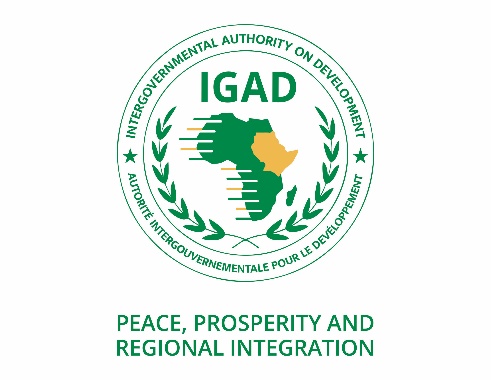 Renforcer la résilience des communautés du cluster de Dikhil à la sècheresse et aux catastrophes connexes Projet de programme 2021-2025Novembre 2020IGAD MEMBERS	Djibouti	Eritrea	Ethiopia	Kenya	Somalia	South Sudan	Sudan	Uganda	www.igad.int© Inter-Governmental Authority on Development (IGAD)Aucune partie de ce document ne peut être reproduite, stockée dans un système de récupération ou transmise sous quelque forme ou par quelque moyen que ce soit - électronique, mécanique, photocopie, enregistrement ou autre sans l'autorisation préalable de l'Autorité intergouvernementale pour le développement (IGAD).Citation : Autorité intergouvernementale pour le développement (IGAD), « Renforcer la résilience des communautés du Cluster Dikhil à la sécheresse et aux catastrophes connexes», Document de programme 2021-2025, novembre 2020. Djibouti : Secrétariat de l'IGAD. AcronymesListe des figuresFigure 1:Clusters transfrontaliers et foyers de Migration de la region de l’IGAD	14Figure 2: Régions administratives du Cluster de Dikhil	18Figure 3: Programme Théorie du changement	24Figure 4: Theory of Change Dikhil Cluster PIA 1 on sustainable water resources, pasture and rangeland management	37Figure 5: Théorie du changement du Cluster de Dikhil PIA 2 sur la production agricole durable et les moyens de subsistance résilients	56Figure 6: Théorie du changement - PIA 3 du Cluster de Dikhil sur l'accès à l'éducation, à la santé et aux services WASH.	85Figure 7: Théorie du changement du Cluster de Dikhil PIA 3 sur la gestion durable de la paix et de la sécurité	106Figure 8: Structure de Gestion de Projet	133Liste des tableauxTable 1: Analyse des partie prenantes et bénéficiaires	22Message du Secrétaire exécutif de l’IGAD Dans une vision d’une région intégrée, prospère et pacifique, l'IGAD promeut la coopération transfrontalière entre ses États membres. À cet effet, huit domaines transfrontaliers, où les modalités de coopération interétatique sont nécessaires pour le développement des zones frontalières de la région en cours d'élaboration, ont été identifiés par l’IGAD. Cette initiative est conforme aux objectifs de la Convention de l'Union africaine sur la coopération transfrontalière (Convention de Niamey). Ce document de programme tente de décrire l’approche de développement transfrontalier de l’IGAD dans le Cluster de Dikhil, une zone partagée de part et d’autre de la frontière commune entre Djibouti, l’Éthiopie et la Somalie. Un certain nombre de propositions de renforcement de la résilience développées dans une approche ascendante, impliquant des dialogues et des consultations transfrontalières sont présentés dans ce document de programme. La participation des communautés agro-pastorales et pastorales y est proposée. CeIles-ci comprennent les personnes âgées, les femmes et les jeunes, les membres de l'administration locale, les experts nationaux, le Secrétariat de l'IGAD et les partenaires de développement. Le programme de résilience de Dikhil (2021-2025) comprend quatre domaines prioritaires identifiés par la communauté concernée lors des dialogues transfrontaliers qui ont eu lieu en novembre 2018. Ceux-ci comprennent la gestion durable des ressources en eau, des pâturages et des parcours ; la production agricole durable et les moyens de subsistance résilients ; l'accès à l'éducation, à la santé et aux services WASH ainsi que la paix et la sécurité. Au cours de l'élaboration de ces domaines, des consultations approfondies ont été menées avec les communautés, les groupes focaux et les experts techniques nationaux.Le programme de résilience de Dikhil - « Renforcer la résilience des communautés du cluster de Dikhil à la sécheresse et aux catastrophes connexes » est une initiative globale de plusieurs millions de dollars à mettre en œuvre sur cinq ans. Il s’agit d’un deuxième exemple d'un programme de résilience au niveau des clusters, basé sur les programmes nationaux, et qui permet la mise en œuvre multinationale de l’IDDRSI à travers un programme régional. Par conséquent, un soutien financier et technique de la part des États membres du Cluster et des partenaires au développement est nécessaire pour être en mesure de traiter les questions prioritaires de manière intégrée.Je voudrais profiter de cette occasion pour remercier les communautés transfrontalières, les experts nationaux et les responsables politiques des gouvernements locaux qui ont tous été impliqués dans le développement du programme, ainsi que le personnel de l'IGAD et les partenaires de développement qui ont également contribué.Compte tenu des engagements des États membres de l'IGAD et des partenaires de développement en faveur de l'intégration régionale et du renforcement de la résilience de nos communautés à travers les régions frontalières, je suis convaincu que ce programme recevra le soutien politique et financier nécessaire dont il a besoin pour accélérer sa mise en œuvre.S.E Workneh Gebeyehu (Ph. D),Secrétaire Exécutif de l’IGADSOMMAIRE EXECUTIF L'Initiative de l'IGAD pour la résilience et la durabilité en cas de sécheresse (IDDRSI) a été développée par l'IGAD et les États membres comme une stratégie pour mettre fin aux urgences liées à la sécheresse ; en élaborant des programmes de développement pour la résilience à la sécheresse après la sécheresse de 2010-2011 en se focalisant sur les communautés vulnérables dans les ASAL. Le programme donne la priorité à la coordination transfrontalière et à la programmation commune entre les États membres, avec pour objectif global : Des communautés, des institutions et des écosystèmes résilients aux catastrophes de sécheresse dans la région de l'IGAD d'ici 2027.Le programme du Cluster 4 de l'IGAD vise à renforcer la résilience des communautés vivant dans le Cluster de Dikhil confrontés à la sécheresse et aux catastrophes connexes. Il contribuera à cet objectif en facilitant le développement d'un approvisionnement en eau fiable, accessible et durable, en améliorant la résilience et la productivité des systèmes de pâturage qui soutiennent les moyens de subsistance dans le Cluster, en améliorant la productivité agricole durable et l'accès aux services de base; et la réduction des conflits et de l'insécurité, en ciblant les communautés pastorales et agro-pastorales du Cluster de Dikhil, qui est situé à la frontière commune de l'Éthiopie, de Djibouti et de la Somalie.Les communautés du Cluster sont largement tributaires du pastoralisme et de l'agropastoralisme. Bien qu'elles utilisent depuis longtemps la mobilité comme stratégie de gestion des risques et d'adaptation; en déplaçant leur bétail et leurs établissements à travers les frontières pour accéder aux pâturages et à l'eau dans la région, leurs moyens de subsistance et leurs systèmes de gestion des ressources naturelles sont de plus en plus mis au défi par le changement relatif à l'utilisation des terres, la désertification, la dégradation des terres et les catastrophes telles que les inondations et les sécheresses. Les conflits, le manque de ressources, l'accès limité aux biens publics et le peu d'options de moyens de subsistance alternatifs compromettent encore davantage leur capacité à survivre dans cet environnement fragile. Le programme proposé a donc pour objectif de renforcer la résilience des communautés du Cluster de Dikhil à la sécheresse et aux catastrophes connexes. Il cherche à atteindre cet objectif à travers la mise en œuvre de quatre domaines d'intervention prioritaires (PIA) interdépendants : Domaine d’intervention prioritaire 1 (PIA 1) du Cluster de Dikhil : Gestion durable des ressources en eau, des pâturages et des parcours dans le Cluster de DikhilDomaine d’intervention prioritaire 2 (PIA 2) du Cluster de Dikhil : Production agricole durable et moyens de subsistance résilients dans le Cluster de Dikhil Domaine d’intervention prioritaire 3 (PIA 3) du Cluster de Dikhil : Accès aux services d'éducation, de santé et WASH dans le Cluster de DikhilDomaine d’intervention prioritaire 4 (PIA 4) du Cluster de Dikhil : Paix et sécurité dans le Cluster de DikhilLes activités relatives aux quatre domaines PIA du Cluster de Dikhil seront mises en œuvre simultanément sur une période de cinq ans. Le processus d'élaboration du projet suivra une approche ascendante, proposant des activités et des stratégies directement basées sur les besoins et les réalités des communautés des clusters ciblés. Le programme a été développé et mis en œuvre par l'IGAD en utilisant l’approche du Cluster, qui cherche à renforcer la résilience des communautés transfrontalières, initialement dans huit Clusters régionaux désignés, en facilitant la planification et la mise en œuvre de projets de résilience qui aborderont les aspects socio-économiques et agro-écologiques des communautés transfrontalières, ainsi que la promotion de la coopération et du développement transfrontaliers entre les États membres. Un financement a été mis à disposition par l'Union européenne par le biais de son Fonds d'urgence et d'affectation spéciale et l'assistance technique au projet fournie par la GIZ.Le projet est présenté en trois sections avec des annexes supplémentaires : la section 1 présente le contexte du programme, la section II couvre la description du programme et détaille les résultats, les produits et les activités de chacun des 4 PIA du cluster de Dikhil et la section III décrit les modalités de mise en œuvre du programme.CONTEXTEL'Autorité intergouvernementale pour le développement (IGAD) a été créée en 1986, en reconnaissance du fait que les sécheresses, les catastrophes naturelles, la dégradation et les difficultés économiques conséquents des années 70 et 80 exigeaient une réponse coordonnée et régionale. Depuis lors, l'IGAD est devenue une communauté économique régionale composée de huit États membres, situés dans la Corne de l'Afrique, à savoir Djibouti, l'Érythrée, l'Éthiopie, le Kenya, la Somalie, le Soudan du Sud, le Soudan et l'Ouganda, englobant une zone de 5,2 millions de km2 et abritant une population de plus de 240 millions de personnes. La mission de l’IGAD aujourd’hui est de promouvoir la coopération et l’intégration régionales afin d’ajouter de la valeur aux efforts des États Membres pour parvenir à la paix, à la sécurité et à la prospérité.La sécheresse et d'autres catastrophes naturelles sont un défi récurrent dans la Corne d’Afrique, affectant en particulier les terres arides et semi-arides de la région (ASAL), qui représentent 60% de la région et abritent les communautés pastorales et agropastorales (qui représentent 30% de la population totale de la région) (IGAD, 2013). La région est également exposée a des inondations, la désertification croissante, la dégradation des terres et des ressources naturelles, entraînant une pénurie d'eau, exacerbée par le changement climatique et l'augmentation de la densité de la population. Ces régions sont généralement marginalisées en raison de décennies de faible investissement dans le secteur public et donc mal desservies par les infrastructures gouvernementales de base et les services sociaux tels que les écoles, les centres de santé, les installations de commercialisation du bétail et les biens publics tels que l'électricité et l'eau (IGAD, 2016). Les conséquences se traduisent par une baisse de la productivité, une insécurité alimentaire persistante, une pauvreté extrême et une vulnérabilité chronique, menaçant les moyens de subsistance des populations pastorales et agropastorales de la région.Bien que les éleveurs et les agro-éleveurs aient traditionnellement utilisé la mobilité périodique pour accéder aux pâturages et aux sources d'eau lors des saisons humides et sèches pour leur bétail, l'établissement de frontières nationales arbitraires et les politiques de développement national indifférentes ou hostiles à la mobilité pastorale, ainsi qu'un manque de représentation dans les politiques nationales et le développement, les programmes ont entravé leur capacité à faire face à la sécheresse et aux autres catastrophes naturelles avec leurs stratégies traditionnelles de gestion des risques. D'autres facteurs relatifs a la résilience des moyens de subsistance pastoraux et agropastoraux comprennent le changement et la variabilité climatiques, les maladies du bétail, la violence et les conflits récurrents, l'accès précaire aux ressources naturelles, l'érosion des structures traditionnelles de gestion des ressources et de gestion des conflits et le manque de représentation, leur environnement fragile et compromettant leur capacité à survivre aux cycles récurrents de sécheresse (IGAD, 2016).Les sécheresses récurrentes et les catastrophes naturelles exacerbées par le changement climatique, déplacent un grand nombre de communautés qui perdent leurs moyens de subsistance traditionnels ; créant des populations de personnes déplacées dans la région et entraînant des conflits entre les communautés à l'intérieur et à travers les frontières. En effet, la sécheresse qui a frappé la région de la Corne de l'Afrique en 2010-2011 a fait des ravages et dévasté la vie et les moyens de subsistance de plus de 13 millions de personnes dans la Corne d’Afrique et a été un tournant important pour la gestion de la sécheresse dans la région (IGAD, 2016). La sécheresse a montré l'inefficacité des pratiques d'intervention, mettant en évidence la nécessité de stratégies à long terme pour accroître la résilience des communautés et d'une approche coordonnée pour relever les défis environnementaux et socio-économiques dans la région ASAL. L'analyse de genre des cadres IDDRSI (IGAD, 2016) a en outre révélé que les inégalités entre les sexes amplifient l'impact des sécheresses, en particulier sur les femmes et les filles. Cela implique que les stratégies de renforcement de la résilience devraient inclure des interventions qui favorisent l'inclusivité et l'équité pour l'efficacité et la durabilité des résultats.Les gouvernements des États membres reconnaissent ainsi que les communautés sujettes à la sécheresse partagent les mêmes défis et sont interconnectées par le partage des ressources naturelles, le commerce régional et les mouvements transfrontaliers humains et animaux. Par le biais de l'IGAD, les États membres travaillent à une approche transfrontalière coordonnée pour relever ces défis de manière holistique. C'est dans ce contexte que ce programme cherche donc à renforcer la résilience des communautés du Cluster de Dikhil face à la sécheresse et aux catastrophes associées, en proposant une stratégie coordonnée pour renforcer la résilience des communautés du Cluster Dikhil situé à la frontière commune de Djibouti, en Éthiopie. et la Somalie.L'approche transfrontalière de l'IGAD en matière de résilienceL'IDDRSI donne la priorité à la coordination transfrontalière et à la programmation partagée entre les États membres, avec pour objectif global les communautés, les institutions et les écosystèmes résilients aux catastrophes de sécheresse dans la région de l'IGAD d'ici 2027. La mise en œuvre de la stratégie IDDRSI se base sur chaque pays de l'IGAD qui articule les besoins et les priorités de résilience qui leurs sont spécifiques ainsi que sur un document de programmation régionale (RPP) qui définit les priorités de collaboration transfrontalière de deux ou plusieurs pays.L’approche de l’IDDRSI comprend des partenariats renforcés pour mettre fin aux crises de sécheresse et garantit l’engagement politique et financier de toutes les parties prenantes. Alors qu'il y a une programmation et une planification communes à tous les niveaux, il y a également un équilibre entre le financement d'un objectif du point de vue humanitaire vers le renforcement de la résilience et du développement. Cette approche cherche à améliorer la mise en œuvre des politiques et stratégies existantes et à utiliser les mécanismes existants, évitant ainsi la duplication des efforts et le gaspillage des ressources. L'IDDRSI assiste également l'IGAD dans la mise en œuvre et la domestication de ses politiques régionales dans les zones transfrontalières afin de renforcer la résilience, la coopération et l'intégration économiques régionales au niveau local.Conformément aux objectifs de l'IDRSSI et de la Convention de l'Union africaine sur la coopération transfrontalière (la Convention de Niamey), l'IGAD promeut la coopération interétatique pour faciliter le développement transfrontalier et, dans ce contexte, a pris des mesures concrètes pour intégrer une approche Cluster pour renforcer la résilience dans la région. Huit clusters (figure 1) ont été désignés pour faciliter la planification et la mise en œuvre de projets de résilience qui visent à répondre aux besoins socio-économiques et agro-écologiques des communautés transfrontalières. En outre, l'IGAD a facilité l'organisation d'une réunion ministérielle qui a lancé l'Unité de facilitation du développement transfrontalier (CBDFU) et le premier Dialogue transfrontalier qui a vu la participation des communautés au sein des Clusters. Ce document de programme concerne le Cluster de Dikhil (Cluster 4), situé à la frontière commune de Djibouti, de l'Éthiopie et de la Somalie.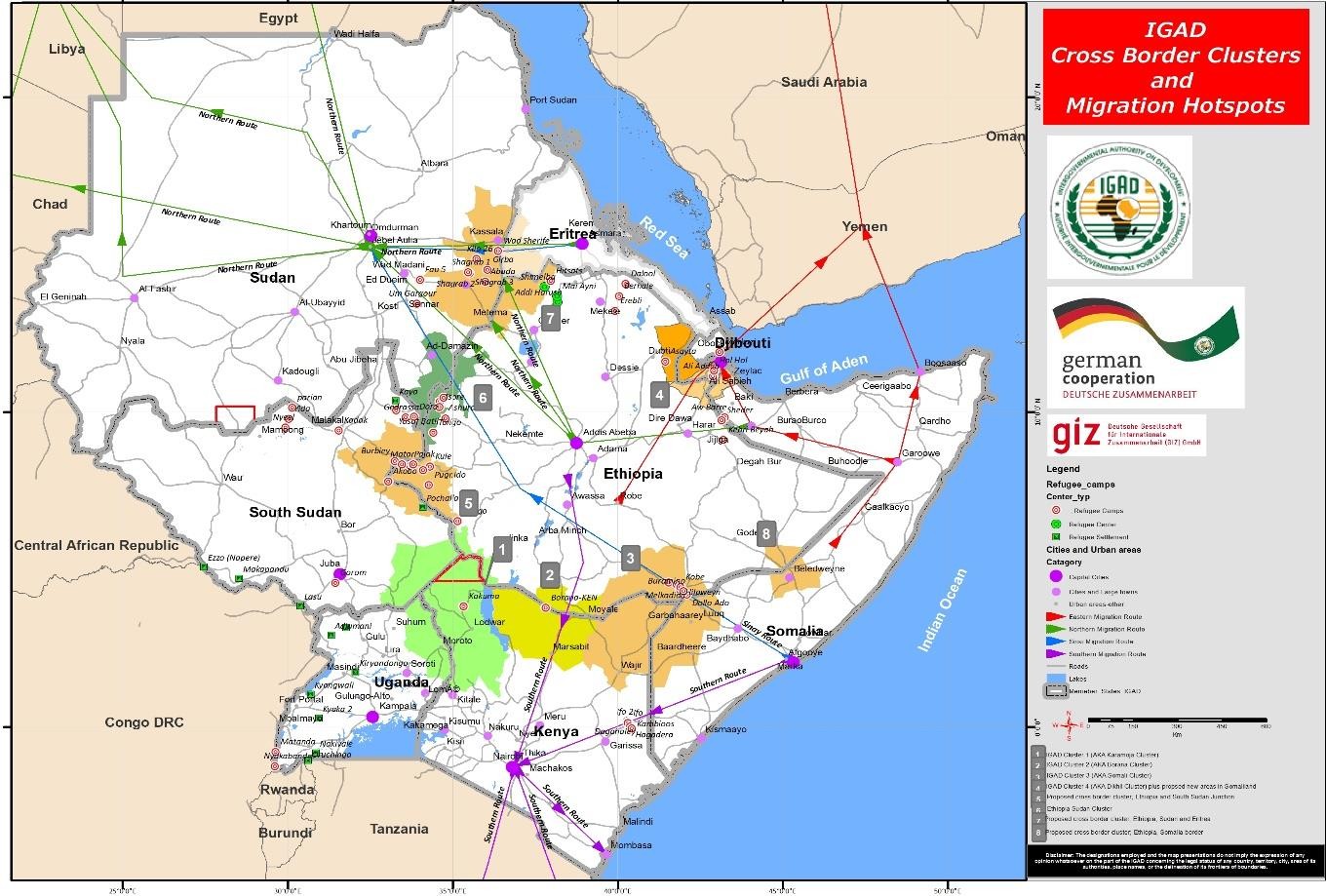 Le développement du programme Cluster Dikhil a été entrepris sous l'égide du projet de l'IGAD intitulé « Renforcer la capacité de l'IGAD à promouvoir la résilience dans la Corne de l'Afrique», qui vise à renforcer l'IGAD dans la coordination et la mise en œuvre de l'IDDRSI. Le projet est financé par l'UE par son fonds d'urgence et fiduciaire et l'assistance technique au projet est fournie par la GIZ.Dans le cadre de ce projet, l'IGAD cherche à renforcer la résilience des communautés transfrontalières dans les clusters régionaux désignés, en facilitant la planification et la mise en œuvre de projets de résilience qui répondraient également aux besoins socio-économiques et agro-écologiques des communautés transfrontalières tout en renforçant la coopération et le développement transfrontalier entre les États membres. Le programme de résilience du Cluster Dikhil est le deuxième à être développé, après le programme du Cluster Karamoja qui couvre la frontière commune entre l'Éthiopie, le Kenya, le Soudan du Sud et l'Ouganda.Le programme proposé, intitulé « Renforcer la résilience des communautés du Cluster Dikhil à la sécheresse et aux catastrophes connexes » est un programme pilote qui utilise les dialogues transfrontaliers pour identifier les priorités communes et inclusives des communautés du Cluster Dikhil. Grâce à une approche ascendante de la planification, les parties prenantes se sont regroupées autour de quatre PIA du Cluster Dikhil afin d'améliorer la résilience aux sécheresses et autres crises dans le Cluster. Les quatre PIA du Cluster de Dikhil sont :Cluster de Dikhil PIA 1 : Gestion durable des ressources en eau, des pâturages et des parcours dans le Cluster de Dikhil Cluster de Dikhil PIA 2 : Production agricole durable et moyens de subsistance résilients dans le Cluster de Dikhil Cluster de Dikhil PIA 3 : Accès aux services d'éducation, de santé et WASH dans le Cluster de Dikhil Cluster de Dikhil PIA 4 : Paix et sécurité dans le Cluster de DikhilLe programme aborde d'abord l'objectif 2 du fonds fiduciaire de l'UE, sur le renforcement de la résilience des communautés (en particulier les plus vulnérables) et, ensuite l'objectif 4, sur l'amélioration de la gouvernance et la prévention des conflits et la réduction des déplacements forcés et de la migration irrégulière. L'impact global du programme contribue également aux huit domaines d'intervention prioritaires (PIA) de l’IDDRSI : PIA 1 : Ressources naturelles et gestion environnementale PIA 2 : Accès aux marchés, commerce et services financiers PIA 3 : Amélioration de la production et diversification des moyens de subsistance  PIA 4 : Gestion des risques de catastrophe PIA 5 : Recherche, gestion des connaissances et transfert de technologie PIA 6 : Consolidation de la paix, prévention et résolution des conflits PIA 7 : Coordination, renforcement institutionnel et partenariats  PIA 8 : Capital humain, genre et développement socialLe Cluster de Dikhil Le Cluster de Dikhil (Figure 2) est situé à la frontière commune des États de l'IGAD de Djibouti, de l'Éthiopie et de la Somalie. Il englobe la région de Tadjoura dans le nord de Djibouti et les régions de Dikhil, Yoboki et As Eyla dans le sud-ouest de Djibouti, les régions Afar (Aysaita, Elidar) et Somali (Ayisha, Afambo) dans l'est de l'Éthiopie et les districts frontaliers dans le nord de la Somalie (Saylac, Borama). Le territoire couvre 22 941 km2 en Éthiopie et 6423 km2 à Djibouti, totalisant environ 29 364 km2 hors Somalie (IGAD, 2017).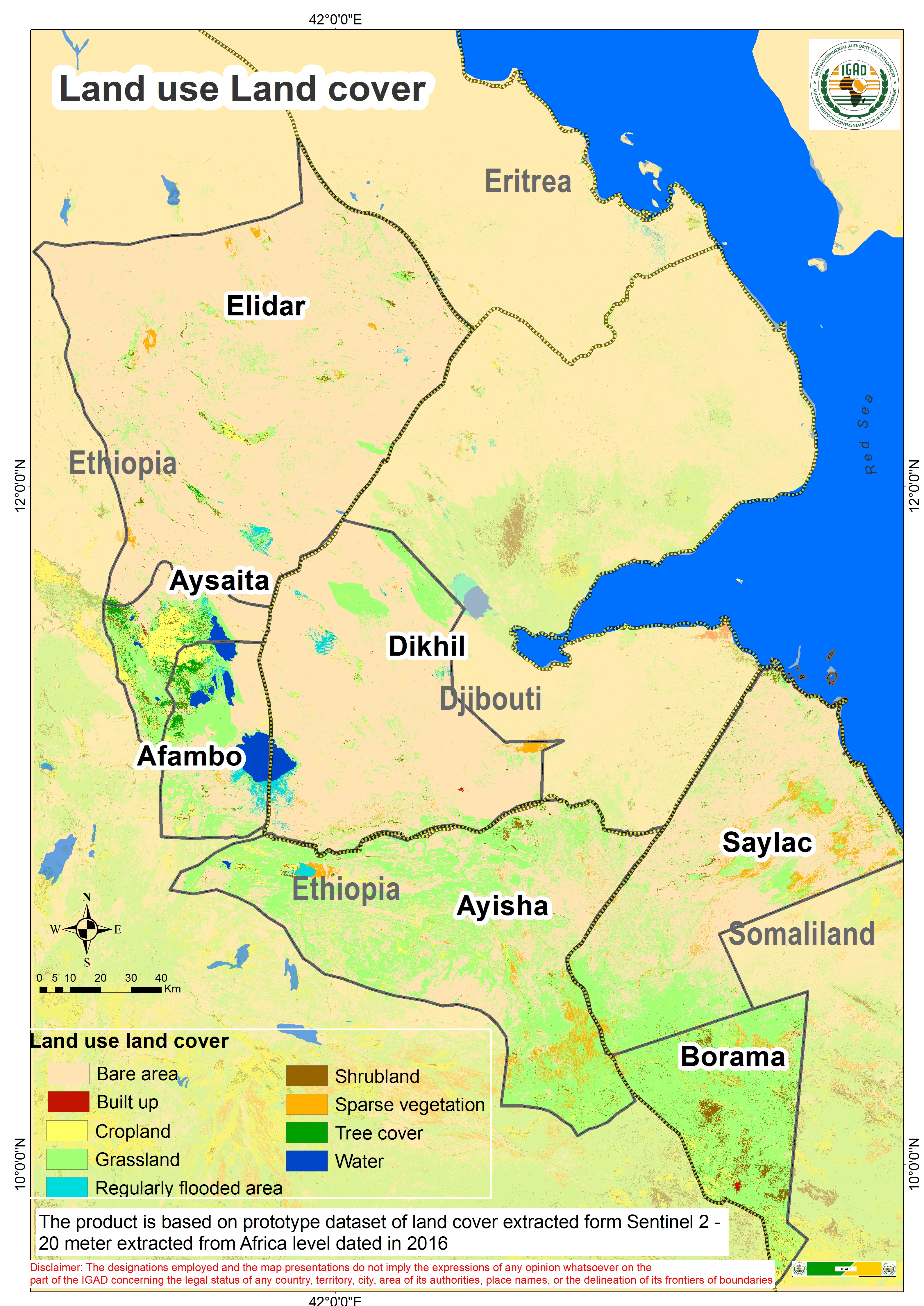 Figure 2: Régions administratives du Cluster de Dikhil Le pastoralisme et l'agropastoralisme sont les principaux systèmes de subsistance dans le Cluster, représentant plus de 78% de la population de la région Afar, (Sonnevald et al, 2017), 37,97% dans la région Somali (CSA, 2007) et également dans la région de Dikhil et Somaliland. La majorité de ces populations rurales pratiquent le pastoralisme ou l'agropastoralisme. Les niveaux de pauvreté et d'extrême pauvreté dans les régions du Cluster de Dikhil sont généralement plus élevés que les moyennes nationales. Dans la région somalienne, 22% de la population vit dans la pauvreté, contre une moyenne nationale de 24%. (CSA, 2016) De même, les niveaux de pauvreté dans la région de Dikhil à Djibouti sont élevés, 77,6% de la population vivant dans la pauvreté (DISED, 2012), tandis qu'au Somaliland, 37% de la population rurale vit dans la pauvreté (Banque mondiale, 2015a).Les rôles des femmes dans le pastoralisme, l’agropastoralisme et d’autres activités de subsistance sont souvent façonnés par des normes sociales et sexospécifiques restrictives. Dans les trois pays, les femmes participent de manière proactive, en particulier à la production animale et à la responsabilité des tâches liées aux petits ruminants tels que les chèvres et les moutons, les vaches affaiblies ou malades et les chameaux qui ne peuvent pas voyager avec le reste du troupeau. Les hommes sont eux responsables des autres animaux. En outre, les femmes pratiquent également le petit commerce dans la vente de khat, de lait et d’autres produits issus de l’élevage. En outre, les femmes sont responsables des tâches de routine consistant à prendre soin des membres de la famille, y compris les malades et les personnes âgées. Dans la région Afar, par exemple, une étude a révélé que les femmes consacrent généralement 90% de leur revenu aux dépenses liées au ménage, tandis que les hommes ne consacrent que 45% de leur revenu aux dépenses du ménage (Gurmu, 2018).Les femmes n'ont cependant pas un accès égal aux moyens de production ; elles n'ont qu'un accès limité et un contrôle restreint sur les principales ressources productives telles que le bétail et la terre. Elles ont également un accès limité aux soins de santé, à l'éducation, à la planification familiale et à la santé reproductive. En effet, dans les trois pays, les inégalités de genre et économiques limitent la capacité des femmes à s'engager convenablement dans des activités rémunératrices, en particulier en ce qui concerne l'accès au marché du travail et les activités de diversification des revenus (Oxfam, 2018). En outre, les normes sociales imposant aux femmes de ne pas s'engager dans l'agriculture entraînent une baisse de la productivité agricole globale, car une partie du travail productif n'est pas utilisée. Des chercheurs ont indiqué dans le passé que l'accès limité aux actifs productifs et aux marchés du travail, une rémunération inégale et des opportunités limitées de participation à la prise de décision des ménages et des communautés sont les obstacles les plus importants à la sécurité alimentaire et des moyens de subsistance des femmes éthiopiennes (Gurmu, 2018). Les femmes souffrent également de manière disproportionnée lors des catastrophes environnementales, car elles ont la responsabilité supplémentaire de prendre soin des membres de leur famille.Bien que sous-évalué, le pastoralisme contribue de manière significative au PIB des trois pays. Le secteur de l’élevage contribue à 17% du PIB de l’Éthiopie et à 39% du PIB agricole (Shapiro et al, 2017). À Djibouti, le pastoralisme et les activités agro-pastorales dominent le secteur agricole, occupant plus de 80% de la population rurale et contribuant à plus de 75% de la contribution totale du secteur qui est de 6,9% du PIB du pays (FAO, 2017). Environ la moitié de la population du Somaliland sont des éleveurs, et le bétail joue un rôle crucial dans le soutien de leurs moyens de subsistance et est une source de revenus et de nutrition ainsi qu'un bien important (MNPD, 2017). À l'instar d'autres ASAL, la région de Dikhil a été historiquement marginalisée, avec de faibles niveaux d'investissement public dans les infrastructures, la santé et les systèmes éducatifs, par rapport aux autres régions des trois pays. De plus, les arrangements fonciers et les allocations de ressources ont souvent été en faveur de systèmes de production sédentaires ou à grande échelle. Cela a provoqué la fragmentation des pâturages et l'empiètement sur la base de ressources naturelles, et perturbé les routes de transhumance sur lesquelles les éleveurs comptent pour leurs systèmes de subsistance (Banque mondiale, 2019). Cependant, les gouvernements des États membres ont commencé à reconnaître l'importance de la mobilité en tant que stratégie pour utiliser plus efficacement les écosystèmes des zones arides. Le Cadre politique de l'UA pour le pastoralisme en Afrique (2011) fournit les priorités politiques globales pour la région, tandis que l'Initiative de l'IGAD pour la résilience et la durabilité des catastrophes en cas de sécheresse (IDDRSI) donne la priorité au développement durable des terres arides et semi-arides. De même, le protocole récemment approuvé de l'IGAD sur la libre circulation et la transhumance vise à faciliter la libre circulation des personnes et à améliorer la migration et la mobilité régulières de la main-d'œuvre dans la région de l'IGAD, afin de renforcer l'intégration économique régionale, la stabilité et le développement. Les pays du Cluster ont également fait des progrès; L'Éthiopie a élaboré une politique et une stratégie de développement pastoral en mars 2019 ainsi qu'un cadre d'investissement stratégique pour le développement des zones pastorales et agro-pastorales (PAPD-SIF) (ministère des Affaires fédérales et pastorales de développement, 2018). De même, le plan de développement du secteur primaire de Djibouti (PDSP, 2009) reconnaît le pastoralisme comme étant une activité économique viable, appropriée et bien adaptée aux vastes pâturages soulignant ainsi que la mobilité pastorale est un mécanisme clé pour assurer la durabilité des moyens de subsistance pastoraux et agro-pastoraux. Le plan de développement national de la Somalie reconnaît que le pastoralisme nomade a servi de pilier pour le développement des moyens de subsistance et la durabilité dans le passé et nécessite un soutien et des investissements continus afin de contribuer à des moyens de subsistance durables et à une croissance économique inclusive (FGS, 2017).Malgré les progrès réalisés, la productivité du bétail reste faible avec la taille des troupeaux ayant tendance à diminuer, notamment en raison de sécheresses graves et récurrentes. Cela a conduit à des taux de mortalité et de maladie plus élevés, rendant les systèmes de subsistance pastoraux plus fragiles (FAO, 2017). Les taux de pauvreté et d'insécurité alimentaire restent élevés dans le Cluster, et les pâturages continuent de se fragmenter et de se dégrader en raison d'espèces envahissantes telles que le Prosopis jujiflorae, que l'on trouve couramment dans les régions Afar, Oromia, Amhara, Somali, Dire-Dawa et la région des nations et nationalités du Sud. (Shiferaw et al, 2018). Parmi les autres défis majeurs, citons la baisse de la fertilité des sols et la dégradation des terres, des variétés de cultures et de fourrages inadéquates pour résister à la sécheresse et aux ravageurs, une augmentation limitée des variétés productives, l'introduction d'espèces exotiques et la prévalence des ravageurs et des maladies (y compris les maladies animales transfrontières).Le changement climatique présente également des risques pour le Cluster, avec des modèles montrant que la fréquence et l'intensité des sécheresses augmentent ; ce qui aggravera encore la pénurie d'eau et de ressources dans la région et entravera considérablement la capacité des communautés pastorales et agro-pastorales à maintenir des moyens de subsistance viables. La région a également peu de capacité d'adaptation, avec de faibles niveaux d'investissement dans les services sociaux de base, les infrastructures et une faible productivité de l'élevage et des systèmes agricoles, ainsi que peu d'investissements dans les systèmes d'alerte climatique. Les femmes, les enfants, les jeunes et les personnes âgées sont particulièrement vulnérables à ces effets (IGAD, 2019).Un exemple de crises multiples auxquelles la région est confrontée comprend les récentes vagues d'invasion acridienne, suivies par la pandémie COVID-19. Les pays de la Corne de l'Afrique sont confrontés à une crise acridienne, la pire depuis plus de 25 ans, avec une deuxième génération d'essaims printaniers présents en Ethiopie et en Somalie. La FAO prévoit que la situation actuelle est appelée à devenir un fléau régional, représentant une menace pour la nourriture, la sécurité et les moyens de subsistance d'au moins 42 millions de personnes dans la région, ce qui pourrait entraîner de nouvelles souffrances, des déplacements et des conflits potentiels. La recrudescence du criquet pèlerin pourrait avoir des conséquences dévastatrices dans des régions déjà vulnérables, causant potentiellement des dommages à grande échelle aux cultures et menaçant la sécurité alimentaire dans les pays touchés par des sécheresses récurrentes, des conflits, des prix alimentaires élevés, ainsi que les impacts de la pandémie COVID-19 (FAO, 2020).Le programme proposé répond ainsi aux défis de développement du Cluster de Dikhil, en travaillant à renforcer la résilience des systèmes de subsistance pastoraux et agro-pastoraux à travers un soutien et des investissements pour accroître l'accessibilité d'un approvisionnement en eau fiable et durable, en améliorant la résilience et la productivité des systèmes de pâturages qui soutiennent les moyens de subsistance dans le Cluster, en améliorant la productivité agricole durable pour tous, et en améliorant l'équité dans l'accès aux services de base et en réduisant les conflits et l'insécurité.Parties prenantes et bénéficiaires du projetLes bénéficiaires directs du programme proposé sont des hommes et des femmes de tout âge, y compris les jeunes résidents du cluster Dikhil. Les éleveurs, les agro-éleveurs, les agriculteurs, les femmes et les groupes de jeunes, les personnes marginalisées et déplacées à l'intérieur du pays (PDI), les populations touchées par les conflits et la violence, sont principalement les bénéficiaires directs du programme. Les avantages tirés du programme comprendront l'amélioration de l'accès et de la disponibilité de l'eau, l'amélioration de la productivité et de la résilience des pâturages, l'amélioration de la production agricole, l'amélioration des prestations de services de base et un environnement ou les conflits sont réduits.Les activités de mise en œuvre du projet seront entreprises d'une manière inclusive et bénéfique pour les femmes. Les femmes continuent d'être désavantagées en termes de propriété foncière rurale, d'activités génératrices de revenus, de pouvoirs de décision. Elles disposent d’un accès et de contrôle limités sur les ressources naturelles et le capital. À cette fin, la politique et la stratégie de l’IGAD en matière d’égalité des sexes fourniront des orientations pour la planification et la mise en œuvre des activités. Le programme proposé garantira que l’égalité des sexes soit prise en compte dans tout le cycle et l’impact du programme, y compris la mise en œuvre des activités, la prise de décision et le suivi et l’évaluation. Cela est conforme aux principaux cadres normatifs relatifs aux normes sur l’égalité des sexes et l’autonomisation des femmes aux niveaux international, continental et régional tels que contextualisés dans le cadre de la politique et la stratégie de l’IGAD en matière de genre. Le programme veillera également à ce que les femmes aient accès à l’information et aux connaissances pour garantir leur participation active.Le manque de moyens de subsistance et de compétences employables chez les jeunes (en particulier les jeunes hommes) les rend vulnérables à la radicalisation, aux conflits et à la violence. Le programme ciblera les jeunes pour qu'ils développent des compétences et les associent à des opportunités d'emploi qui comprendront la gestion des ressources naturelles et les impliqueront dans des activités et des plateformes de consolidation de la paix.    Le programme a commencé à collaborer avec les parties prenantes énumérées dans le tableau 1 et continuera de collaborer sur la planification et la mise en œuvre. Au cours de la phase de démarrage du programme, des accords seront signés entre les différentes institutions de mise en œuvre, sur la définition des rôles, du budget et des modalités de partage des coûts et le calendrier.Table 1: Analyse des partie prenantes et bénéficiaires Section II: Description du programme Programme Théorie du changement La déclaration d'impact du programme est Renforcement de la résilience des communautés du Cluster de Dikhil à la sécheresse et aux catastrophes connexes (Figure 3). Le programme atteindra cet objectif grâce à la mise en œuvre de 4 domaines prioritaires et interdépendants du Cluster Dikhil (PIA), à savoir : le développement et la gestion durables des ressources en eau, la gestion durable des pâturages et des parcours, des moyens de subsistance résilients, une production agricole durable et des services de base, la paix et la sécurité (décrites à la section II de cette proposition).Figure 3: Programme Théorie du changement Processus d'élaboration du projet de programmeLe processus d’élaboration du projet de programme a suivi une approche participative et ascendante, avec les priorités et les activités du programme donnant la priorité aux besoins et aux réalités déclarés par les bénéficiaires potentiels du programme.L'élaboration du projet a commencé par un dialogue transfrontalier (CBD) pour le Cluster Dikhil qui a été convoqué en novembre 2018, à Dire-Dawa, en Éthiopie. Au total, 73 participants de Djibouti, d'Éthiopie et de Somalie y ont participé ; ils comprenaient des dirigeants locaux, des groupes de femmes et des membres de la communauté du Cluster Dikhil. Les domaines d'intervention prioritaires mis en évidence pour l'intervention du programme au cours de ce dialogue comprenaient la gestion communautaire des ressources naturelles (eau, pâturage, gestion des pâturages et alimentation animale), l'amélioration de l'accessibilité à l'eau entre les trois pays et l'accès à l'eau potable et à la collecte des eaux de pluie.Une deuxième réunion a également eu lieu à Tadjoura, Djibouti, qui a réuni des représentants des groupes de discussion du Cluster et des experts nationaux de haut niveau en novembre 2018. L'objectif déclaré de la réunion était de développer les PIA spécifiques au Cluster Dikhil pour développer des projets de résilience en ligne avec les PIA dans le cadre de l'Initiative de durabilité de la résilience aux sécheresses et aux catastrophes de l'IGAD (IDDRSI). Un document préliminaire a ainsi été élaboré, identifiant les PIA suivants pour l'élaboration de programmes: gestion des ressources naturelles, amélioration de la production et diversification des moyens de subsistance, accès aux services sociaux de base (eau potable, santé, éducation) et paix et sécurité.Tout en conservant les priorités fondamentales définies par le processus, l'IGAD a développé les sections sur les PIA du Cluster Dikhil et consolidé les sections pour produire ce document de projet de programme, qui répond à l'objectif global de renforcement de la résilience des communautés du Cluster Dikhil à la sécheresse et aux catastrophes connexes. Ce document de programme a ainsi été élaboré sur la base des consultations lors des dialogues communautaires (CBD), des recommandations de l'IGAD et complété par une revue de la littérature et une analyse des défis, opportunités et meilleures pratiques dans la région, afin de proposer des interventions pour répondre aux besoins déclarés qui sont en ligne avec les priorités des États membres et objectifs de l’IGAD.Rationaliser la réponse à l'impact du COVID-19Le 11 mars 2020, l'Organisation mondiale de la santé (OMS) a déclaré la COVID-19 pandémie mondiale. Par conséquent, le document de programmation « Renforcer la résilience face à la sécheresse et aux catastrophes connexes pour les communautés du Cluster Dikhil» est en cours d'élaboration au cours d'une période sans précédent de défis aux aspects sanitaires, économiques, politiques et sociétaux de la vie, provoqués par la pandémie. Au sein de l'IGAD, elle fait suite à un certain nombre de crises récentes, notamment la sécheresse, les inondations et l'invasion de criquets pèlerins. Dans certains pays, la pandémie a causé des niveaux extraordinaires de perturbations dans tous les secteurs de l'économie et menace les chaînes d'approvisionnement alimentaire et la sécurité nutritionnelle des populations vulnérables. Diverses restrictions à l'intérieur et au-delà des frontières nationales ont affecté la circulation de la main-d'œuvre et des biens avec de graves conséquences sur l'accès à la nourriture, aux services sociaux et au maintien des moyens de subsistance.Les gouvernements de la région continuent de mettre en place un certain nombre de mesures d'atténuation pour minimiser l'impact de la pandémie sur la santé des populations et des économies. Le directeur général de la FAO, M. Qu Dongyu, a déclaré que les organes des Nations Unies ont été mobilisés «d'une manière inédite depuis la création de l'ONU» . Les agences de développement et autres partenaires institutionnels de la région réorientent les ressources et rationalisent les réponses politiques à la pandémie COVID-19 dans leurs priorités de travail actuelles et futures. Le soutien de l’IGAD aux États membres comprend la contribution aux conseils techniques des Ministères de la santé et la fourniture d’équipements de protection individuelle (EPI) dans les zones frontalières et les camps de réfugiés, ainsi qu’un appel à une approche régionale de la préparation et de la réponse qui inclut les fonctionnaires des États membres et le secrétariat de l’IGADLes restrictions aux mouvements transfrontaliers mises en place par les pays pour minimiser la propagation du COVID-19 ont un impact fondamental sur la nature transfrontalière du programme proposé. Pour que les travaux proposés se poursuivent, un certain nombre de dispositions doivent être mises en place dans le cadre des directives fournies par les organismes nationaux et régionaux compétents et être alignées sur leurs stratégies de préparation et de riposte au COVID-19. En fonction de la persistance de la crise, les réponses politiques des gouvernements évolueront à mesure que les défis et les besoins des pays évolueront au fil du temps. Le programme proposé devra intégrer un niveau de flexibilité pour s'ajuster aux priorités avec un calendrier de mise en œuvre flexible.La campagne de vaccination contre la polio et la rougeole en Éthiopie prévue pour mars et avril 2020 a été reportée (PNUD 2020), et en Somalie, jusqu'à un million d'enfants ne sont pas scolarisés, avec une éducation scolaire continue via la télévision, la radio et Internet disponible uniquement pour ceux qui peuvent se permettre l'accès (OCHA, 2020). Le programme proposé pour Dikhil devrait effectuer une analyse rapide de ces impacts de la pandémie de COVID-19 sur la santé, les services sociaux et les moyens de subsistance afin d'identifier les implications à court, moyen et long terme. Les résultats de l'analyse peuvent être intégrés dans les mesures de programme proposées pour le renforcement des capacités des communautés et des institutions afin d'être en mesure de résister et de se remettre de la pandémie, ainsi que d'aider à concevoir les modalités de mise en œuvre des programmes.En raison des mesures de confinement, la technologie numérique est devenue un élément essentiel pour permettre au travail de se poursuivre partout dans le monde. Ce développement est d'une importance particulière pour la région de l'IGAD où des perturbations, dues à des calamités naturelles telles que des inondations, ont rendu les routes impraticables et des conflits armés se produisent régulièrement. La numérisation et la promotion de modes alternatifs de communication et de dispositions de travail pour permettre la poursuite des activités pendant les crises constitueront une composante importante de l'élaboration et de la mise en œuvre des programmes.Alignement et ajustement stratégique Le programme proposé est aligné sur un certain nombre de priorités, politiques et plans d'action mondiaux, continentaux / régionaux et nationaux liés au développement durable, à la sécurité alimentaire, à la croissance inclusive et à la résilience au changement climatique.Le programme contribuera à la réalisation des cibles nationales et mondiales des objectifs de développement durable (ODD), à savoir - l'objectif 1 qui «cherche à mettre fin à la pauvreté sous toutes ses formes partout», l'objectif 2 qui «cherche à éliminer la faim, à atteindre la sécurité alimentaire et une meilleure nutrition et promouvoir une agriculture durable », objectif 5 qui« cherche à garantir  l'égalité des sexes et à autonomiser toutes les femmes et les filles », objectif 6 qui« cherche à assurer la disponibilité et la gestion durable de l'eau et de l'assainissement pour tous », objectif 8 qui« cherche à promouvoir la croissance économique soutenue, inclusive et durable, le plein emploi productif et le travail décent pour tous », objectif 9 qui« cherche à construire des infrastructures résilientes, promouvoir une industrialisation inclusive et durable et favoriser l'innovation », objectif 13 qui« cherche à prendre des mesures urgentes pour lutter contre le changement climatique et ses impacts », l'objectif 16 qui« cherche à promouvoir des sociétés pacifiques et inclusives pour le développement durable », et enfin l'objectif 17 qui« cherche à renforcer les moyens  de mise en œuvre et revitaliser le partenariat mondial pour le développement durable, entre autres ».Le programme est aligné sur la politique régionale de l'environnement de l'IGAD, la stratégie régionale de gestion des ressources naturelles et de l'environnement, la politique régionale de l'eau de l'IGAD, la politique régionale de la biodiversité de l'IGAD, le protocole de l'IGAD sur la biodiversité, la politique régionale de migration, entre autres.Le programme est également conforme au Cadre de Sendai pour la réduction des risques de catastrophe ; Accord de Paris 2015; Convention des Nations Unies sur la lutte contre la désertification (UNCCD); Stratégie et plans d'action nationaux pour la biodiversité (SPANB); et les Objectifs d'Aichi pour la biodiversité, en particulier l'objectif stratégique D - améliorer les avantages pour tous de la biodiversité et des services écosystémiques. Aux niveaux continentaux et sous-continental, le programme est aligné sur les aspirations de l'Agenda 2063 de l'UA - une stratégie de 50 ans pour le développement socio-économique du continent africain. Le programme contribuera également à la Déclaration de Windhoek sur le renforcement de la résilience à la sécheresse en Afrique (ADC, 2016); Stratégie de développement de l'élevage de l'Union africaine (UA) pour l'Afrique ou LiDeSA (2015-2035); et le Cadre politique de l'UA pour le pastoralisme en Afrique (2011). Le programme contribue également au Fonds fiduciaire de l’UE pour le renforcement de la résilience des plus vulnérables, l’amélioration de la gouvernance et la prévention des conflits, et la réduction des déplacements forcés et de la migration irrégulière. Dans la mesure où le programme cherche à placer l'élevage au centre de la croissance dirigeee par l'agriculture et de la transformation socio-économique des pays membres de l'IGAD dans le Cluster Dikhil, il est conforme à la Déclaration de Malabo de l'Union africaine (UA) de juin 2014 qui est de veiller à ce que les pays membres de l'UA s'engagent à augmenter l'allocation des dépenses publiques dans l'agriculture à au moins 10% afin d'accélérer la croissance et la transformation de l'agriculture africaine pour une prospérité partagée et des moyens de subsistance améliorés (Union africaine 2014, 3).Le programme est aligné sur la stratégie régionale de l'IGAD (2016), plus particulièrement le Cluster Dikhil PIA 1 qui aborde l'insécurité alimentaire et la dégradation de l'environnement en se concentrant sur l'agriculture, les ressources naturelles et l'environnement ; le Cluster Dikhil PIA 2 sur les infrastructures et le développement social ; le Cluster Dikhil PIA 3 sur la paix et la sécurité et le Cluster Dikhil PIA 4 sur les questions de genre (IGAD, 2016). Le programme est aligné sur le Document de programmation régionale (RPP) 2019 de l'IGAD pour l'Initiative de résilience et de durabilité en cas de sécheresse (IDDRSI) dans la mesure où il cherche `` une région de l'IGAD pacifique et prospère à l'abri des catastrophes et des urgences '' en général, et le soutien aux moyens de subsistance sous l'un de ses domaines d'intervention prioritaires (IGAD, 2019). Le programme est également aligné sur la stratégie régionale et le plan de mise en œuvre de l'IGAD (IGAD, 2016). Le programme contribuera également à la réalisation des documents de programmation par pays de l'IDDRSI (CPP) des pays ciblés.Le programme est conforme au Protocole 2015 du Centre de l'IGAD pour les zones pastorales et le développement de l'élevage (ICPALD) (Secrétariat de l'IGAD, 2015a), au Protocole récemment adopté sur la libre circulation des personnes (IGAD, 2020) et au Plan stratégique 2015 de l'ICPALD pour la période 2016-2020 (Secrétariat de l'IGAD 2015b). Le programme est également aligné sur la stratégie de gestion des pâturages libres de l'IGAD; le Programme d'action sous-régional pour la mise en œuvre de la Convention des Nations Unies sur la lutte contre la désertification; la Politique régionale des ressources en eau; la Surveillance de la dégradation des terres, de la conservation de l'habitat et du changement du couvert forestier dans le cadre du programme de surveillance de l'environnement et de la sécurité en Afrique (MESA); et la stratégie de contrôle et de gestion des espèces envahissantes. Le programme prévu est également conforme au Plan stratégique UA-BIRA de 2014-2017, qui, entre autres, vise à accroître les investissements dans les systèmes de santé animale, de prévention et de contrôle des maladies pour une productivité accrue, une sécurité alimentaire et nutritionnelle améliorée, une sécurité alimentaire et un commerce amélioré. Et la protection de la santé publique (UA-BIRA, 2013).Au niveau national, le programme est conforme aux stratégies nationales de développement des pays, y compris le plan de croissance et de transformation de l'Éthiopie, qui met un accent particulier sur l'agriculture et le développement rural, et l'économie verte résiliente au climat de l'Éthiopie, qui donne la priorité à la restauration et à l'amélioration de la gestion des terres au niveau national et au niveau du bassin versant, et la participation des communautés aux programmes de reboisement et de protection, la Vision 2030 du Somaliland qui donne la priorité au renforcement de la résilience des ménages, des communautés et du gouvernement et à une meilleure gestion de l'environnement du Somaliland et de ses ressources naturelles pour une croissance économique inclusive et la Vision 2035 de Djibouti, qui priorise la croissance et la réduction de la pauvreté, et la stratégie nationale de Djibouti sur le changement climatique (2017) qui donne la priorité à la protection des écosystèmes pour maintenir leur fonctionnalité et leurs services, en promouvant des pratiques agricoles et forestières durables, l'accès universel à l'eau et en investissant dans des infrastructures stratégiques pour accroître la résilience face aux effets du changement climatique.Le programme est également conforme aux politiques nationales des États membres sur la gestion des risques de catastrophe, la gestion des ressources naturelles, la sécurité alimentaire et l'agriculture, y compris le programme de sécurité alimentaire (FSP) de l'Éthiopie qui vise à assurer la sécurité alimentaire des ménages en situation d'insécurité alimentaire chronique et transitoire en milieu rural ( République démocratique fédérale d'Éthiopie 2009), Programme national d'investissement agricole et de sécurité alimentaire de Djibouti (2016-2020) qui vise à renforcer les capacités de prévention et de gestion des crises dans le cadre de la Politique nationale de gestion des risques de catastrophe et du Plan national d'adaptation de la Somalie (2013) qui donne la priorité à la gestion durable des terres, à la gestion des ressources en eau (y compris l'élaboration et la mise en œuvre de plans nationaux et régionaux de gestion des ressources en eau, à la construction d'infrastructures de stockage de l'eau et à la réhabilitation et la construction d'infrastructures au niveau communautaire) et à la gestion des catastrophes.Le programme proposé sera lié à des initiatives et programmes complémentaires dans la région coordonnée par l'IGAD. Ceux-ci inclus :Programme de résilience à la sécheresse et de moyens d'existence durables (DRSLP I, II et III), également connu sous le nom de `` Nourrir ma vache '', dans un projet financé par la Banque africaine de développement qui cherche à renforcer la résilience à la sécheresse dans les pays membres de l'IGAD, en renforçant la résilience des communautés face a la sécheresse et au changement climatique, améliorer leurs moyens de subsistance et promouvoir l'intégration régionale dans la corne de l'Afrique avec la gestion des ressources naturelles. Le programme, qui a débuté en 2013, est actuellement en phase II et vise à développer les infrastructures de mobilisation et de gestion de l'eau, de production animale, de santé et de commercialisation, et à renforcer les capacités des populations et des gouvernements de la région à mieux faire face aux effets du changement climatique, la rareté des ressources et les conflits liés à l'utilisation des ressources. Le projet sera mis en œuvre sur une période de 5 ans, en mettant l’accent sur l'Éthiopie, l'Érythrée, la Somalie et le Soudan. La deuxième phase du programme de résilience à la sécheresse et de moyens de subsistence durables (DRSLP) devrait commencer en début 2021 pour consolider les réalisations précédentes et combler les lacunes observées lors de la mise en œuvre.Le Projet régional de résilience des moyens d'existence pastorale (RPLRP) de 5 ans (janvier 2015-décembre 2019) de l'IDDRSI est financé par la Banque mondiale / IDA et mis en œuvre par les gouvernements respectifs du Kenya, de l'Éthiopie et de l'Ouganda. Le programme est aligné sur les priorités des pays énoncées dans les documents de programmation par pays. Le programme proposé intégrera les leçons de cette initiative et s'efforcera de se baser et de compléter les gains réalisés dans la gestion des ressources naturelles.Le programme de partenariat IGAD-FAO sur la résilience à la sécheresse, intégré à l'IDDRSI, est également un projet de 5 ans qui a été lancé en 2016 et est financé par la Direction du développement et de la coopération suisse (DDC). Le programme soutient le renforcement de la résilience des communautés transfrontalières d'Éthiopie, du Kenya et de Somalie. Le Fonds régional pour renforcer la résilience à la sécheresse dans la Corne de l'Afrique est un programme financé par la Banque de développement KfW au nom du gouvernement fédéral allemand qui a été lancé en 2016. Le programme cible les communautés transfrontalières en Ouganda, au Kenya, en Éthiopie, au Somaliland, et Djibouti.Le Programme de gestion de l'eau et des sols de Djibouti est un projet de 7 ans, FIDA / Banque mondiale, qui vise à améliorer l'accès des ménages ruraux à l'eau et aux ressources locales et leur résilience au changement climatique en améliorant les infrastructures hydrauliques et la gestion des pâturages dans les régions d'Arta, Dikhil et Tadjourah, dont 13 itinéraires de transhumance traversant la région. Le projet a été lancé en 2017 et se poursuivra jusqu'en 2024.Renforcer la productivité de la production végétale et animale à Djibouti est un projet UE / FAO qui vise à renforcer les capacités des éleveurs pastoraux à travers un réseau d'assistance technique décentralisé avec la participation de coopératives et d'autres organisations présentes dans les zones rurales. Le projet, lancé en 2018 et se terminant en 2022, fournira un meilleur accès aux intrants et aux services de production selon les besoins et permettra un meilleur contrôle de l'eau d'irrigation ainsi qu'une meilleure capacité de traitement et de commercialisation, en mettant l’accent sur l'augmentation de la durabilité de l'agriculture dans la région de Dikhil.L'initiative sur les eaux souterraines de la Corne de l'Afrique est un projet de la Banque mondiale / IGAD qui vise à entreprendre une évaluation complète du potentiel des eaux souterraines et de surface dans les pays membres de l'IGAD, à renforcer la disponibilité des données régionales sur les eaux souterraines et à soutenir les pays membres de l'IGAD dans le renforcement et la gestion le développement durable de leur potentiel en eaux souterraines. Le projet a débuté en 2019 et se poursuivra jusqu'en 2021, ciblant Djibouti, l'Éthiopie, le Kenya, la Somalie, le Soudan du Sud, le Soudan et l'Ouganda. Il mènera une évaluation des eaux de surface et souterraines pour certaines parties de la région, entreprendra une évaluation complète des besoins de la capacité à développer et gérer les eaux souterraines dans la région et entreprendra trois études de faisabilité pour le développement de zones d'eau souterraines potentielles. Le renforcement de la résilience à la sécheresse pour les petits exploitants agricoles et éleveurs dans la région de l'IGAD est un projet du Fonds d'adaptation / GWPEA qui vise à accroître la résilience des petits exploitants agricoles et des éleveurs aux risques de changement climatique liés à la sécheresse, grâce à la mise en place de systèmes d'alerte précoce appropriés et à la mise en œuvre de actions d'adaptation à la sécheresse dans la région de l'IGAD. Le projet vise à consolider les synergies et à adopter des actions de gestion de la sécheresse innovantes et résilientes dans certains pays de la région de l'IGAD, ciblant Djibouti, le Kenya, le Soudan et l'Ouganda et sera mis en œuvre de 2020 à 2024.Cluster de Dikhil PIA 1: Gestion durable des ressources en eau, des pâturages et des parcours RésuméLe Cluster de Dikhil PIA 1 vise à améliorer la disponibilité des ressources en eau, pâturages et parcours dans le Cluster de Dikhil, situé à la frontière commune de Djibouti, de l'Éthiopie et de la Somalie. La région est une zone aride et semi-aride, caractérisée par un climat chaud, des précipitations irrégulières et des sécheresses cycliques et récurrentes exacerbées par le changement climatique.Le principal système de subsistance du Cluster est le pastoralisme et l'agropastoralisme, avec des mouvements transfrontaliers de populations et d’animaux à la recherche d'eau et de pâturages. Par conséquent, la disponibilité du fourrage et de l'eau est d'une importance cruciale pour les systèmes de subsistance du Cluster. Les ressources en eau restent rares dans la région (malgré les efforts du passé pour augmenter la disponibilité et la quantité d'eau) et sont de plus en plus menacées par le changement climatique, la dégradation des écosystèmes, la désertification, ainsi que l'épuisement et la salinisation des eaux souterraines. De même, l’etat des paturages est affecté par les changements d'utilisation des terres entraînant la perte de zones de pâturage, la fragmentation des paturages libres (en raison de l'expansion des colonies) et l'agriculture, la dégradation écologique (due à la déforestation, les espèces exotiques envahissantes et les effets du changement climatique, en particulier. Sécheresses fréquentes et récurrentes).La création du Cluster de Dikhil en tant qu'unité transfrontalière est cependant une opportunité pour développer et mettre en œuvre un plan et une stratégie de gestion intégrée des ressources en eau, des pâturages et des parcours. Un système qui augmentera durablement la qualité et la quantité d'eau et de pâturages disponibles dans la région afin de faciliter le développement et de réduire les conflits liés à l'utilisation des ressources, tout en tenant compte de la nature fragile des paturages, des besoins concurrents des utilisateurs des terres, des menaces croissantes du changement climatique et de la nature interconnectée des systèmes de subsistance, en raison des niveaux élevés de mobilité humaine et animale dans la région.La déclaration d’impact globale du projet proposé est « Amélioration et durabilité des ressources en eau, des pâturages et de la disponibilité des pâturages pour les communautés pastorales et agro-pastorales et le bétail dans le cluster de Dikhil». Plus spécifiquement, le projet vise à: accroître la disponibilité et l'accessibilité des ressources en eau, des pâturages libres et amenagées dans le cluster de Dikhil grâce à l'application des principes de gestion durable de l'eau et des paturages basés sur les connaissances, améliorer les informations sur les ressources en eau, les pâturages et les parcours et l'alerte précoce suivi des sécheresses / inondations et les systèmes de rapports et pour renforcer les capacités et la gouvernance en matière de gestion des ressources en eau et des paturages pour le Cluster de Dikhil.Les résultats attendus d'ici la fin de 2025 sont :• Pratiques de gestion durable des ressources en eau, des pâturages et des parcours adoptés dans 50% des communautés cibles d'ici 2025 • Renforcement des systèmes d'alerte précoce, de suivi et de compte rendu dans le Cluster de Dikhil d'ici 2025. • Principes de gestion durable des ressources en eau, des des pâturages et des parcours intégrés dans le Cluster de Dikhil d'ici 2025Le projet contribue aux objectifs stratégiques articulés dans le document de programmation régionale (2019-2024) de l'Initiative de durabilité de la résilience aux catastrophes de sécheresse de l'IGAD (IDDRSI). Plus précisement, il porte sur la zone d’intervention stratégique régionale 6.1 PIA 1 (ressources naturelles et gestion de l’environnement), afin d’améliorer l’accès des communautés menacées par la sécheresse, aux ressources naturelles et aux services environnementaux gérés de manière durable. Il est également conforme aux priorités mises en évidence dans les documents de programmation de chaque pays. Il s'aligne également sur la politique régionale de l'environnement de l'IGAD, la stratégie régionale de gestion des ressources naturelles et de l'environnement, la politique régionale de l'eau de l'IGAD, la politique régionale de l'IGAD sur la biodiversité et le protocole de l'IGAD sur la biodiversité.ContexteLe cluster de Dikhil englobe le sud-est de Djibouti, le nord-ouest de l'Éthiopie et le nord de la Somalie. L'élevage est la principale source de revenus dans le Cluster Dikhil, situé à la frontière commune de Djibouti, de l'Éthiopie et de la Somalie. Le commerce et l'exportation du bétail sont un pilier essentiel de l'économie et la mobilité du bétail est essentielle dans la région en tant que stratégie d'adaptation et de gestion des risques face aux sécheresses récurrentes et aux régimes pluviométriques irréguliers qui caractérisent les zones arides et semi-arides du cluster Dikhil. La mobilité garantit la gestion durable des paturages, permettant la récupération saisonnière du fourrage et d'autres ressources des paturages (IGAD, 2017).Les consultations au cours du dialogue transfrontalier ainsi qu'une revue de la littérature montrent que les plus grands défis pour la durabilité des moyens de subsistence sont l'accès à l'eau et aux pâturages, la dégradation et la fragmentation des pâturages et l'épuisement des ressources, exacerbant les conflits conduisant à l'affaiblissement de la résilience des populations et de leurs le bétail à la sécheresse, aux inondations et aux maladies ainsi qu'à d'autres crises.La disponibilité des eaux de surface dans le cluster de Dikhil est un défi en raison des attributs géophysiques et climatiques de la région, disposant peu de sources d’eau permanentes. La zone reçoit des précipitations faibles et irrégulières, allant de moins de 100 mm dans le nord de la Somalie, une moyenne de 150 mm à Djibouti et de moins de 200 mm à 800 mm dans les régions Afar et Somali. La région connaît également des taux élevés d'évapotranspiration et des sécheresses récurrentes, limitant les niveaux de recharge des eaux souterraines et conduisant à l'épuisement des eaux souterraines (Banque mondiale, 2011). Les puits peu profonds, les barrages souterrains, les forages et les sources saisonnières sont les principales sources d'eau, bien que la qualité et la quantité d'eau des puits peu profonds varient considérablement et peuvent souvent être de faible quantité et qualité, en raison de la salinisation (Godfrey et al, 2018) .L'eau est donc rare et l'effet combiné de températures plus élevées et de précipitations réduites a accru la pénurie d'eau le long des routes commerciales d'exportation du bétail (FAO, 2017). En outre, les projections montrent que la disponibilité de l'eau dans la région diminuera d'ici 2025, la sécurité de l'eau en Éthiopie passant d'un approvisionnement adéquat à un stress hydrique (1000-2000 m3 / personne / an) tandis que Djibouti et la Somalie seront dans une situation de barrière d'eau (500 m3 / personne / an), avec une faible disponibilité en eau qui limite considérablement le développement durable (IGAD, 2011).De même, les ressources des parcours se dégradent en raison de la combinaison de facteurs naturels, climatiques et de gestion. La perte de terres de pâturage se produit en raison du surpâturage, car la capacité maximale du bétail est dépassée dans certaines zones, comme dans l'État régional de Somalie (IGAD, 2017a). Dans la région de Dikhil, plus de 60% des parcours sont surpâturés et dégradés, en raison du grand nombre de bétail dans la région qui sert le grand marché d'exportation et local (FAO, 2017). Les parcours se fragmentent également en raison de l'expansion de la culture et de la prolifération d'espèces exotiques envahissantes, telles que le prosopis jujiflorae (Wakshum et al, 2018). L'expansion des établissements agricoles et de l'agriculture commerciale, en particulier le long des sources d'eau permanentes en Éthiopie, réduit également la superficie des pâturages en saison sèche et l'accès aux points d'eau pour les éleveurs (Sonneveld et al.2017). Non seulement ces facteurs contribuent à la dégradation des pâturages et des parcours, mais ils aggravent également la pénurie d'eau, avec la sédénétrisation, la déforestation et l'expansion de l'agriculture et des établissements urbains qui augmentent la concurrence pour l'eau et conduisent à l'épuisement des eaux souterraines dans certaines régions. En raison des limites des pâturages et de l'eau, les mouvements à grande échelle de personnes et de bétail peuvent donc créer des tensions entre les communautés sur l'utilisation de ressources limitées. Des conflits dus à des sources d'eau et de fourrage limitées surviennent donc occasionnellement, en particulier dans le nord de la Somalie, interagissant avec la dynamique des clans et les tensions politiques entre les administrations fédérales et autonomes (FAO, 2017).Il existe un certain nombre de projets en cours liés à l'amélioration des ressources en eau et des pâturages dans la région, tels que l'initiative de la Banque mondiale sur les eaux souterraines dans la Corne de l'Afrique, qui investit dans l'évaluation du potentiel des eaux souterraines des pays de l'IGAD et le programme II de résilience à la sécheresse et de moyens de subsistence durables, (qui devrait débuter en 2021), qui vise à développer les infrastructures de mobilisation et de gestion de l'eau, de production animale, de santé et de commercialisation et à renforcer les capacités des populations et des gouvernements de la région à mieux faire face aux effets du changement climatique, la rareté des ressources et les conflits liés à l'utilisation des ressources. Le Centre de prévision et d'application du climat de l'IGAD (ICPAC) mène également un certain nombre d'activités à long terme liées à la fourniture de produits de prévision climatique et d'alerte précoce, ainsi qu'à la surveillance, à la détection et à l'attribution du changement climatique pour les trois États membres.En ce qui concerne l'augmentation de la disponibilité des ressources en eau, plusieurs projets pilotes et études ont montré que la collecte et le stockage de l'eau dans les ASAL peuvent être augmentés en investissant dans de petits barrages, des barrages souterrains et des galeries d'infiltration, en particulier autour des aquifères peu profonds (Banque mondiale, 2019 ). En effet, les zones autour des aquifères peu profonds abritent déjà une base de production horticole de petite taille mais croissante vendant des légumes aux zones urbaines, notamment dans la région de Dikhil et dans le nord du Somaliland. Les investissements dans les barrages de sable et autres infrastructures présentent un intérêt croissant, en raison de leur simplicité et du potentiel de renforcement de la résilience dans les environnements de terres arides (Banque mondiale, 2019).De même, des exercices de cartographie des parcours et des études d'évaluation ont été entrepris dans la région ; il y a un manque de données harmonisées du Cluster sur les itinéraires de transhumance transfrontaliers documentés et les zones de pâturage. Comme indiqué dans le rapport de situation de l'IGAD sur la transhumance dans le cluster de Dikhil (IGAD, 2017a), il y a également un manque d'analyse systémique des conflits, détaillant les informations qualitatives et quantitatives sur les conflits, le contexte, les déclencheurs, le statut et les acteurs. Une compréhension de la dynamique des conflits dans le Cluster Dikhil est cruciale, en particulier avant la mise en œuvre des activités du projet qui pourrait être prise dans la dynamique des conflits. Il est également nécessaire d'apporter un soutien à l'amélioration de la productivité du bétail en augmentant la disponibilité des aliments, l'accès à l'eau et en facilitant le mouvement du bétail le long des routes commerciales.Il est donc nécessaire de développer ces initiatives et la formation du Cluster Dikhil offre une opportunité pour consolider les informations existantes sur les ressources en eau, les pâturages et les parcours, pour identifier et cartographier les ressources dans les zones qui n'ont pas encore été cartographiées et entreprendre une analyse des conflits dans la région, afin de développer une compréhension globale des ressources en eau de la région et de l'écosystème des parcours.Cela servira de base à une planification adéquate de la gestion durable des ressources en eau et des pâturages, en tenant compte de la nature transfrontalière de la région, ainsi que de la présence d'itinéraires de transhumance stratégiques et d'une population mobile. En outre, il est nécessaire de renforcer et d'améliorer les systèmes d'alerte précoce contre les sécheresses et les inondations, ainsi que les systèmes d'information sur les ressources en eau, afin de renforcer la capacité d'adaptation des communautés du Cluster de Dikhil. Enfin, les lacunes en matière de gouvernance et de capacité doivent être comblées, afin d'accroître l'appropriation par la communauté de la gestion des ressources des paturages, de renforcer les capacités de gestion et de suivi des ressources en eau et des paturages et de faciliter la coopération transfrontalière sur l'accès aux ressources partagées.Théorie du changement et résultats attendusLa déclaration d'impact global du projet est « Amélioration et durabilité des ressources en eau, des pâturages et des parcours disponibles pour les communautés pastorales et agro-pastorales et le bétail dans le cluster de Dikhil». Le projet contribuera au document de programmation régionale de l'IDDRSI (2019-2024), dans le cadre de la zone d'intervention prioritaire (PIA) 1, Gestion des ressources naturelles et de l'environnement. Il traite les résultats attendus sous 6.1.1 «Développement et gestion des ressources en eau - Amélioration du développement des ressources en eau et gestion appropriée pour la durabilité et un accès équitable» et les résultats sous 6.1.2, 6.13 et 6.15: «Les pâturages et les parcours sous gestion durable sont en augmentation, la conservation et l’utilisation durable des services écosystémiques améliorées, la perte de biodiversité stoppée, le paiement des services environnementaux amélioré et amélioration de la gouvernance foncière dans la région de l'IGAD, le renforcement des capacités des institutions locales nationales et transfrontalières ». Le projet contribuera également au PIA 1 « Gestion des ressources naturelles et de l’environnement » dans le cadre de chaque document de programmation nationale. Ce projet s'appuie sur les acquis et les leçons tirées de la première génération d'initiatives régionales du DSLP et d'autres projets et programmes.Figure 4: Théorie du changement du PIA 1 du Cluster de Dikhil sur la gestion durable des ressources en eau, des pâturages et des parcoursLes résultats, les produits et les activités du programme sont décrits ci-dessous :Résultat 1 : Adoption de pratiques de gestion durable des ressources en eau, des parcours et des pâturages dans 50 % des communautés-cibles d'ici 2025.Les consultations avec les parties prenantes démontrent que l'augmentation de la disponibilité et de l'accessibilité de l'eau et des pâturages est la principale priorité des communautés du Cluster Dikhil. La gestion des ressources en eau et en pâturages dans le Cluster est une entreprise complexe, avec de multiples défis liés à l'environnement fragile de la région, une population pastorale et agropastorale mobile, des facteurs environnementaux tels que la dégradation du bassin hydrographique et l'impact croissant du changement climatique.Un nombre important de projets sont engagés dans tous les aspects de la gestion de l'eau, y compris la construction d'infrastructures de stockage de l'eau et de systèmes d'irrigation, l'évaluation et la cartographie des ressources en eau et d'autres activités visant à remédier à la pénurie d'eau. De même, un certain nombre d'études et d'évaluations ont également été entreprises sur l'état des pâturages dans les quatre États membres, comme l'évaluation de base de l'eau et du fourrage de la FAO pour Djibouti, l'Éthiopie, la Somalie et le Soudan (qui a cartographié les ressources en eau et en fourrage dans les quatre pays), ainsi que le Centre de prévision et d'applications climatiques de l'IGAD, qui gère un certain nombre de programmes qui surveillent l'état des pâturages et des ressources en bétail dans la région.Le premier résultat vise donc à consolider les informations existantes et à développer une connaissance de la gestion intégrée des ressources en eau, des parcours et des pâturages ; un plan directeur qui prend en considération les divers besoins des utilisateurs des ressources en eau et en pâturages, l'état des ressources en eau et en pâturage dans la région, les conflits liés aux ressources et les menaces futures du changement climatique. Sur la base de cette évaluation, des activités visant à accroître les infrastructures hydrauliques et à réhabiliter les bassins versants seront également entreprises.De même, les activités de réhabilitation et de restauration des pâturages, guidées par les plans communautaires de gestion des ressources en eau et en pâturages, démontreront l'efficacité de la gestion intégrée de l'eau et des pâturages. Cela garantira également que les problèmes transfrontières sont clairement identifiés et gérés comme il convient, et améliorera le suivi par l’IGAD des liens entre le climat et les systèmes de surveillance de l’eau et des pâturages dans les régions. Les activités au titre de ce résultat seront mises en œuvre en étroite coordination avec les activités du Cluster de Dikhil PIA 3 sur les moyens de subsistance résilients, la production agricole durable et les services de base dans le Cluster de Dikhil. Il est envisagé que la création d'emplois ciblera les jeunes dans le cadre de chaque résultat. Produit 1.1: Mise à jour et élargissement de la base de connaissances sur les ressources en eau, les parcours et les pâturages dans le Cluster de Dikhil. Des études seront entreprises afin d'évaluer l'état des ressources, les besoins des utilisateurs et les vulnérabilités en tant que zone transfrontalière. Cela comprendra la cartographie des pâturages libres et aménagées, l'identification des zones dégradées à restaurer, la cartographie des itinéraires du bétail, des sources d'eau et une infrastructure de système d'alerte précoce. Ces informations seront ensuite utilisées pour permettre la mise en œuvre d'activités dans le cadre de ce résultat qui visent à aborder la gestion de l'eau, des parcours et des pâturages dans le Cluster de Dikhil.Le projet s'appuiera sur les évaluations, les études de faisabilité et les exercices de cartographie (déjà entrepris dans la région par le biais d'autres initiatives), y compris les exercices de cartographie dans le cadre du projet de cartographie, d'évaluation et de gestion des ressources en eau transfrontières dans la sous-région de l'IGAD entrepris en 2011 et les évaluations FAO / IGAD sur la disponibilité de l'eau et du fourrage dans la région, ainsi que les travaux approfondis déjà entrepris dans le cadre du Centre de prévision et d'applications climatiques de l'IGAD sur le suivi de l'agriculture et de l'élevage. Cela comprendra une évaluation de la disponibilité des eaux souterraines et de surface, ainsi qu'une évaluation des infrastructures hydrauliques, en accordant une attention particulière aux infrastructures et aux ressources qui facilitent les mouvements transfrontières, le long des voies migratoires.Les infrastructures qui peuvent être réhabilitées seront identifiées (disponibilité de l'eau, y compris les infrastructures endommagées, à réhabiliter et endroits pour construire de nouvelles zones d'eau). Des cartes mises à jour des ressources en eau, des parcours et des pâturages, identifiant les points sensibles seront également produites. Une évaluation des besoins des parties prenantes comprendra une analyse des conflits, en particulier dans les zones aux frontières contestées ou aux intérêts contradictoires. Cela se fera en collaboration avec le soutien du Réseau régional d'alerte précoce aux conflits (CEWARN) et de l'Unité d'alerte rapide et d'intervention en cas de conflit (CEWERU). Un rapport contenant des recommandations relatives aux garanties d’absence de dommage du projet sera produit, et les activités de mise en œuvre seront guidées par ces recommandations.Une évaluation de l'écosystème sera entreprise, évaluant le niveau de dégradation et identifiant les lieux urgents à réhabiliter. L'étude comprendra également une évaluation de la vulnérabilité climatique, intégrant des mesures d'adaptation au climat dans le plan de gestion des ressources en eau, des parcours et des pâturages, en fonction des vulnérabilités identifiées dans chaque région. La cartographie des ressources en eau, des parcours et des pâturages sera effectuée sous la direction du Centre de prévision et d'application du climat de l'IGAD (ICPALD). Enfin, le projet élaborera un plan de durabilité pour augmenter la probabilité de mise en œuvre du plan directeur de gestion des ressources en eau, des parcours et des pâturages après le projet, y compris l'élaboration d'un plan d’évaluation des coûts.La collecte d'informations de base sera coordonnée avec d'autres PIA du Cluster Dikhil dans le cadre de ce programme, car la gestion de l'eau et des pâturages est essentielle aux moyens de subsistance et à la santé du bétail, à la paix et à la sécurité, ainsi qu'à l'emplacement des services sociaux. Les parties prenantes seront identifiées et des efforts seront entrepris pour garantir l’inclusion des femmes et des jeunes dans les consultations et la création d'emplois.Produit 1.2: Augmentation de la disponibilité et de l'accessibilité de l'eau par la mise en œuvre de plans d'action de gestion communautaire intégrée de l'eau dans au moins 6 districts du cluster de Dikhil Dans le cadre de ce résultat, le plan directeur de Dikhil sera traduit en gestion communautaire de l'eau, des parcours et des pâturages en plans d'action pour au moins 6 unités administratives du Cluster. Ces unités seront sélectionnées en fonction d'un certain nombre de critères, tels que les caractéristiques démographiques, la vulnérabilité au changement climatique et à la sécheresse, et leur importance en tant que route migratoire. Elles comprendront également des recommandations issues de l'analyse des conflits afin de minimiser les risques de conflit. Le plan inclura la construction et la réhabilitation des infrastructures essentielles pour promouvoir le pastoralisme et l'agropastoralisme dans le Cluster Dikhil.Les infrastructures hydrauliques dans les zones cibles seront réhabilitées ou développées, pour desservir les voies de migration coutumières, les établissements ruraux ainsi que les établissements urbains, sur la base des études de base entreprises dans le produit 1.1. Cela comprend la construction de forages le long des routes de migration coutumières afin de faciliter les mouvements transfrontaliers et d'augmenter la disponibilité de l'eau pour les populations et le bétail dans le Cluster. En outre, des forages stratégiques, des barrages de grande capacité et des puits peu profonds protégés seront construits pour desservir les établissements à forte densité de population dans le cluster de Dikhil. Des systèmes de collecte des eaux des toitures seront également construits dans les écoles, les hôpitaux et autres établissements publics. Enfin, des mini-systèmes d'eau à énergie solaire seront construits et promus dans la zone cible. Les évaluations de viabilité seront effectuées avant tout établissement de ressources en eau et prendront en considération les taux d'évaporation élevés, les précipitations réduites et le ruissellement élevé. Les infrastructures hydrauliques seront protégées contre le climat si nécessaire. Les activités au titre de ce produit seront guidées par le Centre de l'IGAD pour les zones pastorales et le développement de l'élevage (ICPALD) et la division de l'IGAD de l'agriculture et de l'environnement afin de garantir que les interventions soient appropriées et conformes aux priorités des pays membres.Produit 1.3: Amélioration de l’état et de la productivité des pâturages par la mise en œuvre d'un plan d'action communautaire sur les pâturages et les parcours dans 6 districts du Cluster Dikhil Dans le cadre de ce produit, le programme appuiera la mise en œuvre de la réhabilitation des pâturages et des parcours ainsi que des bassins versants et la gestion des pâturages. La mise en œuvre sera basée sur des plans d'action communautaires sur les pâturages libres et aménagées élaborés et mis en œuvre dans 6 districts du cluster Dikhil afin d'améliorer la santé et la productivité des parcours. La mise en œuvre sera également basée sur les recommandations issues de l'analyse des conflits afin de minimiser les risques de conflit. Des mesures de remise en état des parcours, y compris une meilleure gestion des pâturages, l’élimination des espèces exotiques envahissantes et la plantation de graminées seront entreprises, y compris le long des routes de migration du bétail. Des méthodes d'agriculture adaptées au climat et favorisant la conservation des sols et de l'eau seront également démontrées aux agriculteurs de la région. Des systèmes d'irrigation seront établis ou réhabilités dans des sites appropriés afin d'augmenter les rendements des cultures et la résilience des systèmes de culture. Des banques de fourrage et de semences seront également créées afin d'améliorer la disponibilité des fourrages. Des activités de restauration des bassins versants seront également entreprises pour réhabiliter les lieux sensibles à la dégradation, y compris le boisement et le reboisement, la création de pépinières pour propager des arbustes et des espèces d'arbres appropriés, et des activités pour soutenir la régénération de la végétation dans les zones dégradées, en particulier autour des points d'eau pour le bétail. Des comités de ressources en eau et en pâturages seront constitués pour superviser de manière inclusive et en prenant en compte le genre la mise en œuvre des activités.   Les technologies écoénergétiques seront identifiées et promues comme alternatives au bois de chauffage. Des comités de gestion des parcours seront également créés ou renforcés dans les zones cibles. Les comités seront constitués pour superviser la mise en œuvre des activités et seront constitués d'une manière inclusive et en prenant en compte le genre, avec les femmes représentant au moins un tiers des membres du comité. Les activités au titre de ce produit seront guidées par le Centre de l'IGAD pour les zones pastorales et le développement de l'élevage (ICPALD) et la division de l'IGAD de l'agriculture et de l'environnement afin de garantir que les interventions soient appropriées et conformes aux priorités des pays membres.Résultat 2 : Amélioration de la résilience contre la sécheresse et les inondations grâce au renforcement et à l'amélioration de la surveillance des pâturages libres aux niveaux régional, national et communautaire dans le Cluster Dikhil d'ici 2025Les phénomènes météorologiques et climatiques extrêmes peuvent avoir un impact profond sur la disponibilité du fourrage et de l'eau nécessaires à la production animale et végétale. Cependant, bien que de nombreux gouvernements locaux déclarent avoir mis en place des systèmes d'alerte précoce, la transmission d'informations aux utilisateurs finaux reste un défi, en partie en raison de l'insuffisance des capacités, des infrastructures et des systèmes de partage d'informations pour faciliter le flux d'informations sur les sécheresses, les inondations et autres catastrophes liées au climat (IGAD, 2019).Un certain nombre de systèmes d'alerte précoce de surveillance et de notification des sécheresses / inondations ont été testés dans le Cluster, notamment le Système d'alerte rapide  pour l'élevage (LEWS) et le système de gestion des ressources pastorales assistées par satellite (SAPARM) qui ont été testés dans les régions Afar et Oromia de Éthiopie, avec des résultats prometteurs. Afin de faciliter le partage d'informations à travers la région, ces systèmes doivent être améliorés et renforcés, avec des protocoles développés pour le partage d'informations à travers le Cluster.Ce résultat completera donc le développement d'une infrastructure d’alerte rapide et de protocoles de compte rendu pour améliorer la réponse à la gestion des catastrophes et la capacité d'adaptation des communautés. Dans le cadre de ce résultat, une infrastructure physique d'alerte rapide pour la surveillance des sécheresses / inondations, ainsi que le développement de protocoles appropriés seront développés, afin de faciliter le partage d'informations sur la sécheresse et les catastrophes connexes ainsi que l'adaptation au climat dans tout le Cluster. Ces initiatives seront intégrées aux systèmes nationaux et régionaux d'alerte rapide et de conseil, y compris les systèmes d'alerte rapide la sécheresse, ainsi que les systèmes météorologiques nationaux et régionaux. Les activités au titre de ce résultat seront menées sous la direction du Centre de prévision et d'application du climat de l'IGAD (ICPAC) et de la division Agriculture et environnement de l'IGAD, en s'appuyant sur l'expertise et les connaissances acquises.  Produit 2.1: Développement et déploiement d’un système d'information sur les ressources en eau, des parcours et pâturages dans toutes les unités administratives d'ici 2025 Dans le cadre de ce produit, les infrastructures d'alerte rapide et de surveillance météorologique existantes seront améliorées ou réhabilitées afin de renforcer les informations sur les ressources en eau, les parcours et les pâturages. et les systèmes d'alerte rapide dans le cluster de Dikhil. Le programme inclura ainsi des investissements dans l'équipement et la modernisation des stations météorologiques, y compris dans les infrastructures d'observation et de surveillance. Cela est nécessaire pour renforcer la collecte des informations météorologiques indispensables aux agriculteurs et aux éleveurs pour se préparer aux sécheresses, inondations et autres événements météorologiques, et egalement aux décideurs politiques qui prennent en compte ces données sur les ressources en eau, les parcours et les pâturages dans la planification et la prise de décision. Produit 2.2: Mise en place de protocoles de suivi et d’élaboration de rapport sur les informations relatives aux ressources en eau, les parcours et les pâturages afin de faciliter le partage d'informations dans le Cluster de Dikhil d'ici 2025Dans le cadre de ce produit, les liens institutionnels pour le partage des ressources en eau, les parcours et les pâturages ainsi que les systèmes d'information d'alerte rapide seront soutenus, par le développement de protocoles de surveillance et de suivi des ressources en eau, les parcours et les pâturages dans le Cluster de Dikhil, afin de faciliter le partage d'informations dans la région. Une procédure opérationnelle normalisée pour le système d'alerte rapide contre les inondations et la sécheresse sera élaborée en étroite collaboration avec le Centre de prévision et d'applications climatiques de l'IGAD qui sera développée et une formation avec les parties prenantes sera entreprise. En outre, des produits innovants d'alerte rapide et d'autres informations seront élaborés et des centres d'information sur les ressources en eau et en pâturages contenant des données utiles pour la planification de l'adaptation à la sécheresse seront également réhabilités ou mis en place, afin de rendre les informations climatiques facilement accessibles aux utilisateurs finaux de la région. L'évaluation des capacités / installations existantes est importante pour les États membres en ce qui concerne les centres d'information sur les ressources en eau et en pâturages. Les produits et les informations seront conçus avec les contributions des utilisateurs finaux et comprendront les femmes, les personnes âgées et d’autres utilisateurs des informations météorologiques et climatiques sous-représentés, les gestionnaires des ressources en eau et en pâturages, entre autres. Le renforcement des capacités en matière de suivi et d'établissement de rapports est décrit dans le résultat 3. Résultat 3 : Intégration des principes de gestion durable des ressources en eau, des parcours et des pâturages dans le Cluster de Dikhil d'ici 2025La gestion des ressources en eau et des parcours dans le Cluster de Dikhil nécessite une coordination entre un large éventail de parties prenantes et implique la gestion des ressources ayant des implications transfrontalières. Afin de faciliter la mise en œuvre d'une approche coordonnée de gestion des ressources en eau et des parcours dans la gestion des ressources du cluster Dikhil, le projet appuiera le renforcement des institutions de gouvernance de l'eau et des parcours, renforcera les capacités des parties prenantes dans la gestion de l'eau, des parcours et des pâturages et analyser les lois, politiques et règlements, afin de proposer des amendements pour faciliter la gestion des ressources en eau et des parcours au sein du Cluster. Des activités de formation et de renforcement des capacités seront entreprises afin de soutenir les résultats 1 et 2, sur l'augmentation de la disponibilité de l'eau, l'amélioration de l’état des psarcours et l'augmentation de la résilience face aux catastrophes météorologiques et climatiques. La formation et le renforcement des capacités seront sensibles au genre, garantissant qu’un nombre adéquat de femmes et d’autres membres sous-représentés des communautés aient accès et bénéficient du renforcement des capacités et soient également représentés dans les activités liées à la gouvernance. Dans le cadre de ce résultat, les capacités en matière de gestion de l'eau, des parcours et des pâturages seront renforcées, en ciblant les parties prenantes aux niveaux local, sous-régional, national et régional. En outre, la gouvernance des institutions de gestion de l'eau et des pâturages, telles que les comités d'utilisateurs de l'eau, les comités de gestion des parcours et des pâturages au niveau communautaire, la gestion coutumière de l'eau et les institutions de prise de décision, et les institutions publiques sera renforcée. Enfin, les lois, politiques, réglementations et statuts seront revus, avec des propositions et des amendements pour renforcer la gestion intégrée équitable et durable de l'eau dans le Cluster Dikhil. Les activités, y compris l'élaboration de matériel de formation, l'organisation des participants (hommes et femmes), ainsi que le lobbying et le plaidoyer dans le cadre de ce résultat seront menés sous la direction du Centre de prévision et d'application du climat de l'IGAD (ICPALD) et de la division de l'IGAD de l’agriculture et de l’environnement.Produit 3.1: Les parties prenantes sont dotées des compétences nécessaires pour adopter de meilleures pratiques de gestion des ressources en eau, des parcours et des  pâturages Dans le cadre de ce produit, des évaluations seront entreprises aux niveaux local, sous-régional, national et régional afin d'évaluer la capacité des parties prenantes dans la gestion des ressources en eau, des parcours et des pâturages. Des programmes de formation et de renforcement des capacités seront développés avec du matériel approprié, ciblant les agents engagés dans les activités de gestion et de suivi des ressources en eau, des pâturages et des parcours afin de développer leurs compétences dans ces domaines. Une formation sur les procédures opérationnelles normalisées pour les systèmes d'alerte rapide contre les inondations et la sécheresse sera également organisée avec les parties prenantes à tous les niveaux. Des agriculteurs et des écoles de terrain pastorales seront organisés pour former les utilisateurs sur les mesures de conservation des sols et de l'eau, sur l'agriculture adaptée au climat et à la gestion des pâturages et des fourrages. Des sessions communautaires seront organisées pour sensibiliser les utilisateurs à l'utilisation et à la gestion durables de l'eau, des parcours et des pâturages. Des événements transfrontaliers de partage des connaissances seront également organisés pour faciliter la coopération en matière de gestion des ressources en eau, des parcours et des pâturages entre les pays du Cluster de Dikhil. La mise en œuvre au titre de ce produit se fera en étroite collaboration avec l'Unité de l'eau de l'IGAD à la Division de l'agriculture et de l'environnement et les femmes seront spécialement mobilisées pour participer pleinement et bénéficier des sessions de formation et de sensibilisation du cluster.Produit 3.2: Capacités opérationnelles des services de vulgarisation renforcées pour accroître l'efficacité pour aider les communautés à mettre en œuvre une gestion durable des ressources en eau, des parcours et des pâturages dans le Cluster de Dikhil Dans le cadre de ce produit, la gouvernance des institutions de gestion de l'eau et des parcours aux niveaux sous-national, national et régional dans le Cluster de Dikhil sera renforcée avec le soutien logistique aux agences et organisations impliquées dans le projet, ainsi que par la formation et l'équipement des agents de vulgarisation dans les activités de surveillance et de gestion des bassins versants et des parcours (comme la collecte de données et la prise en compte des dynamiques de genre et sociales relatifs a la gestion des ressources en eau et des parcours). Les institutions de gouvernance communautaire, telles que les associations d'usagers de l'eau, les comités de gestion des parcours et d'observation, les comités de gestion de l'eau au niveau communautaire et les institutions coutumières seront également formées à la gestion des bassins versants. Les opérateurs du secteur privé seront identifiés et inclus dans la gestion des points d'eau réhabilités et d'autres activités.Produit 3.3: Lois, politiques, réglementations et règlements équitables harmonisés et renforcés pour une gestion durable des ressources en eau, des parcours et des pâturages dans le cluster de Dikhil Dans le cadre de ce résultat, un examen des lois, codes, politiques, réglementations et statuts sera entrepris pour identifier les lacunes et proposer des amendements pour l'harmonisation de la gestion des ressources en eau et des parcours dans le cluster de Dikhil. Afin de faciliter le partage et l'utilisation équitables de l'eau, des parcours et des pâturages, 60 accords transfrontaliers et intercommunautaires sur le partage de l'approvisionnement en eau seront formulés et rendus opérationnels. Des activités de plaidoyer seront entreprises aux niveaux locaux, de district, national et régional pour promouvoir l'équité et l'inclusion dans l'intégration et l'harmonisation de la gestion durable de l'eau, des parcours et des pâturages dans les statuts, codes, lois, politiques et réglementations nationales. Un plaidoyer sera également mené au niveau du district pour l'adoption de plans d'action communautaires de gestion des ressources en eau, des parcours et des pâturages dans les plans au niveau du district, afin de s'assurer que les activités de gestion et de restauration soient intégrées dans la planification au niveau local et reçoivent un soutien budgétaire pour assurer la continuité après la fin du programme. Bénéficiaires et parties prenantes Les bénéficiaires du projet sont les communautés agro-pastorales et pastorales du Cluster Dikhil. Les autres parties prenantes comprennent les institutions gouvernementales engagées dans la gestion et la planification de l'eau et des ressources aux niveaux des quartiers, des districts et du pays, y compris les unités administratives et techniques. Les organisations internationales et régionales ainsi que les ONG, les organisations communautaires, les institutions coutumières, les établissements d'enseignement supérieur, les agences de sécurité, ainsi que les dirigeants politiques et culturels seront également impliqués dans la planification, la mise en œuvre et l'évaluation du projet. Le projet envisage d’améliorer de manière durable l'accessibilité et la disponibilité de l'eau, et bénéficiera ainsi à la fois aux utilisateurs directs (éleveurs et agro-pasteurs) et indirects (bénéficiaires des services écosystémiques des bassins versants). Les initiatives du projet bénéficieront également aux espèces végétales et animales endémiques du Cluster. Parmi les autres bénéficiaires figurent le monde des affaires, en particulier ceux qui sont engagés dans des activités agricoles et d'élevage, les ONG, les organisations communautaires, les établissements d'enseignement supérieur et les forces de l'ordre.La mise en œuvre des activités du projet s'appuiera sur l'expertise et le soutien du Réseau régional d'alerte rapide aux conflits (CEWARN) et de l'Unité d'alerte rapide et d'intervention en cas de conflit (CEWERU), en particulier en ce qui concerne l'analyse des conflits au titre du produit 1.1, afin de garantir que les activités de mise en œuvre du projet ne créent ni n'exacerbent les conflits au sein du Cluster. La cartographie des ressources en eau, des parcours et des pâturages sera effectuée sous la direction du Centre de prévision et d'application du climat de l'IGAD (ICPAC), afin de renforcer les capacités et les connaissances déjà existantes. De même, les travaux au titre des produits 1.2 et 1.3 sur l'augmentation de l'accessibilité à l'eau et l'amélioration de l’état des parcours seront guidés par le Centre de l'IGAD pour les zones pastorales et le développement de l'élevage (ICPALD) et la division de l'IGAD de l'agriculture et de l'environnement afin de garantir que les interventions soient appropriées et adaptées conformément aux priorités des pays membres. De même, les agences de l'IGAD joueront un rôle essentiel dans le renforcement des capacités et le plaidoyer au titre du résultat 3, qui vise à accroître les capacités de gestion des ressources en eau, des parcours et des pâturages aux niveaux local, national et régional. La gestion des connaissances et la communication seront menées en étroite coordination avec l'unité de gestion des connaissances de l'IGAD afin de partager efficacement les leçons et les expériences générées par le projet.Approche et stratégie Le projet a deux produits axés sur les ressources en eau et les pâturages libres et aménagés. Le projet utilisera donc une approche de gestion intégrée de l'eau pour la mise en œuvre et envisage d’améliorer de manière durable l'accessibilité à l'eau, la gestion durable des ressources en eau partagées dans le Cluster, l’approche de gestion durable des pâturages pour la mise en œuvre, et l’etat, la productivité et la résilience des paturages. La planification, la mise en œuvre et le suivi du projet se baseront sur une approche participative afin d'intégrer les divers besoins des utilisateurs des ressources des paturages. En outre, une stratégie relative à la gestion genre sera élaborée au cours de la phase de démarrage, afin de garantir que la planification et la mise en œuvre du projet soient inclusives et que les activités tiennent compte des besoins des groupes vulnérables de la société, y compris les femmes, les enfants, les personnes âgées, les personnes vivant avec le VIH, les personnes handicapées et les jeunes. Le projet s'efforcera également de soutenir le renforcement des liens commerciaux transfrontaliers, en mettant en œuvre des activités en étroite coordination avec les activités du Cluster Dikhil PIA 3 sur la production agricole durable et les moyens de subsistance résilients dans le Cluster Dikhil, afin de faciliter la distribution et la commercialisation des produits agricoles et d'élevage dans la région. Le projet procedera à l’évaluation financière et la mise en œuvre d’une stratégie de gestion des connaissances qui garantira que les meilleures pratiques, y compris les pratiques autochtones, soient documentées et partagées dans toute la région. Enfin, le suivi et l'évaluation seront entrepris de manière participative, afin d'assurer la transparence et la responsabilité dans la gestion et la mise en œuvre des projets.Plan de travail Le projet sera mis en œuvre sur une période de 5 ans. Les résultats sont détaillés avec un calendrier de mise en œuvre et un budget indicatifs présentés à l'annexe 2 mais pourront, si nécessaire, être ajustés et élaborés pendant la phase de démarrage. Les activités du projet au titre du premier résultat sur la consolidation et l'expansion des connaissances s'appuieront sur les activités en cours ou prévues dans le Cluster. Certaines de ces activités du projet telles que la cartographie, l'analyse des utilisateurs de l'eau s'appuieront sur les progrès des initiatives réalisées à ce jour par des projets antérieurs tels que le programme de résilience à la sécheresse et de moyens de subsistence durables. Le projet s'appuiera également sur les liens transfrontaliers initiés par le RPLRP entre les trois pays à savoir l'Éthiopie, Djibouti et la Somalie.Résumé du budgetCluster Dikhil PIA 2: Production agricole durable et moyens de subsistance résilients Résumé L’objectif global de cette PIA du Cluster Dikhil est : «Une production agricole durable et des moyens de subsistance résilients dans le Cluster de Dikhil». Plus précisement, le projet qui a été formulé dans le cadre de ce PIA vise à: améliorer la production et la productivité des sous-secteurs de la production animale et végétale pour renforcer la résilience aux sécheresses et catastrophes connexes, améliorer l'accès aux infrastructures sociales de base afin d'accroître la résilience aux sécheresses et aux catastrophes connexes et, enfin, renforcer les capacités des institutions et des communautés locales, pour améliorer la résilience aux sécheresses et aux catastrophes connexes. Il est prévu que d'ici 2025, la mise en œuvre du projet prévu permettr d’atteindre les cinq résultats du projet suivants : Résultat 1 : Amélioration de la productivité et de la production des sous-secteurs de l'élevage et des cultures pour renforcer la résilience aux sécheresses et aux catastrophes associées d'au moins 500 000 éleveurs et agro-éleveurs dans le Cluster de Dikhil d'ici 2025 Résultat 2 : Diversification des moyens de subsistance d'au moins 500 000 éleveurs et agro-éleveurs du Cluster Dikhil pour renforcer la résilience aux sécheresses et aux catastrophes associées au Cluster de Dikhil d'ici 2025 Résultat 3 : Renforcement des capacités des institutions et des communautés locales pour améliorer la résilience aux sécheresses et aux catastrophes associées dans le Cluster de Dikhil d'ici 2025. Le projet prévoit de contribuer au document de programmation régionale de l'IDDRSI (2019-2024), dans le cadre du PIA n ° 3 sur « l’amélioration de la production et la diversification des moyens de subsistance» sous l'objectif stratégique «augmenter les capacités d'adaptation des communautés ASAL exposées à la sécheresse».ContexteLa population des communautés du Cluster de Dikhil est prise au piège dans des cycles vicieux qui se renforcent mutuellement de pauvreté chronique, de moyens de subsistance non durables, d'urbanisation rapide non durable associée d'une part à des taux de croissance élevés de la population et d'autre part à une augmentation des déplacements récurrents de population dus aux risques, ainsi que les conflits armés, des niveaux élevés de vulnérabilité à l'insécurité alimentaire conduisant à des famines régulières et graves. En outre, des niveaux élevés d'exposition aux risques d'adversité lors de catastrophes naturelles sont associés non seulement à des sécheresses graves prolongées et au changement climatique (conduisant à une dégradation de l'environnement et à la désertification), mais également à l'apparition de criquets et à l'émergence d’épidemies et de pandémies telles que la COVID-19. De plus, les incidences élevées de conflits armés virulents sur l'accès et l'utilisation des ressources naturelles ainsi que les vols et les raids de bétail (associés aux armes légères et de petit calibre (ALPC) illicites répandues), les femmes et les filles étant les plus affectées (Secrétariat de l'IGAD 2020a ; 2020b; République fédérale de Somalie 2019, 10; République du Somaliland 2017, 10; République de Djibouti 2015, 11).Alors que le taux de pauvreté national moyen en Éthiopie a baissé d'environ 93%, passant de 45,5% en 2000 à 23,5% en 2016, la pauvreté est restée omniprésente dans les zones rurales ; plus de 22 millions de personnes vivent sous le seuil de pauvreté national, les femmes constituant la majorité des pauvres des zones rurales (PNUD 2018a, 3; PNUD 2018b, 21). Le Cluster Dikhil en Éthiopie comprend des communautés des régions Afar et Somali habitées par des éleveurs qui n'ont pas beaucoup profité de la transformation structurelle et des progrès en cours en Éthiopie. Dans la région Afar de l'Éthiopie, la proportion de la population vivant sous le seuil de pauvreté national est passée de 36,1% en 2010/11 à 23,6% en 2015/6 (UNICEF Ethiopie 2017a, 7); tandis que dans la région de la Somalie, la population vivant sous le seuil de pauvreté est passée de 32,8% en 2010/11 à 22,4% en 2015/16 (UNICEF Ethiopie 2017b, 9-10).Alors que les statistiques officielles montrent que dans les régions Afar et Somali, les proportions de la population vivant dans la pauvreté absolue ont considérablement diminué (PNUD 2018b, 39), plusieurs études ont montré à quel point la pauvreté sévère s'est répandue parmi les ménages des éleveurs et agro-éleveurs, (affectant surtout les femmes et les enfants dans les ménages pastoraux). (Tekaa et.al.2019, 2; Mohammed, Bogale & Seyoum 2014, 261-3). Bien que le PNUD affirme dans le Rapport sur le développement humain en Éthiopie 2018 que les régions Afar et Somali ne figuraient plus en 2016 parmi les régions les plus pauvres d'Éthiopie, il reconnaît toujours que ces zones pastorales sont traditionnellement à la traîne en termes d'indicateurs socio-économiques (PNUD 2018b, 39), définis comme étant l'une des dimensions de la pauvreté dans les zones pastorales (Tekaa et al.2019, 2; UNICEF Ethiopie 2017, 5; Mohammed, Bogale & Seyoum 2014, 261-3). A titre d’example, il est stiplulé que 91 pour cent des enfants d'Afar vivent dans des conditions de privation extrêmes (UNICEF Ethiopie 2017, 8). De même, la région Somali est la seule région d'Éthiopie où la pauvreté absolue dans les zones urbaines de 23 pour cent était plus élevée que dans les zones rurales à 22 pour cent (UNICEF Ethiopie 2017b, 9-10).À Djibouti, la proportion de la population vivant en dessous du seuil de pauvreté monétaire (1,90 $ PPA par jour selon la Banque mondiale) est passée de 19% en 2012 à 23% en 2017 (Secrétariat de l'IGAD 2020b, 66; UNICEF Djibouti 2017b, 4). En 2012, l'incidence de l'extrême pauvreté est plus du double dans les régions (72,4%) que dans la capitale, où elle est restée à 30,6% (République de Djibouti 2015, 26).La proportion de la population somalienne vivant dans des conditions de pauvreté (les dépenses totales de consommation quotidienne par habitant étant inférieures au seuil de pauvreté international de 1,90 USD) est passée de 51% en 2016 (Banque mondiale, 2017 1-2) à 69% en 2018 avec environ 7 Somaliens sur 10 vivant dans la pauvreté (Banque mondiale, 2019, 5; République fédérale de Somalie, 2017). Cette augmentation était en grande partie due à la sécheresse prolongée et sévère de 2016/17. Près d'un Somalien sur trois était confronté à des conditions d'extrême pauvreté en 2016 (Banque mondiale 2017, 1-2), contre 3 sur 4 en 2019 (Banque mondiale, 2019, xv). Au Somaliland, l'incidence de la pauvreté était de 72% en 2017 (République du Somaliland, 2017, 10). Près d'une personne sur 2 dans le cluster Dikhil dans la région du nord-ouest de la Somalie vivait dans des conditions de pauvreté en 2016 (Banque mondiale, 2017, 4). La pauvreté dans le Nord-Ouest et à Mogadiscio est environ deux fois plus élevée et deux fois plus profonde que la pauvreté dans le Nord-Est (Banque mondiale, 2017, 6). Sept Somaliens sur dix déplacés à l'intérieur du pays (environ 9% de la population) vivaient dans la pauvreté, et 1 sur 2 vivait dans l'extrême pauvreté (Banque mondiale, 2017, 1). L'incidence de la pauvreté dans le cluster de Dikhil, dans le nord-ouest de la Somalie, a davantage diminué dans les zones urbaines que dans les zones rurales. L'incidence de la pauvreté est passée de 57% en 2013 à 52% en 2016, par rapport aux zones rurales où elle est passée de 69% en 2013 à 64% en 2016 (Banque mondiale, 2017, xi).Despite possessing significant natural and human resources that could propel the region toward self-reliance, the IGAD region remains one of the world’s poorest regions. Revitalising the agricultural sector is a precondition for achieving high and sustainable growth, poverty reduction and food security in the IGAD region, as well as uplifting the conditions of women and children (IGAD Secretariat, 2020b). Communities in the Dikhil Cluster suffer recurrent disasters and disturbances, ranging from declining rainfall amounts, prolonged regular and severe drought, crop failures leading to high risks of food insecurity and famine that is a major cause of population displacement (République de Djibouti, 2019, 3; Federal Republic of Somalia, 2017). Bien qu’elle possède d’importantes ressources naturelles et humaines susceptibles de propulser la région vers l’autosuffisance, la région de l’IGAD reste l’une des régions les plus pauvres du monde. La revitalisation du secteur agricole est une condition préalable pour parvenir à une croissance élevée et durable, à la réduction de la pauvreté et à la sécurité alimentaire dans la région de l'IGAD, ainsi qu'à l'amélioration des conditions des femmes et des enfants (Secrétariat de l'IGAD, 2020b). Les communautés du Cluster de Dikhil souffrent de catastrophes et de perturbations récurrentes, allant de la baisse des précipitations à des sécheresses prolongées, régulières et sévères, à de mauvaises récoltes entraînant des risques élevés d'insécurité alimentaire et de famine qui sont une cause majeure de déplacement de population (République de Djibouti, 2019, 3 ; République fédérale de Somalie, 2017).De fortes inondations sont fréquentes au début de la saison des pluies dans certaines communautés. Les sécheresses récurrentes conduisent à un épuisement des actifs et des ressources naturelles des populations agro-pastorales (bétail, couvert végétal, accès à l'eau sévèrement réduit et quasi pas d'accès à l'électricité de base, services d'eau potable, logement). Ces conditions sont une cause de déplacement de population des zones rurales en Somalie et à Djibouti (République de Djibouti 2019, 3; République fédérale de Somalie, 2019). En Somalie, les effets des sécheresses récurrentes et d'autres catastrophes naturelles sont aggravés par des conflits armés virulents qui, parallèlement à l'inefficacité de l'autorité du gouvernement central et aux économies régionales isolées (dominées par des milices armées et des seigneurs de guerre), ont exposé les communautés à de fortes incidences de pauvreté. (République fédérale de Somalie, 2019). Malgré la récurrence des catastrophes et des troubles, allant des conflits armés, des sécheresses régulières et sévères et des mauvaises récoltes conduisant à des risques élevés de famine, les communautés du Cluster de Dikhil font preuve d'une résilience remarquable. La croissance de ces économies a continué d'être soutenue par un secteur informel robuste et des secteurs privés en croissance en Somalie et à Djibouti. En Somalie, des services clés comme le commerce, les services de transfert d'argent, les transports et les télécommunications sont en grande partie financés par les envois de fonds de la diaspora et dominés par le secteur privé (République fédérale de Somalie 2019, 5).Théorie du changement et résultats attendusL’impact global poursuivi par ce PIA du Cluster de Dikhil est : «Production agricole durable et moyens de subsistance résilients dans le Cluster de Dikhil d’ici 2025». Cet impact sera atteint en poursuivant les résultats du projet suivants, à savoir: (i) l'amélioration de la production et de la productivité des sous-secteurs de l'élevage et de la production végétale pour renforcer la résilience aux sécheresses et aux catastrophes connexes; (ii) des moyens de subsistance diversifiés des éleveurs et des agro-éleveurs pour renforcer la résilience aux sécheresses et aux catastrophes connexes; (iii) améliorer l'accès aux infrastructures sociales de base afin d'accroître la résilience aux sécheresses et aux catastrophes associées, et enfin; (iv) renforcement des capacités des institutions et des communautés locales à renforcer la résilience aux sécheresses et aux catastrophes connexes. Ce PIA du Cluster de Dikhil contribuera au document de programmation régionale de l'IDDRSI (2019-2024), dans le cadre du PIA n ° 3 « Amélioration de la production et de la diversification des moyens de subsistance » sous l'objectif stratégique «Accroître les capacités d'adaptation des communautés ASAL exposées à la sécheresse». Le projet prévu atteindra l'impact global du projet grâce à la logique d'intervention suivante : Figure 5: Théorie du changement du Cluster de Dikhil PIA 2 sur la production agricole durable et les moyens de subsistance résilientsLes résultats qui seront atteints dans le cadre de ce projet « Production agricole durable et moyens de subsistance résilients dans le cluster de Dikhil» sont élaborés comme suit :Résultat 1 : Amélioration de la productivité et de la production des sous-secteurs de l'élevage et des cultures pour renforcer la résilience aux sécheresses et aux catastrophes connexes pour au moins 500 000 éleveurs et agro-éleveurs du cluster de Dikhil d'ici 2025L'objectif du résultat 1 est d'augmenter la qualité de la production et la productivité du bétail par l'introduction de nouvelles technologies. En effet, l'élevage est l'épine dorsale des économies des communautés du Cluster de Dikhil en Éthiopie, en Somalie et à Djibouti. Le Cluster de Dikhil est habité principalement par des éleveurs et des agro-éleveurs dont la principale source de subsistance est la production animale. La production animale est le secteur le plus important; l'une des principales sources de revenus d'exportation, le plus gros employeur des zones rurales et la principale source d'apport alimentaire quotidien pour les ménages et de génération de revenus grâce au commerce et à l'emploi de main-d'œuvre dans les communautés du Cluster de Dikhil (République fédérale de Somalie 2019, 6; République de Djibouti 2019; République fédérale de Somalie 2017, 74; Ministère des finances et UNICEF Ethiopie 2017; République du Somaliland 2017, 9-10; Mesfin 2009). Malgré la transformation en cours en Éthiopie, même si sa part du PIB national est en baisse (PNUD Éthiopie 2018b, 21), l’agriculture joue toujours un rôle important dans l’économie. Même à Djibouti, où le secteur des services en zone urbaine apporte la plus grande contribution économique au produit intérieur brut (PIB) (comprenant les revenus provenant des services d 'hébergement, de télécommunications et de transport associés aux ports et bases militaires occupés par des contingents étrangers basés dans le Golfe d'Aden), dans les zones rurales, la production animale et les exportations constituent la plus grande contribution économique à l'économie de Djibouti (République de Djibouti 2019, 1). La sécheresse de 2010-11 a conduit de nombreux ménages ruraux à migrer vers la capitale, Djibouti City. Les ménages qui n’ont pas pu migrer ont perdu 70 à 100% de leur bétail (UNICEF Djibouti 2011a, 12).L'objectif de ce résultat sera atteint avec les produits suivants:Produit 1.1: Amélioration de la production et et de la productivité de l'élevage dans un système agricole mixte qui sera établi et soutenu  Bien que le Cluster Dikhil possède un énorme potentiel d'élevage, il se caractérise par de très faibles productions et productivité en raison de plusieurs facteurs. Les ressources d'élevage indispensables telles que les pâturages et l'eau sont extrêmement rares en raison des conditions envirronementales dans tout le Cluster ; faisant du pastoralisme la seule option de production viable, puisqu’il est basé sur un modèle de production à faibles intrants et faibles extrants. Les perturbations naturelles et climatiques pérennes (sécheresses, inondations, dégradation des pâturages et faibles précipitations) continuent de restreindre la disponibilité des terres pour le pâturage. La production animale dans les communautés du Cluster Dikhil est affectée par la diminution de la disponibilité des terres de pâturage. Dans la région somalienne de l’Éthiopie, les pâturages ont le plus baissé avec 1,96% entre 2002 et 2011 .Outre la nécessité d'améliorer la qualité des espèces locales, il faut également investir davantage dans la production d'aliments et de fourrage pour le bétail. Le soutien apporté à la production d'aliments pour animaux et de fourrage devrait cibler les entreprises gérées par les femmes. Les mouvements et migrations généralisés du bétail ont été associés à la forte prévalence / abondance des maladies animales transfrontalières (TAD) dans le cluster Dikhil, et pourtant les services vétérinaires sont peu développés ; La surveillance sanitaire du bétail, la santé et le contrôle des maladies transfrontalières font cruellement défaut. En conséquence, la production animale est affectée par des taux de mortalité élevés du bétail chaque année. Néanmoins, d'énormes pertes sont encourues en raison d'un manque d'installations de stockage, de traitement et d'entreposage frigorifiques adéquates. L'investissement du secteur public dans les programmes de développement de l'élevage dans chacun des pays du Cluster Dikhil pour l'ajout de valeur le long de la chaîne de production animale est également très limité (République fédérale de Somalie 2019, 6-9 ; République fédérale de Somalie 2017, 74-5; République de Djibouti 2019, 13-14).Ce projet appuiera les interventions d'amélioration des espèces locales (grands et petits ruminants), notamment bovins, chameaux, caprins et ovins en introduisant des espèces de reproducteurs plus résistants à la sécheresse et offrant une productivité plus élevée. Le projet soutiendra la fourniture d'une formation régulière sur les pratiques modernes d'élevage (bonnes pratiques de production animale) et des services de vulgarisation pour les communautés locales, ciblant au moins 30% des femmes. En outre, des écoles de terrain de démonstration pastorale et des centres de formation seront établis pour former les communautés ainsi que les agents de vulgarisation de l'élevage qui seront suffisamment habilités pour offrir des services de vulgarisation aux éleveurs et aux agro-éleveurs.  Les modules de la formation comprendront également une formation sur les dynamiques liés au genre et à l'inclusion sociale pour les agents de vulgarisation. Des efforts seront faits pour introduire une technologie appropriée de collecte d'eau pour améliorer la production animale. Les installations existantes de collecte d'eau telles que les barrages de contrôle, les captages d'eau et les réservoirs sur les rivières et les ruisseaux seront réhabilitées, là où elles existent.Produit 1.2: Interventions pour l'amélioration de la nutrition et des conditions de santé du bétail L'élevage est le moteur des économies des communautés du Cluster de Dikhil. Il est nécessaire de s'attaquer aux principaux obstacles à la production et à la productivité de l'élevage dans le cluster Dikhil. Ceci, entre autres efforts, sera possible en revitalisant les systèmes de santé animale et de prestation de services vétérinaires du secteur de l'élevage et en renforçant la prévention et le contrôle des principales maladies du bétail, qui sont transfrontalières et liées au commerce. Cela comprendra une surveillance continue de la maladie, des campagnes de vaccination, des programmes de traitement, un contrôle de la qualité des médicaments vétérinaires, des systèmes d'alerte précoce efficaces, une préparation aux situations d'urgence et une réponse d'urgence en cas de crise. D'autre part, il est nécessaire de recruter et de former des professionnels vétérinaires, des épidémiologistes et des statisticiens ainsi que des agents communautaires de santé animale (hommes et femmes), et améliorer les infrastructures de production animale telles que les installations de la chaîne du froid pour le stockage des médicaments et des vaccins et soutenir l'amélioration des paturages, de meilleures pratiques de gestion agricole, des systèmes d'alimentation animale améliorés, une génétique animale améliorée et un bon accès à l'eau et aux services de santé pour augmenter la production de lait, de viande, de cuirs et de peaux.Pour augmenter la production et la productivité du bétail, ce projet appuiera les interventions de restauration des variétés indigènes de graminées / plantes et la lutte contre les espèces végétales envahissantes dans les communautés du Cluster de Dikhil. Les maladies du bétail sont l'un des principaux facteurs entravant l’augmentation de la productivité. La raison pour laquelle l'offre ne peut pas répondre à la demande actuelle de bétail et de produits de l'élevage est en partie due à la mauvaise santé du bétail due à l'endémicité des maladies du bétail. Outre les interventions visant à améliorer les installations et les services de soins vétérinaires pour les animaux dans les communautés, à soutenir et à faciliter le fonctionnement non seulement des techniciens vétérinaires identifiés par la communauté et des agents de santé des animaux communautaires (CAHW) avec des intrants et équipements vétérinaires subventionnés (laboratoires veterinaires, centres de diagnostiques et installations de la chaîne du froid gérées par la communauté), les réformes des politiques et des législations sur la lutte contre les maladies du bétail seront également soutenues. Une facilitation du transport sera également fournie aux CAHW, en veillant à ce que les motocyclettes fournies aux femmes du CAHW soient appropriées pour une manoeuvrabilité facile.Ce projet soutiendra spécifiquement les réformes des cadres politiques et juridiques et des procédures de surveillance et de contrôle des maladies animales transfrontières (TAD). Les TAD nécessitent des ressources importantes pour une surveillance, une prévention et un contrôle durables grâce à la vaccination simultanée dans les communautés limitrophes (entre autres activités). Le projet investira également dans l'amélioration de la conformité aux normes phytosanitaires internationales et prendra des initiatives pour établir et rendre opérationnel un système d'identification et de traçabilité du bétail afin d'améliorer le commerce international du bétail et des produits de l'élevage. Ce dernier est essentiel pour parvenir à une augmentation durable des revenus des ménages, ce qui renforcera la résilience aux perturbations et aux catastrophes telles que les sécheresses prolongées qui affligent les communautés du Cluster de Dikhil.Produit 1.3: Amélioration de la production et de la productivité des cultures dans les systèmes agricoles mixtes du cluster de Dikhil La contribution de l’agriculture au PIB national est passée de 1,19% en 2013 à 1,43% à Djibouti, tandis qu’en Éthiopie, la part de l’agriculture dans le PIB national est passée de 43,0% à 34,9%. Il n'y avait pas de statistiques pour la Somalie (Secrétariat de l'IGAD 2020b, 10). À l'exception de Djibouti, l'agriculture apporte la plus grande contribution aux économies nationales de la Somalie et de l'Éthiopie. À Djibouti, le secteur des services (transports, hôtels et hébergements locatifs) contribue le plus au PIB. La priorité pour la modernisation du secteur agricole est une condition préalable pour parvenir à une croissance élevée et durable, à la réduction de la pauvreté et à la sécurité alimentaire dans le Cluster Dikhil (Secrétariat de l'IGAD 2020b, 26). Même à Djibouti où l'agriculture ne contribue en rien à l'économie nationale, les gouvernements des pays du Cluster de Dikhil sans aucune exception reconnaissent l'importance d'augmenter les ressources publiques investies dans la modernisation de l'agriculture en général (Secrétariat de l'IGAD 2020b, 27).La superficie des terres disponibles pour l'agriculture n'est pas suffisante pour une production alimentaire significative à Djibouti et en Somalie (Secrétariat de l'IGAD 2020b, 5). Hormis l'Éthiopie, les communautés du Cluster Dikhil ne sont pas dotées de bonnes terres agricoles. La proportion des terres agricoles destinées à la production végétale en 2018 était de 0% à Djibouti, 3% en Somalie et 44% en Éthiopie (Secrétariat de l'IGAD 2020b, 6). Une grande partie des terres à Djibouti est en pierre. Afin de récupérer les terres pour l'agriculture arable, les pierres doivent être enlevées mécaniquement (Secrétariat de l'IGAD 2020b, 26). Dans la région somalie en Éthiopie en 2015/16, 25,5% de la population vivait en dessous du seuil de pauvreté alimentaire, avec 29% dans les zones urbaines et 23% dans les zones rurales (UNICEF Ethiopie 2017b, 9-10).En Somalie, la production agricole contribue à moins de 20% du PIB. La proportion de la superficie des terres en Somalie propice à la production agricole est estimée à moins de 35% (République fédérale de Somalie 2019, 6). L’agriculture somalienne est principalement pluviale et très vulnérable non seulement aux incidences élevées de ravageurs et de maladies (transfrontières), mais aussi au changement climatique et à d’autres perturbations et crises, entraînant une très faible productivité. La disponibilité d'intrants agricoles appropriés tels que des semences améliorées et des services de vulgarisation, ainsi que des techniques de stockage et de transformation (pour se prémunir contre d'énormes pertes avant et après récolte et des installations de commercialisation) font également défaut. La fertilité des sols est faible en raison de la forte dégradation environnementale due à l'érosion des sols et à la mauvaise utilisation des engrais et des pesticides (République fédérale de Somalie 2017, 69).Aucun des gouvernements du Cluster de Dikhil n’a fait d’investissements significatifs dans l’agriculture. Djibouti n'a pas encore atteint les objectifs du PDDAA visant à atteindre un taux minimum de croissance annuelle du secteur agricole de 6%, ni l'engagement du Protocole de Maputo d'allouer au moins 10% du budget au secteur agricole (République de Djibouti 2019, 7).Bien que la majeure partie de Djibouti ne soit pas propice à la production agricole intensive, de nombreux efforts ont été faits pour promouvoir la sécurité alimentaire, notamment en soutenant l'agriculture dans les oasis existantes récupérées sur des terres arides. Pour stimuler la production alimentaire, afin de répondre à ses besoins alimentaires nationaux, Djibouti a loué 5000 hectares à Bale en Éthiopie, 4200 hectares à Gadaref, au Soudan, en plus de piloter la culture en serre de fruits et légumes pour le marché des capitaux à Damerjog (Secrétariat de l'IGAD 2020b, 24 ; République de Djibouti 2015, 73).Bien que l'élevage soit la principale source de subsistance des communautés du cluster Dikhil en Éthiopie, à Djibouti et au Somaliland, il existe une importante agriculture « opportuniste », dans laquelle les femmes sont la principale source de main-d'œuvre (République de Djibouti 2019, 7; République fédérale de la Somalie 2019). L'agriculture dans le cluster de Dikhil n'a pas adopté de techniques et de technologies de production modernes, une grande partie de l'agriculture étant toujours basée sur des technologies rudimentaires (République fédérale de Somalie 2019, 9; République fédérale démocratique d'Éthiopie 2019, 7). L'insécurité alimentaire persistante touche plus de 31% de la population totale de Djibouti, la majorité étant des femmes et des enfants (République de Djibouti 2019, 7 ; UNICEF Djibouti 2011a, 2). En 2017, avec 6,2 millions en Somalie, près de la moitié de la population totale était concerée par une insécurité alimentaire aiguë (Banque mondiale 2019, 62). En Éthiopie, la majorité de la population des basses terres est touchée par une insécurité alimentaire permanente (République fédérale démocratique d'Éthiopie 2019, 2). La sécurité alimentaire en général, et l'accès à la nourriture par les ménages, plus particulièrement les femmes et les enfants, sont toujours un défi permanent pour la plupart des communautés du Cluster Dikhil. 10% de la population en Éthiopie, 15% de la population en Somalie et 21,6% de la population à Djibouti souffraient de malnutrition en 2018/9 (Secrétariat de l'IGAD 2020b, 68).La plupart des pays du Cluster Dikhil comblent ce déficit d'approvisionnement alimentaire grâce aux importations alimentaires. L’objectif de l’IGAD est d’augmenter la production pour répondre à la demande alimentaire régionale et de réduire de 50% la facture des importations alimentaires parmi les pays membres de l’IGAD d’ici à 2030 (Secrétariat de l’IGAD 2020). À Djibouti, les importations de céréales (blé, maïs, sorgho) contribuent à près de 30% des importations totales du pays (République de Djibouti 2019, 7). Sans un stimulus stratégique pour l'amélioration des systèmes de culture, des techniques et des technologies agricoles existants, la production alimentaire dans le Cluster Dikhil restera probablement extrêmement faible, rendant les ménages très vulnérables aux risques d'insécurité alimentaire. La survie continuera, sans aucune exception, d'être fondée sur les importations de denrées alimentaires non destinées au bétail, d'une part, et l'aide humanitaire, d'autre part (Secrétariat de l'IGAD 2020 ; République de Djibouti 2019; République fédérale de Somalie 2019; République démocratique fédérale d'Éthiopie 2019).Pour atteindre ce résultat, des interventions doivent être faites pour remédier à la dépendance des communautés du Cluster de Dikhil de l'agriculture pluviale. Un appui sera fourni pour l’introduction de l’agriculture irriguée à petite et moyenne échelle dans les zones arides où l’agriculture est possible mais n’existe pas, et la réhabilitation là où elle existe déjà. Dans les communautés, les ménages dirigés par des hommes ou des femmes seront soutenus pour adopter des technologies agricoles appropriées adaptées aux terres arides, y compris des semences et du matériel de plantation subventionnés et adaptés au climat (résistants à la sécheresse, à maturation rapide et à rendement élevé) pour les cultures et plantes ordinaires et de grande valeur (comme les palmiers dattiers), ainsi que d'autres intrants agricoles nécessaires. Les ménages agropastoraux agricoles dirigés par des hommes ou des femmes seront soutenus pour adopter des méthodes modernes de culture agricole telles que les techniques de conservation du sol pour une meilleure conservation des sols et de l'eau. Des écoles de terrain de démonstration et des centres de formation pour la formation des vulgarisateurs et des agriculteurs dans les communautés du Cluster de Dikhil seront également créés et mis en service. Dans le cadre de la formation, un module sur le genre et l'inclusion sociale dans les écoles agricoles sera développé et inclus.Les opportunités d'introduction de l’agriculture en serre à petite et moyenne échelle ainsi que la culture in vitro d’espèces de grande valeur (comme les palmiers dattiers) seront soutenues pour accroître la résistance aux maladies, ainsi que la production et les rendements par unité de surface. Les agriculteurs, hommes et femmes, seront également soutenus pour adopter des innovations et des technologies pour la manutention et la conservation des céréales avant et après récolte pour la qualité et la sécurité des produits. Le succès de ces interventions dans l'amélioration de la sécurité alimentaire dépendra, dans une large mesure, de l'ampleur de l'amélioration de la gouvernance foncière qui renforce la sécurité foncière pour les femmes et les hommes dans les communautés du Cluster de Dikhil.Résultat 2: Diversification des moyens de subsistance d'au moins 500 000 éleveurs et agro-éleveurs pour renforcer la résilience aux sécheresses et aux catastrophes connexes dans le cluster de Dikhil d'ici 2025L'objectif du résultat 2 est d'améliorer les revenus de la communauté grâce à des activités génératrices de revenus basées sur le contexte local, en institutionnalisant le soutien aux communautés locales dont les ménages dirigés par les hommes ou les femmes. La pauvreté, qui affecte de manière disproportionnée les femmes, est l'une des principales causes d'insécurité et de conflits armés dans la région de l'IGAD, et doit donc être traitée pour donner une meilleure chance à la paix et la stabilité durables dans les communautés du Cluster Dikhil (Secrétariat de l'IGAD 2020b). Dans les communautés du Cluster Dikhil, les éleveurs, qui sont les plus prédominants, pratiquent un système de production animale extensif impliquant des taux de mobilité élevés qui offre des possibilités limitées d'activités économiques alternatives (République fédérale de Somalie 2019, 5; République de Djibouti 2019; UNICEF Éthiopie 2017a, 6; UNICEF Ethiopie 2017b, 6). Le système de production animale expose les éleveurs en général (mais les femmes et les enfants en particulier) à des niveaux élevés de vulnérabilité aux conditions materiélles défavorables et aux sécheresses récurrentes et sévères. En outre, les interdictions d'exportation de bétail perturbent l'accès aux marchés internationaux du bétail et les épidémies du bétail entraînent la perte de troupeaux, conduisant à une grave insécurité alimentaire et parfois à la famine. Lorsque la vulnérabilité des ménages pastoraux est aggravée par les conflits armés, la nécessité de diversifier les sources de moyens de susistence  (au-delà de l'élevage ou de l'agriculture) devient extrêmement nécessaire pour la survie de ces ménages.Malgré les difficultés dans les conditions naturelles des communautés du Cluster Dikhil (associées à des conditions materiélles et écologiques difficiles, caractérisées par des sécheresses prolongées, des risques élevés de changement climatique), les ressources naturelles et les moyens de subsistance et les activités économiques basés sur les ressources naturelles continueront d'être les ressources les plus essentielles pour une croissance économique soutenue et une réduction de la pauvreté. La récurrence du changement et de la variabilité climatique et la diminution de la base des ressources naturelles sont les résultats de la dégradation, de la mauvaise utilisation et de la surutilisation, ainsi que des efforts insuffisants pour lutter contre les ravageurs et les maladies, et ont limité les mesures de diversification des moyens de subsistance et des activités économiques. La diversification s'est centrée sur les ressources dont les communautés disposent en abondance, à savoir le bétail, le pilier de la majorité de la population et qui présente la meilleure opportunité pour une diversification réussie qui renforcera la résilience des ménages. Il existe d'immenses opportunités pour accroître non seulement les revenus et la sécurité alimentaire, mais aussi la réduction de la pauvreté et le renforcement de la résilience, si l'économie bleue inexploitée du Cluster de Dikhil est développée dans certaines communautés. L'objectif de ce résultat sera atteint avec les produits suivants : Produit 2.1: Activités génératrices de revenus diversifiées créées pour les éleveurs et les agro-éleveurs du Cluster de DikhilDifférentes formes de diversification sont possibles, allant de la diversification volontaire à la diversification involontaire. Certains des ménages des communautés du Cluster de Dikhil ont été déplacés de leurs foyers et rendus totalement dépendants de l'aide humanitaire. D'autres ont été contraints d'adopter des sources de subsistance non pastorales (sur et hors ferme) extrêmement risquées qui ont accentué la pauvreté des ménages. D'autres ont migré vers les zones urbaines à la recherche de nouvelles et meilleures opportunités pour gagner leur vie. Dans de nombreuses communautés du Cluster de Dikhil, les possibilités de moyens de subsistance alternatifs sont limitées (République fédérale démocratique d'Éthiopie 2019a, 1; République fédérale de Somalie 2017, 71).Les activités économiques alternatives telles que la production artisanale de minéraux, la pisciculture et l'aquaculture sont aussi peu développés que la production animale et l'agriculture. Leur potentiel reste inexploité. Une partie des communautés du Cluster de Dikhil à Djibouti et en Somalie a accès au golfe d'Aden. Cela offre un énorme potentiel d'exploitation de la pêche côtière (à moins de 30 km du rivage) ainsi que de la pêche industrielle hauturière au large des côtes dans les océans profonds, qui restent tous deux extrêmement inexploités par les communautés du Cluster Dikhil (République fédérale de Somalie 2017, 71-2). Certaines des solutions de rechange qui ont été adoptées, comme la combustion du charbon de bois, ont été associées à la dégradation de l'environnement et à l'un des facteurs identifiés comme contribuant à la vulnérabilité et aux urgences de sécheresse en Somalie (République fédérale de Somalie 2019, 9). Le Somaliland a de nombreuses opportunités d'exploitation de la pêche, de l'encens, des pierres précieuses, des minéraux, du gaz naturel et du pétrole dont aucun n'a été correctement exploité (Mesfin 2009, 2). La région somalienne de l'Éthiopie possède également des ressources naturelles inexploitées (UNICEF Éthiopie 2017b, 6).Afin d'améliorer la résilience des moyens de subsistance des populations des communautés frontalières du Cluster Dikhil, ce projet appuiera la promulgation de politiques appropriées et de législations et réglementations sensibles au genre pour la diversification des moyens de subsistence dans les communautés du Cluster de Dikhil. La forme de diversification la plus avantageuse est celle qui implique ou est associée à l'amélioration des opportunités le long de la chaîne de valeur de la production animale, puisque l'élevage est l’activité la plus répandue. Dans les ASAL du Cluster de Dikhil, la diversification des sources de moyens de subsistence mettra l'accent sur le développement d'opportunités basées sur l'élevage pour améliorer les revenus des ménages en général, mais aussi sur l'augmentation des opportunités d'autonomisation des femmes et des jeunes. Pour que la diversification réussisse, elle doit s’accompagner d’innovations technologiques et d’une amélioration des compétences des bénéficiaires visés, en ciblant en particulier les femmes et les jeunes. Certaines des entreprises qui seront promues comprennent l'engraissement du bétail, l'élevage moderne de volailles, l'amélioration de l'apiculture, la pêche océanique / la pisciculture et l'aquaculture dans les eaux intérieures, la production artisanale commerciale, l'écotourisme et le développement du petit commerce.Afin d'augmenter les rendements et de maximiser les avantages de la diversification centrée sur l'agriculture des sources de moyens de subsistance, le projet soutiendra également les investissements dans les chaînes de valeur pour l'élevage et les entreprises agricoles. Les interventions pour le développement des chaînes de valeur agricoles doivent identifier et s'appuyer sur les chaînes de valeur traditionnelles existantes. L'engagement des femmes sera encouragé dans les niveaux supérieurs des chaînes de valeur pour garantir des rendements plus élevés. Les nouvelles techniques et technologies de production agricole seront exploitées à la fois dans les sous-secteurs de l'élevage et des cultures, en mettant l'accent sur l'amélioration de l'adoption de l'agriculture biologique et de la culture en serre, ainsi que sur le soutien au pilotage de l'agriculture hydroponique dans les communautés du cluster Dikhil.Le projet appuiera également la diversification des sources non agricoles de moyens de subsistance pour les communautés du Cluster de Dikhil. Il existe un énorme potentiel pour développer l'exploitation minière artisanale et le traitement de différents types de minéraux provenant des ASAL dans les trois pays du Cluster de Dikhil afin de fournir des sources alternatives de moyens de subsistance à la population. À Djibouti, il existe des opportunités inexploitées dans l'exploitation minière (en particulier du sel du lac Assal), la pêche et les ressources touristiques.Produit 2.2: Services financiers, d'épargne et de crédit pour les petits éleveurs et les ménages agro-pastoraux du Cluster de Dikhil renforcésLes perturbations occasionnées par les catastrophes naturelles, au-delà de la capacité des institutions de l'État et du marché, obligent les individus et des communautés entières à faire face, continuent de se produire, conduisant à des récoltes ratées et à une baisse de la production et de la productivité du bétail. Ces événements affectent de manière significative les femmes et les enfants, parfois de manière déplorable (Secrétariat de l'IGAD 2020b; République de Djibouti 2019). Cela implique que les stratégies de survie déployées par les individus et les communautés pendant les périodes de crises (généralement appelées filets de sécurité traditionnels) doivent être identifiées et renforcées pour protéger la vie et les moyens de subsistance des plus vulnérables au sein des communautés.Une façon dont ce projet cherchera à renforcer les capacités des ménages à répondre aux perturbations et aux catastrophes consiste à identifier et à renforcer les filets de sécurité traditionnels dans les communautés du Cluster Dikhil. Cela renforcera les capacités des ménages dirigés par les femmes ou les hommes. Le projet visera le renforcement des compétences financières et des capacités de gestion des éleveurs et des agro-éleveurs, y compris les femmes, en dispensant une formation professionnelle en comptabilité élémentaire et en soutenant la formation et le fonctionnement de groupes d'épargne et de crédit pour les hommes et les femmes. Toutes les formations qui seront menées dans le cadre de ce projet s'efforceront d'augmenter la participation des femmes d'au moins 30 pour cent. Les vulgarisateurs existants seront également formés au service de soutien technique aux Groupes d'épargne et de crédit ainsi qu'aux Coopératives d'épargne (SACCO), ainsi qu'à l'élaboration de lignes directrices et de procédures pour la gestion, la réglementation et le suivi de l’épargne, des Groupes de crédit et des Coopératives d'épargne.Le projet appuiera la mise en place de mécanismes appropriés d'accès aux services financiers par le biais de programmes de microfinance rurale et d'épargne, spécifiquement adaptés aux communautés pastorales et aux femmes pastorales en particulier, en tenant compte des conditions différentes (dues à leur sexe) dans lesquelles elles vivent. Il aidera également les petits entrepreneurs des communautés frontalières à développer des entreprises à valeur ajoutée autour de l'élevage et d'autres activités de production dans les communautés.Les agents de vulgarisation seront également formés pour fournir un appui technique aux groupes d'épargne et de crédit ainsi qu'aux coopératives d'épargne et à la promotion de l'équité entre les sexes et de l'inclusion sociale. Pour sécuriser les moyens de prodution des ménages en situation d'insécurité alimentaire dans les communautés exposées à la sécheresse du Cluster de Dikhil (en tant que stratégie pour augmenter la résilience des ménages), ce projet soutiendra (entre autres) le développement d'un système d'assurance indexé pour le bétail et pour les cultures là  où  il n’existe pas, et améliorer le système là où il existe déjà.Produit 2.3: Investissements entrepris dans l'infrastructure économique pour améliorer les services commerciaux et l'accès aux marchés dans les communautés frontalières du cluster de DikhilMême avec l'entrée en vigueur de la Zone de libre-échange continentale africaine (ZLECAf) visant à rationaliser et à harmoniser les protocoles et accords de commerce et d'investissement à l'échelle du continent, le commerce entre les États membres et les régions de l'IGAD se situe à un niveau dérisoire de 5%. Les politiques de marché ouvert n'ont pas encore été pleinement adoptées par certains des pays du Cluster de Dikhil, avec des restrictions commerciales importantes et des barrières tarifaires entravant les échanges transfrontaliers (Secrétariat de l'IGAD 2020b). Le mauvais état des routes et d'autres infrastructures publiques telles que la fragmentation des marchés, non seulement entrave les efforts visant à réduire les coûts de transport et à améliorer l'accès aux services de base, mais complique également la connexion des producteurs aux marchés lucratifs nationaux, régionaux et internationaux. Les coûts de transport élevés sont souvent transférés à la population en raison de la hausse des prix des produits de base (Secrétariat de l'IGAD 2020b; République de Djibouti 2019; République démocratique fédérale de Somalie 2019; République démocratique fédérale d'Éthiopie 2019). Le renforcement de la résilience des communautés à la sécheresse et à d'autres catastrophes dans le cluster de Dikhil a de nombreux facteurs dont l'amélioration des infrastructures sociales (élaboré ci-dessus) et des infrastructures économiques et matérielles. Pour les communautés frontalières touchées par la sécheresse, investir dans de bonnes routes et des infrastructures pour les marchés du bétail et d'autres produits des pâturages, améliore les interactions transfrontalières avec les commerçants, créant des opportunités d'augmentation des revenus provenant des activités liées au bétail et au commerce du bétail sur la base desquelles leurs moyens de subsistance peuvent être durablement sécurisé. L'amélioration des revenus des communautés frontalières doit s'accompagner de services financiers bien intégrés fournis par des institutions de microfinance, adaptés aux personnes à faible revenu dans les pays respectifs du Cluster de Dikhil. Le potentiel d'expansion du commerce des produits non issus de l'élevage dans les zones arides (comme les cultures, les produits de la pêche, les produits non ligneux, etc.) doit être étudié pour accroître les possibilités d'amélioration des moyens de subsistance (République démocratique fédérale d'Éthiopie 2019, 10; République démocratique fédérale de Somalie 2019, 17; République de Djibouti 2019, 11).Les interventions suivantes sont prévues dans le Cluster Dikhil dans le cadre de ce projet: Soutenir les investissements dans la construction avec une forte intensité de main-d'œuvre, de routes d'accès stratégiques résistants à l'épreuve du climat dans le Cluster Dikhil, pour améliorer l'accès à des réseaux de transport efficaces, soutenir la réhabilitation et la construction de routes rurales et / ou des pistes pour améliorer l'accès au marché, et soutenir les systèmes d'entretien routier communautaires durables. Le projet appuiera le développement d'infrastructures de marché pour les activités régionales de commerce transfrontalier du bétail, en particulier la construction et l'équipement de marchés dans les communautés frontalières. En outre, un appui sera également fourni pour renforcer les systèmes d'information sur le marché de l'élevage (LMIS) pour différentes catégories d’éleveurs afin d'améliorer le commerce national et interrégional du bétail et d'autres produits du Cluster de Dikhil.Le projet investira dans les infrastructures nécessaires à la promotion des exportations de bétail, telles que: les centres de quarantaine pour les exportations et les centres de transformation des produits de l'élevage, facilitant le commerce transfrontalier en développant des politiques et des stratégies pour faciliter les mouvements transfrontaliers et le commerce du bétail et rationaliser les politiques nationales et régionales de commerce du bétail et les stratégies d'exportation au sein du Cluster de Dikhil. Le projet comprendra également l'harmonisation des politiques nationales et régionales pertinentes et des stratégies d'exportation pour réglementer et rationaliser le commerce et la commercialisation des produits agricoles dans les communautés du cluster de Dikhil. Résultat 3: Renforcement des capacités des institutions culturelles, des communautés locales et du secteur privé pour améliorer la résilience aux sécheresses et aux catastrophes connexes dans le cluster de Dikhil d'ici 2025L'objectif de ce résultat est de renforcer la capacité de mise en œuvre des institutions traditionnelles, des communautés locales et du secteur privé afin de renforcer la résilience aux sécheresses et aux catastrophes connexes. L'une des causes sous-jacentes des conflits armés qui ont tourmenté le Cluster de Dikhil est la tentative de tous les fournisseurs de l'État modèle de la Westphalie moderne d'éclipser et de supprimer les institutions et structures traditionnelles, à travers lesquelles les habitants de ces communautés et leurs moyens de subsistance ont été structurés. Dans la plupart de ces communautés, les fonctions de gouvernance ont été réparties dans plusieurs niveaux d'institutions et de structures traditionnelles à travers lesquelles une prise de décision consensuelle à plusieurs niveaux a été engendrée dans le but d'assurer une participation aussi large que possible à la prise de décision. Les systèmes de gouvernance occidentaux n'ont pas seulement recherché l'homogénéité et l'uniformité mais ont également recherché la lisibilité et la centralisation qui ont conduit à la fusion du pouvoir dans une élite minoritaire qui a favorisé de nouvelles formes d'autorité.Les institutions traditionnelles des différentes communautés du Cluster Dikhil ont toujours joué un rôle essentiel dans la négociation de l'utilisation et du partage des ressources, la médiation des relations commerciales ainsi que la consolidation de la paix et la gestion des conflits (De Haan, Dubern, Garancher & Quintero 2014, 30 ; Majid 2010, 13). Toutes les initiatives prises pour intégrer les institutions et structures traditionnelles dans l’autorité formelle aboutissaient invariablement à une marginalisation disproportionnée de leur pouvoir au sein des communautés locales qu’elles étaient censées servir. Il y avait un contre-pouvoir d'équilibre présent à travers les mécanismes socioculturels traditionnels (les clans et autres structures traditionnelles étaient à la fois minés et affaiblis), et c'était pourtant là que s'incarnaient les cultures, les valeurs et les traditions de la population. Cette déconnexion entre la structure officielle du gouvernement et la culture, les valeurs et les traditions traditionnelles était plus prononcée dans certaines communautés du Cluster de Dikhil (Somalie) que dans d'autres (Djibouti et Éthiopie). Partout et chaque fois que cette déconnexion est devenue apparente, elle a fourni les courants sous-jacents qui alimentent les conflits armés (De Haan, Dubern, Garancher & Quintero 2014, 30; Forti 2011, 12; Mesfin 2009).L'existence de fortes institutions traditionnelles avec des interactions socioculturelles et socio-économiques durables et renforcées entre les communautés du Cluster de Dikhil peut devenir une base pour entreprendre des interventions pour l'amélioration des moyens de subsistance. Les meilleures pratiques montreront comment, si elles sont bien intégrées aux institutions et structures formelles modernes, les institutions traditionnelles peuvent jouer un rôle très important non seulement pour le développement économique mais aussi dans la gestion, la résolution et la prévention des conflits. Au Somaliland, les rivalités inter et intra-claniques ont été résolues politiquement en donnant aux anciens et aux chefs de clan la possibilité de participer aux structures de gouvernance démocratique dans les années 1990 (Mesfin 2009). Les différends liés au commerce transfrontalier du bétail sont généralement négociés et résolus par les anciens et les institutions du clan (Majid 2010, 13). Cependant, en raison d'une combinaison de facteurs (y compris des conflits armés omniprésents et des politiques étatiques délibérées qui sapent leur autorité), la plupart des institutions traditionnelles existantes sont devenues trop faibles pour faire face aux catastrophes actuelles. Parmi les interventions ciblées pour un développement accéléré dans les pays membres, l'IGAD cherche à investir dans le renforcement des capacités et le renforcement institutionnel comme l'une de ses principales priorités (Secrétariat de l'IGAD 2020b; Majid 2010).Outre les institutions traditionnelles, dans la plupart des communautés du Cluster Dikhil, le secteur privé est au cœur de toute initiative visant à renforcer la résilience et à améliorer l'innovation. Le secteur privé joue un rôle crucial dans les économies locales et régionales en stimulant le commerce, la fabrication et l'industrie, ainsi que le secteur monétaire et la prestation de services. Cela signifie que le secteur privé est essentiel si de nouvelles opportunités doivent être consolidées (République fédérale de Somalie 2019 ; Banque mondiale 2019; UNICEF Djibouti 2017b; République fédérale démocratique d'Éthiopie 2016, 19). Le programme national de développement (NDP) somalien (2017-19) a beaucoup insisté sur la relance des secteurs économiques traditionnels de la Somalie, comme l'agriculture, l'élevage et la pêche, en utilisant les atouts du secteur privé (République fédérale de Somalie 2017). En Somalie, de nombreuses fonctions gouvernementales essentielles telles que la sécurité, la politique de gestion bancaire et monétaire, les routes, l'eau et l'électricité ont été privatisées (République fédérale de Somalie 2017, 65; Banque mondiale 2015).L'inégalité entre hommes et femmes est un défi permanent pour les communautés locales, les institutions culturelles et le secteur privé du Cluster de Dikhil. Le plus grand défi pour s'attaquer aux causes sous-jacentes de l'inégalité entre les sexes réside dans les traditions et cultures profondément ancrées dans le patriarcat. Dans les communautés du Cluster Dikhil de Somalie, par exemple, de nombreuses femmes approuvent certaines pratiques négatives, ce qui implique que la campagne d'éducation, de sensibilisation et de prise de conscience de la nécessité de comprendre la complexité du patriarcat et son déroulement est essentielle (PNUD Somalie 2014, 14). En Éthiopie, les droits des femmes sont garantis et protégés en vertu des paragraphes 1 et 2 de l'article 35 de la constitution de 1994, qui stipule l'égalité dans le mariage entre les femmes et les hommes et la jouissance des droits et des protections de la loi (République fédérale démocratique d'Éthiopie 1994, 10).L'inégalité entre les sexes est un défi permanent qui imprègne les communautés locales, les institutions culturelles et le secteur privé du Cluster Dikhil. Le plus grand défi pour s'attaquer aux causes sous-jacentes de l'inégalité entre les sexes réside dans les traditions et cultures profondément ancrées dans le patriarcat. Dans les communautés du Cluster Dikhil de Somalie, par exemple, de nombreuses femmes approuvent certaines pratiques négatives, ce qui implique que la campagne d'éducation, de sensibilisation et de prise de conscience de la nécessité de comprendre la complexité du patriarcat et son déroulement est essentielle (PNUD Somalie 2014, 14). En Éthiopie, les droits des femmes sont garantis et protégés en vertu des paragraphes 1 et 2 de l'article 35 de la constitution de 1994, qui stipule l'égalité dans le mariage entre les femmes et les hommes et la jouissance des droits et des protections de la loi (République fédérale démocratique d'Éthiopie 1994, 10).Contrairement à l'Éthiopie, les droits des femmes à Djibouti ne sont pas explicitement prévus dans la constitution de 1992 (telle qu'amendée jusqu'en 2010). La constitution de Djibouti stipule à l’article 5: «Tous les ressortissants djiboutiens majoritaires, hommes ou femmes, jouissant de leurs droits civils et politiques, sont électeurs dans les conditions fixées par la loi» (République de Djibouti 1992, 2). La Constitution provisoire d'août 2012 de la République fédérale de Somalie stipule à l'article 11 paragraphe (1) sur l'égalité, comme suit: «Tous les citoyens, quels que soient leur sexe, leur religion, leur statut social ou économique, leurs opinions politiques, leur clan, leur handicap, leur profession, leur naissance ou le dialecte ont des droits et des devoirs égaux devant la loi »; et à la sous-section 3: «L’État ne doit pas faire de discrimination à l’encontre de quiconque sur la base de l’âge, de la race, de la couleur, de la tribu, de l’ethnicité, de la culture, du dialecte, du sexe, de la naissance, du handicap, de la religion, de l’opinion politique, de la profession, ou richesse »(République fédérale de Somalie 2012, 3).Il existe encore de nombreuses pratiques culturelles et systèmes de croyances religieuses qui désavantagent les femmes du Cluster Dikhil. Dans la plupart des institutions, les femmes occupent des postes où elles ont un accès limité ou inexistant aux pouvoirs de décision. Les femmes ne disposent pas d'un accès et d'une propriété sécurisés aux biens économiques tels que la terre (Secrétariat de l'IGAD 2020b). Sur les trois pays, seule la constitution éthiopienne dispose à l’article 35, paragraphe 4, que « l’État doit faire respecter le droit des femmes d’éliminer les influences des coutumes néfastes. Même si les mutilations génitales féminines / excision (MGF / E) sont encore pratiquées dans certaines communautés du Cluster Dikhil, la constitution éthiopienne l'interdit avec également les autres pratiques et coutumes connexes pour opprimer ou causer des lésions corporelles ou mentales aux femmes (République fédérale démocratique Ethiopie 1994, 11). En Somalie, 98% des femmes subissent des MGF / E, entraînant de graves complications obstétricales et gynécologiques, qui affectent non seulement la santé des femmes, mais aussi la réalisation de leur plein potentiel pour contribuer au bien-être de leur ménage, de leur communauté et de l'économie nationale (République fédérale de Somalie, 2017, 105).L'objectif du résultat 4 est de renforcer la capacité de mise en œuvre des institutions locales, des communautés et du secteur privé à travers différentes formes de renforcement des capacités et d'initiatives de renforcement pour améliorer la résilience aux sécheresses et aux catastrophes connexes qui sont endémiques dans le Cluster Dikhil. L'objectif de ce résultat sera atteint en réalisant les produits suivants :Produit 3.1: Renforcement de la capacité de mise en œuvre des institutions traditionnelles et des communautés locales du cluster de DikhilIl est nécessaire de soutenir les institutions traditionnelles ainsi que d'autres institutions dans les communautés pastorales à travers lesquelles la résilience contre la sécheresse et d'autres catastrophes est traitée. Dans les communautés où existent des associations pastorales, elles constituent un point d'entrée pour des interventions d'amélioration de la santé du bétail ainsi qu'un tremplin pour le développement de chaînes de valeur dans la transformation des différents produits de l'élevage pour l'amélioration des revenus des éleveurs dans les zones arides (République de Djibouti 2019, 11). Ce projet aidera les institutions traditionnelles et les communautés locales du Cluster Dikhil à acquérir la capacité de concevoir des plans et des manuels pour entreprendre des interventions de renforcement des capacités afin de leur permettre de faire face à certaines des contraintes des secteurs traditionnels et modernes qui entravent le développement. Cela sera précédé des besoins de renforcement des capacités et des évaluations des institutions traditionnelles du Cluster Dikhil et des communautés locales, pour la planification et la mise en œuvre de la résilience. Des ateliers et d’autres formations de suivi seront organisés pour les institutions traditionnelles et les communautés locales, en plus des voyages d’exposition, des visites sur le terrain et des événements de partage des connaissances. Les domaines de renforcement des capacités incluront l'intégration de la dimension de genre pour les doter d'outils permettant pour lutter contre les stéréotypes qui entravent la participation des femmes au développement, ainsi que le soutien aux institutions pour développer et mettre en œuvre des plans pour renforcer leur résilience face à l'adversité, et pour suivre et évaluer leurs activités.Produit 3.2: Renforcement de la capacité de mise en œuvre du secteur privé dans le cluster de DikhilCe projet soutiendra le secteur privé car il est important comme moteur de croissance dans les pays membres de l'IGAD du Cluster de Dikhil. Bien qu'il existe un secteur privé formel, l'informalité est dominante. Cela rend l'intermédiation financière fondée sur le marché difficile, en particulier dans des secteurs clés de l'économie réelle tels que l'agriculture et l'énergie (République fédérale de Somalie 2019, 6). En Éthiopie, le secteur privé national s'est principalement concentré sur le secteur des services en raison de la maximisation des profits à court terme. Sa présence dans le secteur agricole était aussi faible que dans le secteur manufacturier (République fédérale démocratique d'Éthiopie 2016, 21-2). Ce projet appuiera les initiatives visant à identifier les besoins de renforcement des capacités pour améliorer la résilience du secteur privé. Une fois ces besoins identifiés, des stratégies seront développées pour renforcer le secteur privé, afin qu'il puisse jouer son rôle en augmentant les interventions déjà en cours dans le secteur public. Différentes formes de programmes de formation et de mentorat seront soutenues dans le cadre de ce projet. Celles-ci comprendront la formation du secteur privé pour entreprendre la planification de la résilience et la mise en œuvre de plans de résilience communautaire et la formation de formateurs pour les facilitateurs communautaires soutenant le secteur privé. En outre, des voyages d’exposition, des visites sur le terrain et des événements de partage des connaissances seront soutenus. La logistique nécessaire au renforcement des capacités du secteur privé (transport, équipement, bureaux) sera également soutenue, en plus du renforcement des capacités pour entreprendre le suivi et l'évaluation pour le secteur privé dans la planification et la mise en œuvre de la résilience.Produit 3.3: Intégration des perspectives sexospécifiques dans les programmes de résilience pour répondre efficacement aux besoins et aux priorités des femmes et des hommes dans la lutte contre la vulnérabilité aux perturbations et aux catastrophes dans les communautés du groupe de DikhilLa diversité des cadres politiques et des régimes juridiques des trois pays influence considérablement la manifestation de l'égalité des sexes dans les communautés du Cluster de Dikhil. S'inspirant des constitutions nationales des trois pays du Cluster de Dikhil comme point de départ, il est évident que les questions d'égalité des sexes sont articulées différemment. Ce projet identifiera et abordera les causes profondes et les facteurs des inégalités entre les sexes dans la production agricole, les activités économiques et l'accès aux services de base dans les communautés qui entravent particulièrement la participation des femmes et des jeunes dans le cluster de Dikhil. Le projet soutiendra des initiatives par lesquelles les communautés seront engagées dans des dialogues sur les avantages de l'intégration du genre alors qu'elles entreprendront des activités d'amélioration des moyens de subsistance dans les communautés. Les interventions qui améliorent l'accès à l'emploi et au crédit pour les femmes et les jeunes entreprises en démarrage seront soutenues, ainsi que les initiatives visant à accroître la participation des femmes et des jeunes dans les principales institutions décisionnelles des communautés du Cluster de Dikhil.Bénéficiaires et parties prenantes Les principaux bénéficiaires de ce projet sont les éleveurs et les agro-éleveurs, ainsi que d'autres dans les communautés telles que les agriculteurs. Les bénéficiaires secondaires comprennent les institutions locales / traditionnelles et coutumières du Cluster Dikhil. Le rôle des bénéficiaires est de participer à la planification, à la mise en œuvre, au suivi et à l'évaluation des interventions du projet. Les parties prenantes du projet comprennent : les institutions gouvernementales (unités techniques et administratives) responsables de la production animale et des cultures agricoles, ainsi que les institutions d'éducation et de santé. D'autres comprennent des institutions publiques impliquées dans la gestion des routes aux niveaux des quartiers, des districts et du pays, ainsi que des institutions d'enseignement supérieur, des agences de sécurité et des dirigeants politiques et culturels. Les organisations régionales ainsi que les ONG internationales et nationales, les organisations communautaires sont également des parties prenantes. Les rôles des parties prenantes comprennent la mobilisation des ressources, le transfert de technologie, le transfert de connaissances et de compétences ainsi que la fourniture d'un soutien technique.Approche et stratégie Différentes approches et stratégies seront utilisées dans les différentes composantes de ce projet. L'objectif primordial du projet envisagé est d'augmenter la production agricole et la productivité en général. Une attention particulière est accordée non seulement à la production animale, qui est prédominante dans les communautés du Cluster de Dikhil, mais aussi à la production végétale, lorsque cela est possible. Le projet prévu vise également à accroître le capital social pour le développement dans le Cluster de Dikhil en développant les ressources humaines grâce à de meilleurs résultats scolaires et un accès accru aux services de santé. La mise en œuvre de ce projet est ancrée dans des stratégies multisectorielles qui visent à assurer des moyens de subsistance durables et une résilience accrue à la sécheresse et à d'autres catastrophes des ménages.La mise en œuvre du projet prévu reconnaît la nécessité de rationaliser la gestion transfrontalière des ressources partagées, ce qui implique que les initiatives des États membres du Cluster Dikhil de l'IGAD doivent mettre en place les politiques et les législations nécessaires aux niveaux national et régional. Ce projet intégrera le genre à toutes les étapes de la planification et de la mise en œuvre pour garantir la participation des femmes et des jeunes. La participation du secteur privé, de la société civile et des structures d'autorité traditionnelles est considérée comme essentielle pour le succès des interventions prévues. Enfin, un suivi et une évaluation participatifs ont été prévus lors de la mise en œuvre du projet pour assurer l'appropriation par les principaux bénéficiaires du projet.Résumé du budget PIA 3 du cluster de Dikhil : Amélioration de l'accès à l'éducation, à la santé et aux services WASH RésuméL'objectif global de cette EIPVP du Cluster de Dikhil est : Améliorer l'accès à l'éducation, à la santé et aux services WASH dans le cluster de Dikhil. Ces interventions sont prévues dans le contexte de la pandémie de COVID-19 qui a mis en évidence les contraintes auxquelles sont confrontés les systèmes de santé des pays du cluster de Dikhil pour prévenir et traiter les maladies transmissibles et non transmissibles (MNT), ainsi que la capacité du secteur de l'éducation à faire face aux défis de l'accessibilité à l'ère des technologies de l'information. Plus précisément, le projet cherche à atteindre les objectifs suivants : augmenter la résistance aux sécheresses et aux catastrophes connexes en améliorant progressivement la qualité du stock de capital humain par une augmentation de la scolarisation, de la rétention et de l'achèvement des écoles primaires et secondaires, conduisant à une amélioration générale des niveaux d'alphabétisation, améliorer la qualité des services de santé en augmentant l'équité et l'accès aux services de soins de santé primaires, et enfin, réaliser un accès inclusif et durable aux services d'eau, d'assainissement et d'hygiène.Il est prévu que d'ici 2025, la mise en œuvre du projet planifié conduise à la réalisation des trois résultats de projet suivants :Résultat 1 : Amélioration de l'alphabétisation dans plus de 60 % des communautés du cluster de Dikhil afin d'accroître la résilience aux sécheresses et aux catastrophes connexes d'ici 2025.Résultat 2 : L'accès et la qualité des services de santé dans les communautés du cluster de Dikhil sont améliorés pour augmenter la résilience aux sécheresses et aux catastrophes connexes d'ici 2025.Résultat 3 : Amélioration de l'accès inclusif et durable aux services d'assainissement dans les communautés du cluster de Dikhil afin d'accroître la résilience aux sécheresses et aux catastrophes connexes d'ici 2025.Le projet prévu contribuera au document de programmation régionale de l'IDDRSI (2019-2024), dans le cadre de l'AIP n°8 sur " le capital humain, le genre et le développement social ", sous l'objectif stratégique " accroître l'accès équitable aux services sociaux de base dans les zones exposées à la sécheresse ". Ce dernier reconnaît que l'investissement dans le développement du capital humain, en particulier l'éducation, la nutrition, la santé et les filets de sécurité, est essentiel au succès de toute autre intervention visant à renforcer la résilience d'une population (IGAD 2019, 29-30). Ceci est en accord avec les interventions prévues dans le cadre de ce projet.ContexteLes communautés pastorales habitant les zones frontalières de l'Éthiopie et du Somaliland et de l'Éthiopie et de Djibouti et du Somaliland et de Djibouti migrent continuellement entre les pays du Dikhil Cluster, ce qui les rend plus vulnérables aux perturbations et aux catastrophes et, par conséquent, bénéficient le moins de la fourniture de services sociaux de base. Les conditions socio-économiques de ces communautés sont très pauvres (Secrétariat de l'IGAD 2020b, 10 ; République du Somaliland 2017a, 14-15 ; République du Somaliland 2017b, 11). Les services sociaux et les infrastructures de base (y compris les routes, les écoles, la santé et le marché) sont soit absents, soit faibles, peu développés et, lorsqu'ils existent, peu fiables. Il existe également un accès très inéquitable (difficile et limité) aux services sociaux en raison de la grande mobilité des pasteurs, ainsi qu'une absence aiguë de capacités pour gérer les infrastructures limitées disponibles (République fédérale de Somalie 2019, 5 ; République de Djibouti 2019, 1 ; Ministère des Finances et UNICEF Éthiopie 2017, 9 ; UNICEF Éthiopie 2017a, 5-6 ; UNICEF Éthiopie 2017b, 6 ; République du Somaliland 2017a, 15). L'objectif de cette EIP du Cluster de Dikhil est d'améliorer l'accès aux services sociaux de base dans les communautés du Cluster de Dikhil pour stimuler la croissance économique mais aussi pour soutenir les moyens de subsistance des habitants des TASA. Pour les communautés majoritairement pastorales, le développement et la croissance nécessitent une attention particulière sur l'équité et l'inclusion afin de répondre à leurs besoins et réalités spécifiques. Dans les zones pastorales, la nécessité de développer le stock de capital humain et d'améliorer l'accès aux services sociaux de base n'a pas besoin d'être beaucoup soulignée. Il est largement reconnu que l'amélioration de la fourniture et l'augmentation de l'accès aux infrastructures et services sociaux de base (tels que l'eau, l'éducation, la santé, les systèmes d'assainissement, les lignes électriques et les routes) par toutes les différentes catégories de la population (qu'elles soient rurales ou urbaines, agro-éleveurs, éleveurs sédentaires et populations mobiles) augmenteraient considérablement le niveau de développement dans les communautés du Cluster de Dikhil (PNUD 2018b ; Banque mondiale 2017, 20 ; ministère des Finances et UNICEF Éthiopie 2017, 9 ; République du Somaliland 2017a, 21).L'Éthiopie considère l'éducation comme étant essentielle pour atteindre les objectifs de croissance annuelle élevée du PIB réel de 11 %, d'industrialisation rapide et de transformation structurelle afin de devenir un pays à revenu intermédiaire (tranche inférieure) d'ici 2030 (Teferra et.al. 2018, 3-4). En Somalie, les jeunes sont vulnérables au recrutement dans la violence armée, en partie en raison de l'absence de compétences de survie alternatives appropriées, dues en grande partie au manque d'éducation (République fédérale de Somalie 2017, 5). L'Éthiopie a réalisé des progrès significatifs en matière de réduction de la pauvreté et de développement humain depuis 2002. Ces progrès sont la conséquence des investissements du gouvernement dans les secteurs sociaux tels que la santé, l'éducation et les filets de sécurité (PNUD 2018b). L'investissement dans l'éducation est l'une des deux principales priorités en Éthiopie considérées comme pertinentes pour la réduction de la pauvreté. L'autre est le réseau routier. Chacune reçoit plus d'un cinquième du budget total du gouvernement (PNUD 2018a, 7). Le niveau élevé d'analphabétisme dans la population adulte est un obstacle à la réalisation des objectifs de développement, en particulier celui d'atteindre le statut d'économie à revenu intermédiaire inférieur d'ici 2025. L'amélioration du taux d'alphabétisation des adultes soutiendra également d'autres objectifs de développement, tels que le maintien à l'école des enfants dont les parents savent lire et écrire (en particulier leur mère) (République fédérale démocratique d'Éthiopie 2015, 17).Après des décennies de conflits armés, d'effondrement de l'État et de destruction, la Somalie reconstruit les institutions de santé et rétablit les structures de gouvernance de la santé, dans la poursuite d'un objectif de couverture sanitaire universelle aussi rapidement que possible. La lenteur du redressement du secteur de la santé a toutefois été entravée par une main-d'œuvre gravement insuffisante en raison d'obstacles complexes d'ordre socio-économique, sécuritaire, de coordination, de planification et politique. Et ce, avant que Covid-19 ne menace de submerger le système de santé déjà défaillant (République fédérale de Somalie 2019, 9). Lorsque les services sociaux et les infrastructures existent, l'accès est principalement entravé par la sécheresse et les déplacements de population induits par le conflit, touchant environ 2 millions de Somaliens qui, en 2018, vivaient dans des camps et des installations non planifiées pour les personnes déplacées à l'intérieur de la Somalie, et dans des camps de réfugiés dans les pays voisins (République fédérale de Somalie 2019, 8). Les jeunes en Somalie sont vulnérables au recrutement dans la violence armée, en partie à cause de l'absence de compétences de survie alternatives appropriées, occasionnée en grande partie par le manque d'éducation. Les femmes, plus que les hommes, sont touchées par des incidences élevées de violence sexiste (République fédérale de Somalie 2017, 5). En Somalie et au Somaliland, l'augmentation de la disponibilité et de l'accessibilité de services de qualité en matière d'éducation de base, de santé, d'eau et d'assainissement sont des priorités politiques essentielles (Gouvernement Fédéral Démocratique de Somalie 2017, 11 ; République du Somaliland 2017a, 21).À Djibouti, il est considéré comme essentiel de doter les jeunes des compétences requises pour accroître non seulement leurs possibilités d'emploi formel et informel et de création d'emplois, mais aussi l'amélioration prosaïque de leurs performances professionnelles (République de Djibouti 2019, 23).Théorie du Changement et Résultats AttendusL'impact global recherché par le PIA du Cluster de Dikhil est : " l’amélioration de l'accès à l'éducation, à la santé et aux services WASH dans le cluster de Dikhil ". Cet impact sera atteint en poursuivant les résultats suivants du projet, à savoir : (i) Amélioration de l'alphabétisation dans plus de 60 % des communautés du cluster de Dikhil afin d'accroître la résilience aux sécheresses et aux catastrophes connexes d'ici 2025 ; (ii) Amélioration de l'accès aux services de santé et de leur qualité dans les communautés du cluster de Dikhil afin d'accroître la résilience aux sécheresses et aux catastrophes connexes d'ici 2025 ; et (iii) Amélioration de l'accès inclusif et durable aux services d'eau, d'assainissement et d'hygiène dans les communautés du cluster de Dikhil afin d'accroître la résilience aux sécheresses et aux catastrophes connexes d'ici 2025.Le projet prévu contribuera au document de programmation régionale de l'IDDRSI (2019-2024), dans le cadre du domaine d'intervention prioritaire n°8 sur " le capital humain, le genre et le développement social ", sous l'objectif stratégique " d'accroître l'accès équitable aux services sociaux de base dans les zones exposées à la sécheresse ". Ce dernier reconnaît que l'investissement dans le développement du capital humain, en particulier l'éducation, la nutrition, la santé et les filets de sécurité, est essentiel au succès de toute autre intervention visant à renforcer la résilience d'une population (IGAD 2019, 29-30). Ceci est conforme aux interventions prévues dans le cadre de ce projet. Le projet prévu permettra d'atteindre l'impact global du projet à travers la logique d'intervention suivante :Figure 6: Théorie du changement - PIA 3 du Cluster de Dikhil sur l'accès à l'éducation, à la santé et aux services WASH.Les résultats qui seront atteints dans le cadre de ce projet "Amélioration de l'accès à l'éducation, à la santé et aux services d'eau, d'assainissement et d'hygiène dans le cluster de Dikhil" sont détaillés comme suit :Résultat 1 : Amélioration de l'alphabétisation dans plus de 60% des communautés dans le Dikhil Cluster pour augmenter la résilience aux sécheresses et aux catastrophes connexes d'ici 2025Parmi les interventions ciblées pour accélérer le développement des pays membres, l'IGAD cherche à investir dans le développement du capital social comme l'une de ses principales priorités. Il est reconnu dans tous les pays du cluster de Dikhil que l'investissement dans l'éducation est essentiel à la réalisation des objectifs de développement nationaux (Secrétariat de l'IGAD 2020 ; Teferra et.al. 2018). Pour être largement éloignées et mal desservies par les infrastructures physiques de base telles que les routes, les communautés rurales à prédominance pastorale du Dikhil Cluster sont confrontées non seulement à une faible scolarisation des enfants en âge d'aller à l'école (et surtout des filles), mais aussi à des taux de rétention et d'achèvement. Les taux d'alphabétisation et de numératie sont faibles parmi les enfants qui fréquentent l'école primaire. Cela est dû, entre autres, aux facteurs suivants : enseignants non qualifiés, programmes scolaires non pertinents, matériel pédagogique inadéquat, modes de vie mobiles, pauvreté, normes sociales concernant les mariages précoces, sécheresse et conflits entraînant des abandons scolaires, des absences et de mauvais résultats des élèves (République fédérale de Somalie 2019 ; 2017 ; UNICEF Djibouti 2017b ; UNICEF Ethiopie 2017b, 18). Ce n'est pas seulement à l'école primaire qu'il y a des défis. Les taux d'inscription, de rétention et d'achèvement de l'enseignement secondaire ainsi que les taux d'alphabétisation des adultes sont également encore très faibles dans le Cluster de Dikhil. Cela est dû en partie aux longues distances à parcourir pour se rendre à l'école et aux calendriers et horaires inappropriés de la scolarité formelle qui ne sont pas adaptés aux modes de vie nomades (République de Djibouti 2019 ; République fédérale de Somalie 2019 ; 2017 ; UNICEF Djibouti 2017b ; UNICEF Éthiopie 2017a ; 2017b ; République du Somaliland 2017a, 21). L'impact de la COVID-19 sur l'éducation n'ayant pas encore été pleinement appréhendé par les États membres du groupe de Dikhil, les changements dans le paysage de l'enseignement et de l'apprentissage sont susceptibles d'affecter les résultats de l'éducation à tous les niveaux d'enseignement. Les étudiants apprennent moins, ce qui aura une incidence sur leurs notes. L'introduction de l'apprentissage à distance affectera non seulement la qualité de l'apprentissage, mais aussi les produits issus d'un système où la connectivité internet est faible et peu développée, quand elle existe même. COVID-19 est susceptible de renforcer les inégalités déjà existantes en matière d'éducation, car les enfants des communautés pauvres sont les plus susceptibles d'être laissés de côté par l'adoption de mécanismes d'apprentissage à distance. Les coûts de l'éducation ont augmenté en raison du coût élevé de la connectivité à l'internet ainsi que des équipements nécessaires, tels qu'un ordinateur portable ou un téléphone intelligent, qui sont hors de portée d'un ménage moyen.   En Éthiopie, malgré les progrès réalisés en matière de scolarisation au niveau primaire, les taux de transition du primaire au secondaire restent faibles, tant pour les garçons que pour les filles. Cela résultait non seulement des taux d'abandon élevés tout au long du cycle primaire, mais aussi du manque d'infrastructures scolaires dans les zones particulièrement pastorales (ministère des Finances et UNICEF Éthiopie 2017, 35). Dans la région Afar en Éthiopie, le taux brut de scolarisation dans le primaire (de la première à la huitième année) est passé de 50,5 % en 2012/13 à 59,5 % en 2017/18, par rapport à la moyenne nationale qui est passée de 95,3 % à 109,3 %. Le taux net de scolarisation dans le primaire (de la première à la huitième année) dans la région Afar est passé de 41,5 % en 2012/13 à 50,9 % en 2017/18. On observe une réduction du retard de scolarisation (9-17 ans) dans la région Afar, passant de 40,2 % en 2012/13 à 32,2 % en 2017/18, par rapport à la moyenne nationale de 37,3 % en 2012/13 et 33,6 en 2017/18. Le taux d'analphabétisme (âge 15-17 ans) dans la région Afar a augmenté de 69,1 % en 2012/13 à 71,6 % en 2017/18, contre une moyenne nationale de 45,2 % en 2012/13 et 45,5 % en 2017/18 (UNICEF Éthiopie 2017a, 18).En 2018/19, la région Somali a connu une baisse du taux brut de scolarisation (TBS) et du taux net de scolarisation (TNS) pour l'enseignement pré primaire (4-6 ans). Elle a enregistré un TBS de 7 % et un TNS de 2 %. C'est en Éthiopie que ce taux était le plus faible, avec un TBS pré-primaire moyen national de 41 % et un TNS de 24 % en 2018/9. La Somalie avait également le TBS et le TNS les plus faibles pour l'enseignement primaire en Éthiopie. En 2018/19, le TBS de l'enseignement primaire somalien a diminué de 96,9 % en 2012/13 à 84,13 % en 2018/19 ; tandis que le TNS a diminué de 81,8 % en 2012/13 à 66,4 % en 2018/19. Le TNS pour les classes 5 à 8 n'était que de 43 % (UNICEF Éthiopie 2017b, 17-8). Le TBS dans l'enseignement secondaire en Somalie était de 23 % pour les classes 9 et 10 et de 11 % pour les classes 11 et 12. Le TNS pour les 9e et 10e années était de 9 %, et de seulement 5 % pour les 11e et 12e années (UNICEF Éthiopie 2017b, 18). Le TBS et le TNS étaient tous deux en baisse dans la région Somali. 5,5 % de la population masculine et 1,4 % de la population féminine de la région Somali avaient terminé l'enseignement primaire en 2011. 1,7 % de la population masculine et 0,4 % de la population féminine de la région Somali avaient terminé leurs études secondaires en 2011. Le taux d'alphabétisation dans la région Somali en 2011 était de 19,8% pour les femmes et 51,2% pour les hommes. En 2014, dans la région Somali, 65,1% des hommes et 77,5% des femmes n'avaient aucune éducation. 3 Dans le cluster de Dikhil en Somalie (situé géographiquement au Somaliland), les infrastructures et les inscriptions dans les écoles primaires et secondaires se sont développées entre 2012 et 2016. Le budget alloué à l'éducation a doublé pour atteindre 14,6 millions de dollars US en 2016, contre 7,8 millions de dollars US en 2012. Jusqu'à 72 % de ce budget a servi à couvrir les salaires des enseignants, laissant des ressources très limitées pour les dépenses d'investissement et les autres coûts de fonctionnement et récurrents, ainsi que pour le financement de l'enseignement primaire gratuit introduit en 2011 (République du Somaliland 2017a, 13). Alors que le nombre d'écoles primaires a augmenté de 2 % par an, le nombre de centres d'éducation de base alternatifs a diminué (République du Somaliland 2017a, 13). Les taux de scolarisation du Somaliland sont encore faibles, plus de 50 % des enfants et des jeunes pouvant être scolarisés étant exclus de l'éducation de base (République du Somaliland 2017a, 14). Cela s'explique en partie par le fait que la prestation de l'éducation de base au niveau primaire et secondaire a été largement privatisée. La qualité de l'éducation est médiocre en raison de la mauvaise qualité des enseignants et du faible moral des professionnels, ainsi que des infrastructures de qualité inférieure et du manque d'équipement dans les écoles publiques (République du Somaliland 2017a, 14-15). Le TBS pour le primaire au Somaliland était de 44,4 % (48,5 % pour les garçons et 40,1 % pour les filles) en 2014/2015. Le TNS pour le primaire était de 33,7% pour l'ensemble du Somaliland et de 36,3% pour les hommes et 31% pour les femmes (République du Somaliland 2017a, 17). Près de 35 000 enfants du Somaliland ont été contraints de quitter l'école pour différentes périodes, et des centaines d'écoles ont été fermées ou endommagées. En général, les personnes les plus touchées sont les communautés pastorales et rurales, où les services du gouvernement et du secteur privé sont les plus faibles (République du Somaliland 2017a, 15). Djibouti est le seul pays du cluster de Dikhil qui offre une éducation gratuite (Secrétariat de l'IGAD 2020b, 65). Cependant, la demande de services d'éducation de base à Djibouti dépasse l'offre de services éducatifs. Les écoles publiques ont une capacité limitée à accueillir tous les enfants d'âge scolaire. Environ 52 % des écoles primaires publiques fonctionnent selon un horaire à double vacation. Le secteur privé a pris en charge une grande partie de la responsabilité de l'éducation dans les zones urbaines, où il est dominé par les riches qui peuvent se le permettre. L'éducation préscolaire n'est pas obligatoire à Djibouti. Seuls 7% des enfants âgés de 3 à 5 ans étaient inscrits dans des programmes d'éducation préscolaire en 2016 (UNICEF Djibouti 2017b, 9). Deux enfants sur cinq ne sont pas scolarisés à Djibouti (UNICEF Djibouti 2017b, 8-9). Le TBS pour l'école primaire à Djibouti est de 80,2%. Deux enfants sur cinq ne sont pas scolarisés. Moins de 7% des enfants âgés de 3 à 5 ans sont inscrits en préscolaire (UNICEF Djibouti 2017b, 10). Les enfants handicapés, les enfants nomades et les filles, en particulier ceux issus des ménages les plus pauvres de Djibouti étaient parmi les plus exclus en raison des coûts associés élevés (UNICEF Djibouti 2017b, 8-9).Il y avait encore des défis en termes d'équité d'accès à l'éducation primaire et secondaire dans le Cluster de Dikhil. Entre 2012 et 2018, les taux de non-scolarisation pour l'enseignement primaire à Djibouti étaient de 39% pour les garçons et de 46% pour les filles ; contre 11% pour les garçons et 17% pour les filles en Éthiopie. En termes de taux d'achèvement entre 2012 et 2018, l'Éthiopie affichait 51% pour les garçons et les filles pour l'enseignement primaire et 13% pour les garçons et les filles pour l'enseignement secondaire supérieur. À Djibouti, les taux d'alphabétisation entre 2010 et 2018 pour les jeunes (15-24 ans) étaient de 40% pour les hommes et de 60% pour les femmes, et de 60% pour les adultes (âgés de 15 ans et plus). Il était de 44 % pour les hommes et 59 % pour les femmes, et de 73 % pour les adultes (âgés de 15 ans et plus) pour l'Éthiopie (Secrétariat de l'IGAD 2020b, 73). Seulement 25% des femmes du Somaliland sont alphabétisées. Les taux d'analphabétisme sont plus élevés dans les zones rurales avec 90% des femmes rurales contre 55% des femmes dans les zones urbaines. 26 % des garçons et 22 % des filles ont fréquenté une école formelle (République du Somaliland 2017a, 14).L'objectif de ce résultat sera atteint en réalisant les produits suivants :Produit 1.1: Des écoles élémentaires construites, équipées et soutenues pour augmenter la scolarisation, la rétention et l'achèvement de l'école primaire par les enfants en âge d'être scolarisés dans les communautés du cluster de Dikhil.Le projet soutiendra la mobilisation communautaire, les campagnes de sensibilisation et de prise de conscience visant un changement d'attitude envers l'éducation de tous les enfants, garçons et filles, dans les communautés du cluster de Dikhil. Le projet soutiendra la création, la construction et le fonctionnement d'écoles primaires et secondaires, ainsi que d'instituts professionnels pour améliorer l'alphabétisation et les compétences des jeunes là où ils n'existent pas encore. Le projet encouragera les activités extrascolaires (clubs sociaux, jeux de cour de récréation, agriculture) dans les écoles et proposera des bourses d'études pour les enfants doués. Dans le cadre du projet, des initiatives visant à assurer la disponibilité de matériel et d'installations sanitaires pour les filles seront entreprises afin d'accroître la rétention et l'achèvement de l'enseignement primaire et secondaire. Produit 1.2 : Augmentation des inscriptions, de la rétention et de l'achèvement des écoles secondaires et des instituts professionnels dans les communautés du cluster de Dikhil.Le projet soutiendra la construction et le fonctionnement des écoles secondaires pour augmenter les inscriptions, la rétention et l'achèvement des écoles secondaires. Afin d'augmenter la qualité des compétences humaines disponibles, le projet soutiendra les instituts professionnels pour améliorer l'alphabétisation et les compétences des jeunes dans les communautés du cluster de Dikhil. Des programmes de bourses d'études seront développés pour les enfants doués. Des initiatives seront également entreprises pour soutenir la disponibilité de matériel sanitaire pour les filles afin d'augmenter la rétention dans les écoles secondaires du Dikhil Cluster. Le projet encouragera également les activités extrascolaires dans les écoles secondaires et les instituts professionnels du Cluster de Dikhil.Produit 1.3 : Education de base alternative fournie aux communautés dans les zones difficiles à atteindre du Cluster de Dikhil.Ce projet souligne la nécessité de développer davantage de programmes alternatifs d'éducation de base de qualité pour la population pastorale du Cluster de Dikhil. Les politiques d'éducation de base et d'éducation alternative (y compris l'éducation des adultes) et les cadres de formation seront examinés afin de développer et d'harmoniser les lignes directrices de mise en œuvre, de manière à permettre d'améliorer l'offre d'éducation de base et d'éducation alternative pour les communautés pastorales du Dikhil Cluster. Dans les endroits difficiles à atteindre, des initiatives sont déjà en cours pour remédier au manque d'accès aux services éducatifs, en particulier dans les zones rurales reculées du pays habitées par des pasteurs (Ministère des Finances et UNICEF Éthiopie 2017, 35) seront soutenues dans le cadre du projet. Le projet soutiendra les autorités locales qui mettent en œuvre des initiatives visant à fournir une aide à l'éducation spéciale aux enfants de pasteurs au niveau du gouvernement local, telles que des foyers d'internat dans les zones pastorales, et des systèmes d'éducation de base alternatifs (ABE) (caractérisés par des horaires de classe flexibles pour s'adapter aux modes de vie des pasteurs). Il existe déjà des bonnes pratiques en Éthiopie où les gouvernements régionaux de la région Somali fournissent une aide à l'éducation spéciale aux enfants pastoraux et autres dans les woredas qui ne disposent pas d'écoles facilement accessibles dans le cadre du système d'éducation de base alternative (ABE) (caractérisé par des horaires de classe flexibles pour s'adapter aux modes de vie pastoraux). (UNICEF Éthiopie 2017b, 19). Résultat 2 : l’accès et la qualité des services de santé dans les communautés du cluster de Dikhil sont améliorés pour augmenter la résilience aux sécheresses et aux catastrophes connexes d'ici 2025.Dans les zones arides et semi-arides du cluster de Dikhil, habitées par des pasteurs, les communautés transfrontalières de populations très mobiles sont confrontées à des défis importants pour assurer un accès équitable aux services de santé. Les communautés du Cluster de Dikhil sont également touchées par des conflits, accueillant d'importantes populations de personnes déplacées et de réfugiés. L'accès aux soins de santé primaires par les communautés du Dikhil Cluster est encore très faible, la malnutrition se manifestant largement. Au moins un enfant sur trois âgé de moins de cinq ans dans la région de l'IGAD est affecté par un retard de croissance et même les interventions visant à améliorer la santé reproductive n'ont pas donné les résultats attendus (Secrétariat de l'IGAD 2020b, 76). L'amélioration de l'accès à la santé selon des indicateurs spécifiques pour les populations transfrontalières et mobiles a été soutenue par des mécanismes de prestation de services de santé à base communautaire (Secrétariat de l'IGAD 2020b, 67).C'est un fait indiscutable que la couverture sanitaire dans le Cluster de Dikhil n'est pas universelle et que les sections les plus pauvres des populations (qui sont plus susceptibles d'habiter les terres arides éloignées du Cluster) encourent des coûts très élevés pour accéder aux services de soins de santé modernes. Il n'y a pas seulement un manque d'infrastructures de santé physiques, mais aussi des faiblesses inhérentes à la capacité institutionnelle pour l'opérationnalisation, la fourniture et le suivi de services de soins de santé primaires de qualité dans la plupart des communautés du cluster de Dikhil et la charge de morbidité reste constamment élevée. Toutes les communautés du cluster de Dikhil sont, sans exception, mal desservies par les services de santé primaire et l'accès aux soins de santé de base pour les femmes et les enfants est extrêmement faible, ce qui entraîne des taux élevés de mortalité infantile et maternelle. La recherche opérationnelle et la surveillance des maladies sont extrêmement limitées et, par conséquent, les maladies transmissibles, les problèmes de santé génésique, la sous-nutrition et les troubles mentaux sont endémiques et constituent les principaux facteurs de morbidité et de mortalité (voir PNUD Éthiopie 2018b ; République fédérale de Somalie 2017 ; UNICEF Djibouti 2017b, UNICEF Éthiopie 2017a ; UNICEF Éthiopie 2017b ; PNUD Somalie 2014). Les conditions sanitaires dans les pays du groupe de Dikhil ont été rendues plus précaires par la COVID-19. La plupart des gouvernements ont retiré les ressources des chaînes d'approvisionnement ordinaires pour fournir des services de soins de santé, pour les réorienter vers la réponse à l'urgence de santé publique COVID-19. Dans le contexte d'une prestation de services de santé mal équipée et mal financée, qui s'est d'abord concentrée sur le COVID-19 (où les ressources étaient peu mobilisées) et qui a commencé à se tarir, les populations ont été laissées à elles-mêmes dans un contexte de pénurie générale. COVID-19 a mis en évidence l'insuffisance des installations dans les services de santé, comme l'absence de conditions de travail décentes, notamment la disponibilité d'équipements de protection individuelle pour les travailleurs de la santé et la sécurité de leur environnement de travail. La prestation de services a été perturbée car le personnel et les ressources de santé ont été détournés pour traiter les complications liées au COVID-19.Pour les trois pays du Cluster de Dikhil, on constate une amélioration générale de l'espérance de vie à la naissance, tant pour les femmes que pour les hommes. L'espérance de vie à la naissance pour Djibouti est passée de 64 ans pour les femmes et 61 ans pour les hommes en 2013, à 68 ans pour les femmes et 64 ans pour les hommes. Pour l'Éthiopie, l'espérance de vie à la naissance est passée de 66 ans pour les femmes et 62 ans pour les hommes en 2013, à 68 ans pour les femmes et 64 ans pour les hommes en 2019 (Secrétariat de l'IGAD 2020b, 69). L'espérance de vie du Somaliland était de 51 ans en 2016 (République du Somaliland 2017b, 30).Les indicateurs de mortalité maternelle sont utilisés dans le monde entier pour mesurer l'état de santé d'une population. En Éthiopie, la mortalité liée à la grossesse a diminué, passant de 871 décès pour 100 000 naissances vivantes entre 1993 et 2000 à 673 décès pour 100 000 naissances vivantes entre 1998 et 2005. Elle a encore baissé à 676 décès pour 100 000 naissances vivantes entre 2004 et 2011, puis à 412 décès pour 100 000 naissances vivantes entre 2009 et 2016. Pour chaque 1 000 naissance vivante en Éthiopie, entre 2009 et 2016, environ quatre femmes sont mortes pendant la grossesse, l'accouchement ou dans les deux mois suivant l'accouchement (PNUD Éthiopie 2018b, 32). En 2012, l'UNICEF a signalé que le Somaliland avait l'un des pires taux de mortalité maternelle au monde : 1 000 - 1 400 décès maternels pour 100 000 naissances vivantes avec un taux de mortalité infantile est de 73 pour 1 000 naissances tandis que la mortalité des moins de cinq ans est d'environ 117/1 000.  Une certaine amélioration a été enregistrée en matière de mortalité maternelle. Au Somaliland, le taux de mortalité maternelle s'est amélioré pour atteindre 732/100 000 en 2016. Le taux de mortalité des moins de cinq ans a augmenté à 137/1000 (République du Somaliland 2017b, 187). À Djibouti, 20 % de la population n'a pas accès aux établissements de santé (UNICEF Djibouti 2017b, 11).En utilisant la catégorisation développée par l'OMS et l'UNICEF (OMS 2017), la Banque mondiale a estimé que l'accessibilité aux services de santé était limitée pour 8 ménages nomades sur 10 dans le cluster de Dikhil en Somalie (Banque mondiale 2019, 32). La région Afar en Éthiopie présente le taux de privation le plus élevé en matière de santé, mesuré par la couverture vaccinale (affligeant 80 % des enfants) et de nutrition, mesurée par les pratiques d'alimentation des nourrissons et des jeunes enfants (affligeant 85 % des enfants) par rapport aux autres régions (UNICEF Éthiopie 2017a, 8). Dans la région Afar d'Éthiopie, les taux de mortalité des moins de cinq ans et les taux de mortalité infantile étaient de loin les plus élevés d'Éthiopie en 2016. Le taux de mortalité infantile est passé de 64 décès pour 1 000 naissances en 2011 à 81 décès pour 1 000 naissances en 2016, alors que la moyenne nationale a baissé de 59 en 2011 à 48 en 2016 (UNICEF Éthiopie 2017a, 9-13). Le taux de mortalité des moins de 5 ans est passé de 127 décès pour 1 000 naissances vivantes en 2011, à 125 décès pour 1 000 naissances vivantes en 2016, contre une moyenne nationale de 88 en 2011 et 67 en 2016 (UNICEF Éthiopie 2017a, 15). Dans la région Somali de l'Éthiopie, le taux de mortalité infantile a diminué, passant de 71 décès pour 1 000 naissances en 2011, à 67 décès pour 1 000 naissances en 2016. Le taux de mortalité des moins de 5 ans est passé de 122 décès pour 1 000 naissances vivantes en 2011, à 94 décès pour 1 000 naissances vivantes en 2016 (UNICEF Éthiopie 2017b, 12). En 2011, la région Somali avait un taux de mortalité infantile de 56 pour 1 000 naissances vivantes, tandis que le taux de mortalité infantile était de 71 pour 1 000 naissances vivantes. 92,4% des accouchements dans la région Somali ont eu lieu à domicile en 2011. La vaccination contre la polio administrée à la naissance était de 18,9% pour la région Somali en 2011.   L'un des nombreux défis sanitaires dans le Cluster de Dikhil était la pratique des mutilations génitales féminines ou MGF. En 2016, à Djibouti, 78,4 % des femmes et des filles âgées de 15 à 49 ans avaient subi des MGF (UNICEF Djibouti 2017b, 11). La pratique était presque universelle chez les femmes en âge de procréer dans les communautés du Cluster Dikhil dans les régions Somali et Afar. Dans la région Afar, la prévalence des MGF/E était de 91,2 % et de 99 % dans la région Somali (ministère des Finances et UNICEF Éthiopie 2017, 79 ; PNUD Éthiopie 2018b, 37). Au Somaliland, 99,1 % des filles et des femmes âgées de 15 à 49 ans ont subi une mutilation génitale féminine/excision en 2016 (République du Somaliland 2017b, 190).Même lorsque des établissements de soins de santé primaires sont présents, l'accès équitable aux services de soins de santé primaires disponibles se heurte à des difficultés allant des longues distances que les patients doivent parcourir pour accéder aux établissements, à l'absence d'un personnel de santé équilibré, suffisamment qualifié, correctement motivé, bien réparti et bien géré, à la rupture de stock de fournitures essentielles, de médicaments et de vaccins, à la faible sensibilisation aux programmes de santé disponibles, etc. (Secrétariat de l'IGAD 2020b ; République fédérale de Somalie 2019, 17). Le secteur de la santé dans l'ensemble du Cluster de Dikhil est mal financé par le secteur public. En Somalie, les dépenses du secteur public (y compris le financement des donateurs) en matière de santé sont d'environ 10 à 12 USD par habitant et par an, ce qui est très faible (République fédérale de Somalie 2017, 106). Un examen des dépenses publiques réalisé par la Banque mondiale en 2015 a estimé les dépenses publiques de l'Éthiopie en matière de santé à 21 dollars américains par habitant (ministère des Finances et UNICEF Éthiopie 2017, 17).L'objectif de ce résultat sera réalisé en atteignant les produits suivants :Résultat 2.1 : Amélioration de l'équitabilité et de l'accès aux services de soins de santé primaires dans les communautés du cluster de DikhilLe projet cherchera à soutenir l'équipement et la dotation en personnel des installations de santé primaire construites dans les communautés du Cluster de Dikhil. Le projet soutiendra les initiatives visant à fournir des incitations à la rétention du personnel de santé dans les unités de santé. Le projet s'efforcera également de soutenir l'amélioration de la disponibilité des médicaments/drogues, des vaccins et des équipements essentiels dans les unités de santé. Parmi les équipements les plus critiques figure l'infrastructure de la chaîne du froid pour les établissements de santé. Ce projet cherchera à améliorer le comportement de recherche de la santé dans les installations sanitaires modernes disponibles dans le Cluster de Dikhil. En effet, dans les communautés du cluster de Dikhil, la participation publique aux processus de décision économique et politique est limitée. La sensibilisation et les connaissances sont faibles parmi les parents, les soignants et les personnes influentes sur les meilleures pratiques pour le bien-être des enfants et d'autres pratiques de santé. Le projet s'efforcera de soutenir la formation de volontaires de santé communautaire identifiés par les dirigeants locaux, afin d'améliorer le signalement des maladies dans les communautés. Produit 2.2 : Soutien à la fourniture de services de santé dans les zones difficiles à atteindre du Cluster de Dikhil.Ce projet cherchera à améliorer l'équité de l'accès aux services de santé de base dans les communautés pastorales et agro-pastorales du Cluster de Dikhil, exposées à la sécheresse et difficiles à atteindre. La mauvaise prestation des services de santé est reconnue comme un obstacle critique auquel les citoyens du Cluster de Dikhil sont confrontés dans la réalisation de leur plein potentiel économique et de leur développement (UNICEF Ethiopie 2017a, 6). Le projet soutiendra les initiatives existantes visant à établir et à équiper des cliniques et des camps de santé mobiles, afin d'étendre les services cliniques aux zones " difficiles à atteindre " maux desservis du Dikhil Cluster. Dans la région Somali de l'Éthiopie, les services de santé sont fournis aux pasteurs qui sont toujours en mouvement, ainsi qu'aux personnes vivant dans des zones éloignées des installations statiques, par le biais d'équipes sanitaires mobiles (UNICEF Éthiopie 2017b, 12). À Djibouti, même avec des équipes sanitaires mobiles, on estime que 20 % de la population est inaccessible et n'a donc pas accès aux services de santé (UNICEF Djibouti 2017b, 7). Des efforts seront faits pour fournir des motos aux agents de santé communautaires, pour un accès accru aux services de soins de santé dans les zones difficiles à atteindre.Résultat 3 : Amélioration de l’accès inclusif et durable aux services d'assainissement dans les communautés du Cluster de Dikhil afin d’accroître la résilience aux sécheresses et aux catastrophes connexes d'ici 2025Les pays membres de Dikhil Cluster ont d'énormes défis à relever pour assurer un accès universel et équitable non seulement à l'eau potable, mais aussi aux services d'assainissement et d'hygiène (WASH) au niveau communautaire. Cela implique que tous les pays du Dikhil Cluster présentent des dimensions différentes d'un déficit WASH important. Les privations en matière d'eau, d'assainissement et d'hygiène sont à l'origine de formes multidimensionnelles de pauvreté chez les femmes et les enfants (République fédérale de Somalie 2017 ; UNICEF Éthiopie 2017b ; UNICEF Djibouti 2017a ; 2017b ; Ministère des finances et UNICEF Éthiopie 2017).Accès à l'eau potableDans la classification utilisée par l'OMS pour déterminer l'accès à l'eau potable (Organisation Mondiale de la Santé 2017, 12), l'accès à l'eau potable dans la plupart des communautés du Cluster de Dikhil allait de services " limités " (où l'eau potable était disponible à partir d'une source améliorée où la collecte et le temps d'attente dépassaient plus de 30 minutes pour un aller-retour pour collecter l'eau, ), à " non amélioré " (eau potable provenant d'un puits creusé non protégé ou d'une source non protégée) et à " aucun service " (où l'eau potable était recueillie directement dans une rivière, un barrage, un lac, un étang, un ruisseau, un canal ou un canal d'irrigation). La proportion de ménages utilisant des sources d'eau potable améliorées dans la région Somali en Éthiopie a diminué de 46 % en 2011, à 42,2 % en 2016, par rapport à la moyenne nationale de 53,7 % en 2011 et 64,8 % en 2016 (UNICEF Éthiopie 2017b, 21).Djibouti est l'un des pays les plus soumis au stress hydrique dans la Corne de l'Afrique. Les roches volcaniques prédominantes rendent possible l'intrusion d'eau salée qui contamine les aquifères souterrains. Les précipitations sont également très faibles (avec une moyenne de 150 mm/an) et les sécheresses prolongées sont fréquentes. Par conséquent, l'eau potable est une ressource très rare à Djibouti (République de Djibouti 2015, 19). L'accès à l'eau potable est insuffisant. Alors que dans les zones urbaines de Djibouti, environ 90% des ménages ont accès à une source d'eau améliorée, seuls 40% sont raccordés au réseau d'eau potable. En plus d'être rare, l'eau potable est de mauvaise qualité et se caractérise par une salinité très élevée (entre 0,8 et 2 grammes/litre). De plus, le système de distribution de l'eau potable est inefficace (République de Djibouti 2015, 19). Dans les zones rurales, l'accès à l'eau potable est beaucoup plus problématique. Seulement 65 % de la population rurale de Djibouti a accès à l'eau potable et ceux qui y ont accès doivent marcher plusieurs heures pour atteindre la source d'eau (UNICEF Djibouti 2017b, 8). Alors que dans les zones urbaines de Djibouti, 9 enfants sur 10 ont accès à l'eau potable, mais dans les zones rurales, les pourcentages sont beaucoup plus faibles. La majorité de ceux qui vivent dans les zones rurales n'ont pas accès à des sources d'eau améliorées et doivent souvent marcher 4 à 5 heures par jour pour transporter l'eau, ce qui représente un énorme fardeau pour les femmes et les enfants (UNICEF Djibouti 2017b, 10).  Puisque c'est le rôle traditionnel des femmes et des filles d'aller chercher l'eau pour la consommation domestique, les défis d'accès ont donc tendance à avoir un impact plus important sur les femmes et les enfants. Les filles sont particulièrement vulnérables aux abus sexuels et aux grossesses précoces en conséquence. En 2016, dans les zones rurales, plus de 84 % des personnes ayant accès à une eau améliorée utilisent des installations partagées (UNICEF Djibouti 2017b, 17). Au moins 71% de la population du Somaliland a identifié le manque d'eau comme un problème majeur auquel sont confrontées leurs familles (République du Somaliland 2017b, 203). Plus de 47 % de la population du Somaliland n'avait pas accès à l'eau potable en 2016 (République du Somaliland 2017b, 197). Seuls 9 % des personnes vivant dans les zones rurales ont déclaré avoir accès à une source d'eau améliorée en 2016, contre 52 % des citadins (Banque mondiale 2017, 22). Les sources d'eau potable sont indisponibles dans une grande partie du Somaliland en raison de la salinité de la plupart des sources souterraines (Forti 2011, 26). 40 % des sources d'eau existantes sont non fonctionnelles. Lorsque l'eau est disponible, elle attire un coût élevé par mètre cube (République du Somaliland 2017b, 197). Seulement 41,9% de la population utilisait de l'eau potable améliorée (Republic of Somaliland 2017b, 201). En outre, selon la Banque mondiale (2019, 32), l'accessibilité à l'eau potable était limitée pour 8 ménages nomades sur 10 dans le cluster de Dikhil, dans le nord-ouest de la Somalie (ouest du Somaliland). Les pauvres des zones urbaines et périurbaines dépendent de petits vendeurs d'eau qui fournissent une eau de mauvaise qualité à un prix élevé, ce qui fait que les pauvres paient jusqu'à cinq fois plus pour l'eau (Gouvernement fédéral démocratique de Somalie 2017, 118).Accès aux services d'assainissement et d'hygièneLa proportion de ménages utilisant des installations sanitaires améliorées dans la région Somali en Éthiopie a augmenté de 9,4 % en 2011, à 12,2 % en 2016, par rapport à la moyenne nationale qui a diminué de 8,37 % en 2011 et 6,3 % en 2016 (UNICEF Éthiopie 2017b, 21). En 2016, le gouvernement régional somalien a adopté l’approche d'assainissement total impulsé par la communauté (CLTSH) afin d'augmenter le nombre de communautés déclarées et maintenues en statut de défécation à l'air libre (ODF).  Cependant, peu de progrès ont été réalisés (UNICEF Éthiopie 2017b, 22). En 2015, 88 % des ménages de la région Afar dépendaient encore des champs ouverts pour déféquer (ministère des Finances et UNICEF Éthiopie 2017, 63). À Djibouti, le pourcentage de la population ayant accès à des latrines améliorées a diminué de 66 % en 1990, à 47 % en 2015 (UNICEF Djibouti 2017a). En termes d'accès à l'assainissement, seuls 16,5% de la population ont accès au réseau d'égouts (République de Djibouti 2015, 20). Les pratiques de défécation à l'air libre sont encore très répandues, le nombre de ménages pratiquant la défécation à l'air libre étant passé de 44 % en 1990, à 76 % en 2015 (UNICEF Djibouti 2017b, 8). En 2017, 75 % de la population rurale de Djibouti pratiquait la défécation en plein air (UNICEF Djibouti 2017a, 9). Alors que 7 enfants sur 10 à Djibouti ont accès à l'assainissement dans les zones urbaines, dans les zones rurales, seuls 16 % ont accès à l'assainissement (UNICEF Djibouti 2017b, 10). 51,3% de la population utilisait des services d'assainissement gérés en toute sécurité en 2016 et jusqu'à 46% de la population du Somaliland utilisait encore la défécation en plein air (République du Somaliland 2017b, 202).Ce projet, en plus d'augmenter l'accès à l'eau potable, cherche à faire progresser davantage une approche d'assainissement total impulsé par la communauté (CLTSH) afin de réaliser un accès inclusif et durable aux services d'assainissement et d'hygiène par tous dans le Cluster de Dikhil. L'approche ATPC consiste à faciliter l'analyse des problèmes d'hygiène et d'assainissement de la communauté par les bénéficiaires prévus des interventions planifiées, afin d'établir un profil sur la base duquel des conceptions et des modèles appropriés d'installations et d'infrastructures sanitaires sont développés et mis en œuvre. Les communautés prennent en charge la mise en œuvre des interventions identifiées et conviennent collectivement des mesures à prendre pour lutter contre les pratiques inacceptables en matière d'hygiène et d'assainissement, comme la défécation en plein air. Le projet travaillera avec les communautés pour préparer des directives et des manuels d'exploitation et de maintenance (O&M) pour les installations et les infrastructures CLTSH construites à faible coût. Le projet créera et promouvra un environnement favorable à la commercialisation d'installations et d'infrastructures CLTSH à faible coût dans les communautés. Le projet soutiendra la mobilisation, la sensibilisation et l'éducation de la communauté sur les installations et les infrastructures CLTSH à faible coût. Le projet soutiendra l'établissement et le renforcement des comités et des clubs WASH dans les écoles, ainsi que les campagnes médiatiques et les concours de communautés sans ODF. L'objectif de ce résultat sera atteint en réalisant les produits suivants :Produit 3.1 : Amélioration de l'accès à l'eau potable pour au moins 50% des communautés du Cluster de Dikhil.Le projet soutiendra la conception, la construction et la réhabilitation de systèmes et d'infrastructures d'approvisionnement en eau dans au moins 50% des communautés du Cluster de Dikhil, ainsi que dans tous les établissements d'enseignement et de santé du Cluster. Ces travaux seront réalisés de manière à réduire considérablement les distances jusqu'aux sources d'eau. Le projet soutiendra également le renforcement des capacités des woredas/districts bénéficiaires à planifier, mettre en œuvre et gérer efficacement leurs projets d'eau. Les capacités des communautés bénéficiaires seront également renforcées pour exploiter et entretenir efficacement leurs installations d'approvisionnement en eau. Le projet s'efforcera de soutenir les bureaux régionaux et de woreda pour les services de l'eau, de la santé et de l'éducation, afin de créer une masse critique de facilitateurs bien formés et qualifiés pour mobiliser les communautés en vue d'un changement de comportement.Produit 3.2 : Mise en œuvre de l'approche CLTSH (approche d'assainissement total impulsé par la communauté) pour atteindre un accès inclusif et durable aux services d'assainissement par toutes les communautés du cluster de Dikhil.Ce projet soutiendra de vastes consultations des bénéficiaires et des parties prenantes, de la conception et de la formulation du projet à sa mise en œuvre et à son évaluation, afin d'accroître la propriété des installations d'eau et l'adoption des installations et infrastructures CLTSH à faible coût, entraînant des changements de comportement et de pratiques. Parmi les personnes à consulter figurent : les anciens, les femmes, les filles, les jeunes, les handicapés, les chefs de clan et les célébrités. Ce projet soutiendra la préparation et la mise à jour de directives et de manuels d'exploitation et de maintenance (O&M) dirigés par la communauté pour les installations et les infrastructures CLTSH à faible coût dans les communautés du cluster de Dikhil. Le projet permettra également de créer et de promouvoir un environnement favorable à la commercialisation d'installations et d'infrastructures CLTSH à faible coût dans les communautés du cluster de Dikhil. Le projet soutiendra les interventions visant à augmenter le nombre de villages sans défécation à l'air libre (ODF) dans les communautés du cluster de Dikhil, telles que les campagnes médiatiques et les concours communautaires ODF. Des comités et des clubs WASH seront créés et renforcés dans les écoles. Le projet facilitera également l'implication des leaders locaux, des célébrités, des anciens traditionnels dans la promotion d'installations et d'infrastructures CLTSH à faible coût dans les communautés du Dikhil Cluster.Bénéficiaires et parties prenantesLes principaux bénéficiaires du projet sont les résidents ruraux et urbains des communautés du Cluster de Dikhil en Ethiopie, à Djibouti et au Somaliland. Le projet fournira des avantages sous la forme d'un service d'approvisionnement en eau amélioré et d'une éducation en matière d'assainissement et d'hygiène, à environ 500 000 personnes actuellement non desservies. Les principaux bénéficiaires sont les femmes et les enfants dont la responsabilité au niveau du foyer est d'aller chercher de l'eau. Les personnes handicapées en bénéficient également. Plus les sources d'eau sont proches, moins ils courent de risques en allant chercher de l'eau. Les taux d'abandon scolaire sont également réduits, de même que la prévalence de la diarrhée. La réduction de l'incidence des maladies d'origine hydrique permet aux ménages d'économiser beaucoup d'argent et, sans le fardeau des maladies, la productivité augmente. Les bénéficiaires du projet dans les communautés de Dikhil Cluster seront impliqués à tous les niveaux dans la formulation, la planification et la mise en œuvre du projet. Les bénéficiaires apporteront également des fonds de contrepartie en espèces ou en nature lorsqu'ils seront sollicités. Ils seront également propriétaires et gestionnaires des projets en créant des services publics ou des comités d'usagers de l'eau pour l'exploitation et l'entretien. Les parties prenantes du projet comprendront le ministère des ressources en eau, qui sera chargé de veiller à ce que les communautés et les institutions, telles que les écoles et les établissements de santé, disposent d'une eau potable, et d'apporter son soutien à la cartographie de la qualité et de la répartition spatiale des ressources en eau. Le ministère de la santé fournira des installations sanitaires sur place, assurera la formation, la vulgarisation et la sensibilisation à l'assainissement et à l'hygiène et contrôlera la qualité de l'eau potable. Le ministère de l'éducation veillera à la mise en place d'installations WASH dans les écoles et à la création de clubs WASH, tout en intégrant la formation à l'assainissement et à l'hygiène dans les programmes scolaires. Le ministère de l'environnement et du développement rural veillera à l'intégrité de l'environnement et à sa surveillance. Le ministère des Finances allouera, sollicitera et gérera les fonds WASH. La Commission de développement de l'eau assurera l'approvisionnement en eau potable des communautés et des institutions telles que les écoles, les établissements de santé et gérera les rejets d'eaux usées des habitations. Les partenaires du développement fourniront les fonds nécessaires au projet proposé et apporteront un soutien technique si nécessaire.Approche et stratégieLa mise en œuvre du projet prévu adoptera une approche qui intègre des initiatives multisectorielles par différentes agences gouvernementales afin d'atteindre les objectifs communs de développement humain dans le cadre de l'éducation, de la santé et des interventions WASH à entreprendre. L'accent dans ce projet est mis sur le centre de la communauté dans lequel l'implication est inclusive de toutes les catégories sociales dans les communautés bénéficiaires ; les handicapés, les femmes, les filles, les jeunes et les aînés, ainsi que les différentes parties prenantes impliquées dans la conception, la mise en œuvre, le suivi et l'évaluation du projet, afin de renforcer l'appropriation du projet. Plan de travail Ce projet sera mis en œuvre sur une période de 5 ans. Le calendrier indicatif de mise en œuvre, les résultats attendus et le budget sont présentés à l'annexe 2. Les détails du plan de travail du projet seront finalisés lors du lancement du projet.Résumé du budgetCluster de Dikhil PIA 4: Gestion durable de la paix et de la sécuritéRésuméL’objectif général de cette PIA du Cluster de Dikhil est: « d’améliorer et de gérer durablement la paix et la sécurité dans le Cluster de Dikhil, de créer un environnement propice au développement et à la cohésion sociale». Plus spécifiquement, le projet vise à: contribuer à la réduction de la possession par les civils d'armes à feu et de munitions illicites, à la réduction des incidents signalés de traite des êtres humains, à la réduction des incidents signalés de migration pastorale et de commerce illégal de bétail. Le projet espère renforcer la capacité institutionnelle à lutter contre la propriété civile, le trafic et la prolifération des ALPC illégales, la traite des êtres humains, les migrations et le commerce informel du bétail dans les communautés du Cluster de Dikhil. Il vise également à lutter contre les conséquences néfastes des conflits armés sur l'égalité des sexes, afin d’accélérer le progrès économique des communautés du Cluster de Dikhil.Il est prévu que d'ici 2025, la mise en œuvre du projet prévu conduira à l'atteinte des cinq résultats suivants :Résultat 1 : La possession par les civils d'armes à feu et de munitions illégales est réduite à moins de 10% de la population des pasteurs et d'agropasteurs dans les communautés du Cluster de Dikhil d'ici 2025Résultat 2 : Réduction des incidents signalés en matière de traite des êtres humains et de trafic de migrants à moins de 10% dans les communautés du cluster de Dikhil d'ici 2025.Résultat 3 : Réduction à 10% des incidents signalés en matière de commerce illégal de bétail dans les communautés du cluster de Dikhil d'ici 2025.Résultat 4: Renforcement, d'ici 2025, de la capacité institutionnelle à lutter contre la propriété civile, le trafic et la prolifération des ALPC illégales, la traite des êtres humains, le trafic de migrants et le commerce illégal de bétail dans les communautés du cluster de Dikhil.Résultat 5 : Identification et traitement des conséquences négatives des conflits armés sur l'égalité des sexes afin d'accélérer le progrès économique des communautés du cluster de Dikhil d'ici 2025.Les résultats prévus contribueront au document de programmation régional de l'Initiative de durabilité et de résilience face à la sécheresse et aux catastrophes connexes de l'IGAD (IDDRSI) (2019-2024). Plus précisément, il est cohérent avec le PIA n ° 6 sur «la consolidation de la paix, la prévention et le règlement des conflits », dont l’objectif stratégique est de «parvenir à la paix et à la stabilité dans la région de l’IGAD». Le projet prévu est également conforme aux priorités mises en évidence dans les documents de programmation par pays des Trafic de migrants du Cluster de Dikhil.ContexteLe Cluster de Dikhil est caractérisé par un environnement physique difficile, en grande partie en raison de conditions de sécheresse sévère prolongée, de précipitations irrégulières et en baisse, de la raréfaction des ressources naturelles, notamment les pâturages, l'eau, les arbres, la végétation et la faune. Ces ressources qui sont menacées de dégradation et d'épuisement en raison d'une mauvaise utilisation et d'une sur-utilisation, se traduisent souvent par une concurrence entre les utilisateurs qui provoque parfois des violences. Des conflits violents dus à la concurrence des ressources sont possibles en raison de la prolifération des armes illégales provenant des zones de conflits armés tout autour du Cluster de Dikhil (République de Djibouti 2019, 26; Ministère des Finances et UNICEF Éthiopie 2017; UNICEF Éthiopie 2017, 6; Mesfin 2009, 9 -10).Malgré les affinités religieuses, linguistiques, claniques et culturelles étroites des communautés du Cluster de Dikhil à Djibouti, en Somalie et en Éthiopie, ces communautés ont été tourmentées par des conflits occasionnés par des guerres intra et intercommunautaires complexes ainsi que des guerres interétatiques (par exemple entre l'Érythrée et l'Éthiopie) et des tensions interétatiques (par exemple entre Djibouti et la Somalie). Les relations interétatiques complexes ainsi que les tensions intra-étatiques qui étaient courantes dans les années 1990 ont fourni un terrain fertile pour le trafic et la prolifération des armes légères et de petit calibre (ALPC) illicites dans le Cluster de Dikhil (Mesfin 2009, 9-10; Jhazbhay 2007, 259-266). Au Somaliland, les deux tiers des jeunes sont au chômage. Des jeunes chômeurs de toute la corne de l'Afrique ont été attirés par le recrutement dans des groupes extrémistes radicaux tels qu'Al-Shabaab qui leur promettent une vie meilleure (République du Somaliland 2017, 10). L’Al-Shabaab constitue une menace pour la sécurité des communautés du Cluster de Dikhil au Somaliland et à Djibouti, même lorsqu'il n'opère pas dans le Cluster de Dikhil (Forti 2011, 29).Les causes sous-jacentes des conflits armés, les facteurs qui les animent et les déclencheurs de la violence sont en constante évolution, ce qui rend extrêmement compliquée la tâche d'entreprendre des interventions pour reconstruire les moyens de subsistance des personnes touchées par les conflits. Il est généralement reconnu que l'interdépendance des causes, des moteurs et des conséquences des conflits armés dans les pays limitrophes de la Corne de l'Afrique en général (et du Cluster de Dikhil en particulier) rend leur résolution particulièrement complexe et difficile (Acharya, Harding et Harris 2020 ; Forti 2011; Love 2009; Mesfin 2009).Alors que la possession par les civils d'armes à feu illégales est répandue dans les communautés du Cluster de Dikhil en Éthiopie, à Djibouti et en Somalie en général et au Somaliland en particulier (République fédérale de la Somalie 2019, 4; République du Somaliland 2017, 15; Forti 2011, 13-4, 27 -8; Mesfin 2009, 9-10), les initiatives de désarmement des combattants et des civils n’ont pas été uniformes. L'Éthiopie a exécuté un programme de désarmement, démobilisation et réintégration (DDR) après la guerre avec l'Érythrée (Commission de l'Union africaine 2014, 36). En Somalie, alors que le désarmement général est entrepris dans le contexte d'une offensive militaire conventionnelle contre Al-Shabaab, plusieurs initiatives de DDR sont également mises en œuvre (Felbab-Brown 2015, 106-109). Cela s'ajoute au désarmement et à la démobilisation volontaire menés par les clans et dirigés par la communauté des anciens combattants du Mouvement national du Somaliland (SNM) et d'autres groupes armés en 1991, ainsi que des miliciens claniques au Somaliland (avant sa déclaration unilatérale d’indépendance) (Mesfin 2009, 2-3). Ces initiatives n'ont pas supprimé toutes les ALPC illicites et n'ont pas empêché la poursuite du trafic et la prolifération d'ALPC illicites.Les communautés du Cluster de Dikhil qui sont affligées par les conflits armés et l'insécurité deviennent vulnérables à l'insécurité alimentaire, à la pauvreté et à la malnutrition. De nombreux ménages ont perdu du bétail, qui est leur principale source de revenus. La cause des pertes de bétail est associée non seulement à la sécheresse et aux maladies, mais aussi aux vols et aux raids persistants, aggravés par la possession civile d'armes à feu illicites. Les réseaux sociaux, qui, dans le passé, étaient à la base de la cohésion sociale au sein et entre les communautés des zones frontalières, se sont effondrés en raison de la méfiance croissante provoquée par une concurrence violente et non violente pour des ressources limitées. L'incapacité des institutions de l'État à faire respecter la loi et l'ordre dans les zones périphériques, occupées par les pasteurs, a conduit à une augmentation de la criminalité et à la diversité des conflits, y compris des pics de violence contre les femmes (comme la violence sexuelle et d'autres formes de violence). En conséquence, le Cluster s'est caractérisé par des taux élevés de morbidité liée aux conflits, entraînant un grand nombre de veuves et d'orphelins (Secrétariat de l'IGAD 2020b, 8-9).Ce projet vise à s'attaquer aux facteurs clés qui ont été identifiés comme l'une des principales causes des perturbations des moyens de subsistance des communautés au sein du Cluster de Dikhil, en particulier la possession, le trafic et la prolifération d'ALPC illégales des civils, qui est l'une des principales causes des niveaux extrêmes de vulnérabilité aux incidences élevées de pauvreté et d'insécurité alimentaire sévère et aux adversités associées aux perturbations naturelles et aux catastrophes, telles que la grave sécheresse prolongée qui affecte l'ensemble du Cluster de Dikhil.Théorie du changement et résultats attendusL’objectif global de ce projet est : «d’améliorer et de gérer durablement la paix et la sécurité dans le Cluster de Dikhil, créer un environnement propice au développement et à la cohésion sociale». L’impact envisagé de la mise en œuvre de ce projet est « une paix et une sécurité durables, ainsi que la cohésion sociale et le développement». Le projet prévu atteindra un impact global grâce à la logique d'intervention suivante, élaborée dans la théorie du changement comme suit :Figure 7: Théorie du changement du Cluster de Dikhil PIA 3 sur la gestion durable de la paix et de la sécuritéLes résultats qui seront obtenus dans le cadre de ce projet sur « La paix et la sécurité gérées de manière durable dans le Cluster de Dikhil» sont élaborés comme suit:Résultat 1: Possession des civils d'armes à feu et de munitions illégales réduite à moins de 10% de la population des pasteurs et d'agro-pasteurs dans les communautés du cluster de Dikhil d'ici 2025Les armes légères et de petit calibre (ALPC) circulant d'un conflit à l'autre dans la Corne de l'Afrique, trouvent parfois leur chemin dans le Cluster de Dikhil, soit en transit, soit en possession de pasteurs et de milices claniques irrédentistes. Au plus fort du conflit Éthiopie-Érythrée, l'Érythrée était impliquée dans l'armement et la formation de groupes rebelles éthiopiens comme le Front de libération nationale de l'Ogaden (ONLF) et le Front de libération d'Oromo (OLF). Ce sont des groupes qui avaient des liens avec les communautés du Cluster de Dikhil. En 2018, il a été signalé que le contingent djiboutien déployé auprès de l'AMISOM, qui est autorisé à apporter des armes en Somalie sous un embargo très strict, a auparavant expédié certaines de ces armes à des groupes armés qui actuellement, restent toujours soutenus par le gouvernement de Djibouti.Le Cluster de Dikhil est situé dans une région instable avec des frontières poreuses éloignées et difficiles à atteindre entre ces pays. En Éthiopie, les communautés du Cluster de Dikhil ont été touchées par des conflits intercommunautaires, en Somalie, plus de 25 ans de troubles civils internes (à la suite de l'effondrement du régime de Mengistu) ont exposé les communautés du Cluster de Dikhil aux ALPC illicites (République fédérale de Somalie 2019, 4; République fédérale de Somalie 2017, 22). Au Somaliland, les conflits au niveau local sont causés par la politisation des identités claniques conduisant à la mobilisation de groupes et à des conflits communautaires. Les structures de l'État dans les zones reculées sont souvent incapables d'assurer la sécurité, ce qui entraîne une augmentation du nombre d'acteurs non étatiques exerçant un contrôle au niveau local. En outre, la responsabilité et l'impunité sont limitées pour les actions antisociales telles que la prolifération des armes légères, l'usage excessif du khat menant au recours à la violence pour résoudre les différends et le financement de la criminalité (République du Somaliland 2017, 15).Même lorsque Djibouti ne connait pas de troubles civils internes, le trafic de migrants par les réseaux du crime organisé opérant à travers Djibouti est considéré par la Gendarmerie nationale de Djibouti comme une menace ''militaire'' pour Djibouti parce qu'ils trafiquent non seulement des êtres humains, mais aussi de la drogue et des ALPC illégales (Tinti 2017b, 18).La production animale étant le pilier de la majorité de la population du Cluster de Dikhil, toute perte de bétail, soit due à des causes naturelles telles que l'intensification de la sécheresse et les maladies du bétail, soit à des facteurs d'origine humaine (tels que les conflits armés, les raids et les vols), ou l'incapacité du gouvernement à proposer des politiques et des interventions appropriées pour une production animale durable), conduit les individus des communautés à recourir à des mesures peu orthodoxes pour récupérer leur bétail. En raison de la possession généralisée d'ALPC illicites, le vol de bétail est devenu plus ou moins un moyen légitime de repeuplement (Secrétariat de l'IGAD 2020b). Ce projet cherche des moyens de réduire la possession par les civils d'armes à feu et de munitions illégales dans les communautés du Cluster de Dikhil.Produit 1.1: Sensibilisation aux conséquences de la possession et de la dissimulation d'armes à feu et de munitions illégales dans les communautés du cluster de DikhilCe projet aidera les pays membres du Cluster de Dikhil à rationaliser la politique nationale et les cadres juridiques avec le Programme d'action (PoA) pour prévenir, combattre et éradiquer le commerce illicite des armes légères sous tous ses aspects. Djibouti, l'Éthiopie et la Somalie sont tous signataires du Protocole de Nairobi de 2004 pour «la prévention, le contrôle et la réduction des armes légères et de petit calibre dans la région des Grands Lacs et la corne de l’Afrique » (la Déclaration de Nairobi).  Sa ratification s'est faite à différents niveaux par les pays membres du Cluster de Dikhil. Les politiques et législations nationales sur le contrôle du trafic des ALPC se situent à différents niveaux. Au niveau communautaire, un soutien sera fourni pour l'élaboration de statuts communautaires sur le contrôle des ALPC dans les diverses communautés frontalières et les zones de conflit.Le projet appuiera les études visant à déterminer l'étendue, la nature et l’impact des pratiques illégales de possession, de trafic et de prolifération d'armes à feu et de munitions dans les communautés du Cluster de Dikhil. Les résultats de l'étude éclaireront les interventions d'éducation, de sensibilisation et de prise de conscience visant à apporter le changement de comportement afin de parvenir à une paix et une sécurité durables. Les médias ciblés seront variés. Il est reconnu qu'une prise de conscience de grande portée sur les conséquences de la possession d'armes à feu et de munitions illégales par les civils dans toutes les communautés du Cluster de Dikhil est une condition préalable à l'instauration d'une paix durable dans le Cluster de Dikhil.Dans son rapport sur l'état de la région pour 2020, l'IGAD appelle les Trafic de migrants à non seulement « réfléchir sur la stratégie de lutte contre la prolifération des armes légères et de petit calibre dans la région (Secrétariat de l’IGAD 2020b, 90), mais aussi a donner la priorité au « nettoyage des armes légères dans la région » (Secrétariat de l’IGAD 2020b, 91). Ce projet appuiera, entre autres, l’adoption de stratégies volontaires de collecte d’armes à feu illégales des mains de civils, mais aussi la mise en place de projets de type armes contre le développement soigneusement conçus pour récompenser les communautés qui se désarment volontairement. Cela va dans le sens de la reconnaissance par l’IGAD de l’importance de la poursuite de stratégies pacifiques pour motiver les communautés à mettre fin au vol de bétail (Secrétariat de l’IGAD 2020b, 27).Produit 1.2 : Formation des institutions et structures formelles et non formelles (traditionnelles) de gestion des conflits sur le traitement de la possession, du trafic et de la prolifération des armes à feu et des munitions illégales dans les communautés du cluster de Dikhil.Dans son rapport sur l'état de la région pour 2020, l'IGAD reconnaît l'importance de l'étroite collaboration de la gouvernance transfrontalière de sécurité formelle et informelle, dans le renforcement de la résilience, ainsi que de la paix et de la sécurité dans les communautés transfrontalières (Secrétariat de l'IGAD 2020b, 91). Il est nécessaire de fournir un soutien pour permettre aux structures et institutions formelles de gestion des conflits d'être à bord, et de collaborer avec les structures et institutions non formelles (traditionnelles) de gestion des conflits pour lutter contre la possession, le trafic et la prolifération des armes à feu et munitions illégales. L'implication des femmes dans ces structures est la clé de leur succès.Les structures non formelles sont très attrayantes dans les communautés de base, non seulement en raison de leur proximité avec les populations touchées par le conflit, mais aussi en raison de leur formule d’orientation «gagnant-gagnant» dans la gestion des conflits, ce qui leur permet de négocier rapidement et de manière transparente des compromis, par opposition aux structures formelles où les méthodes utilisées dans la résolution des conflits sont largement contradictoires et où «les gagnants prennent tout».Cela signifie que dans le cadre de ce projet, une formation des structures de gestion des conflits sera entreprise sur la manière de lutter contre la possession, le trafic et la prolifération d'armes à feu et de munitions illégales et les participants aux ateliers de formation des formateurs (FdF) doivent également être tirés du secteur non formel et inclure à la fois les femmes et les jeunes car ils sont les plus touchés par les conflits armés dans les communautés du Cluster de Dikhil. La formation soutenue dans le cadre de ce projet visera à améliorer les compétences de négociation, les alertes précoces de conflit et les réponses dans les structures formelles et non formelles, ce qui est important pour contribuer à la réduction de la possession, du trafic et de la prolifération des armes à feu et des munitions illégales. Des modules de formation mettront également en évidence les implications socio-économiques et sexospécifiques des conflits armés.Dans le cadre de ce projet, un soutien sera également fourni pour améliorer les compétences des jeunes (hommes et femmes) sauvés de la traite des êtres humains, grâce à l'enseignement technique professionnel et agricole. Les victimes de la traite, en particulier les filles qui souffrent souvent d'abus sexuels et qui ont besoin de soins réparateurs (santé, psychosociale, justice) ainsi que d'une autonomisation économique, seront soutenues. Le projet soutiendra également des activités alternatives génératrices de revenus pour les jeunes (hommes et femmes) sauvés de la traite des êtres humains qui sont victimes d'abus sexuels, ainsi que ceux des communautés où le désarmement a été entrepris.Produit 1.3 : Renforcement des capacités des agences d'application de la loi pour enquêter et poursuivre les cas de possession, de trafic et de prolifération d'armes à feu et de munitions illégales dans les communautés du cluster de Dikhil.Les différentes communautés des Trafic de migrants du Cluster de Dikhil ont été affectées différemment par la possession par des civils d'armes à feu et de munitions illégales, d'où les interventions poursuivies pour renforcer l'état de droit. En Somalie, la possession répandue d'armes à feu et de munitions illégales par des civils et la présence de nombreux groupes armés, milices et syndicats du crime organisé se sont traduites par une forte criminalité caractérisée, entre autres, par la traite des êtres humains, la piraterie, la pêche illégale, le terrorisme et différentes formes d'insurrection. (République fédérale de Somalie 2017, 21). La Somalie, dans son PND de 2017-2019, considère que la reconstruction des forces armées nationales et de la police somalienne est essentielle au rétablissement de l'état de droit (République fédérale de Somalie 2017, 11), tandis que le Djibouti se concentre sur le renforcement des patrouilles frontalières contre les migrations illégales, y compris des éleveurs et des migrants qui utilisent l'océan pour entrer (République de Djibouti 2019, 11; République de Djibouti 2015, 63; 123). L'Éthiopie s'efforce de faire respecter l'état de droit parallèlement à une éducation civique complète (République fédérale démocratique d'Éthiopie 2019, 29).Ce projet entreprendra les interventions suivantes : il formera, équipera et soutiendra le renforcement des organismes officiels d'application de la loi (tels que la police et la justice). Il appuiera l'intégration des mécanismes formels et traditionnels d'application de la loi et de l'ordre dans les communautés limitrophes du Cluster de Dikhil. Le projet entreprendra des initiatives pour rationaliser la politique nationale et régionale et les cadres juridiques avec les conventions internationales et les meilleures pratiques sur le contrôle des armes à feu et des munitions illicites et la gestion des stocks. Il appuiera la promulgation de statuts communautaires sur le contrôle de la possession et du trafic d'armes à feu et de munitions illégales dans les zones de conflit. En outre, le projet renforcera également la capacité des autorités locales et des institutions traditionnelles à entreprendre des interventions simultanées pour la prévention, la gestion et la résolution des conflits dans le Cluster de Dikhil. Le projet tentera de renforcer la participation des communautés du Cluster de Dikhil aux initiatives visant à lutter contre la propriété, la prolifération et le trafic d'armes à feu et de munitions illégales.Résultat 2: Réduction des incidents signalés en matière de traite des êtres humains et de trafic de migrants à moins de 10% dans les communautés du cluster de Dikhil d'ici 2025.La traite des êtres humains (TEH) ou la traite des personnes (TP) est définie dans l'article 3 (a) du Protocole additionnel à la Convention des Nations Unies visant à prévenir, réprimer et punir la traite des personnes, en particulier des femmes et des enfants (ci-après le recrutement, le transport, le transfert, l'hébergement ou l'accueil de personnes, au moyen de la menace ou de l'emploi de la force ou d'autres formes de coercition, d'enlèvement, de fraude, de tromperie, d'abus de pouvoir ou d'une position de vulnérabilité ou de la donner ou recevoir des paiements ou des avantages pour obtenir le consentement d'une personne ayant le contrôle sur une autre personne, à des fins d'exploitation ». L’exploitation comprend, au minimum, « l’exploitation de la prostitution d’autrui ou d’autres formes d’exploitation sexuelle, le travail ou les services forcés, l’esclavage ou des pratiques analogues à l’esclavage, la servitude ou le prélèvement d’organes» (Nations Unies, 2000a, 2). L'article 3 (a) du Protocole additionnel à la Convention des Nations Unies contre le  ''trafic illicite de migrants par terre, air et mer'' définit le  '' trafic illicite de migrants'' (ci-après TIM) comme  ''le fait d’assurer, afin d’en tirer, directement ou indirectement, un avantage financier ou un autre avantage matériel, l’entrée illégale dans un État partie d’une personne qui n’est ni un ressortissant ni un résident permanent de cet État'' (Nations Unies 2000b, 2)TEH ou TP et TIM sont souvent utilisés comme synonymes. Les deux sont des formes de criminalité organisée qui se chevauchent parfois, l'une (généralement TP) conduisant à l'autre (TIM), et sont destinées à générer un gain économique illicite de personnes consentantes ou non qui font l'objet de traite ou de trafic. La principale caractéristique distinctive est que la traite des êtres humains ou la traite des personnes se produit dans un pays et implique souvent le recours à la force ou à la coercition et a pour but l'exploitation, tandis que le trafic illicite de migrants est toujours un crime transfrontalier. L'expérience montre qu'il y a des cas qui se chevauchent où trafic devient traite lorsque la victime est soumise à une exploitation contraire à l'accord initial, () alors que la traite des personnes peut devenir un crime transfrontalier, et que tous les migrants clandestins ne deviennent pas victimes de traite ou d'abus (OIM 2015, 4). Il convient toutefois de noter que parfois, les délinquants commettent à la fois la traite et le trafic au cours d'une même opération - en faisant passer clandestinement certains membres d'un groupe tout en trafiquant d'autres (OIM 2015, 5).L'un des plus grands facteurs de risque qui rendent les populations du Cluster de Dikhil extrêmement vulnérables à la traite et au trafic de migrants est le déplacement forcé. Cette dernière a été associée à une combinaison de baisse des précipitations, de sécheresses sévères prolongées, d'insécurité alimentaire aiguë menant à la famine, à des conflits armés, à des incidences élevées de pauvreté absolue et à des mécanismes d'adaptation limités ou inexistants (République démocratique fédérale de Somalie 2019, 34 ; République de Djibouti 2019, République fédérale de Somalie 2019). La sécheresse est la principale cause de déplacement à Djibouti (République de Djibouti 2019), tandis qu'en Éthiopie et en Somalie, le déplacement interne est associé à une combinaison de sécheresse et de conflit (République fédérale de Somalie 2019 ; ministère des Finances et UNICEF Éthiopie 2017, 20). TP et TIM dans le Cluster de Dikhil sont également considérés comme un problème de faiblesse de l'application de la loi (République fédérale démocratique d'Éthiopie 2016, 212 ; République de Djibouti 2019; République fédérale de Somalie 2019).Bien que le degré de vulnérabilité et l'échelle varient, tous les pays du Cluster de Dikhil sont touchés par la TP et le TIM qui restent un défi de taille surtout dans les pays où ils sont largement sous-reconnus. Les enfants victimes de la traite à des degrés divers, se trouvent dans tous les pays de la région et sont impliqués dans la prostitution, le travail forcé en tant que domestiques ou ouvriers agricoles non rémunérés (ou moins payés), dans la mendicité ou dans les rues où ils sont contraints de commettre des délits mineurs, tels que le vol. Le Djibouti est aux prises avec un grand nombre d'enfants des rues vulnérables, de jeunes migrants et de victimes potentielles de la traite (Département d'État des États-Unis, 2018).Djibouti est principalement un transit majeur pour les réfugiés et les victimes de la traite des êtres humains et du trafic d'êtres humains en provenance des pays du Cluster de Dikhil et d'autres pays (République de Djibouti 2019; MGSG 2017, 3; Secrétariat de l'IGAD 2016; OIM 2015; République de Djibouti 2015, 125) et dans le passé, c'était une source de réfugiés. Selon les estimations de la Banque mondiale pour 2014, il y avait 860 réfugiés Djiboutiens dans le monde, dont les envois de fonds représentaient 2,2% du PIB de Djibouti, faisant du pays l'un des 10 principaux pays destinataires d'envois de fonds (Banque mondiale 2016, 32). En Somalie, où la TP et la TIM sont répandues, la plus grande proportion des victimes sont des femmes et des filles, qui sont généralement soumises à la servitude, au travail forcé, à la prostitution ou à l'esclavage sexuel et au prélèvement d'organes (PNUD Somalie 2014, 6). Les communautés du Cluster de Dikhil en Somalie sont un couloir de transit majeur pour le TP et le trafic illicite de migrants depuis l'Éthiopie (Tinti 2017c, 27). Afin de traiter le TP et le trafic illicite de migrants, ce projet poursuivra les résultats suivants :Produit 2.1 : Création d'un environnement favorable à la lutte contre la traite des êtres humains et le trafic de migrants dans le cluster de Dikhil.Tant que les populations du Cluster de Dikhil restent vulnérables aux perturbations et aux catastrophes associées non seulement aux conditions naturelles (telles que la baisse des précipitations, les crues soudaines, à une sécheresse grave prolongée, à une épidémie de maladies des cultures et du bétail, mais aussi à des facteurs d'origine humaine (incapacité à réduire l'insécurité alimentaire continue, les conflits armés, la mauvaise gouvernance, les taux élevés de pauvreté), les déplacements forcés continueront de se produire. Ce dernier est une condition sous-jacente sur laquelle prospèrent la traite des êtres humains et le trafic de migrants. Ce projet reconnaît la nécessité de mettre en place un environnement propice pour lutter contre la traite des personnes et le trafic de migrants, en ratifiant et en intégrant principalement dans les lois nationales, les principaux instruments internationaux qui prévoient la lutte contre la criminalité transnationale organisée, y compris la traite des personnes et le trafic de migrants, ainsi que la protection des migrants et les victimes de la traite. Il est également nécessaire que les pays du Cluster de Dikhil harmonisent les cadres politiques et législatifs nationaux pour réglementer la traite des êtres humains et le trafic de migrants, et élaborent des plans d'action nationaux, ainsi qu'un plan d'action régional pour lutter contre la traite des êtres humains et le trafic de migrants. En 2009, le Djibouti et l'Éthiopie ont élaboré un protocole d'accord sur la lutte contre la traite des êtres humains, dont il faut tirer une leçon au fur et à mesure que la Somalie est impliquée.L'Éthiopie est devenue signataire de la Convention des Nations Unies contre la criminalité transnationale organisée (CTO) en décembre 2000 et a ratifié la convention en juillet 2007. En juin 2012, l'Éthiopie a adhéré au Protocole contre le trafic illicite de migrants par terre, air et mer additionnel à la convention CTO, ainsi qu’au Protocole visant à prévenir, réprimer et punir la traite des personnes, en particulier des femmes et des enfants. En juin 2012, l'Éthiopie a créé un Conseil national contre la traite des êtres humains et le trafic illicite de migrants qui a ses origines dans un groupe de travail national créé en 1993, en réponse aux flux massifs d'Éthiopiens vers l'Afrique australe à l'époque (Tinti 2017a, 15). En août 2015, l'Éthiopie a adopté une loi contre le trafic illicite de migrants et la traite des êtres humains par le biais de la proclamation n ° 909/2015 pour «renforcer la prévention et la répression de la traite des personnes et du trafic illicite de migrants».Le Gouvernement fédéral de la Somalie n’est pas signataire de la Convention des Nations Unies contre la criminalité transnationale organisée, ni des protocoles complémentaires contre le trafic de migrants ou la traite des personnes. Il n’a pas non plus adopté de lois concernant le trafic de migrants ou la traite des êtres humains. Des mesures limitées ont été prises pour lutter contre la traite des personnes et le trafic de migrants non seulement parce que le gouvernement fédéral de la Somalie a une capacité limitée pour y faire face, mais aussi parce qu'il s'agit d'une industrie très lucrative de plusieurs millions de dollars (Tinti 2017c, 21). L’article 14 de la constitution provisoire de la République fédérale de Somalie d'août 2012 stipule que : «Une personne ne peut être soumise à l'esclavage, à la servitude, à la traite ou au travail forcé à quelque fin que ce soit» (République fédérale de Somalie 2012, 4). Dans les communautés du Cluster de Dikhil au Somaliland, il n'y a pas de loi criminalisant la traite et le trafic de migrants. Les autorités locales sont mal équipées pour faire face non seulement aux flux d'Éthiopiens transitant par le territoire, mais également aux personnes du Somaliland qui sont enlevées contre rançon alors qu'elles transitent vers l'Europe (Tinti 2017c, 27).En mars 2016, Djibouti a adopté une nouvelle loi contre la traite des êtres humains et le trafic de migrants, la loi 133 «sur la lutte contre la traite des personnes et le trafic illicite de migrants» (Tinti 2017b, 20). Malgré la nouvelle loi, Djibouti n'était toujours pas en mesure de réduire la traite des personnes et le trafic de migrants parce que les institutions mandatées manquaient de ressources et étaient mal équipées (Tinti 2017b, 22). L'application de la loi était faible et les poursuites contre les trafiquants présumés étaient encore insuffisantes. Djibouti n'a pas non plus été en mesure d'exécuter pleinement son plan d'action national de lutte contre la traite. Certains agents publics étaient complices de délits de trafic (Tinti 2017b, 17). À Djibouti, les réseaux du crime organisé impliqués dans le trafic de migrants sont également impliqués dans le trafic d'ALPC illégales (Tinti 2017b, 18).Ce projet soutiendra une étude sur le cadre politique et juridique de la réglementation de la traite des êtres humains et du trafic de migrants dans le Cluster de Dikhil. Les conclusions de l'étude seront utilisées pour rationaliser les politiques nationales et régionales ainsi que les cadres juridiques pour lutter contre la traite des êtres humains et le trafic de migrants. Le projet soutiendra des études qui seront menées aux niveaux national et régional sur les causes profondes, les moteurs, les catalyseurs et les déclencheurs de la traite des êtres humains et du trafic de migrants dans le cluster de Dikhil. Le projet développera une stratégie régionale pour s'attaquer aux causes profondes, aux moteurs, aux catalyseurs et aux déclencheurs de la traite des êtres humains et du trafic de migrants dans le Cluster de Dikhil.Produit 2.2: Sensibilisation aux conséquences de la traite des êtres humains et du trafic de migrants dans les communautés du Cluster de DikhilLa duplicité, la tromperie, les pots-de-vin, les fausses promesses et la fraude figurent parmi les éléments clés sur lesquels la TP et la TIM prospèrent (OIM 2015, 3). Il est nécessaire de créer une prise de conscience généralisée des conséquences négatives de la traite des êtres humains et du trafic de migrants dans toutes les communautés de l'ensemble du Cluster de Dikhil, en tant que stratégie de lutte contre le vice. La TP et la TIM sont associés à des formes de violence sexuelle et sexiste au Somaliland (PNUD Somalie 2014, 14). Une campagne de sensibilisation sur la traite des personnes et le trafic illicite des migrants serait plus efficace si elle était dirigée et centrée sur la communauté. Il faut instaurer une confiance dans les communautés pour que les personnes touchées par le trafic et la traite des êtres humains se manifestent et fournissent des informations sur les migrants ainsi que sur les passeurs et les trafiquants. Les agences d'application de la loi doivent améliorer et accroître la sensibilisation de la communauté pour renforcer la confiance dans les communautés. Pour ce faire, ce projet soutiendra la conception de matériels de formation et de manuels pour la sensibilisation à la traite des êtres humains et au trafic de migrants. Le projet fournira un soutien pour la traduction de tous les matériels d’éducation et d’information dans les langues locales, ainsi que la formation de formateurs (FdF) qui travailleront avec les dirigeants communautaires dans le cadre de campagnes de sensibilisation. Le projet mettra à disposition des fonds et un soutien logistique pour les initiatives transfrontalières menées par la communauté pour lutter contre la traite des êtres humains et le trafic de migrants. Un système clair de suivi et d'évaluation des activités de lutte contre la traite des êtres humains et le trafic de migrants sera également soutenu.Résultat 3: Réduction à 10 % des incidents signalés en matière de commerce illégal de bétail dans les communautés du cluster de Dikhil d'ici 2025Dans son rapport sur l'état de la région pour 2020, l'IGAD reconnaît l'importance du commerce transfrontalier informel, pour renforcer non seulement la résilience, mais aussi la paix et la sécurité dans les communautés transfrontalières (Secrétariat de l'IGAD 2020b, 91). En Éthiopie, les revenus du commerce transfrontalier informel du bétail sont estimés entre 200 et 300 millions USD en 2010/11, contre 125 millions USD en 2010, pour une hausse de 215 millions USD en 2011. Le commerce informel du bétail a contribué près de 4 à 5 fois au commerce formel (République fédérale démocratique d'Éthiopie 2019, 9). En 2010, le commerce du bétail provenant du nord de la Somalie a généré une exportation annuelle d'au moins 200 millions de dollars d'animaux vivants à travers les ports de Berbera, Bosasso et Djibouti dans le golfe d'Aden vers Moyen-Orient. Il s’agit du plus grand mouvement de commerce d’animaux vivants « sur pied » dans le monde (Majid 2010, 2). En 2011, le Somaliland a lui seul exporté plus de 3 millions d’animaux vivants (Little, Tiki & Debsu 2015, 1).Alors que les communautés du Cluster de Dikhil ont des frontières communes habitées par des pasteurs qui ont une homogénéité ethnique (parenté) et linguistique et sillonnent régulièrement les frontières nationales à la recherche de pâturages saisonniers (Mesfin 2009, 9), l'absence d'institutions étatiques fonctionnelles dans ces communautés, compromet la fourniture de services de base ainsi que l'établissement de relations commerciales formelles rendant ainsi le commerce informel du bétail omniprésent (Secrétariat de l'IGAD 2020b; République fédérale démocratique d'Éthiopie 2019; République fédérale de Somalie 2019; République du Somaliland 2017, 10; Little, Tiki & Debsu 2015; Majid 2010). Ce commerce de bétail robuste dans les zones frontalières fournit non seulement une plate-forme essentielle pour l'interdépendance économique, reliant la plupart des communautés du Cluster de Dikhil de la région somalie en Éthiopie à Djibouti, au Somaliland et au Puntland (Majid 2010). Il a également été la source de tensions politiques et de conflits dans une région qui est déjà à la fois politiquement volatile et écologiquement dure (République du Somaliland 2017, 15 ; Little, Tiki & Debsu 2015; Majid 2010, 2).La prévalence des relations commerciales informelles est en grande partie la conséquence d'une absence de structures formelles de commercialisation du bétail et d'une insécurité sur les marchés formels existants, en raison de la faible présence des institutions chargées de maintenir l'ordre et de faire respecter loi. Le commerce informel reste difficile à réglementer dans de nombreuses communautés périphériques du Cluster de Dikhil ayant une infrastructure routière peu développée ou absente. La libre circulation des personnes, des biens et du bétail entre les frontières communes à travers les pays du Cluster de Dikhil est parfois entravée par des facteurs politiques, même lorsque les confrontations aux frontières sont plus secrètes que manifestes (Jhazbhay 2007, 270). En raison de la nature informelle du commerce transfrontalier du bétail, il génère peu de revenus et d'avantages publics pour un pays (Little, Tiki & Debsu 2015, 1), d'où la nécessité de le réglementer. Cela nécessite donc de renforcer les circuits de commercialisation formels, de garantir la sécurité, de suivre le bétail volé ou de négocier de meilleurs prix, afin d’éviter que le bétail ne se retrouve dans des réseaux de commercialisation informels où la sécurité des animaux n’est pas garantie. L'absence d'opportunités de commercialisation formelles nuit aux investissements dans l'amélioration de la production et de la productivité du bétail, dont l'infrastructure peut être mieux fournie en tant que bien public.En Somalie, au pic de la piraterie maritime dans le golfe d'Aden à la fin des années 1990, les revenus des exportations de bétail vers le Moyen-Orient des pays du Cluster de Dikhil ont été touchés tout autant que la production animale dans les communautés du Cluster de Dikhil. Les attaques contre les navires de transport de bétail en provenance du Cluster de Dikhil à destination des marchés d'exportation au Moyen-Orient, ou les attaques contre d'autres trafics maritimes, augmentent les coûts d'expédition et d'assurance, ce qui affecte le retour du bétail gagné par les commerçants ainsi que par les éleveurs (Acharya, Harding et Harris 2020, 2-3).Afin de réduire l'incidence du commerce illégal du bétail dans les communautés du Cluster de Dikhil, ce projet poursuivra les résultats suivants:Produit 3.1: Création d'un environnement propice à la résolution des problèmes liés au commerce transfrontalier illégal de bétail dans les communautés du cluster de DikhilAlors que les pasteurs des communautés du Cluster de Dikhil pratiquent le nomadisme à divers degrés, il y a également eu des migrations involontaires généralisées de pasteurs dans les communautés du Cluster de Dikhil occasionnées par une sécheresse prolongée, la famine et des conflits violents, associés à la concurrence pour l'accès aux ressources naturelles rares, aux vols de bétail et aux raids (République de Djibouti 2019, 24; République fédérale de Somalie 2019, 5-7; Banque mondiale 2019). Les migrations traditionnelles des éleveurs et la mobilité de leurs troupeaux sont généralement accentuées par les conflits armés et les crises correspondantes associés à l'insécurité qui en découle (République fédérale de Somalie 2019, 5). Ces mouvements ont rendu difficile la réglementation du commerce du bétail.Afin de créer un environnement propice pour relever les défis associés aux migrations pastorales transfrontalières et au commerce illégal du bétail dans le Cluster de Dikhil, ce projet soutiendra un certain nombre d'études visant à trouver des moyens de contrôler les activités de commerce illégal du bétail. Parmi les études qui seront entreprises figurent les suivantes : (a) des études sur le cadre politique et juridique de réglementation des migrations pastorales transfrontalières et du commerce illégal du bétail dans le Cluster de Dikhil pour identifier les lacunes à combler et (b) des études sur les causes profondes, les moteurs, les catalyseurs et les déclencheurs du commerce illégal du bétail aux niveaux national et régional dans le Cluster de Dikhil.Les résultats de ces études serviront de base à la conception de stratégies régionales pour faire face aux conséquences néfastes des migrations pastorales transfrontalières ainsi qu'aux causes profondes et aux moteurs du commerce illégal du bétail dans le cluster de Dikhil. Les recommandations issues de ces études seront utilisées pour rationaliser les politiques et les législations aux niveaux national et régional pour faire face non seulement aux migrations pastorales transfrontalières, mais aussi au commerce illégal du bétail associé à ces migrations.Produit 3.2: Amélioration de la sensibilisation aux conséquences des migrations pastorales et indulgence dans le commerce illégal informel du bétail dans les communautés du cluster de DikhilDe bonnes politiques et législations sur le commerce illégal du bétail dans le Cluster de Dikhil, ainsi que la formulation de bonnes stratégies régionales pour faire face aux conséquences néfastes des migrations pastorales transfrontalières et du commerce illégal du bétail, doivent être mises en place. Il est nécessaire de créer une prise de conscience approfondie des conséquences négatives des migrations transfrontalières illégales de pasteurs et des vices associés au commerce informel du bétail et des produits de l'élevage dans toutes les communautés de l'ensemble du Cluster de Dikhil, afin de construire une base pour une reprise économique durable dans les communautés sujettes aux catastrophes.Ce projet soutiendra des études sur le cadre politique et juridique sur le bétail transfrontalier et la migration pastorale et le commerce du bétail. Le projet travaillera avec les parties prenantes pour cartographier les routes et couloirs de migration pastorale et du bétail transfrontaliers. Un appui sera fourni pour développer des matériels de formation et des manuels de sensibilisation sur les conséquences des migrations pastorales et du bétail transfrontalières non réglementées et du commerce illégal du bétail. Des ateliers de formation de formateurs (FdF) sur les migrations pastorales et de bétail transfrontalières non réglementées et le commerce illégal du bétail seront également organisés à l'intention des fonctionnaires locaux et des institutions coutumières du Cluster de Dikhil. Le projet soutiendra des ateliers de sensibilisation sur les conséquences des migrations pastorales et du bétail transfrontalières non réglementées et du commerce illégal du bétail pour les fonctionnaires locaux et les institutions coutumières du Cluster de Dikhil. Un appui financier et logistique sera fourni aux fonctionnaires locaux et aux institutions coutumières pour la gestion des migrations pastorales et du bétail transfrontalières et du commerce du bétail. Les initiatives visant à rendre opérationnel un système de suivi pour le suivi des migrations pastorales et du bétail transfrontalier et du commerce du bétail seront également soutenues.Résultat 4: Renforcement, d'ici 2025, de la capacité institutionnelle à lutter contre la propriété civile, le trafic et la prolifération des ALPC illégales, la traite des êtres humains, le trafic de migrants et le commerce illégal de bétail dans les communautés du cluster de Dikhil.Les interventions politiques destinées à soutenir les moyens de subsistance des communautés dans les clusters de Dikhil sont souvent mal mises en œuvre. Les institutions publiques (souvent mal équipées), gérées par des administrateurs non pastoraux manquent également de financement adéquat. Les institutions étatiques chargées de l'application de la loi sont absentes dans de nombreuses parties du cluster de Dikhil. Lorsqu'elles sont présentes, elles sont soit sans importance en raison des institutions traditionnelles omniprésentes, soit faibles (République fédérale de Somalie 2019, 18). Les institutions coutumières traditionnelles de gestion des conflits sont largement inefficaces (République fédérale de Somalie 2019, 9). Cette PIA se préoccupe de renforcer la capacité institutionnelle à lutter contre le trafic et la prolifération des armes illégales, la traite d'êtres humains, les migrations et le commerce informel du bétail dans les communautés du Cluster de Dikhil. Ce résultat sera atteint en poursuivant les produits suivants:Produit 4.1: Renforcement des capacités des institutions et des structures pour lutter contre la prolifération des armes illégales, la traite des êtres humains, le trafic de migrants et le commerce illégal de bétail dans les communautés du cluster de Dikhil.L'importance des institutions traditionnelles dans la consolidation de la cohésion communautaire et la réalisation des conditions préalables à la construction d'une paix durable dans les communautés touchées par un conflit, telles que les valeurs de tolérance et de respect de la vie humaine et des droits de l'homme d'autrui, est généralement reconnue dans de nombreux écrits sur le sujet (De Haan, Dubern, Garancher & Quintero 2014, 30; Forti 2011, 12; Mesfin 2009; Love 2009, 1). Ces écrits soulignent en général la nécessité de promouvoir la collaboration entre les structures et les institutions formelles et non formelles (traditionnelles) dans la gestion des conflits. Les institutions et structures traditionnelles des communautés du Cluster de Dikhil jouent un rôle très important dans la prévention, la gestion et la résolution des conflits (République de Djibouti 2019, 6; Majid 2010, 13; Mesfin 2009).L'IGAD reconnaît la nécessité d'investir dans le renforcement des capacités des institutions formelles comme l'un de ses domaines prioritaires clés, si l'on veut parvenir à un développement accéléré dans les pays membres (Secrétariat de l'IGAD 2020b; Majid 2010). Le Plan de Développement National de la Somalie (2017-2019) a reconnu qu'une paix et une prospérité durables seront atteintes si toutes les catégories sociales et économiques de la Somalie bénéficient et contribuent à sa réalisation (République fédérale de Somalie 2019, 19). La capacité des leaders communautaires en matière de gestion et de résolution des conflits pastoraux doit être renforcée par une formation en techniques de négociation et de médiation ainsi que par l'analyse des conflits.Dans son rapport sur l'état de la région pour 2020, l'IGAD a appelé à la nécessité ''d'investir dans les architectures nationales de paix et de sécurité (ANPS), y compris des politiques dotées de capacités de prévision, de prévention, de réponse et d'adaptation, en mettant l'accent sur les deux premières capacités'' dans la région (Secrétariat de l'IGAD 2020b, 90). Ce projet soutiendra l'évaluation des capacités des institutions formelles et non formelles impliquées dans la lutte contre la prolifération des armes illégales, la traite des êtres humains, les migrations pastorales transfrontalières et le commerce illégal du bétail dans le cluster de Dikhil. L'évaluation constituera la base du soutien qui sera fourni, qui s'étendra de la formation et de l'équipement au fonctionnement et à l'opérationnalisation des institutions et structures formelles et informelles. Ce soutien visera à renforcer leur capacité à surveiller et à prévenir la prolifération des armes illégales, la traite des êtres humains, les migrations pastorales transfrontalières et le commerce illégal du bétail. Le projet appuiera également l'élaboration et la mise en œuvre d'un système de suivi et d'évaluation, tant pour les institutions et structures formelles qu'informelles.Produit 4.2: Renforcement des capacités institutionnelles pour l'alerte précoce et la gestion des conflits sur la prolifération des armes illégales, la traite des êtres humains, le trafic de migrants et le commerce illégal de bétail au niveau communautaire, national et régional dans le cluster de Dikhil.Différentes institutions et structures existent dans les États membres de Dikhil pour les systèmes d'alerte précoce et la gestion des conflits. Afin de construire une paix et une sécurité durables, il est nécessaire de soutenir des systèmes efficaces d'alerte précoce et de suivi des conflits dans les communautés touchées par le conflit dans le cluster de Dikhil. Dans son rapport sur l'état de la région pour 2020, l'IGAD a recommandé la nécessité de ''réorienter la mission de l'intervention vers la prévention, pour combler le fossé en matière d'alerte précoce et de réponse rapide, afin de remédier aux limites critiques liées à une prévention efficace et à des réponses rapides aux crises'' dans la région (Secrétariat de l'IGAD 2020b, 90). Ce projet soutient la mise en place et le renforcement des capacités de structures formelles d'alerte précoce des conflits dans la collecte et l'analyse de données sur les proliférations des armes, la traite des êtres humains et migrations pastorales transfrontalières et commerce illégal de bétail dans le Cluster de Dikhil. Le projet soutiendra la formation d'observateurs et de rapporteurs de conflits communautaires qui seront impliqués dans la collecte et l'analyse de données sur la prolifération des armes illégales, la traite des êtres humains et les migrations pastorales transfrontalières et le commerce illégal du bétail.Le projet appuiera également l'élaboration de matériels et entreprendra une sensibilisation communautaire et une campagne d'éducation sur l'importance des systèmes d'alerte précoce aux conflits dans les communautés du Cluster de Dikhil. Il soutiendra la collaboration et la mise en réseau entre les institutions et structures formelles et informelles impliquées dans la gestion de l’alerte rapide des conflits. En outre, il renforcera la capacité des communautés à participer au système d'alerte précoce et au mécanisme des systèmes de gestion des conflits. Le projet appuiera également la recherche, la gestion et le transfert des connaissances sur les facteurs et la gestion des conflits armés afin de renforcer les capacités d’alerte rapide des conflits dans le cluster de Dikhil. Les meilleures pratiques en matière d'alerte précoce aux conflits dans le cluster de Dikhil seront identifiées, documentées et diffusées.Résultat 5: Identification et traitement des conséquences négatives des conflits armés sur l'égalité des sexes afin d'accélérer le progrès économique des communautés du cluster de Dikhil d'ici 2025.De nombreuses communautés du Cluster de Dikhil ont été affectées par l'environnement physique, causé par la diminution des précipitations, des sécheresses prolongées et graves et des conflits armés récurrents. Les personnes qui ont été déplacées à l'intérieur de leur propre pays sont parmi les plus vulnérables aux effets néfastes des conflits armés tels que les violations des droits de l'homme ainsi qu'aux différentes formes de violence associées, y compris la violence sexuelle. Dans la plupart des communautés, il y a une incidence extrêmement élevée de violence sexuelle et d'autres formes de violence sexiste contre les femmes et les filles et la plupart des auteurs restent impunis en raison de l'absence d'institutions étatiques pour l'application de l'état de droit. Du harcèlement sexuel ordinaire et des agressions telles que les attouchements et les railleries, d'autres cas plus graves qui incluent la violence sexuelle comme le viol, l'avortement forcé et l'exploitation sexuelle (généralement associée à la traite des femmes et des filles à des fins de prostitution) sont devenues endémiques (République fédérale de Somalie 2017; PNUD Somalie 2014, 5-6).Les conflits armés sans fin au sujet des ressources naturelles en constante diminution dans les communautés du Cluster de Dikhil ont créé non seulement de nouvelles demandes économiques et politiques sur les femmes, mais ont également étendu les rôles et responsabilités traditionnels des femmes au-delà des limites préexistantes de la sphère domestique de la reproduction sociale et l'entretien des ménages. Les femmes se sont retrouvées en première ligne, participant directement à la mobilisation sociale face aux conflits et aussi aux initiatives de consolidation de la paix. Elles ne sont pas seulement victimes de conflits armés, elles sont également devenues des soutiens de famille, car le nombre de femmes chefs de famille a augmenté. Elles ne peuvent plus être laissées à l’arrière-plan de la sphère domestique car elles sont devenues les principaux agents du changement et de la transformation sociale. Il est de plus en plus clairement établi que les femmes doivent être au centre de toutes les interventions de transformation des conflits, afin de parvenir à une paix et un développement durable (République fédérale de Somalie 2017, 129).Cependant, la réalité de la situation des femmes est différente sur le terrain. En Somalie, alors que 66% des ménages monoparentaux en 2014 qui étaient principalement associés aux conflits armés prolongés, étaient dirigés par des femmes (principalement des veuves). Les femmes étaient toujours confrontées à des lois familiales discriminatoires importantes, à des niveaux très élevés d'intégrité physique restreinte et à des niveaux très élevés des ressources et des actifs limités. Les conflits armés ont accru les responsabilités des femmes au niveau des ménages. Cependant, ceci ne va pas de pair avec l’augmentation comparative de leur voix au niveau de la prise de décision. La participation et le rôle des femmes dans les sphères politique et décisionnelle restent cependant limités, perpétuant des rôles et des inégalités basés sur une simple différence de sexe (République fédérale de Somalie 2017, 129; PNUD Somalie 2014, 3-4).Le système de justice traditionnel ou coutumier éclipse encore le système de justice formel parce qu'il est plus réactif et accessible que ce dernier. Les systèmes de justice traditionnels sont imprégnés de patriarcat et de masculinités dominantes, ce qui limite considérablement la justice de genre alors que les femmes continuent de souffrir de violences sexuelles et sexistes indicibles. Dans la plupart des communautés de Somalie, mariages d'enfants et mariages forcés, mutilations génitales féminines, héritage des femmes, viols et autres formes de violence contre les femmes et les filles; restent répandus et soutenus par les hommes et les femmes, ce qui continue de saper le développement vers une plus grande égalité des sexes (République fédérale de Somalie 2017, 130; PNUD Somalie 2014, 3).Ce résultat vise à s'attaquer aux conséquences néfastes des conflits armés sur l'égalité des sexes en tant que stratégie pour accélérer le progrès économique des communautés. Le résultat sera atteint en poursuivant les produits suivants :Produit 5.1: Identification et analyse des facteurs ayant un impact sur l'égalité entre les hommes et les femmes afin de documenter les leçons apprises et de tirer les meilleures pratiques à travers les communautés du cluster de Dikhil.Les facteurs susceptibles d'avoir un impact sur l'égalité des sexes se trouvent à la fois dans les institutions et structures formelles (en particulier les cadres politiques et juridiques) et dans les secteurs non formels (en particulier les institutions, structures et pratiques culturelles traditionnelles). Dans le Cluster de Dikhil, il existe des institutions traditionnelles fortes avec des interactions culturelles et socio-économiques fortes et de longue date entre les communautés du Cluster sur la base desquelles des initiatives de gestion des conflits peuvent être entreprises. Cependant, en raison d'une combinaison de facteurs, la plupart sont désavantagés par le patriarcat, ce qui rend difficile la poursuite des objectifs d'égalité des sexes. Si elles existent, la plupart des institutions formelles sont incapables de faire face aux facteurs sous-jacents qui font que l’inégalité entre les sexes est omniprésente.En tant que forme de violence contre les femmes et les filles, la prévalence des mutilations génitales féminines / excision (MGF/E) dans les communautés du Cluster de Dikhil est une indication de l'inégalité généralisée entre les sexes. Dans la région somalienne de l'Éthiopie, par exemple, la proportion d'enfants âgés de 0 à 14 ans soumis à des MGF/E est passée de 31,7% en 2011 à 25,7% en 2016, par rapport aux moyennes nationales qui sont passées de 23,0% en 2011 à 15,7%. % en 2016. La pratique est presque universelle chez les femmes âgées de 15 à 49 ans dans la région somalienne. La proportion de jeunes âgés de 15 à 49 ans soumis à des MGF/E est passée de 97,3% en 2005 à 98,5% en 2016, par rapport aux moyennes nationales qui sont passées de 74,3% en 2005 à 65,2% en 2016 (UNICEF Éthiopie 2017b, 24).En 2016, à Djibouti, 78,4% des femmes et des filles âgées de 15 à 49 ans avaient subi des MGF/E (UNICEF Djibouti 2017b, 11). Cette pratique était presque universelle chez les femmes en âge de procréer dans les communautés du Cluster de Dikhil dans les régions somaliennes et afar. Dans la région Afar, la prévalence des MGF/E était de 91,2% et 99% dans la région somalienne (Ministère des finances et UNICEF Éthiopie 2017, 79; PNUD Éthiopie 2018b, 37). 98 pour cent des filles âgées de quatre à 11 ans en Somalie sont plus susceptibles d'être soumises aux MGF/E et, dans sa forme la plus grave, l'infibulation serait pratiquée dans 80% des cas (République fédérale de Somalie 2017, 130; PNUD Somalie 2014, 4).En Somalie, 98% des filles âgées de quatre à 11 ans sont plus susceptibles d'être soumises aux MGF/E sous sa forme la plus grave, l'infibulation serait pratiquée dans 80% des cas (Gouvernement démocratique fédéral de Somalie 2017, 130; PNUD Somalie 2014, 4). En 2016, à Djibouti, 78,4% des femmes et des filles âgées de 15 à 49 ans avaient subi des MGF / E (UNICEF Djibouti 2017b, 11). Cette pratique était presque universelle chez les femmes en âge de procréer dans les communautés du Cluster de Dikhil dans les régions somaliennes et afar. Dans la région Afar, la prévalence des MGF/E était de 91,2% et 99% dans la région somalienne (Ministère des finances et UNICEF Éthiopie 2017, 79; PNUD Éthiopie 2018b, 37).Il est nécessaire de poursuivre l'engagement communautaire permanent sur les pratiques et cultures traditionnelles négatives afin de parvenir à un changement de comportement concernant les différentes formes de violence à l'égard des femmes et des jeunes filles. La plupart des traditions et des cultures dans lesquelles l'inégalité entre les sexes est ancrée et perpétuée sont profondément ancrées dans le patriarcat et se sont également normalisées dans la mesure où les victimes de telles pratiques les approuvent souvent (PNUD Somalie 2014, 14). Cela signifie que le changement social demandera forcément beaucoup d'efforts, de patience et de temps et ne pourra être réalisé que s'il y a une bonne compréhension de la dynamique du problème. Toute initiative visant à lutter contre la violence à l'égard des femmes doit comprendre la complexité du patriarcat et la manière dont il se joue dans les différents contextes communautaires.Ce projet passera en revue le cadre politique et l'environnement juridique sur la violence à l'égard des femmes et des filles dans les pays du Cluster de Dikhil, afin d'identifier les opportunités de renforcement de l'égalité des sexes au niveau communautaire. Le projet appuiera l'élaboration de matériels de formation et de manuels pour s'attaquer aux causes sous-jacentes des pratiques et des traditions, créant un déséquilibre dans les relations entre les femmes et les hommes dans les communautés du Cluster de Dikhil. Les matériels et manuels de formation seront traduits dans la langue locale. Un renforcement des capacités des communautés locales et des ateliers de FdF pour lutter contre la discrimination sociale et culturelle à l'égard des femmes seront organisés. Le projet soutiendra l'éducation, la sensibilisation et la conscientisation des communautés, afin de promouvoir des traditions et des pratiques culturelles positives dans les communautés. Un dialogue communautaire et des campagnes visant à promouvoir des changements de comportement et d'attitude concernant les pratiques culturelles discriminatoires à l'égard des femmes seront également menés.Produit 5.2: Renforcement de la participation des femmes à la politique, à la consolidation de la paix et à la gestion des conflits pour parvenir à une paix et une sécurité durable dans le cluster de Dikhil.Parmi les interventions ciblées pour un développement accéléré dans les pays membres, l'IGAD cherche à investir dans une paix et une sécurité durable comme l'une de ses principales priorités (Secrétariat de l'IGAD 2020b). Pour que la paix soit durable, elle doit fonctionner pour toutes les différentes catégories socio-économiques et autres, y compris: les élites et les autres; les pasteurs et les agro-pasteurs, les riches et les pauvres, les femmes, les jeunes et les anciens. La stabilité est ancrée non seulement dans la consolidation de l'état de droit, mais aussi dans une politique inclusive, dans laquelle tous les citoyens participent et contribuent à la gestion des conflits et à la consolidation de la paix (Gouvernement démocratique fédéral de Somalie 2017, 13).Pour que les interventions de consolidation de la paix et de gestion des conflits réussissent, toutes les parties prenantes doivent être impliquées, y compris les jeunes, les femmes, la société civile et le secteur privé (Secrétariat de l'IGAD 2020b, 99). Les états membres du Cluster de Dikhil reconnaissent que les inégalités de genre omniprésentes pèsent lourdement sur les multiples dimensions du développement. Il est également admis que l'autonomisation des femmes non seulement grâce à une plus grande acquisition de biens, mais aussi une participation accrue aux processus décisionnels, est un catalyseur essentiel non seulement pour la consolidation de la paix durable, mais aussi pour le développement (PNUD Éthiopie 2018b, 35-6; PNUD Somalie 2014, 15).Il existe plusieurs liens entre la poursuite de l'égalité des sexes, à travers la promotion de l'autonomisation des femmes et la manière dont elle stimule le développement humain et sont susceptibles de varier d'une communauté du cluster à l'autre. Ce projet vise à promouvoir une plus grande participation des femmes à la politique, à la consolidation de la paix et à la gestion des conflits afin de parvenir à une paix et une sécurité durable. Cet objectif sera atteint en soutenant des initiatives qui améliorent la participation des femmes à la prise de décision, dans les structures formelles et non formelles de gestion des conflits, en institutionnalisant les exigences statutaires pour la participation des femmes aux structures politiques et économiques formelles, en formant des mécanismes et structures traditionnels de gestion des conflits dans les communautés du Cluster Dikhil sur l'intégration de la dimension de genre, et en entreprenant des interventions pour accroître les opportunités d’acquisitions de biens par les femmes dans les communautés pour une génération de revenus accrue.Bénéficiaires et parties prenantesLes principaux bénéficiaires de ce projet sont les membres des communautés du Cluster de Dikhil; ils comprennent (entre autres): des pasteurs, des agro-pasteurs, des agriculteurs, des commerçants, des anciens de clan, des chefs religieux, des femmes et des jeunes. Les autres bénéficiaires comprennent les institutions locales / traditionnelles et coutumières du Cluster de Dikhil. Le rôle des bénéficiaires est de contribuer à la stabilité, à la fin des conflits et à la consolidation de la paix. Ce projet sera mis en œuvre aux niveaux communautaire, infranational, national et régional. Cela signifie que les parties prenantes du projet doivent être situées à tous ces niveaux et inclure, entre autres, des acteurs étatiques et non étatiques. Les acteurs étatiques comprennent les institutions gouvernementales chargées de la consolidation de la paix et de la gestion des conflits, y compris les agences de sécurité, les forces de l'ordre et les comités de paix. Les acteurs non étatiques comprennent des membres de la société civile, du secteur privé et des organisations non gouvernementales impliquées dans la consolidation de la paix et la gestion des conflits dans les communautés du Cluster de Dikhil. Ils comprennent également des organisations internationales et régionales soutenant les entreprises de consolidation de la paix et de gestion des conflits.Approche et stratégieL'objectif global de ce projet est la gestion durable de la paix et de la sécurité dans le Cluster de Dikhil. Cet objectif sera atteint en s'attaquant à trois facteurs de conflit interconnectés, à savoir: la propriété civile, le trafic et la prolifération des ALPC illégales, la traite des êtres humains et le trafic de migrants et le commerce illégal du bétail. L'approche qui sera adoptée pour promouvoir une gestion durable de la paix et de la sécurité consiste à entreprendre des interventions systématiquement interconnectées aux niveaux communautaires, infranational, national et régional. L'approche tiendra compte de la nature transfrontalière des activités du projet proposé pour atteindre les résultats, ce qui signifie que, dans la mesure du possible, il sera essentiel de garantir la pertinence régionale.Le projet garantira la transparence de ses opérations au profit d'une responsabilité mutuelle envers toutes les parties prenantes concernées. En tant que stratégie, la sensibilité aux conflits sera intégrée dans le projet afin de minimiser les résultats négatifs involontaires parmi les bénéficiaires et les parties prenantes. En tant que stratégie, des efforts seront déployés pour garantir que toutes les parties prenantes concernées aux niveaux national, régional, continental et international soient impliquées. La participation du secteur privé, de la société civile et des structures d'autorité traditionnelles sera encouragée pour garantir des partenariats solides et mutuellement avantageux pour la mise en œuvre des projets.Plan de travailCe projet sera mis en œuvre sur une période de 5 ans. Un calendrier indicatif de mise en œuvre, les résultats attendus et le budget sont présentés à l'annexe 2. Les détails du plan de travail du projet seront finalisés lors du démarrage du projet.Section III : Modalités de mise en oeuvre Cadre institutionnel et gestion de projetLe cadre institutionnel et le dispositif de gestion de projet proposés sont conçus avec l'hypothèse de la creation d’une Unité de Développement et de Facilitation Transfrontalière (UDFT) pour le Cluster de Dikhil. Le programme sera operationnel avec trois piliers principaux (figure ci-dessous): l'Unité de Coordination du Projet (UCP), les Comités de Pilotage du Projet (COPIL) et les Plateformes de Responsabilité Communautaire et des Parties Prenantes (PRCPP). L'UCP sera basée à l’UFDT. L’UCP et le PRCPP seront également au niveau transfrontalier. L'UCP travaillera en étroite collaboration avec les deux autres piliers pour l'orientation et la surveillance.La mise en œuvre du projet se fera par le biais d'agences publiques responsables utilisant une approche transfrontalière et multisectorielle. Les ONG, les organisations communautaires et le secteur privé apporteront un soutien complémentaire à la réalisation de l'objectif global du programme. Les ONG renforceront également la gouvernance communautaire et les cadres de suivi des projets. Des structures gouvernementales décentralisées existent déjà au sein du Cluster, et le projet s'efforcera de travailler à travers ces structures, afin d'éviter la mise en place de systèmes parallèles qui ne dureront pas au-delà de la durée de vie du projet.Au cours de la phase de démarrage du projet, des accords seront signés entre les différentes institutions d'exécution, avec des rôles, des budgets et des accords de partage des coûts bien définis et un calendrier. Des termes de référence détaillés pour le personnel seront également élaborés au cours de la phase de démarrage.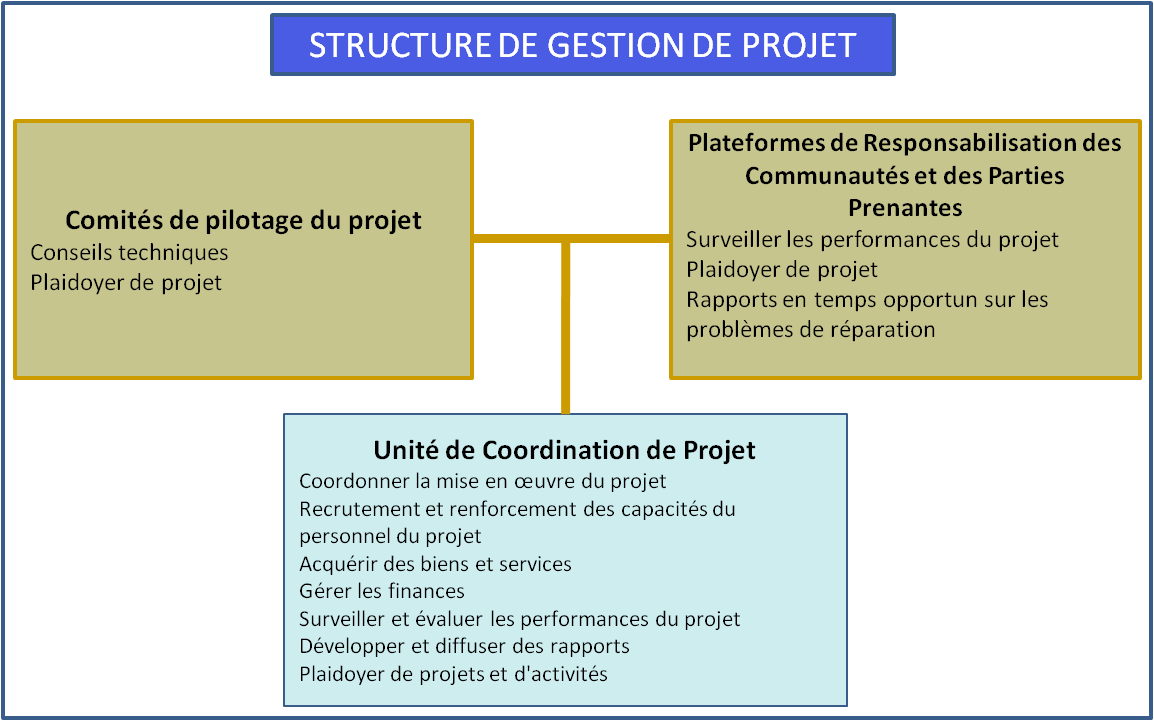     Figure 8: Structure de Gestion de ProjetComité de Pilotage du Projet (COPIL)Celui-ci comprendra des hauts fonctionnaires du gouvernement des principaux ministères des quatre pays ; de gouvernance au niveau régional et du district des quatre pays, de leadership de l'IGAD et des partenaires de développement stratégique. Le COPIL, avec les plates-formes de responsabilité communautaires et des parties prenantes, approuvera les orientations de programmation et de financement telles que présentées par les unités de coordination du projet. La COPIL prendra des décisions stratégiques concernant le programme, fournira des orientations générales et assurera la qualité et la norme du programme. Plus précisément, le COPIL assumera les responsabilités suivantes et se réunira annuellement à l’UFDT.▪ Superviser et fournir des conseils politiques sur la gestion globale, la mise en œuvre et la stratégie du programme▪ Approuver les plans de travail annuels avec un budget total.▪ Fournir des conseils sur la mobilisation des ressources▪ Assurer l'alignement et l'harmonisation des interventions▪ Prendre diverses décisions sur les questions liées au programme transfrontalier et en cas de circonstances imprévues, prendre les mesures appropriées▪ Suivre l'avancement de l'intervention▪ Fournir un plaidoyer aux niveaux gouvernemental et régionalPlateformes de Responsabilité Communautaire et des Parties Prenantes (PRCPP)Le PRCPP comprendra des représentants de groupes communautaires et d'autres parties prenantes des quatre pays, qui conseilleront et suivront la mise en œuvre du projet et fourniront les liens solides nécessaires au niveau local. Ils se réuniront une fois par an à l’UFDT. Le PCRPP devra :▪ Fournir des conseils sur la gestion globale, la mise en œuvre et la stratégie du programme▪ Approuver les plans de travail et les budgets annuels▪ Assurer l'alignement et l'harmonisation des interventions▪ Prendre diverses décisions sur les questions reliant le programme transfrontalier aux réalités locales et en cas de circonstances imprévues, prendre les mesures appropriées▪ Suivre l'avancement de l'intervention▪ Fournir un plaidoyer au niveau local Unité de Coordination de Projet (UCP)Il s'agit de l'équipe technique globale pour l'articulation programmatique et technique du programme. L'UCP assurera l'essentiel de la mise en œuvre, du suivi et de l'évaluation du programme. L'équipe du programme sera basée au bureau de l’UFDT. Aux niveaux national et local, l'UCP travaillera avec les équipes techniques des ministères de tutelle, les équipes au niveau des districts de chaque pays et l'IGAD. L'UCP fonctionnera comme le centre du programme en termes de planification, de budgétisation et de programmation et aura une responsabilité clé dans la hiérarchisation des activités de programme proposées. L'UCP fonctionnera également comme un pont entre la gestion au niveau de la mise en œuvre et au niveau stratégique du programme. Plus précisément, l'UCP aura les responsabilités suivantes :▪ Élaborer des plans de travail annuels et les soumettre pour approbation▪ Suivi de la mise en œuvre effective▪ Faciliter et soutenir l'élaboration d'un manuel technique▪ En partenariat avec l'IGAD, renforcer les capacités à tous les niveaux, soutenir l'autonomisation des femmes et les activités de création d'emplois pour les jeunes▪ Suivi de l'identification, de la compilation et de la diffusion des meilleures pratiques▪ Préparer et soumettre des rapports d'étape et financiers deux fois par an▪ Faciliter le partage d'expériences▪ Coordonner les exercices conjoints de suivi et d'évaluation▪ Faciliter et soutenir la sensibilisation régulière, y compris la documentation du programmeSuivi et ÉvaluationLe projet mettra en place un système de suivi basé sur les résultats pendant la phase de lancement qui sera adopté tout au long du projet. Le système de S&E du projet sera utilisé pour les rapports périodiques ainsi que pour mesurer la mise en œuvre du projet par rapport aux plans de travail, aux budgets et aux calendriers et à l'objectif global du projet comme convenu par toutes les parties concernées, avant la mise en œuvre. Il y aura un responsable du S&E global du projet et un système de S&E basé sur le Web sera mis en place pour suivre la performance du projet en temps réel. Le responsable du S&E global du projet sera chargé de coordonner le personnel de S&E pour chaque PIA du Cluster de Dikhil ainsi que le personnel de S&E du gouvernement dans les bureaux de district ainsi que le personnel de S&E au niveau local et collaborera avec le personnel de S&E des bénéficiaires au niveau local pour effectuer des exercices de S&E participatifs au niveau de la communauté.Chaque responsable du S&E de la PIA du Cluster de Dikhil modifiera et maintiendra les méthodes de collecte et d'analyse des données. Les agents travailleront avec le personnel de S&E au niveau local pour concevoir un suivi au niveau du village et effectuer des exercices participatifs de S&E, composés de participants transfrontaliers au niveau communautaire. Ils surveilleront également les sauvegardes et veilleront à ce que les connaissances générées permettent un apprentissage continu et une gestion adaptable.Gestion des Connaissances et CommunicationUne stratégie de gestion des connaissances et de communication pour le projet sera élaborée pendant la phase de démarrage du projet afin de faciliter le partage des connaissances générées pendant la phase de mise en œuvre du projet. La stratégie de gestion des connaissances et de communication comprendra la collecte d’informations sur les meilleures pratiques du projet et l’élaboration de produits de connaissances adaptés à un éventail de parties prenantes, y compris les communautés, les institutions locales et le grand public. Des stratégies de communication appropriées seront sélectionnées pour le partage des connaissances générées. L'élaboration et la mise en œuvre de la stratégie de gestion des connaissances et de communication se feront en étroite collaboration avec l'Unité de gestion des connaissances de l'IGADDurabilitéLe projet contribuera à une amélioration significative des résultats de résilience en comparaison aux niveaux de référence. Les capacités et les compétences de base des partenaires participant à la mise en œuvre du projet seront renforcées grâce à une participation active et à des initiatives de renforcement des capacités. Les leçons des meilleures pratiques seront largement diffusées et mises à l'échelle au sein de l'IGAD et au-delà. Le projet démontrera également une approche plus cohérente de la collaboration transfrontalière et de l'exécution conjointe d'une initiative, qui peut être transférable à d'autres clusters et projets transfrontaliers. La durabilité institutionnelle sera atteinte en travaillant aux côtés du gouvernement et des institutions traditionnelles, et les bénéficiaires directs de la conception du projet à la mise en œuvre et l'apprentissage garantiront la pérennité des bonnes pratiques et des systèmes au-delà de la durée de vie du projet. En renforçant les institutions de gestion des ressources naturelles, de résolution des conflits, de santé et autres services, ainsi qu'en organisant des formations périodiques selon les besoins, la durabilité à long terme des capacités institutionnelles à tous les niveaux sera assurée.La viabilité financière sera poursuivie en veillant à ce que le programme soit incorporé dans les systèmes de planification du gouvernement, en plaidant pour l'intégration des plans communautaires dans les plans de district et en veillant à ce que les questions d'importance pour le Cluster de Dikhil (ainsi que pour d'autres zones pastorales de la région au sens large) soient prises en compte dans les politiques nationales et régionales et les stratégies de développement. Le projet cherchera à établir des liens durables entre les niveaux locaux et la prise de décision et la planification aux niveaux supérieurs de gouvernance. Le projet travaillera également avec d'autres organisations et donateurs pour investir dans diverses composantes au-delà de la durée du projet.La durabilité environnementale et sociale sera promue grâce à une évaluation périodique de l’impact social et environnemental, en particulier pour la construction de toute nouvelle infrastructure. Le projet s'engage à intégrer la durabilité sociale et environnementale dans la conception et la mise en œuvre de toutes les activités du projet. Les impacts négatifs potentiels et les risques seront traités en mettant en place des mesures d'atténuation en temps opportun.La durabilité technologique est une question clé qui déterminera l'impact durable des résultats du projet sur le terrain. Sur la base des leçons apprises dans la région et au-delà, l'accès limité aux ressources comme l'eau est en partie attribué aux technologies défaillantes mises en place par les projets précédents. Une combinaison d'infrastructures hydrauliques mal situées, de conceptions et de constructions non conformes aux normes, suivies d'un mauvais entretien (en raison d'un manque de propriété et d'intendance claires) aboutit à des technologies défaillantes. Il est important de garantir que les technologies appropriées choisies par les utilisateurs finaux capables d'effectuer une maintenance régulière et d'accéder à une assistance externe si nécessaire, est essentiel pour garantir une utilisation à long terme de la technologie. Des liens seront établis avec le secteur privé, y compris les petites entreprises pour l'exploitation et la maintenance des technologies, en particulier celles qui favorisent la création de revenus pour les femmes et les jeunes. En outre, le projet veillera à ce que des institutions et des systèmes de gouvernance soient en place pour une utilisation et une gestion équitables et durables des technologies.Risque, Mesures d'Atténuation, HypothèsesLe projet actuel sera mis en œuvre le long des zones transfrontalières des trois pays où il existe des risques importants liés aux conflits et aux catastrophes naturelles telles que la sécheresse, les inondations, les acridiens et les maladies humaines et animales émergentes. Les risques peuvent être classés comme environnementaux, sociaux ou politiques.Les risques sociaux sont élevés : les activités de mise en œuvre du projet apporteront des avantages considérables aux communautés du Cluster de Dikhil. Cependant, étant donné qu'ils ne peuvent pas être mis en œuvre dans l'ensemble du Cluster, cela peut entraîner des changements dans la dynamique sociale de la région, ou les avantages perçus de la participation au projet peuvent être utilisés comme levier par les dirigeants locaux, provoquant ou exacerbant les conflits existants. Le projet atténuera ce risque en adoptant une approche participative de la gestion et de la mise en œuvre du projet ainsi que du suivi et de l'évaluation. En outre, on s'attend à ce que le réseau régional de lutte précoce contre les conflits de l'IGAD et l'unité d'alerte rapide et d'intervention en cas de conflit soient engagés tout au long du cycle de vie du projet afin de surveiller et de traiter les sources potentielles de conflit, le cas échéant. Ceci garantira la participation inclusive des membres communautaires, tandis que le suivi et l'évaluation participatifs au niveau local avec une participation transfrontalière garantiront que les conflits potentiels seront rapidement portés à l'attention de l'équipe de gestion du projet pour résolution. Deuxièmement, une analyse des conflits sera effectuée dans le cadre du produit 1.1, avec une analyse spécifique au site et des recommandations sur la manière de minimiser les risques de conflit, qui seront ensuite utilisées pour guider la mise en œuvre des activités du projet. En utilisant une approche participative de la planification et de la gestion du projet, ainsi qu'en entreprenant une analyse des conflits, le projet minimisera les risques sociaux. Ainsi, les activités du projet seront guidées par la politique de «ne pas nuire ». Cependant, il n'est pas possible d'éliminer complètement le risque de conflits découlant des activités de mise en œuvre du projet.La capacité institutionnelle est substantielle : les activités de mise en œuvre du projet se dérouleront dans une zone géographique dispersée, souvent dans des zones reculées du pays, où les administrations locales manquent de personnel et de fonds. En outre, en raison du taux de rotation élevé et fréquent du personnel, la capacité des activités de gestion de projet telles que le suivi et l'évaluation et la gestion financière est limitée, ainsi que la capacité technique de mettre en œuvre les activités du projet. Enfin, la coordination entre tous les niveaux de gouvernement et les institutions est faible. Il existe donc un risque de fuite de financement de projet. Ces risques seront atténués en s'assurant qu'il existe une solide unité de gestion de projet avec un personnel technique compétent, la création de l'Unité de Facilitation du Développement Transfrontalier du cluster de Dikhil qui supervisera la dotation en personnel et les dispositions de mise en œuvre des projets, y compris le suivi et l'évaluation, la gestion financière et la supervision. En outre, afin de faciliter la coordination entre les secteurs, le projet dépendra de diverses agences de l'IGAD spécialisées dans l'agriculture et l'environnement ainsi que dans la gestion et la résolution des conflits, afin de réunir les parties prenantes du projet et de garantir que la collaboration dans la mise en œuvre du projet est facilitée. Le renforcement continu des capacités garantira le renforcement des capacités durant le cycle du projet et atténuera l'effet du roulement élevé du personnel.Le risque environnemental est élevé: les activités de mise en œuvre du projet comprennent des éléments importants de développement des infrastructures. Cela comprend la construction d'installations de stockage de l'eau et les activités de plantation liées à la réhabilitation des parcours, dont beaucoup amélioreront l'état des parcours, ainsi que d'autres infrastructures telles que des routes qui amélioreront l'accès aux services sociaux. Cependant, il existe un risque de dommages environnementaux localisés dus à la construction d'infrastructures. Ce risque sera minimisé grâce à la réalisation d'études d'impact environnemental avant de s'engager dans la construction de nouvelles infrastructures. En outre, le risque sera atténué grâce à des évaluations approfondies des ressources en eau, en pâturages et en parcours présentées dans le cadre du résultat 1 du Cluster de Dikhil PIA 1 sur les ressources en eau, les pâturages et les parcours.Le risque politique et de gouvernance est élevé : il existe un risque que des conflits armés éclatent en interne et débordent les frontières, entraînant des mouvements massifs de personnes. De nombreuses activités du projet visent à atténuer les conditions qui créent des conflits, telles que l'amélioration de l'accès aux ressources en eau, aux pâturages et aux services de base. Cependant, ce risque ne peut être totalement éliminé, de sorte que l'Unité de Gestion du Projet et l'Unité de Facilitation du Développement Transfrontalier du cluster de Dikhil restent en contact continu avec les États membres, afin d'être mis au courant de toute source potentielle de conflit qui pourrait avoir un impact sur le projet et restructurer les activités de gestion du projet en conséquence.Le risque de catastrophe naturelle est élevé : il y a actuellement une résurgence acridienne, qui provoque une insécurité alimentaire croissante et peut éventuellement conduire à davantage de conflits. Afin d'atténuer les invasions acridiennes qui perturbent la mise en œuvre du projet, l'Unité de Gestion du Projet sera guidée par les bulletins mensuels, les mises à jour et les prévisions de la FAO afin d'adapter les activités du projet au mouvement des essaims. Cependant, il s'agit d'un risque qui ne peut être totalement éliminé. De plus, il y a la pandémie COVID-19, qui aura des impacts à court et à long terme sur les systèmes de services sociaux et de santé dans le Cluster de Dikhil. Afin d'atténuer ce risque, une évaluation rapide des impacts du COVID-19 sera entreprise afin d'éclairer les activités du projet pour le renforcement des capacités des communautés et des institutions permettant ainsi d'être en mesure de résister et de se remettre de la perturbation, ainsi que d'aider à concevoir les modalités d'exécution du programme. De même, les mesures de confinement ont accru l'importance des technologies numériques, pour permettre la poursuite des travaux. La numérisation et la promotion de modes alternatifs de communication et de dispositions de travail pour permettre aux activités de se poursuivre pendant une crise constitueront une composante importante de l'élaboration et de la mise en œuvre du programme.Les principales hypothèses et conditions préalables pour commencer ce projet sont : La volonté politique et l'engagement des gouvernements de Djibouti, du Somaliland et de l'Éthiopie pour améliorer la résilience des communautés du Cluster de Dikhil face à la sécheresse et aux catastrophes associées, en soutenant la gestion durable de l'eau et des pâturages, la stabilité politique dans la zone et la bonne volonté des parties prenantes et partenaires du projet.Section IV : Cadre indicatif de résultats Cadre indicatif de résultats du PIA 1 du cluster de Dikhil - Gestion durable des ressources en eau, des parcours et des pâturagesCadre indicatif de résultats pour le PIA 2 du cluster de Dikhil : Production agricole durable et moyens de subsistance résilientsCadre indicatif de résultats du PIA 3 du cluster de Dikhil : Accès à l'éducation, à la santé et aux services sanitairesCadre indicatif de résultats du PIA 4 du cluster de Dikhil : Gestion durable de la paix et de la sécurité Section V : Budget indicatif basé sur les résultatsCluster PIA 1 de Dikhil : Gestion durable des ressources en eau, des parcours et des pâturagesPIA 2 du cluster de Dikhil : Production agricole durable et moyens de subsistance résilientsPIA 3 du cluster de Dikhil : Accès à l'éducation, à la santé et aux services sanitairesPIA 4 du cluster de Dikhil : Gestion durable de la paix et de la sécuritéRéférencesAcharya, Avidit, Robin Harding et J. Andrew Harris, ‘Security in the Absence of a State: Traditional Authority, Livestock Trading, and Maritime Piracy in Northern Somalia’, 19 mars 2020. Disponible sur : https://pdfs.semanticscholar.org/d734/1453281d 2530e6062076620de171ce169f29.pdf?_ga=2.28646844.1684249589.1591255111-274185033.1590230984.Basnyat, D. B. (2007), Water Resources of Somalia. Technical Report No W-11, FAO-SWALIM, Nairobi, Kenya.CSA (2016), Ethiopia Demographic and Health Census. Central Statistical Agency, Addis Ababa, Éthiopie. République démocratique fédérale d’Éthiopie.CSA. (2007), Population and Housing Census. Central Statistical Agency, Addis Ababa, Éthiopie. République démocratique fédérale d’Éthiopie.De Haan, Cees, Etienne Dubern, Bernard Garancher, et Catalina Quintero (2014) ‘Pastoralism Development in the Sahel: A Road to Stability?’. Washington DC, Global Centre on Conflict, Security and Development, Banque mondiale.DISED. (2009) Résultats du 2ème Recensement général de la population et l’habitat. Conformément au Décret N. 2010-0038/PR/MEFCP du 23/03/2010 portant publication des résultats du 2ème RGPH.EUTF (2016) Cross-border Analysis and Mapping, Final Report. European Union emergency trust fund for addressing the root causes of irregular migration and displaced persons in Africa, Horn of Africa Window. Research & Evidence Facility. Fonds fiduciaire de l’UE pour l’Afrique.FAO (2020) FAO and the Desert locust crisis. Disponible sur : http://www.fao.org/emergencies/crisis/desertlocust/intro/en/FAO. (2017). Baseline and Good Practices Study on Water and Fodder Availability along the Livestock Trade Routes in the Horn of Africa. Addis Ababa. Organisation des Nations unies pour l’alimentation et l’agriculture.FAO. (2019). The State of Food and Agriculture 2019. Moving forward on food loss and waste reduction. Rome. License : CC BY-NC-SA 3.0 IGO. République démocratique fédérale d’Éthiopie (1994). Constitution de la République démocratique fédérale d’Éthiopie. Addis Ababa. Disponible sur : https://www.wipo.int/edocs/lexdocs/laws/en/et/et007en.pdf.République démocratique fédérale d’Éthiopie (2007a) ‘The 2007 Population and Housing Census of Ethiopia : Statistical Report for Afar Region’. Addis Ababa. Central Statistical Agency. Disponible sur : http://www.csa.gov.et/census-report/complete-report/census-2007?download=184:affar-statistical.République démocratique fédérale d’Éthiopie (2007b) ‘The 2007 Population and Housing Census of Ethiopia : Statistical Report for Somali Region’. Addis Ababa. Central Statistical Agency. Disponible sur :  http://www.csa.gov.et/census-report/complete-report/census2007?download=190:somali-statistical&start=5 République démocratique fédérale d’Éthiopie (2015) Education Sector Development Programme V (ESDP V), 2008 - 2012 E.C. (2015/16 - 2019/20 G.C). Programme Action Plan. Addis Ababa.  Ministère fédéral de l’éducation. Disponible sur : http://shn.cloudapp.net/Shared% 20Documents/ethiopia-education-sector-plan-V.pdf République démocratique fédérale d’Éthiopie (2016) Growth and Transformation Plan II (GTP II) (2015/16-2019/20), Volume I : Main Text. Addis Ababa. National Planning Commission.République démocratique fédérale d’Éthiopie (2019a). Country Programming Framework to End Drought Emergencies in the Dryland areas of Ethiopia: Consolidating the path to Resilience and sustainability, 2019- 2024, Addis Ababa, Éthiopie.République démocratique fédérale d’Éthiopie (2019b) Pastoralist Development Policy and Strategy. Addis Ababa. Ministère pour la paix.République démocratique fédérale de Somalie (2012). Constitution provisoire de la République démocratique fédérale de Somalie, adoptée le 1er août 2012. Mogadishu. Disponible sur :   http://hrlibrary.umn.edu/research/Somalia-Constitution2012.pdfRépublique démocratique fédérale de Somalie (2017) ‘The Somalia National Development Plan (SNDP) – Towards Recovery, Democracy and Prosperity 2017 – 2019’. Mogadishu: Ministry of Planning and International Cooperation (MOPIC) of Somalia.Felbab-Brown, Vanda, ‘DDR – A Bridge Not Too Far: A Field Report from Somalia’, in Cockayne James and Siobhan O’Neil (2015) UN DDR in an era of Violent Extremism: Is it fit for purpose? New York. Université des Nations unies (pp. 106-137). Disponible sur : https://collections.unu.edu/eserv/UNU:5532/UN_DDR_in_an_Era_of_Violent_Extremism_2018.pdf.Fenta, M., Jordaan, A. et Melka, Y., (2019), ‘Vulnerability of Southern Afar pastoralists to climate variability and change, Éthiopie.  Jàmbá : Journal of Disaster Risk Studies 11(1), 900. Disponible sur : https://doi.org/10.4102/jamba.v11i1.900Flintan, F., Ebro, A., Eba, B., Assefa, A., Getahun, Y., Reytar, K., Irwin, B., Yehualashet, H., Abdulahi, M., Gebreyohannes, Z. T., Awgichew, S. et Gudina, D. (2019). Review of Participatory Rangeland Management (PRM) Process and Implementation. Rangelands Research Report 2. Nairobi, Kenya. ILRI.Forti, R. Daniel, ‘A Pocket of Stability: Understanding Somaliland’, ACCORD Occasional Paper Series: Issue 2, 2011. Disponible sur : http://www.operationspaix.net/DATA/ DOCUMENT/6707~v~A_Pocket_of_Stability__Understanding_Somaliland.pdf.Gebre, Abel, P. Surender Reddy, Afework Mulugeta, Yayo Sedik, et Molla Kahssay, ‘Prevalence of Malnutrition and Associated Factors among Under-Five Children in Pastoral Communities of Afar Regional State, Northeast Ethiopia: A Community-Based Cross-Sectional Study’, Journal of Nutrition and Metabolism, Volume 2019, Article ID 9187609. https://doi.org/10.1155/2019/9187609. Disponible sur : http://downloads.hindawi.com/journals/jnme/2019/9187609.pdf GebreMariam, Sintayehu, Samuel Amare, Derek Baker, Ayele Solomon et Ryan Davies (2013) ‘Study of the Ethiopian Live Cattle and Beef Value Chain’. ILRI Discussion Paper 23. Nairobi. Institut international de recherche sur l’élevage. Disponible sur : https://core.ac.uk/download/pdf/132645291.pdf Gebremedhin, B., Woldehanna, M., Flintan, F., Wieland B. et Poole, J. (2017). Baseline Survey Report for the Regional Pastoral Livelihoods Resilience Project in Ethiopia. Rapport de projet d’ILRI. Nairobi, Kenya. Institut international de recherche sur l’élevage (ILRI).Global Water Partnership Eastern Africa (GWPEA) (2015).    Assessment of Drought Resilience Frameworks in the Horn of Africa. Integrated Drought Management Programme in the Horn of Africa (IDMP HOA), Entebbe, Ouganda.Godfrey, S., Hailemichael, G. et Serele, C. (2018). Deep Groundwater as an Alternative Source of Water in the Ogaden and Jesoma Sandstone Aquifers of Somali Region, Éthiopie. Water 2019, 11(8), 1735; https://doi.org/10.3390/w11081735Hersi Farah Mohamed, ‘State fragility in Somaliland and Somalia: A contrast in peace and state building’. Hargeisa, Somaliland. Academy for Peace and Development. https://www.theigc.org/wp-content/uploads/2018/08/Somaliland-and-Somalia_online.pdf.ICPALD, (2016). L’apport de l’élevage dans l’économie de Djibouti. Centre de l’IGAD pour les zones pastorales et le développement de l’élevage (ICPALD). IGAD (2013).  Stratégie de l’Initiative de durabilité et de resilience face à la sécheresse de l’IGAD (IDDRSI). Secrétariat de l’IGAD, Djibouti. IGAD (2015a). Protocole du Centre de l’IGAD pour les zones pastorales et le développement de l’élevage (ICPALD). Secrétariat de l’IGAD, Djibouti. IGAD (2015b). Plan stratégique du Centre de l’IGAD pour les zones pastorales et le développement de l’élevage (ICPALD), 2016–2020. Secrétariat de l’IGAD, Djibouti. IGAD (2016). Stratégie régionale de l’IGAD. Vol. 1 : The Framework. Secrétariat de l’IGAD, Djibouti.IGAD (2017a). Status report on transhumance in the Dikhil Cluster. Autorité intergouvernementale pour le développement.IGAD (2017b). Greater horn of Africa climate risk and food security atlas. Centre de prevision et d’application du climat de l’IGAD (ICPAC) / Programme alimentaire mondial (PAM), Bureau régional pour l’Afrique orientale et centrale, Nairobi.IGAD (2019a). Regional Programming Paper (2019-2024), Initiative de durabilité et de resilience face à la sécheresse de l’IGAD (IDDRSI). Secrétariat de l’IGAD, Djibouti.IGAD (2019b) IGAD Regional Programming Paper (RPP), Initiative de durabilité et de resilience face à la sécheresse de l’IGAD (IDDRSI), 2019-2024. Secrétariat de l’IGAD, Djibouti.Secrétariat de l’IGAD (2020a) Call for action: IGAD ministers of finance meeting on response to the Covid-19 pandemic. Djibouti. Secrétariat de l’Autorité intergouvernementale pour le développement (IGAD).Secrétariat de l’IGAD (2020b) IGAD State of the Region Report, 2020. Djibouti. Autorité intergouvernementale pour le développement (IGAD).Secrétariat de l’IGAD. 2016. ‘Human Trafficking and Smuggling on the Horn of Africa-Central Mediterranean Route’, Addis Ababa. Fondation Sahan et ISSP de l’IGAD. Disponible sur : https://igad.int/attachments/1284_ISSP%20Sahan% 20HST%20Report%20%2018ii2016%20FINAL%20FINAL.pdf.IGAD, (2011). Mapping, Assessment & Management of Transboundary Water Resources in the IGAD Sub-Region Project. Autorité intergouvernementale pour le développement (IGAD).OIM (2015). ‘Human trafficking and smuggling of migrants in the context of mixed migration flows: State of play in the IGAD Region Sixth IGAD Regional Consultative Process on Migration (IGAD RCP) – octobre 2015 - Background paper’. Addis Ababa. Organisation internationale pour les migrations (OIM). Disponible sur : https://ethiopia.iom.int/sites/default/ files/Human%20trafficking%20and%20smuggling%20of%20Migrants%20-%20state%20of%20play%20in%20the%20IGAD%20....pdf.Jhazbhay, Iqbal, ‘Somaliland: post-war nation-building and international relations, 1991-2006’, thèse, Université de Witwatersrand, 2007.Ketema, A., Lemecha, G., Schucknecht, A. et Kayitakire, F. (2016). Hydrogeological study in drought affected areas of Afar, Somali, Oromia and SNNP regions in Ethiopia: remote sensing and overlay analysis. Rapport de l’UNICEF. EUR28179 EN; doi: 102788/050278Knips, V. (2004). Review of the livestock sector in the Horn of Africa (pays de l’IGAD). Livestock Information, Sector Analysis and Policy Branch. Organisation des Nations unies pour l’alimentation et l’agriculture.Krätli, Saverio (2019) Pastoral Development Orientation Framework : Focus on Ethiopia. Aachen, Allemagne. Bischöfliches Hilfswerk MISEREOR e. V. Disponible sur : http://www.celep.info/wp-content/uploads/2019/09/2019-Misereor-pastoral-development-orientation-framework.pdf Leonard, D.K. avec M.S. Samantar, ‘What Does the Somali Experience Teach Us about the Social Contract and the State?’, Development and Change 42(2): 559–584.Little, D. Peter, Waktole Tiki et Dejene Negassa Debsu, ‘Formal or Informal, Legal or Illegal: The Ambiguous Nature of Cross-border Livestock Trade in the Horn of Africa’, Journal of Borderlands Studies, août 2015.Love, Roy, ‘Economic Drivers of Conflict and Cooperation in the Horn of Africa: A Regional Perspective and Overview’, Africa Programme, décembre 2009. Disponible sur : https://www.chathamhouse.org/sites/default/files/public/Research/Africa/bp1209horn.pdf. Majid, Nisar, ‘Livestock Trade in the Djibouti, Somali and Ethiopian Borderlands’, Africa Programme, Chathamhouse, AFP BP 2010/0, septembre 2010. Disponible sur : www.chathamhouse.org.uk Marchand, Katrin, Inez Roosen, Julia Reinold, Melissa Siegel, ‘Irregular Migration from and in the East and Horn of Africa’, mai 2016. Maastricht Graduate School of Governance. https://www.merit.unu.edu/publications/uploads/1496241719.pdf.Mekonnen Adnew Degefu, Mohammed Assen, Poshendra Satyal et Jessica Budds (2019) : Villagisation and access to water resources in the Middle Awash Valley of Ethiopia: implications for climate change adaptation, Climate and Development. DOI:10.1080/17565529.2019.1701973.  Mesfin, Berouk, ‘The political development of Somaliland and its conflict with Puntland’, ISS Paper 200, septembre 2009, Pretoria, Afrique du Sud. Disponible sur : https://www.files.ethz.ch/isn/111689/P200.pdfMGSG (2017). ‘Djibouti Migration Profile:  Study on Migration Routes in the East and Horn of Africa’. Maastricht : Maastricht Graduate School of Governance (MGSG), Université de Maastricht. Disponible sur : https://www.merit.unu.edu/publications/uploads/1517476130.pdf.Ministère des finances et UNICEF Éthiopie (2017) National Situation Analysis of Children and Women in Ethiopia. Addis Ababa. Ministère des finances et UNICEF Éthiopie. Disponible sur : https://www.unicef.org/esa/media/5996/file/UNICEF_Ethiopia_-National_Situation_Analysis_of_Children_and_Women_in_Ethiopia_-2017.pdfMohammed, Abubeker, Ayalnesh Bogale et Aseffa Seyoum, ‘Options to reduce poverty among agro-pastoral households of Ethiopia: A case study from Aysaita district of Afar national regional state’, Journal of Development and Agricultural Economics, Vol. 6(6), juin 2014, pps.257-266. DOI: 10.5897/JDAE12.163OCHA. Juin 2020. Somalie. COVID-19 Impact Update No.8. https://reliefweb.int/sites/reliefweb.int/files/resources/COVID%20-19%20Impact%20Update%208_-%20publish.pdfPfeifer, Catherine, Todd A. Crane, Lawrence Mugunieri, Abdiqani Ahmed Farah, Abdirahman Bare Dubad, Abdirahman Mohamed, Awo Ibraim Isman, Mohamed Aden Ahmed et Saed Jama Ibrahim (2018). The dynamics of natural resources in Somaliland—Implications for livestock production. ILRI Discussion Paper 35. Nairobi, Kenya. ILRI. Disponible sur : https://www.ilri.org/publications/dynamics-natural-resources-somaliland%E2%80%94implications-livestock-production.République de Djibouti (1992). Constitution de la République de Djibouti. Djibouti. Disponible sur : http://constitutionnet.org/sites/default/files/Djibouti%20Constitution.pdfRépublique de Djibouti (2014). The Master Plan study for Sustainable Irrigation and Farming in Southern Djibouti : Final Report. Ministère de l’agriculture, de l’eau, de la pêche, de l’élevage et des ressources hydrauliques.République de Djibouti (2015). National Plan for Development: Strategy of Accelerated Growth and Promotion of Employment (SCAPE), 2015‐2019. Djibouti. Ministère de l’économie et des finances.République de Djibouti. (2009) Plan directeur de développement du secteur primaire (PDSP). Ministère de l’agriculture, de l’élevage et des ressources hydrauliques.République du Somaliland (2017), ‘Education Sector Strategic Plan (ESSP), 2017-2021. Hargeisa. Ministère de l’éducation et des études supérieures. Disponible sur : https://www.globalpartnership.org/sites/default/files/2018-07-gpe-somaliland-esp-2017-2021.pdf (Consulté en juillet 2020)République du Somaliland (2017b) The National Development Plan II, 2017-2021. Hargeisa. Ministry of National Planning and Development. Disponible sur :  https://slministryofplanning.org/images/front-page/Somaliland_NDPII_Final.pdf (Consulté en juillet 2020)République du Somaliland. (2011) Somaliland National Vision 2030. Ministry of National Planning  and Development.République de Djibouti (2019). ‘Document programme pays: Consolider le chemin de la résilience et de la durabilité 2019-2024. Djibouti, Juillet.République de Djibouti. 2019. ‘Document programme pays: Consolider le chemin de la résilience et de la durabilité 2019-2024. Djibouti, Juillet.Riginos, C., et Herrick, J. E. (2010). Monitoring rangeland health: A guide for pastoralists and other land managers in Eastern Africa. Nairobi, Kenya: ELMT-USAID/East Africa, 28.Fondation Sahan et Secrétariat de l’IGAD (2016), ‘Human Trafficking and Smuggling on the Horn of Africa-Central Mediterranean Route’, Addis Ababa. Février 2016. Fondation Sahan et l’ISSP de l’IGAD. Disponible sur : https://igad.int/attachments/1284_ISSP%20Sahan%20HST%20Report%20%2018ii2016%20FINAL%20FINAL.pdf.Shapiro, B.I., Gebru, G., Desta, S., Negassa, A., Nigussie, K., Aboset, G. et Mechal, H. (2015) ‘Ethiopia Livestock Master Plan: Roadmaps for Growth and Transformation - A contribution to the Growth and Transformation Plan II (2015-2020)’. Addis Ababa/ Nairobi. Ministère de l’agriculture, Livestock Resources Development & International Livestock Research Institute (ILRI). Disponible sur : https://cgspace.cgiar.org/bitstream/ handle/10568/68037/lmp_roadmaps.pdf?sequence=1Somaliland Civil Society SDG16+ Coalition, ‘Somaliland SDG16+ Progress Report, juin 2019’. Disponible sur : https://sustainabledevelopment.un.org/content/documents/24270Somaliland_SDG16_Progress_Report.pdf (Consulté en juillet 2020).Somaliland MDG Report, 2010. Disponible sur : http://www.undp.org/content/dam/somalia/docs/MDGs/Somaliland%20MDG%20Report%20First%20draft%20(2).pdfSonneveld, B. G. J. S., C. F. A. vanWesenbeeck, M. A. Keyzer, F. Beyene, K. Georgis, F. Urbano, M. Meroni, O. Leo, M. K. Yimer et M. Abdullatif, I.D. (2017) Identifying Hot Spots of Critical Forage Supply in Dryland Nomadic Pastoralist Areas : A Case Study for the Afar Region, Ethiopia. Open Access, MDPI, Bâle, Suisse. Disponible sur :  https://res.mdpi.com/d_attachment/land/land-06-00082/article_deploy/land-06-00082-v3.pdf.Teferra, Tirussew, Amare Asgedom, Jeilu Oumer, Tassew W/hanna, AkliluDalelo et Berhannu Assefa (2018) Ethiopian Education Development Roadmap (2018-30):  An integrated Executive Summary. Addis Ababa. Education Strategy Centre (ESC) of the Ministry of Education. Disponible sur : https://planipolis.iiep.unesco.org/sites/planipolis/ files/ressources/ethiopia_education_development_roadmap_2018-2030.pdf Tekaa, M. Araya, Gabriel Temesgen Woldub et Zeremariam Frec, ‘Status and determinants of poverty and income inequality in pastoral and agro-pastoral communities: Household-based evidence from Afar Regional State, Ethiopia’, World Development Perspectives, Number 15, juin 2019. Disponible sur :  https://doi.org/10.1016/j.wdp.2019.100123 Tinti, Peter. 2017a. ‘Ethiopia Country Statement: Addressing Migrant Smuggling and Human Trafficking in East Africa’. Nairobi. Regional Mixed Migration Secretariat (RMMS). Disponible sur : https://www.expertisefrance.fr/documents/20182/234347/AMMi+-+Country+Report+-+Ethiopia+copie.pdf/b9121722-aa7e-47e0-b359-065673391226. Tinti, Peter. 2017b. ‘Djibouti Country Statement: Addressing Migrant Smuggling and Human Trafficking in East Africa’. Nairobi. Regional Mixed Migration Secretariat (RMMS). Disponible sur : https://www.expertisefrance.fr/documents/20182/234347/AMMi+-+Country+Report+-+Djibouti.pdf/5a8a7d16-1fb1-44a3-a680-e18ffb7bcc44.Tinti, Peter. 2017c. ‘Somalia Country Statement: Addressing Migrant Smuggling and Human Trafficking in East Africa’. Nairobi. Regional Mixed Migration Secretariat (RMMS). Disponible sur : https://www.expertisefrance.fr/documents/20182/234347/AMMi+-+Country+Report+-+Somalia.pdf/1779e55a-791d-42fa-ba0a-949739bf9c08. Too, R., Masake, R., Oyoko, G. & Onyango, D. (2015). The Contribution of Livestock to the Livestock Economy. ICPALD de l’IGAD UN News. Avril 2020. As famines of ‘biblical proportion’ loom, Security Council urged to ‘act fast’. Global Perspective Human Stories. https://news.un.org/en/story/2020/04/1062272PNUD Éthiopie (2018a), ‘Ethiopia’s Progress Towards Eradicating Poverty: Paper to be presented to the Inter-Agency Group Meeting On the “Implementation of the Third United Nations Decade for the Eradication of Poverty (2018 – 2027)”, avril 18 -20, 2018, Addis Ababa. Éthiopie, PNUD Éthiopie.  Disponible sur : https://www.un.org/development/desa/dspd/wp-content/uploads/sites/22/2018/04/Ethiopia%E2%80%99s-Progress-Towards-Eradicating-Poverty.pdfPNUD Éthiopie (2018b) Ethiopia National Human Development Report 2018: Industrialisation with a Human Face. Addis Ababa. PNUD Éthiopie. Disponible sur : http://hdr.undp.org/sites/ default/files/ethiopia_national_human_development_report_2018.pdfPNUD Somalie. 2014. ‘Gender in Somalia, Brief II’. Mogadishu. PNUD Somalie.  Disponible sur : https://reliefweb.int/sites/reliefweb.int/files/resources/Gender%20in%20Somalia%20Brief%202.pdf.UNICEF Éthiopie (2017a) Situation Analysis of Children and Women: Afar Region. Addis Ababa. UNICEF Éthiopie. Disponible sur : https://www.unicef.org/ethiopia/media/2326/file/Afar% 20region%20.pdfUNICEF Éthiopie (2017b) Situation Analysis of Children and Women: Somali Region. Addis Ababa. UNICEF Éthiopie. Disponible sur : https://www.unicef.org/ethiopia/media/ 2401/file/Somali%20region%20.pdf Nations Unies. 2000a. “Protocole visant à prévenir, réprimer et punir la traite des personnes, en particulier des femmes et des enfants”, additionnel à la Convention des Nations Unies contre la criminalité transnationale organisée, adoptée et ouverte à la signature, à la ratification et à la mise en vigueur par la résolution 55/25 de l'Assemblée générale du 15 novembre 2000. Disponible sur : https://www.ohchr.org/Documents/ProfessionalInterest/ProtocolonTrafficking.pdf. Nations Unies. 2000b. ‘Le Protocole contre le trafic illicite de migrants par terre, air et mer, additionnel à la Convention des Nations Unies contre la criminalité transnationale organisée. Disponible sur : https://www.unodc.org/documents/middleeastandnorthafrica/smuggling-migrants/SoM _Protocol_English.pdf. Nations Unies. Ethiopia. One UN Assessment. Socio-economic impact of COVID-19 in Ethiopia. Mai 2020. Addis Ababa.Département d’Etat des Etats-Unis, 2018 Trafficking in Persons Report - Djibouti, 28 juin 2018, disponible sur : https://www.refworld.org/docid/5b3e0b58a.html. Wakshum, S., Demissew, S., et Bekele, T. (2018) Invasive alien plant species in Ethiopia: ecological impacts on biodiversity – a review paper. International journal of molecular biology. Disponible sur :  https://www.researchgate.net/publication/328121028_Invasive_alien_plant_species_in_Ethiopia_ecological_impacts_on_biodiversity_a_review_paperWarsame, A. Ali (2020), ‘Somalia’s Healthcare System: A Baseline Study & Human Capital Development Strategy’. Mogadishu: Heritage Institute for Policy Studies. Disponible sur : http://www.heritageinstitute.org/wp-content/uploads/2020/05/Somalia-Healthcare-System-A-Baseline-Study-and-Human-Capital-Development-Strategy.pdf.Banque mondiale (2015). Somaliland Poverty Assessment. Washington, DC: World Bank Poverty Global Practice, Africa Region. Disponible sur: http://www.somalilandcsd.org/wp-content/uploads/2017/12/Somaliland-Poverty-Profile..pdf.Banque mondiale (2016). Migration and Remittances Factbook 2016. Washington, DC: Banque mondiale. Disponible sur : https://openknowledge.worldbank.org/bitstream/handle/10986/23743/ 9781464803192.pdf. Banque mondiale (2017). Somali Poverty Profile, 2017: Findings from Wave 1 of the Somali High Frequency Survey. Report No: AUS19442. Washington DC: International Bank for Reconstruction and Development/ The World Bank. Disponible sur : http://documents.worldbank.org/curated/en/325991506114032755/pdf/AUS19442-REVISED-PUBLIC-Somali-Poverty-Profile-Update-4-27-November-2017.pdf.World Bank (2019) Ethiopia Lowlands Livelihood Resilience Project: Appraisal Document. Agriculture Global Practice, Banque mondiale. Washington DCBanque mondiale (2019). Somali Poverty and Vulnerability Assessment: Findings from Wave 2 of the Somali High Frequency Survey. Banque mondiale, Washington, DC. Available at: https://openknowledge.worldbank.org/handle/10986/32323.Banque mondiale et FAO (2018), Rebuilding Resilient and Sustainable Agriculture in Somalia: Country Economic Memorandum Vol. 1’. Washington DC & Rome. La Banque mondiale et l’Organisation des Nations Unies pour l’alimentation et l’agriculture. Disponible sur : http://documents.worldbank.org/curated/en/781281522164647812/pdf/124651-REVISED-Somalia-CEM-Agriculture-Report-Main-Report-Revised-July-2018.pdf.Groupe de la Banque mondiale. 2015b. Ethiopia Poverty Assessment 2014. Washington, DC. Bnaque mondiale. https://openknowledge.worldbank.org/handle/10986/21323 License: CC BY 3.0 IGO.”Organisation mondiale de la santé (2017). Safely Managed Drinking Water: Thematic Report on Drinking Water 2017. Genève, Suisse. Organisation mondiale de la santé. Disponible sur : https://washdata.org/file/141/download.Yimer, Mohammed, ‘Pastoral Development Pathways in Ethiopia; the Policy Environment and Critical Constraints’, Brief for GSDR 2015, Department of Civic and Ethical Studies, College of Social Sciences and Humanities, Arba Minch University. Disponible sur : https://sustainabledevelopment.un.org/content/documents/5789pastoralism_development_pathways_rev2.pdf.Titre du projet Renforcer la résilience des communautés du Cluster Dikhil à la sécheresse et aux catastrophes connexes Pays bénéficiairesEthiopie, Djibouti, SomalieContribution au Programme régional de l’IGAD IDDRSI 2019-2024, Domaines d'intervention prioritaires (PIA) PIA 1: Resources naturelles et Gestion de l’environnement PIA 2: Accès aux marchés, commerce et services financiers PIA 3:  Amélioration de la production et diversification des moyens de subsistancePIA 4: Gestion des risques aux catastrophes  PIA 5: Recherche, gestion des connaissances et transfert de technologie PIA 6: Consolidation de la paix, prévention et résolution des conflitsPIA 7: Coordination, renforcement institutionnel et partenariats PIA 8: Capital humain, genre et développement socialGestion globale du programme, Suivi et Evaluation, Communication, Gestion des connaissancesPériode2021 – 2025BudgetUSD 136 338 232ASALTerres arides et semi-aridesAUUnion africaineBMPProgramme de gestion de la biodiversité PDDAAProgramme de développement de l’agriculture africaineCAMPPlan de développement global de l’agriculture CBDConvention sur la biodiversité (Nations Unies)CBDFUUnité de facilitation du développement transfrontalierCBOOrganisation communautaire CBRCentre de recherche fondamentaleCEDAWConvention sur l'élimination de la discrimination à l'égard des femmesCEWARNRéseau régional d'alerte précoce aux conflits (de l'IGAD)CEWERUUnité d’alerte rapide et d’intervention en cas de conflit CGFGroupe focal du clusterCIDPPlans de développement intégré des comtésCOMESAMarché commun de l'Afrique orientale et australe CPPDocument de programme national CSAPPlateforme de responsabilisation de la communauté et des parties prenantesOSCOrganisations de la société civileDDPMRDépartement de la préparation aux catastrophes, de la gestion et des réfugiésDFIDDépartement du développement internationalDRSLPProgramme de résilience à la sécheresse et de moyens de subsistence durablesEDEMettre fin à l'urgence de sécheresse UEUnion européenneFAOOrganisation des Nations Unies pour l’alimentation et l'agriculture FSPProgramme de sécurité alimentaire de l'EthiopiePIBProduit intérieur brutFEMFonds pour l'environnement mondialSIGSystème d'information géographiqueGIZDeutsche Gesellschaft für Internationale ZusammenarbeitGTPPlan de croissance et de transformation de l'ÉthiopieVIH / SIDAVirus immunitaire hormonal / syndrome d'immunodéficience acquiseIBARBureau interafricain des ressources animalesICARDACentre international de recherche agricole dans les zones sèchesICPACCentre de prévision et d'application du climat de l'IGADICPALDCentre IGAD pour les zones pastorales et le développement de l'élevageIDAPlan de développement global de l’agricultureIDDRSIInitiative de l'IGAD pour la résilience et la durabilité en cas de sécheresseIDPPersonnes déplacées à l'intérieur du paysIGADAgence intergouvernementale pour le développementILRIInstitut international de recherche sur l'élevageUICNUnion internationale pour la conservation de la natureIWMGestion intégrée de l'eauJICAAgence japonaise de coopération internationaleKfWKreditanstalt für Wiederaubau (Banque allemande de développement)LEWSSystème d'alerte précoce pour le bétailLiDeSAStratégie de développement de l'élevage pour l'AfriqueM&EEvaluation et Suivi  MAAIFMinistère de l'agriculture, des industries animales et de la pêcheMoUProtocole d'ententeMTPPlan à moyen terme NBSAPStratégie et plans d'action nationaux pour la biodiversitéNPDPlan de développement nationalNEPADNouveau partenariat pour le développement de l'Afrique ONGOrganisation non-gouvernementalePAPD-SIFCadre d'investissement stratégique pour le développement des zones pastorales et agro-pastoralesPCUUnité de coordination de projetPFSÉcoles de terrain pour éleveurs PIAZone d'intervention prioritaire PVVIH / SIDAPersonnes vivant avec le VIH / SIDAPSCComité de pilotage du projetRPLRPProjet régional de résilience des moyens de subsistence pastorauxRPPDocument de programmation régionaleRRFFonds d'intervention rapideALPCArmes légères et de petit calibre SDCAgence suisse pour le développement et la coopérationODDObjectifs de développement durableSRMGestion durable des parcoursToTFormation de formateurs UNCCDConvention des Nations Unies sur la lutte contre la désertificationPNUDProgramme des Nations Unies pour le développementUNECACommission économique pour l’Afrique des Nations uniesUNFPAFonds des Nations Unies pour la populationUNICEFFonds des Nations Unies pour l'enfanceUSAIDAgence des États-Unis pour le développement international Catégorie PartieprenanteNom Raison d’ inclusionGouvernementRégional, District, Comté, Wereda- Fait partie de la planification et du développement de programmes - Mise en œuvre des composants du programme - Bénéficiaires du renforcement des capacités - Intégration des résultats et des leçons du programme dans la planification / les budgets du gouvernementGouvernementMinistères concernés et départements responsables des affaires extérieures et intérieures ; Gouvernance; Commerce et économie; Infrastructure; Services sociaux; Gestion des ressources naturelles Agences nationales de gestion de l'environnement, Genre / affaires féminines Bureaux nationaux de statistique Institutions nationales agricoles- Partenaires de mise en œuvre du programme - Fournisseurs et bénéficiaires de formation et de renforcement des capacités - Intégration des résultats du programme dans la planification et la budgétisation nationales - Les bureaux de statistiques fourniront des données et soutiendront / guideront la collecte de données et d'informations supplémentairesRéseau régional d'alerte précoce aux conflits (CEWARN) Unité des conflits et d'alerte précoce et de réponse (CEWERU) Centre IGAD pour les zones pastorales et le développement de l'élevage (ICPALD) Centre de prévision et d'application du climat de l'IGAD (ICPALD) Division de l'Agriculture et de l'Environnement de l'IGAD Unité Genre de l'IGADCoordination, planification et mise en œuvre des activités dans le cadre des PIA du Cluster Dikhil Mettre en œuvre les composants du programme Réunir les participants au projet et les parties prenantesOrganisations non gouvernementales (ONG); Organisations communautaires (OBC); Organisations de la société civile (OSC)Réseau pastoral et environnemental dans la Corne de l'Afrique (PENHA), Association de développement pastoral d’Afar (APDA), Association des femmes de l’Amhara (AWA) Préoccupation pastorale, réhabilitation de Shilale et préoccupation écologique (SHILCON)- Coordonner la planification et la mise en œuvre du projet de résilience transfrontalière - Bénéficiaires et prestataires de formation et de renforcement des capacités - Mettre en œuvre les composants du programme - Soutenir les plates-formes de résolution de conflits - Soutenir les comités au niveau des villages - Contribuer à la réhabilitation et à la restauration des parcours - Soutenir les liens entre les communautés et le secteur privé / les décideurs - Soutenir les associations / comités d'usagers de l'eau - Renforcer la gouvernance communautaire et les cadres de suivi des projetsLes agences bilatérales et multilatéralesComprennent l'UE, la JICA, la KfW, la GIZ, le DFID, l'USAID, le FEM, la Banque mondiale, la FAO, le PNUD, l'UNICEF, ONU Femmes, etc.Soutien aux différents PIA du Cluster de DikhilAutresInstitutions académiques et de recherche- Conception de la recherche et soutien à la mise en œuvre - Réalisation des études pertinentes du projet - Aide à l'analyse des politiques - Conseils sur la couverture végétale appropriée pour la réhabilitation - Organiser des formations - Compréhension des questions relatives au pastoralisme pour une incorporation dans le programme d'enseignement Secteur privédont les petites entreprises, les commerçants - Fourniture de matériel et services de construction et d'entretien des infrastructures hydrauliques - Fourniture d'accès aux services et produits - Développer des marchés pour les produits de subsistance - Fournir des liens entre les marchés locaux et plus larges - Recevoir et dispenser une formation Résultat 1 : Adoption de pratiques de gestion durable des ressources en eau, des parcours et des pâturages dans 50 % des communautés-cibles d'ici 2025.Résultat 1 : Adoption de pratiques de gestion durable des ressources en eau, des parcours et des pâturages dans 50 % des communautés-cibles d'ici 2025.ProduitsActivitésProduit 1.1: Produit 1.1 : Mise à jour et élargissement de la base de connaissances sur les ressources en eau et les pâturages dans le Cluster de Dikhil.  Analyse consolidée des eaux souterraines et de surface pour le cluster de Dikhil entreprise Les pâturages, les parcours et les bassins versants sont cartographiés pour évaluer la santé des parcours, identifier les routes migratoires d'importance stratégique, la distribution de l'eau et les zones dégradées identifiées pour la réhabilitation/restauration dans le cluster de Dikhil.Evaluation participative des besoins des parties prenantes, identifiant les utilisateurs d'eau, les besoins et le contexte socio-économique des besoins en eau et les sources potentielles de conflit dans le cluster de Dikhil.Analyse des conflits liés au genre et des sources potentielles de conflits et recommandations pour la gestion du cluster de Dikhil.Evaluation de la vulnérabilité climatique entreprise, cartographie des scénarios, identification des risques climatiques, des utilisateurs vulnérables avec des recommandations pour intégrer l'adaptation dans le plan de gestion des ressources en eau, des pâturages et des parcoursPlan de gestion de la durabilité développé pour soutenir la mise en œuvre des ressources en eau, des pâturages et des parcours après la mise en œuvre du projet.Analyse rapide de l'impact de la pandémie de COVID-19 sur les études de gestion des ressources en eau et intégration des résultats dans le programme.Produit 1.2:Augmentation de la disponibilité et de l'accessibilité de l'eau par la mise en œuvre de plans d'action de gestion communautaire intégrée de l'eau dans au moins 6 districts du cluster de Dikhil.1.2.1: 	Réparation et réhabilitation de puits de forage, de puits peu profonds, de barrages souterrains et de barrages de grande capacité dans 6 districts du cluster de Dikhil.1.2.2 : Infrastructures d'eau communales pour l'usage humain et animal le long des routes migratoires coutumières dans le cluster de Dikhil construites/réhabilitées1.2.3: 	Construction d'infrastructures stratégiques d'eau pour desservir les établissements ruraux dans 6 districts du cluster de Dikhil 1.2.4:	Infrastructures d'eau stratégiques, avec des systèmes de stockage appropriés construits/réhabilités pour desservir les établissements urbains à haute densité dans 6 districts du cluster de Dikhil 1.2.5: 	Promotion des technologies de traitement de l'eau au niveau des ménages et des mini-systèmes d'approvisionnement en eau alimentés par l'énergie solaire dans les zones cibles.Produit 1.3:Amélioration de l’état et de la productivité des pâturages par la mise en œuvre d'un plan d'action communautaire sur les pâturages et les parcours dans 6 districts du Cluster Dikhil 1.3.1:	Les comités de gestion des parcours sont établis ou renforcés dans les districts cibles (au moins 30% de représentantes (femmes) 1.3.2:	Mesures de réhabilitation des parcours mises en œuvre pour améliorer les pâturages (application des plans de pâturage, réensemencement sélectif à l'aide d'espèces indigènes, élimination des espèces envahissantes)1.3.3:	Mise en œuvre de mesures d'agriculture intelligente face au climat (conservation des sols et de l'eau, diversification des cultures/variétés tolérantes à la sécheresse, agroforesterie dans les zones arides et irrigation à petite échelle). 1.3.4:	Mesures de réhabilitation et de restauration entreprises dans au moins deux sites le long des voies de migration du bétail, en utilisant des espèces d'herbes indigènes.1.3.5:	Mise en place de banques de fourrage et de semences gérées durablement pour améliorer et stabiliser la production de fourrage.1.3.6.	Réhabilitation des bassins versants dégradés par le boisement, le reboisement et la régénération de la végétation autour des sources d'eau1.3.7. Identification et promotion de technologies à haut rendement énergétique comme alternatives au bois de chauffage pour leur adoption dans les zones cibles.Résultat 2 : Amélioration de la résilience face à la sécheresse et aux inondations grâce au renforcement et à l'amélioration de la surveillance des parcours au niveau régional, national et communautaire dans le cluster de Dikhil d'ici 2025Résultat 2 : Amélioration de la résilience face à la sécheresse et aux inondations grâce au renforcement et à l'amélioration de la surveillance des parcours au niveau régional, national et communautaire dans le cluster de Dikhil d'ici 2025ProduitsActivitésProduit 2.1: Système d'information sur les ressources en eau pour les pâturages et les parcours développé et déployé dans toutes les unités administratives d’ici 2025 2.1.1:	Évaluation de l'alerte précoce à la sécheresse / crise existante telle que la surveillance de la pandémie / inondation COVID-19 et d'autres infrastructures de surveillance des pâturages entreprises2.1.2: 	Mise en place de stations de suivi des ressources en eau (eaux de surface, souterraines et pluviométriques)2.1.3:	Création de centres satellites et autres infrastructures pour la surveillance des pâturages et les systèmes d'alerte précoce Produit 2.2: Mise en place de protocoles de suivi et de communication des informations sur les ressources en eau et en pâturages pour faciliter le partage des informations dans le cluster de Dikhil d’ici 2025.2.2.1:	Développement de protocoles intégrés de surveillance et de suivi de l'eau et paturages pour le Cluster 2.2.2:    Procédure opérationnelle standard pour le manuel du système d'alerte précoce des inondations et de la sécheresse développée et opérationnalisée 2.2.3: 	Produits d'information d’AP innovants ciblant les agriculteurs et les éleveurs, pilotés dans le Cluster de Dikhil.2.2.4:   Centres d'information d'alerte précoce avec des informations climatiques pertinentes accessible de manière équitable et sensible au genre établis dans le cluster de Dikhil. Résultat 3 : Intégration de la gestion durable des parcours et des pâturages grâce à l'amélioration de la gouvernance, au renforcement des capacités et à la formation dans le cluster DikhilRésultat 3 : Intégration de la gestion durable des parcours et des pâturages grâce à l'amélioration de la gouvernance, au renforcement des capacités et à la formation dans le cluster DikhilProduitsActivitésProduit 3.1: Les parties prenantes sont dotées des compétences nécessaires pour adopter des pratiques améliorées de gestion des ressources en eau, des pâturages et des parcours3.1.1:	Besoins en capacités sensibles au genre identifiés aux niveaux local, de district, national et régional, ciblant les utilisateurs de l'eau, des pâturages et des pâturages et d'autres parties prenantes entrepris3.1.2:	Renforcement des capacités des agents locaux, de district, nationaux et régionaux engagés dans les activités de gestion et de suivi des ressources en eau, des pâturages et des parcours pour répondre aux besoins identifiés. 3.1.3:	Création d'écoles d'agriculture de terrain et d'écoles d'élevage de terrain pour former les utilisateurs à la conservation des sols et de l'eau, à la gestion des EEE, à la gestion des pâturages, à la production de fourrage et à d'autres activités de gestion de l'eau et des parcours. 3.1.4:	Facilitation des visites d'échanges éducatifs sur la gestion des ressources en eau, des pâturages et des parcours.3.1.5:	Organisation d'événements transfrontaliers de partage des connaissances pour les institutions gouvernementales sur les bonnes pratiques en matière de gestion des ressources en eau, des pâturages et des parcours3.1.6:	Organisation de sessions de sensibilisation des communautés sur le partage durable des ressources en eau et des pâturagesProduit 3.2 : Les capacités opérationnelles des services de vulgarisation sont renforcées afin d'accroître l'efficacité de l'appui aux communautés pour la mise en œuvre d'une gestion durable des ressources en eau, des pâturages et des parcours dans le Cluster de Dikhil.3.2.1:	Fourniture d'un appui logistique aux agences et organisations mettant en œuvre le projet (véhicules, motos, kits techniques opérationnels, ordinateurs, logiciels)3.2.2:	Formation des agents de vulgarisation au suivi et à la gestion des ressources en eau, des pâturages et des parcours (collecte de données) ainsi qu’aux dynamiques du genre et de l’inclusion sociale et pourvus d'un appui logistique pour la réalisation des activités.3.2.3:	Formation des associations d'usagers de l'eau (30% de femmes membres), des comités de gestion des pâturages et des parcours au niveau communautaire et des institutions de gestion coutumière au suivi de la gestion durable des ressources en eau, des pâturages et des parcours et à la surveillance d'alerte précoce à la sécheresse3.2.4:	Opérateurs O&M du secteur privé & identifiés et facilités dans la gestion des points d'eau réhabilités et la distribution et l'entretien des systèmes d'eau domestiquesProduit  3.3: Harmonisation et renforcement des lois, politiques, règlements et arrêtés pour une gestion intégrée et durable des ressources en eau des parcours et des paturages dans le cluster Dikhil. 3.3.1:	Examen des lois, codes, politiques, règlements et arrêtés afin d'identifier les lacunes et de proposer des amendements pour l’harmonisation equitable et inclusive des ressources en eau et la gestion des pâturages et des parcours. 3.3.2:	60 accords transfrontaliers et intercommunautaires sur le partage des ressources en eau et pâturages formulés et mis en oeuvre3.3.3: 	Plaidoyer pour obtenir l'adhésion/le soutien à l'intégration et à l'harmonisation de la GIBV dans les statuts, les codes, les lois nationales, les politiques, les réglementations et les stratégies de développement régional.3.3.4:    Plaidoyer pour l'intégration des plans d'action de gestion communautaire de l'eau et des pâturages dans les plans au niveau du district avec un soutien budgétaire alloué3.3.5	Soutenir et vulgariser les questions transversales / genre, changement climatique, sensibilité aux conflits et sauvegarde RésultatsBudget Résultat 1: Adoption de pratiques de gestion durable des ressources en eau, des parcours et des pâturages dans 50 % des communautés-cibles d'ici 2025.35 561 232Résultat 2 : Amélioration de la résilience face à la sécheresse et aux inondations grâce au renforcement et à l'amélioration de la surveillance des parcours au niveau régional, national et communautaire dans le cluster de Dikhil d'ici 20254 217 000Résultat 3 : Intégration de la gestion durable des parcours grâce à l'amélioration de la gouvernance, au renforcement des capacités et à la formation dans le cluster Dikhil d’ici 20254 771 000Total44 549 232RÉSULTAT 1 : Amélioration de la productivité et de la production des sous-secteurs de l'élevage et des cultures afin de renforcer la résistance aux sécheresses et aux catastrophes connexes pour au moins 500 000 éleveurs et agro-éleveurs du cluster de Dikhil d'ici 2025RÉSULTAT 1 : Amélioration de la productivité et de la production des sous-secteurs de l'élevage et des cultures afin de renforcer la résistance aux sécheresses et aux catastrophes connexes pour au moins 500 000 éleveurs et agro-éleveurs du cluster de Dikhil d'ici 2025ProduitsActivitésProduit 1.1: Amélioration de la production et de la productivité du bétail dans le système d'élevage mixte qui sera établi et soutenu 1.1.1 Entreprendre des interventions pour améliorer la production des races animales locales dans les communautés du cluster Dikhil ciblant à la fois les grands et les petits ruminants 1.1.2 Soutenir les initiatives d'introduction et d'adoption de races améliorées de bovins, de chameaux, de chèvres et de moutons dans les communautés du cluster Dikhil 1.1.3 Offrir une formation régulière sur les pratiques modernes d'élevage et des services de vulgarisation pour les communautés locales du cluster Dikhil, dont au moins 30% sont des ménages dirigés par des femmes 1.1.4 Créer des écoles de terrain de démonstration pastorales et des centres de formation dans les communautés du cluster Dikhil ciblant au moins 30% de femmes 1.1.5 Former et aider les agents de vulgarisation du bétail à offrir des services de vulgarisation aux communautés du cluster Dikhil 1.1.6 Introduire des techniques appropriées de collecte de l'eau   pour la production animale dans le cluster Dikhil 1.1.7 Entreprendre la réhabilitation des barrages de contrôle, des captages d'eau et des réservoirs sur les rivières et les ruisseaux dans les communautés du cluster DikhilProduit 1.2: Interventions pour l'amélioration de la nutrition du bétail et des conditions de santé entreprises1.2.1 Entreprendre des interventions pour la restauration des variétés indigènes de graminées / plantes dans les communautés du cluster Dikhil 1.2.2 Construire et équiper des cliniques vétérinaires de santé animale dans les communautés du cluster Dikhil 1.2.3 Soutenir la formation de techniciens vétérinaires identifiés par la communauté dans les communautés du cluster Dikhil 1.2.4 Former, faciliter et déployer des agents communautaires de santé animale dans les communautés du cluster de Dikhil.  1.2.5 Subventionner les intrants vétérinaires tels que les médicaments, les vaccins et l'équipement, achetés et distribués par le biais de points d'approvisionnement communautaires dans le cluster de Dikhil. 1.2.6 Créer et équiper des laboratoires et des centres de diagnostic vétérinaires ainsi que des installations de chaîne du froid dans les communautés du cluster de Dikhil.  1.2.7 Acheter et distribuer des motos aux CAHW afin d'accroître la prestation de services vétérinaires dans les communautés du cluster de Dikhil 1.2.8 Mettre en place et soutenir les réformes des politiques, des cadres juridiques et des procédures de surveillance et de contrôle des maladies animales transfrontalières, des normes phytosanitaires et du système d'identification et de traçabilité des animaux dans les communautés du cluster de Dikhil.Produit 1.3 : Amélioration de la production et de la productivité des cultures dans les systèmes agricoles mixtes du cluster de Dikhil.1.3.1 Soutenir l'introduction de l'agriculture irriguée à petite et moyenne échelle dans les zones arides où la culture est possible dans les communautés du cluster de Dikhil. 1.3.2 Distribuer des semences et du matériel de plantation subventionnés et adaptés au climat (tolérants à la sécheresse, à maturation rapide et à haut rendement) aux ménages agro-pastoraux du cluster de Dikhil. 1.3.3 Fournir une formation régulière sur les pratiques modernes de culture et de production de fourrage et un soutien aux services de vulgarisation pour les communautés pastorales et agro-pastorales dans le cluster de Dikhil. 1.3.4 Créer des écoles de terrain de démonstration pour les agriculteurs et des centres de formation pour former les agents de vulgarisation et les agriculteurs dans les communautés du cluster de Dikhil.  1.3.5 Introduire et soutenir les innovations et les technologies pour la manipulation et la préservation des céréales avant et après la récolte afin d'assurer la qualité et la sécurité des produits (par exemple, les silos à céréales) dans les communautés du cluster de Dikhil1.3.6 Acheter et distribuer des intrants agricoles subventionnés tels que des produits agrochimiques, des engrais organiques, des outils et équipements agricoles aux ménages par le biais de points de vente communautaires dans les communautés du cluster de Dikhil.1.3.7 Entreprendre des réformes pertinentes des cadres politiques et législatifs afin d'améliorer la sécurité foncière des hommes et des femmes dans les communautés du cluster de Dikhil. 1.3.8 Créer et soutenir des centres et des banques de multiplication de semences de cultures intelligentes du point de vue climatique dans les communautés agro-pastorales du cluster de Dikhil. RÉSULTAT 2 : Les moyens de subsistance d'au moins 500 000 éleveurs  et agro-éleveurs du cluster de Dikhil sont diversifiés pour améliorer la résilience aux sécheresses et aux catastrophes connexes dans le cluster de Dikhil d'ici 2025. RÉSULTAT 2 : Les moyens de subsistance d'au moins 500 000 éleveurs  et agro-éleveurs du cluster de Dikhil sont diversifiés pour améliorer la résilience aux sécheresses et aux catastrophes connexes dans le cluster de Dikhil d'ici 2025. ProduitsActivitésProduit 2.1  Création d'activités génératrices de revenus diversifiées pour les éleveurs et les agro- éleveurs du cluster de Dikhil.  2.1.1 Développer des activités alternatives génératrices de revenus pour les communautés du cluster de Dikhil qui augmentent également les opportunités d'autonomisation pour les femmes et les jeunes. ( tels que l'engraissement du bétail, l'élevage de volailles, l'apiculture, la pêche en mer / la pisciculture et l'aquaculture continentales, la fabrication artisanale, l'écotourisme et le petit commerce )2.1.2 Soutenir le développement de petites entreprises pour investir dans l'amélioration des chaînes de valeur agricoles afin d'augmenter les revenus agricoles des communautés du cluster de Dikhil. 2.1.3 Soutenir l'agriculture biologique, les serres, l'agriculture mixte et la culture hydroponique dans les communautés du cluster de Dikhil. former les techniques de formulation des aliments à partir des matériaux locaux (tels que les cubes de pâturage, les concentrés, les blocs minéraux) comme activités génératrices de revenus 2.1.4 Mettre en place des politiques et des réglementations appropriées pour stimuler l'augmentation de la production, de la productivité et de la commercialisation agricoles dans les communautés du cluster de Dikhil 2.1.5 Soutenir le traitement artisanal des minerais des ASALs comme sources alternatives de revenus, avec des garanties appropriées pour les groupes vulnérables dans les communautés du cluster de Dikhil..Produit 2.2 :Renforcement des services financiers, d'épargne et de crédit pour les petits éleveurs et les ménages agro-pastoraux du cluster de Dikhil. 2.2.1 Établir et soutenir le fonctionnement de clusters d'épargne et de crédit inclusifs ainsi que de coopératives d'épargne pour les éleveurs et les agro-éleveurs  dans les communautés du cluster de Dikhil 2.2.2 Développer des directives et des procédures sensibles au genre pour la gestion, la régulation et le suivi des clusters d'épargne et de crédit ainsi que des coopératives d'épargne dans les communautés du cluster de Dikhil.  2.2.3 Former les éleveurs et les agro-éleveurs au fonctionnement des clusters d'épargne et de crédit ainsi que des coopératives d'épargne dans les communautés du cluster de Dikhil.  2.2.4 Former les agents de vulgarisation à la fourniture d'un soutien technique aux clusters d'épargne et de crédit ainsi qu'aux coopératives d'épargne dans les communautés du cluster de Dikhil 2.2.5 Fournir une formation à la gestion financière et à la tenue de livres comptables aux clusters d'épargne et de crédit ainsi qu'aux coopératives d'épargne dans les communautés du cluster de Dikhil.  2.2.6 Développer des systèmes d'assurance des récoltes et du bétail basés sur des indices pour les petits éleveurs et les agro-éleveurs dans les communautés du cluster de Dikhil.2.2.7 Identifier et renforcer les filets de sécurité traditionnels utilisés par les ménages pour répondre aux perturbations et aux catastrophes dans les communautés du cluster de Dikhil. Produit 2.3: Investissements entrepris dans l'infrastructure économique pour améliorer les services commerciaux et l'accès aux marchés dans les communautés frontalières du cluster de Dikhil.  2.3.1 Soutenir et sécuriser l'accès à des réseaux de transport efficaces en investissant dans la construction à forte intensité de main-d'œuvre de routes d'accès stratégiques à l'épreuve du climat dans les communautés du cluster de Dikhil.2.3.2 Soutenir la réhabilitation et la construction de routes et/ou de pistes rurales pour améliorer l'accès au marché dans les communautés du cluster de Dikhil.  2.3.3 Mettre en place et soutenir des systèmes communautaires durables d'entretien des routes dans les communautés du cluster de Dikhil.2.3.4 Développer des infrastructures de marché inclusives pour le commerce transfrontalier régional de bétail (bovins, chameaux, moutons, chèvres, poissons et autres produits) dans les communautés du cluster de Dikhil.2.3.5 Renforcer les systèmes d'information sur le marché du bétail (LMIS) pour les différentes catégories de pasteurs afin d'améliorer le commerce national et interrégional dans les communautés du cluster de Dikhil.2.3.6 Harmoniser les politiques nationales et régionales pertinentes et les stratégies d'exportation pour réglementer et rationaliser le commerce et le marketing agricoles dans les communautés du cluster de Dikhil. 2.3.7 Investir dans les infrastructures pour promouvoir les exportations de bétail, telles que les centres de quarantaine pour l'exportation et les centres de traitement des produits du bétail dans les communautés du cluster de Dikhil.2.3.8 Établir des politiques/normes de sauvegarde pour protéger les populations vulnérables, en particulier les femmes et les filles, contre l'exploitation et les abus sexuels dans les projets de développement d'infrastructures. RÉSULTAT 3 : Renforcement des capacités des institutions traditionnelles, des communautés locales et du secteur privé pour améliorer la résilience aux sécheresses et aux catastrophes connexes dans le cluster de Dikhil d'ici 2025. RÉSULTAT 3 : Renforcement des capacités des institutions traditionnelles, des communautés locales et du secteur privé pour améliorer la résilience aux sécheresses et aux catastrophes connexes dans le cluster de Dikhil d'ici 2025. Produits ActivitésOutput 3.1: Renforcement de la capacité de mise en œuvre des institutions traditionnelles et des communautés locales dans le cluster de Dikhil 3.1.1 Entreprendre des évaluations des besoins de renforcement des capacités pour la planification et la mise en œuvre de la résilience des institutions traditionnelles et des communautés locales du cluster de Dikhil.  3.1.2 Concevoir des plans et des manuels pour renforcer les capacités des institutions traditionnelles et des communautés locales du cluster de Dikhil en matière de planification de la résilience. 3.1.3 Mettre en œuvre les plans élaborés pour renforcer la résilience des institutions traditionnelles et des communautés locales dans les communautés du cluster de Dikhil 3.1.4 Organiser des ateliers/réunions de remise à niveau pour les institutions traditionnelles et les communautés locales du cluster de Dikhil. 3.1.5 Organiser des voyages d'exposition, des visites de terrain et des événements de partage des connaissances pour les institutions traditionnelles et les communautés locales du cluster de Dikhil. 3.1.6 Fournir la logistique nécessaire au renforcement des capacités des institutions traditionnelles et des communautés locales (transport, équipement, bureaux) dans les communautés du cluster de Dikhil.3.1.7 Développer des systèmes de suivi et d'évaluation pour les institutions traditionnelles et les communautés locales dans la planification et la mise en œuvre de la résilience dans les communautés du cluster de Dikhil. Produit 3.2 : Renforcement de la capacité de mise en œuvre du secteur privé dans le cluster de Dikhil3.2.1 Entreprendre des évaluations des besoins de renforcement des capacités du secteur privé pour la planification et la mise en œuvre de la résilience dans les communautés du cluster de Dikhil 3.2.2 Préparer des plans et des manuels de renforcement des capacités pour le secteur privé dans les communautés du cluster de Dikhil. 3.2.3 Former le secteur privé à la planification de la résilience et à la mise en œuvre de plans de résilience communautaire dans les communautés du cluster de Dikhil. 3.2.4 Organiser des ateliers/réunions de formation de remise à niveau pour le secteur privé dans les communautés du cluster de Dikhil.3.2.5 Organiser des voyages d'exposition, des visites de terrain et des événements de partage des connaissances pour le secteur privé dans les communautés du cluster de Dikhil.3.2.6 Fournir la logistique nécessaire au renforcement des capacités du secteur privé (transport, équipement, bureaux) dans les communautés du cluster de Dikhil. 3.2.7 Développer des systèmes de suivi et d'évaluation pour le secteur privé dans la planification et la mise en œuvre de la résilience dans les communautés du cluster de Dikhil.Produit 3.3 : Intégration des perspectives de genre dans la programmation de la résilience pour répondre efficacement aux besoins et priorités des femmes et des hommes dans la lutte contre la vulnérabilité aux perturbations et aux catastrophes dans les communautés du cluster de Dikhil3.3.1 Identifier et traiter les causes profondes et les moteurs des inégalités de genre dans la production agricole, les activités économiques et l'accès aux services de base dans les communautés du cluster de Dikhil. r3.3.2 Engager les communautés dans des dialogues sur les avantages de l'intégration du genre tout en entreprenant des activités pour l'amélioration des moyens de subsistance dans les communautés du cluster de Dikhil. 3.3.3 Soutenir les interventions qui améliorent l'accès à l'emploi et au crédit pour les femmes et les jeunes en phase de démarrage dans les communautés du cluster de Dikhil.3.3.4 Soutenir les initiatives visant à accroître la participation des femmes et des jeunes aux principales institutions décisionnelles dans les communautés du cluster de Dikhil.Résultats Budget USDRÉSULTAT 1 : Amélioration de la productivité et de la production des sous-secteurs de l'élevage et des cultures afin de renforcer la résistance aux sécheresses et aux catastrophes connexes pour au moins 500 000 éleveurs et agro-éleveurs du cluster de Dikhil d'ici 202518 460 000RÉSULTAT 2 : Les moyens de subsistance d'au moins 500 000 éleveurs et agro-éleveurs du cluster de Dikhil sont diversifiés pour améliorer la résilience aux sécheresses et aux catastrophes connexes dans le cluster de Dikhil d'ici 2025 Plan de travailCe projet sera mis en œuvre sur une période de 5 ans. Les délais indicatifs de mise en œuvre, les résultats attendus et le budget sont présentés à l'annexe 2. Les détails du plan de travail du projet seront finalisés lors du démarrage du projet.17 550 000RÉSULTAT 3 : Renforcement des capacités des institutions traditionnelles, des communautés locales et du secteur privé pour améliorer la résilience aux sécheresses et aux catastrophes connexes dans le cluster de Dikhil d'ici 2025.        1 000 000 Total 37 010 000 Résultat 1 : Amélioration de l'alphabétisation dans plus de 60% des communautés du cluster de Dikhil afin d'accroître la résilience aux sécheresses et aux catastrophes connexes d'ici 2025.Résultat 1 : Amélioration de l'alphabétisation dans plus de 60% des communautés du cluster de Dikhil afin d'accroître la résilience aux sécheresses et aux catastrophes connexes d'ici 2025.RésultatsActivitésProduit 1.1 : Des écoles élémentaires construites, équipées et soutenues pour augmenter la scolarisation, la rétention et l'achèvement de l'école primaire par les enfants en âge d'être scolarisés dans les communautés du Cluster de Dikhil.1.1.1 Soutenir la mobilisation communautaire, les campagnes de sensibilisation et de prise de conscience visant le changement d’attitude à l'égard de l'éducation de tous les enfants, garçons et filles, dans les communautés du cluster de Dikhil. 1.1.2 Soutenir la création, la construction et le fonctionnement d'écoles maternelles et primaires, ainsi que d'instituts professionnels pour améliorer l'alphabétisation et les compétences de tous les jeunes, en particulier les filles et les apprenants handicapés, dans les communautés du Dikhil Cluster.1.1.3 Entreprendre des initiatives pour soutenir la disponibilité de matériel et d'installations sanitaires pour les filles dans les niveaux supérieurs de l'école primaire afin d'augmenter les taux de rétention et d'achèvement. 1.1.4 Promouvoir des activités parascolaires et extrascolaires non stéréotypées pour tous (clubs sociaux, jeux de cour de récréation, agriculture) dans les écoles primaires du cluster de Dikhil.Produit 1.2 : Augmentation des inscriptions, de la rétention et de l'achèvement des études dans les écoles secondaires et les instituts professionnels dans les communautés du cluster de Dikhil.1.2.1 Apporter un soutien à la construction et au fonctionnement des écoles secondaires afin d'augmenter les inscriptions, la rétention et l'achèvement des études secondaires pour tous.1.2.2 Soutenir les instituts professionnels pour améliorer l'alphabétisation et les compétences de tous les jeunes dans les communautés de Dikhil Cluster.1.2.3 Soutenir les programmes de bourses pour les enfants doués et différemment handicapés des communautés du cluster de Dikhil. 1.2.4 Entreprendre des initiatives pour soutenir la disponibilité de matériel et d'installations sanitaires pour les filles afin d'augmenter la rétention dans les écoles secondaires du Cluster de Dikhil.1.2.5 Promouvoir des activités parascolaires non stéréotypées dans les écoles secondaires et les instituts professionnels du cluster de Dikhil.Produit 1.3 : Éducation de base alternative fournie aux communautés dans les zones difficiles à atteindre du Cluster de Dikhil.1.3.1 Soutenir les initiatives visant à fournir une éducation de base alternative pour tous dans les communautés du cluster de Dikhil.1.3.2 Réviser les cadres politiques de l'éducation des adultes et développer et harmoniser les directives de mise en œuvre pour le Dikhil Cluster.1.3.3 Soutenir les initiatives visant à fournir une éducation équitable aux communautés pastorales par le biais d'écoles mobiles, le cas échéant.Résultat 2 : L'accès et la qualité des services de santé dans les communautés du cluster de Dikhil sont améliorés pour augmenter la résilience aux sécheresses et aux catastrophes connexes d'ici 2025.Résultat 2 : L'accès et la qualité des services de santé dans les communautés du cluster de Dikhil sont améliorés pour augmenter la résilience aux sécheresses et aux catastrophes connexes d'ici 2025.RésultatsActivitésRésultat 2.1 : Amélioration de l'équitabilité et de l'accès aux services de soins de santé primaires dans les communautés du Cluster de Dikhil.2.1.1 Equiper et doter en personnel les établissements de santé primaire construits dans les communautés du cluster de Dikhil de la capacité de prendre en charge les soins obstétriques d'urgence.2.1.2 Soutenir l'amélioration du comportement de recherche de la santé dans les établissements de santé modernes disponibles dans le cluster de Dikhil. 2.1.3 Fournir des incitations pour retenir le personnel qualifié dans les unités de santé du cluster de Dikhil.2.1.4 Améliorer la disponibilité des médicaments essentiels, des vaccins, des produits de santé reproductive et des équipements dans les unités de santé du cluster de Dikhil.2.1.5 Acquérir et équiper les infrastructures de la chaîne du froid dans les établissements de santé du Cluster de Dikhil.2.1.6 Développer les capacités des unités de santé du Cluster de Dikhil pour une gestion des cas de VBG centrée sur les survivants et établir des réseaux de référence essentiels avec les systèmes judiciaires et le soutien psychosocial.2.1.7 Améliorer l'accès aux informations et aux services de santé sexuelle et reproductive pour les adolescents (par exemple, le conseil par les pairs) afin d'endiguer le problème de l'exposition aux IST, au VIH, aux grossesses précoces, etc.Produit 2.2 : Soutien à la fourniture de services de santé dans les zones difficiles à atteindre du Cluster de Dikhil2.2.1 Soutenir la mise en place de cliniques et de camps de santé mobiles pour étendre les services cliniques aux zones mal desservies et difficiles d'accès du cluster de Dikhil.2.2.2 Former des volontaires de santé communautaire (hommes et femmes) identifiés par les dirigeants locaux pour améliorer le signalement des maladies dans les communautés du cluster de Dikhil. 2.2.3 Acheter et distribuer des motos aux agents de santé communautaires pour améliorer l'accès aux services de soins de santé dans les zones difficiles d'accès du cluster de Dikhil.Résultat 3 : Amélioration de l'accès inclusif et durable aux services d'assainissement dans les communautés du cluster de Dikhil afin d'accroître la résilience aux sécheresses et aux catastrophes connexes d'ici 2025Résultat 3 : Amélioration de l'accès inclusif et durable aux services d'assainissement dans les communautés du cluster de Dikhil afin d'accroître la résilience aux sécheresses et aux catastrophes connexes d'ici 2025RésultatsActivitésProduit 3.1 : Amélioration de l'accès à l'eau potable pour au moins 50% des communautés du cluster de Dikhil.3.1.1 Étudier, concevoir, construire et réhabiliter des systèmes d'approvisionnement en eau pour au moins 50% des communautés du cluster de Dikhil.3.1.2 Étudier, concevoir, construire et réhabiliter des systèmes d'approvisionnement en eau pour tous les établissements d'enseignement et de santé dans le Cluster.3.1.3 Renforcer la capacité des woredas/districts bénéficiaires à planifier, mettre en œuvre et gérer efficacement leurs projets d'eau.3.1.4 Renforcer la capacité des communautés bénéficiaires à exploiter efficacement leurs installations d'approvisionnement en eau.3.1.5 Soutenir les bureaux régionaux et de woreda pour les services de l'eau, de la santé et de l'éducation afin de créer une masse critique de facilitateurs bien formés et compétents (hommes et femmes) pour mobiliser les communautés en vue d'un changement de comportement.Produit 3.2 : Mise en œuvre de l'approche CLTSH (approche d'assainissement total impulsé par la communauté) pour atteindre un accès inclusif et durable aux services d'assainissement par toutes les communautés du cluster de Dikhil.3.2.1 Entreprendre la conception, la construction et le suivi de nouveaux modèles d'installations et d'infrastructures CLTSH à faible coût et sensibles au genre dans les communautés du Cluster de Dikhil.3.2.2 Préparer et mettre à jour des directives et des manuels d'opération et de maintenance (O&M) pour les installations et les infrastructures CLTSH à faible coût dans les communautés du Cluster de Dikhil. 3.2.3 Créer et promouvoir un environnement favorable à la commercialisation d'installations et d'infrastructures CLTSH à faible coût dans les communautés du Cluster de Dikhil.3.2.4 Entreprendre la mobilisation communautaire, la sensibilisation et l'éducation sur les installations et infrastructures CLTSH à faible coût dans les communautés du Cluster de Dikhil. 3.2.5 Soutenir les interventions visant à augmenter le nombre de villages sans défécation en plein air (ODF) dans les communautés du cluster de Dikhil, telles que les campagnes médiatiques et les concours communautaires ODF.Produit 3.3 : Soutenir les institutions pour la mise en œuvre de l'approche CLTSH dans les communautés du Cluster de Dikhil3.3.1 Établir et renforcer les comités et clubs WASH inclusifs dans les écoles du Cluster de Dikhil. 3.3.2. Renforcer la capacité des communautés bénéficiaires à exploiter efficacement leurs installations d'approvisionnement en eau.3.3.3 Faciliter l'implication des leaders locaux, des célébrités, des anciens traditionnels, des femmes, des jeunes, des personnes handicapées dans la promotion d'installations et d'infrastructures CLTSH à faible coût dans les communautés du Cluster de Dikhil.3.3.4 Soutenir l'établissement et l'application de règlements communautaires sur l'utilisation des installations et des infrastructures CLTSH dans les communautés du cluster de Dikhil.Résultats Budget USDRésultat 1 : Amélioration de l'alphabétisation dans plus de 60% des communautés du cluster de Dikhil afin d'accroître la résilience aux sécheresses et aux catastrophes connexes d'ici 2025.	            7 455 000 Résultat 2 : Amélioration de l'accès et de la qualité des services de santé dans les communautés du cluster de Dikhil afin d'accroître la résilience face aux sécheresses et aux catastrophes connexes d'ici 2025.	               7 295 000 Résultat 3 : Accès inclusif et durable à l'eau, à l'assainissement et aux services d'hygiène dans le cluster de Dikhil, renforcé pour accroître la résilience aux sécheresses et aux catastrophes connexes d'ici 2025.         5 625 000 Total        20 375 000 RÉSULTAT 1 : Possession civile d'armes à feu et de munitions illégales réduite à moins de 10% de la population d'éleveurs et d'agro-pasteurs dans les communautés du cluster de Dikhil d'ici 2025RÉSULTAT 1 : Possession civile d'armes à feu et de munitions illégales réduite à moins de 10% de la population d'éleveurs et d'agro-pasteurs dans les communautés du cluster de Dikhil d'ici 2025ProduitsActivitésProduit 1.1:Sensibilisation aux conséquences de la possession et de la dissimulation d'armes à feu et de munitions illégales dans les communautés du cluster de Dikhil1.1.1 Réalisation d'études sur le trafic et la prolifération d'armes à feu et de munitions illégales dans les communautés du cluster de Dikhil.1.1.2 Réaliser une étude sur l'étendue, la nature et l'impact socio-économique des pratiques illégales de possession, de trafic et de prolifération d'armes à feu et de munitions dans les communautés1.1.3 Organiser des émissions de radio / télévision sur le cadre juridique et réglementaire de la consolidation de la paix et de la gestion des conflits dans les communautés du Cluster de Dikhil1.1.4 Établir des règlements communautaires sur le contrôle des armes légères et de petit calibre (ALPC) dans les différentes communautés frontalières et les points chauds du conflit dans le cluster de Dikhil1.1.5 Mener un dialogue communautaire inclusif sur les conséquences sociales, économiques et sécuritaires de la possession, du trafic et de la prolifération d'armes à feu et de munitions illégales dans le cluster de Dikhil.1.1.6 Soutenir les initiatives communautaires visant à entreprendre un désarmement volontaire lié au développement dans les communautés du cluster de Dikhil.1.1.7 Entreprendre une formation commerciale pour les jeunes désarmés afin de leur fournir des opportunités alternatives de génération de revenus.1.1.8 Soutenir le développement inclusif et participatif de l'amélioration des moyens de subsistance alternatifs dans les communautés désarmées du cluster de Dikhil.Produit 1.2 :Formation des institutions et structures formelles et non formelles (traditionnelles) de gestion des conflits sur la lutte contre la possession, le trafic et la prolifération d'armes à feu et de munitions illégales dans les communautés du cluster de Dikhil1.2.2 Développer du matériel et des manuels de formation traduits en langues locales sur la lutte contre la possession, le trafic et la prolifération d'armes à feu et de munitions illégales entrepris dans les communautés du cluster de Dikhil1.2.3 Organiser des ateliers de formation de formateurs sur le traitement de la possession, du trafic et de la prolifération des armes à feu et des munitions illégales dans les communautés du cluster de Dikhil.1.2.4 Développer du matériel et des manuels de formation pertinents pour les institutions et les structures formelles et informelles de gestion des conflits sur le traitement de la possession, du trafic et de la prolifération des armes à feu et des munitions illégales dans les communautés du cluster de Dikhil.1.2.5 Traduire dans les langues locales le matériel et les manuels de formation sur la possession, le trafic et la prolifération d'armes à feu et de munitions illégales dans les communautés du cluster de Dikhil.1.2.6 Organiser des ateliers de formation de formateurs pour les dirigeants communautaires des institutions et structures formelles et informelles sur le traitement de la possession, du trafic et de la prolifération des armes à feu et des munitions illégales dans les communautés du cluster de Dikhil.1.2.7 Entreprendre des interventions pour améliorer les compétences des jeunes (hommes et femmes) touchés par le trafic d'êtres humains et le désarmement par le biais de l'enseignement technique professionnel et agricole dans les communautés du cluster de Dikhil.1.2.8 Entreprendre des interventions pour soutenir des activités alternatives génératrices de revenus pour les jeunes (hommes et femmes) affectés par le trafic humain et le désarmement dans les communautés du cluster de Dikhil.Produit 1.3 :Renforcement des capacités des forces de l'ordre à lutter contre la possession, le trafic et la prolifération d'armes à feu et de munitions illégales dans les communautés du cluster de Dikhil1.3.1 Former, équiper et soutenir le renforcement des agences officielles d'application de la loi afin d'améliorer les capacités d'enquête et de poursuite des cas d'exploitation et d'abus sexuels liés à la traite des êtres humains, ainsi que d'autres vices dans les Trafic de migrants du cluster de Dikhil.1.3.2 Intégrer les mécanismes formels et non formels (y compris traditionnels) d'application de la loi et de l'ordre dans les communautés frontalières du cluster de Dikhil.1.3.3 Entreprendre des initiatives pour rationaliser les politiques nationales et régionales et les cadres juridiques avec les conventions internationales et les meilleures pratiques sur le contrôle de la traite des êtres humains, les armes illicites et la gestion des stocks dans le cluster de Dikhil.1.3.4 Soutenir la promulgation de règlements communautaires sur le contrôle de la possession et du trafic d'armes à feu et de munitions illégales dans les zones de conflit du cluster de Dikhil.1.3.5 Renforcer la capacité des autorités locales et des institutions traditionnelles à entreprendre des interventions simultanées pour la prévention, la gestion et la résolution des conflits dans le cluster de Dikhil1.3.6 Améliorer la participation équitable des communautés du cluster de Dikhil aux initiatives visant à lutter contre la possession, la prolifération et le trafic des ALPC.Résultat 2: Réduction à moins de 10% des incidents signalés de traite des êtres humains et de trafic de migrants dans les communautés du cluster de Dikhil d'ici 2025Résultat 2: Réduction à moins de 10% des incidents signalés de traite des êtres humains et de trafic de migrants dans les communautés du cluster de Dikhil d'ici 2025ProduitsActivitésProduit 2.1:Création d'un environnement favorable à la lutte contre la traite des êtres humains et le trafic de migrants dans le cluster de Dikhil2.1.1 Réaliser une étude sur les politiques et les cadres juridiques permettant de réglementer la traite des êtres humains et le trafic de migrants dans le cluster de Dikhil2.1.2 Rationaliser les politiques et les cadres juridiques nationaux et régionaux pour lutter contre la traite des êtres humains et le trafic de migrants dans le cluster de Dikhil.2.1.3 Mener des études au niveau national et régional sur les causes profondes, les moteurs, les catalyseurs et les déclencheurs de la traite des êtres humains et du trafic de migrants dans le cluster de Dikhil2.1.4 Développer une stratégie régionale pour s'attaquer aux causes profondes, aux moteurs, aux catalyseurs et aux déclencheurs de la traite des êtres humains et du trafic de migrants dans le Cluster DikhilProduit 2.2:Amélioration de la sensibilisation aux conséquences de la traite des êtres humains et du trafic de migrants dans les communautés du cluster de Dikhil2.2.1 Élaborer des matériels et des manuels de formation pour sensibiliser aux conséquences négatives de la traite des êtres humains et du trafic de migrants.2.2.2 Traduire dans les langues locales les matériels et manuels de formation destinés à sensibiliser aux conséquences néfastes de la traite des êtres humains et du trafic de migrants.2.2.3 Organiser des ateliers de formation de formateurs sur la sensibilisation des communautés aux conséquences négatives de la traite des êtres humains et du trafic de migrants.2.2.4 Organiser des ateliers de sensibilisation des communautés aux conséquences négatives de la traite des êtres humains et du trafic de migrants dans le cluster de Dikhil.2.2.5 Créer et fournir un financement et un soutien logistique aux comités transfrontaliers pour lutter contre la traite des êtres humains et le trafic de migrants dans le cluster de Dikhil.2.2.6 Élaborer et mettre en œuvre un système de suivi et d'évaluation pour les comités chargés de lutter contre la traite des êtres humains et le trafic de migrants dans les communautés du cluster de Dikhil.Résultat 3: Réduction à 10% des incidents signalés en matière de commerce illégal de bétail dans les communautés du cluster de Dikhil d'ici 2025Résultat 3: Réduction à 10% des incidents signalés en matière de commerce illégal de bétail dans les communautés du cluster de Dikhil d'ici 2025ProduitsActivitésProduit 3.1:Création d'un environnement propice à la résolution des problèmes liés au commerce transfrontalier illégal de bétail dans le cluster de Dikhil3.1.1 Réaliser des études sur les politiques et les cadres juridiques pour réglementer le commerce transfrontalier illégal de bétail dans le cluster de Dikhil.3.1.2 Rationaliser les politiques et les cadres juridiques nationaux et régionaux pour lutter contre le commerce transfrontalier illégal de bétail dans le cluster de Dikhil.3.1.3 Mener des études aux niveaux national et régional sur les causes profondes, les moteurs, les catalyseurs et les déclencheurs du commerce illégal de bétail dans le cluster de Dikhil.3.1.4 Développer une stratégie régionale pour traiter les conséquences négatives, les causes profondes et les facteurs du commerce transfrontalier illégal de bétail dans le cluster de Dikhil.Produit 3.2:Sensibilisation aux conséquences du commerce illégal de bétail dans les communautés du cluster de Dikhil3.2.1 Mener une étude sur le cadre politique et juridique du commerce transfrontalier du bétail dans le cluster de Dikhil.3.2.2 Réaliser une étude pour cartographier les routes et les corridors du commerce transfrontalier de bétail.3.2.3 Développer du matériel et des manuels de formation pour la sensibilisation aux conséquences du commerce transfrontalier illégal et non réglementé de bétail dans le cluster de Dikhil.3.2.4 Organiser des ateliers de formation de formateurs (FdF) sur le commerce transfrontalier non réglementé de bétail à l'intention des fonctionnaires locaux et des institutions coutumières dans le cluster de Dikhil.3.2.5 Organiser des ateliers de sensibilisation aux conséquences du commerce non réglementé de bétail pour les fonctionnaires locaux et les institutions coutumières du cluster de Dikhil.3.2.6 Fournir un soutien financier et logistique aux fonctionnaires locaux et aux institutions coutumières pour gérer le commerce transfrontalier de bétail dans le cluster de Dikhil.3.2.7 Créer et rendre opérationnel un système de suivi du commerce transfrontalier de bétail dans le cluster de Dikhil.Résultat 4: Renforcement, d'ici 2025, de la capacité institutionnelle à lutter contre la propriété civile, le trafic et la prolifération des ALPC illégales, la traite des êtres humains, le trafic de migrants et le commerce illégal de bétail dans les communautés du cluster de DikhilRésultat 4: Renforcement, d'ici 2025, de la capacité institutionnelle à lutter contre la propriété civile, le trafic et la prolifération des ALPC illégales, la traite des êtres humains, le trafic de migrants et le commerce illégal de bétail dans les communautés du cluster de DikhilProduitsActivitésProduit 4.1: Renforcement des capacités des institutions et des structures pour lutter contre la prolifération des armes illégales, la traite des êtres humains, le trafic de migrants et le commerce illégal de bétail dans les communautés du cluster de Dikhil.4.1.1 Entreprendre l'évaluation des capacités des institutions formelles et informelles à lutter contre la prolifération des armes illégales, la traite des êtres humains, le trafic de migrants et le commerce illégal de bétail dans le cluster de Dikhil.4.1.2 Soutenir la création, la formation, l'équipement et le fonctionnement d'institutions et de structures formelles et informelles pour surveiller et prévenir la prolifération d'armes illégales, la traite des êtres humains, le trafic de migrants et le commerce illégal de bétail.4.1.3 Élaborer et mettre en œuvre un système de suivi et d'évaluation pour les institutions et structures formelles et informelles qui entreprennent des interventions visant à lutter contre la prolifération des armes illégales, la traite des êtres humains, le trafic de migrants et le commerce illégal de bétail.Produit 4.2: Renforcement des capacités institutionnelles pour l'alerte précoce et la gestion des conflits sur la prolifération des armes illégales, la traite des êtres humains, le trafic de migrants et le commerce illégal de bétail au niveau communautaire, national et régional dans le cluster de Dikhil.4.2.1 Mettre en place et renforcer les capacités des structures officielles d'alerte rapide sur les conflits pour collecter et analyser les données sur la prolifération des armes illégales, la traite des êtres humains, le trafic de migrants et le commerce illégal de bétail.4.2.2 Identifier et former des observateurs et des rapporteurs de conflits communautaires pour collecter et analyser les données sur la prolifération d'armes illégales, la traite des êtres humains, la contrebande de migrants et le commerce illégal de bétail.4.2.3 Élaborer des documents et lancer une campagne de sensibilisation et d'éducation sur l'importance de l'alerte rapide en cas de conflit dans les communautés.4.2.4 Soutenir la collaboration et la mise en réseau des institutions et structures formelles et informelles impliquées dans la gestion de l'alerte précoce des conflits dans le cluster de Dikhil.4.2.5 Renforcer la capacité des communautés à participer au système d'alerte précoce et au mécanisme de gestion des conflits est obligatoire.4.2.6 Soutenir la recherche, la gestion et le transfert de connaissances sur les facteurs et la gestion des conflits armés afin de renforcer la capacité d'alerte précoce des conflits dans le cluster de Dikhil.4.2.7 Identifier, documenter et diffuser les meilleures pratiques en matière d'alerte précoce des conflits dans le cluster de Dikhil.Résultat 5: Identification et traitement des conséquences négatives des conflits armés sur l'égalité des sexes afin d'accélérer le progrès économique des communautés du cluster de Dikhil d'ici 2025.Résultat 5: Identification et traitement des conséquences négatives des conflits armés sur l'égalité des sexes afin d'accélérer le progrès économique des communautés du cluster de Dikhil d'ici 2025.RésultatsActivitésProduit 5.1: Identification et analyse des facteurs ayant un impact sur l'égalité entre les hommes et les femmes afin de documenter les leçons apprises et de tirer les meilleures pratiques à travers les communautés du cluster de Dikhil.5.1.1 Examiner le cadre politique et l'environnement juridique dans les pays du cluster de Dikhil afin d'identifier les possibilités de renforcer l'égalité des sexes au niveau communautaire.5.1.2 Développer du matériel et des manuels de formation pour traiter les causes sous-jacentes des pratiques et des traditions créant un déséquilibre dans les relations entre les femmes et les hommes dans les communautés du cluster de Dikhil.  5.1.3 Traduire le matériel et les manuels de formation dans la langue locale des communautés du cluster de Dikhil.5.1.4 Renforcer les capacités des communautés locales et de l'équipe de formation de base pour lutter contre la discrimination sociale et culturelle à l'égard des femmes dans les communautés du cluster de Dikhil.5.1.5 Entreprendre l'éducation, la sensibilisation et la conscientisation de la communauté pour promouvoir des traditions et des pratiques culturelles positives dans les communautés du cluster de Dikhil.5.1.6 Soutenir les dialogues et les campagnes communautaires pour promouvoir les normes sociales, les changements de comportement et d'attitude concernant les pratiques culturelles discriminatoires à l'égard des femmes.Produit 5.2: Renforcement de la participation des femmes à la politique, à la consolidation de la paix et à la gestion des conflits pour parvenir à une paix et une sécurité durables dans le cluster de Dikhil.5.2.1 Soutenir les initiatives qui renforcent la participation des femmes à la prise de décision dans les structures formelles et non formelles de gestion des conflits.5.2.2 Institutionnaliser les exigences légales pour la participation des femmes dans les structures politiques et économiques formelles.5.2.3 Former les mécanismes et structures traditionnels de gestion des conflits dans les communautés du cluster de Dikhil aux droits des femmes et à l'équité entre les sexes.5.2.4 Entreprendre des interventions pour augmenter les opportunités de propriété d'actifs par les femmes dans les communautés pour augmenter la génération de revenus.RésultatsBudget en USDRésultat 1: Possession civile d'armes à feu et de munitions illégales réduite à moins de 10% de la population d'éleveurs et d'agro-éleveurs  dans les communautés du cluster de Dikhil d'ici 20257  880 000Résultat 2: Réduction à moins de 10% des incidents signalés de traite des êtres humains et de trafic de migrants dans les communautés du cluster de Dikhil d'ici 2025       1 135 000Résultat 3: Réduction à 10% des incidents signalés en matière de commerce illégal de bétail dans les communautés du cluster de Dikhil d'ici 2025.  1 527 000Résultat 4: Renforcement, d'ici 2025, de la capacité institutionnelle à lutter contre la propriété civile, le trafic et la prolifération des ALPC illégales, la traite des êtres humains, le trafic de migrants et le commerce illégal de bétail dans les communautés du cluster de Dikhil.        1 537 000 Résultat 5: Identification et traitement des conséquences négatives des conflits armés sur l'égalité des sexes afin d'accélérer le progrès économique des communautés du cluster de Dikhil d'ici 2025.1  341 000 Total13 420 000RésultatsIndicateurs objectivement vérifiables RéférenceCibleMoyens de vérificationHypothèsesRésultat 1 : Adoption de pratiques de gestion durable des ressources en eau, des parcours et des pâturages dans 50 % des communautés-cibles d'ici 2025.Pourcentage de membres de la communauté ayant un accès accru aux ressources en eau et aux pâturages en temps normal et en période de sécheresse (50 % de femmes).Pourcentage de pâturages réhabilités sur la base de critères élaborés de manière participative pendant la phase de démarrage. (y compris un indicateur montrant l'amélioration de la couverture végétale) ;La base de référence sera déterminée pendant la phase de démarrage50% de la communauté-cible a un accès accru aux ressources en eau et aux pâturages. 50 % des pâturages d'importance stratégique font l'objet d'une gestion durable des ressources naturelles.Rapport final d'évaluation du projet ; rapports techniquesEnvironnement sûr pour construire des infrastructures d'eau et entreprendre la réhabilitation des bassins versants et des pâturages – aucun événement climatique inhabituel tel que la sécheresse.Produit 1.1 : Mise à jour et élargissement de la base de connaissances sur les ressources en eau et les pâturages dans le Cluster de Dikhil. Carte consolidée et base de données d'informations sur les sources d'eau de surface et souterraineCarte consolidée des pâturages et des parcoursRapport d'évaluation de la vulnérabilité climatique ; Rapport d'analyse des parties prenantes ; Rapport d'évaluation de l'écosystème du bassin versant Cartes des points d'eau et de l'utilisation des terres dans la cartographie, l'évaluation et la gestion des ressources en eau transfrontalières dans le projet de sous-région de l'IGAD ; Evaluations de base sur l'eau et le fourrage (FAO),  N/DN/DN/DUn rapport complet comprenant une évaluation des eaux de surface et des eaux souterraines, une évaluation des écosystèmes des bassins versants et une évaluation de la vulnérabilité climatique a été produit et partagé ; Un rapport complet avec une carte des parcours indiquant les routes du bétail, les pâturages et les autres utilisations des terres, une évaluation de la vulnérabilité climatique produite et partagée.Élaboration et validation du plan directeur de gestion intégrée des ressources en eau, des pâturages et des parcours.Rapports techniques, plan directeur de gestion intégrée de l'eau validé et partagéUn environnement sûr pour construire des infrastructures d'eau et entreprendre la réhabilitation des bassins versants.Un environnement paisible pour réaliser une cartographie participative - aucun événement climatique inhabituel tel que la sécheresseProduit 1.2 : Augmentation de la disponibilité et de l'accessibilité de l'eau par la mise en œuvre de plans d'action de gestion communautaire intégrée de l'eau dans au moins 6 districts du cluster de Dikhil.Nombre de plans d'action pour la gestion de l'eau élaborés et mis en œuvre ; Nombre d'infrastructures d'eau construites à des fins d'utilisation communautaire pour les hommes et les animaux le long des axes migratoires habituels ; Nombre d'infrastructures d'eau stratégiques construites pour les zones urbaines à forte densité ; Nombre d'infrastructures d'eau construites pour desservir les communautés rurales ; nombre de systèmes de traitement d'eau à domicile installés.Le RPLRP et d'autres projets ont développé des infrastructures d'approvisionnement en eau dans le cluster - des informations de base seront collectées dans le cadre du produit 1.1.6 plans d'action communautaires de gestion de l'eau, des pâturages et des parcours élaborés et mis en œuvre ;Au moins 400 infrastructures d'approvisionnement en eau existantes réhabilitées et de nouvelles sources d'eau polyvalentes développées sur la base des recommandations du produit 1.1.Rapports techniques annuels ; rapports des associations sur la gestion des ressources Environnement pacifique pour la construction/réhabilitation des infrastructures hydrauliques ; la collaboration technique transfrontalière n'est pas entravée par des procédures bureaucratiques.aucun événement climatique inhabituel tel que la sécheresseProduit 1.3 : Nombre de plans d'action pour la gestion des pâturages et des parcours élaborés et mis en œuvreHectares de pâturages sous SRMPersonnes formées au SRM (50% de femmes)Agriculteurs mettant en œuvre des pratiques agricoles intelligentes sur le plan climatiqueMénages adoptant des technologies à haut rendement énergétique pour réduire la consommation de bois de chauffageCréation de banques de fourrage et de semencesPépinières établiesSites de démonstration sur la réhabilitation/restauration des bassins versants établis Évaluations de base à entreprendre dans le cadre du produit 1.1Élaboration et mise en œuvre d'au moins 6 plans d'action communautaires pour la gestion de l'eau, des pâturages et des parcours.120 000 hectares de pâturages sous régime SRMAu moins 6 clusters de 50 personnes formés dans chaque district.Au moins 25 % des agro-pasteurs utilisent des pratiques d'agriculture intelligente dans les districts ciblés.Au moins 30 % des personnes adoptent de nouvelles technologies pour réduire la consommation de bois de chauffage.Au moins 2 banques de fourrage et de semences établies par district.Au moins deux pépinières établies avec des espèces d'arbustes et d'arbres appropriées.Création d'au moins 2 sites de réhabilitation/restauration de bassins versants par district avec au moins 6 clusters de 50 personnes formées ; Rapports techniques annuels ; rapports des associations sur la gestion des ressourcesLe gouvernement et les communautés maintiennent leur engagement en faveur de l'adoption et de l'application de pratiques de gestion durable des parcours.aucun événement climatique inhabituel tel que la sécheresseRésultat 2 : amélioration de la résilience face à la sécheresse et aux inondations grâce au renforcement et à l'amélioration de la surveillance des parcours au niveau régional, national et communautaire dans le cluster de Dikhil d'ici 2025.Les participants doivent avoir accès à des informations opportunes, précises et utiles sur les urgences liées à la sécheresse, ainsi qu'à des informations et des rapports sur le climat pour la prise de décision et la planification.Des informations de base seront collectées pendant la phase de démarrageAu moins 70% des pasteurs et des agro-pasteurs ont accès aux informations sur l'eau et le climat ; Systèmes d'information et de gestion de l'eau dans 6 districts avec mise en place de protocoles de suivi et de partage.Rapports du SAP ; rapports annuels ; rapports des réunions du comité du SAP ; documents de planification du gouvernement.L'engagement du gouvernement envers les SAP est maintenu ; aucun événement météorologique inhabituel n'interrompt les activités de mise en œuvre du projet.Produit 2.1 : Système d'information sur les ressources en eau pour les pâturages et les parcours développé et déployé dans toutes les unités administrativesCréation de stations de surveillance de l'eau (eaux de surface, eaux souterraines et précipitations) et des parcours.Mise en place de centres satellites et d'autres infrastructures pour la surveillance de l'eau et des parcours.Diffusion de rapports périodiques sur l'eau Pourcentage de communautés pouvant accéder aux rapports d’AP ;comité d’AP établi pour les centres d'information d'alerte précoce du cluster avec des informations pertinentes pour le climat établis dans le cluster de DikhilDes informations de base sur l'infrastructure de l'eau seront collectées pendant la phase de démarrage. Au moins 2 stations de surveillance des ressources en eau entièrement équipées, dotées de personnel et fonctionnelles. Au moins 2 centres satellites entièrement équipés, dotés de personnel et fonctionnels. Rapports d’AP diffusés en temps utile par les différents canaux appropriés ; Centres d'information d'alerte précoce fonctionnelsRapports techniques annuels ; rapport d'évaluation final ; visites sur le terrain.L'engagement du gouvernement envers les SAP est maintenu ; aucun événement météorologique inhabituel n'interrompt les activités de mise en œuvre du projet.Produit 2.2 : Mise en place de protocoles de suivi et de communication des informations sur les ressources en eau et en pâturages pour faciliter le partage des informations dans le cluster de Dikhil.Diffusion de rapports périodiques sur l'eau ; Pourcentage de communautés pouvant accéder aux rapports d'alerte précoce.Comité d'alerte précoce établi pour les centres d'information d'alerte précoce du cluster avec des informations pertinentes pour le climat établis dans le cluster de Dikhil. Produits innovants d'alerte précoce développés Les informations de base seront collectées pendant la phase de démarrageSystème d'alerte précoce pour le bétail (LEWS) ; gestion des ressources pastorales assistée par satellite (SAPARM) ; autres produits EW à évaluer au cours de la phase de base.Les rapports sur l'eau sont diffusés en temps utile par les différents canaux appropriés ; Au moins 70% des éleveurs et des agro-éleveurs ont accès aux informations d'alerte précoce et sur le climat.Centres d'information d'alerte précoce fonctionnelsAu moins un produit d'alerte précoce piloté dans le cluster (type à déterminer pendant le projet).Rapports de mise en œuvre du projet ; entretiens avec les membres de la communauté ; visites sur le terrain.L'engagement du gouvernement envers les SAP est maintenu ; aucun événement météorologique inhabituel n'interrompt les activités de mise en œuvre du projet.Résultat 3 : Intégration de la gestion durable des parcours grâce à l'amélioration de la gouvernance, au renforcement des capacités et à la formation dans le cluster de Dikhil.Personnel et membres de la communauté ciblés dans chaque district pour le renforcement des capacités et la formation.Révision et harmonisation des politiques, des lois, des accords transfrontaliers et des autres instruments juridiques en vue de l'intégration de la gestion durable des ressources en eau, des pâturages et des parcours. À déterminer lors de l'évaluation de baseProjet de politique régionale et de protocole sur les ressources en eau de l'IGAD ;Au moins 50% d’éleveurs et d'agro-éleveurs ciblés.Analyse des instruments juridiques et recommandations pour l'intégration de la gestion durable de l'eau et des parcours dans les lois et règlements sur la gestion des parcours et de l'eau.Rapports de mise en œuvre du projet, évaluation finale ; entretiens avec les participants au projet.Adhésion des parties prenantes ; engagement des partenaires gouvernementauxProduit 3.1 : Les parties prenantes ont acquis les compétences nécessaires pour adopter des pratiques améliorées de gestion des ressources en eau, des pâturages et des parcours.Le personnel des institutions ciblées aux niveaux régional, national et local est formé à la collecte de données et à la gestion durable des ressources en eau, des pâturages et des parcours.Pourcentage d'agriculteurs et de pasteurs ayant amélioré leurs connaissances et leurs compétences en matière de gestion durable des ressources en eau, des pâturages et des parcours.La référence sera déterminée lors de l'évaluation des capacités pendant la phase de démarrage.Au moins 50% d’éleveurs et agro-éleveurs ciblésRapports annuels, entretiens avec des membres de la communauté et des fonctionnairesAdhésion des parties prenantes ; maintien de l'engagement des partenaires gouvernementauxRésultat 3.2 : Les capacités opérationnelles des services de vulgarisation sont renforcées afin d'accroître l'efficacité de l'aide apportée aux communautés pour mettre en œuvre une gestion durable des ressources en eau, des pâturages et des parcours dans le cluster de Dikhil.Associations d'utilisateurs de l'eau/de gestion des pâturages formées dans les districts cibles Partenaires locaux de gestion de projet équipés de matériel adéquat Agents de vulgarisation formés et équipés dans le district cible Contrats signés avec des opérateurs privés d'O&MÀ déterminer lors de la collecte des données de baseRapports annuels ; visites sur le terrain ; entretiens avec les membres de la communauté et les partenaires locaux.Adhésion des parties prenantes ; maintien de l'engagement des partenaires gouvernementaux et des membres de la communauté.Produit 3.3 : Lois, politiques, règlements et arrêtés harmonisés et renforcés pour une gestion durable des ressources en eau, des pâturages et des parcours dans le cluster de Dikhil.Les multiples instruments juridiques, politiques, stratégies et règlements relatifs aux ressources en eau durables et à la gestion des pâturages et des parcours sont harmonisés dans l'ensemble du cluster.Projet de politique régionale et de protocole sur les ressources en eau de l'IGAD ;Analyse complète des instruments juridiques liés à la gestion de l'eau avec des recommandations pour l'alignement et l'harmonisation ; formation d'un cluster de travail composé de décideurs politiques des pays du projet.Instruments politiques et juridiques ; rapports d'avancement des projets ; rapports gouvernementaux.La collaboration technique transfrontalière n'est pas entravée par des procédures bureaucratiques.RésultatsIndicateurs objectivement vérifiables RéférenceCibleMoyens de vérificationHypothèsesRÉSULTAT 1 : Amélioration de la productivité et de la production des sous-secteurs de l'élevage et des cultures afin de renforcer la résistance aux sécheresses et aux catastrophes connexes pour au moins 500 000 éleveurs et agro-éleveurs du cluster de Dikhil d'ici 2025Pourcentage de ménages déclarant avoir amélioré la production et la productivité de l'élevagePourcentage de ménages faisant état d'une amélioration de la production et de la productivité des culturesDonnées de base à déterminer lors du lancement du projetAu moins 500 000 ménages faisant état d'une amélioration de la production et de la productivitéRapport d'évaluation du projet à mi-parcours et final ; rapports techniques narratifs trimestriels et annuels ; rapports de visites de suivi ; entretiens avec les communautésL'insécurité est maîtrisée pour permettre des activités productivesLa quantité de pluie reçue est adéquateProduit 1.1 : Amélioration de la production et de la productivité du bétail dans le système d'élevage mixte qui sera établi et soutenuEntreprises de production animale soutenuesEntreprises de culture soutenuesRéférentiel à déterminer au début du projetAu moins 50 % des ménages soutenusRapport final d'évaluation du projet ; rapports techniques ; entretiens avec la communautél existe un environnement propice à l'intervention dans le domaine de l'élevageProduit 1.2 : Interventions pour l'amélioration de la nutrition du bétail et des conditions de santé entreprisesLes communautés bénéficient d'interventions pour la restauration de variétés indigènes d'herbes/plantes. Construction et équipement de cliniques vétérinaires de santé animaleDes points de vente communautaires approvisionnés en intrants vétérinaires subventionnés tels que des médicaments, des vaccins et des équipements.Des informations de base seront générées au début du projetAu moins 40 % des communautés signalent une amélioration de la nutrition du bétailAu moins une clinique de santé animale dans chaque woredaAu moins un point de vente communautaire de médicaments vétérinaires dans chaque woredaRapport d'évaluation à mi-parcours et final du projet ; rapports narratifs techniques trimestriels et annuels ; rapports de visites de suiviIl existe un environnement propice à l'intervention dans le domaine de la production animale.Produit 1.3 : Amélioration de la production et de la productivité des cultures dans les systèmes agricoles mixtes du cluster de DikhilDistribution de petites et moyennes unités agricoles irriguées dans les communautés du cluster de Dikhil.Les ménages bénéficient de semences de cultures intelligentes et de matériel de plantation subventionnés.Des écoles de terrain et des centres de formation de démonstration pour les agriculteurs ont été créés dans les communautés.Réformes des politiques et des cadres législatifs mises en place pour améliorer la sécurité foncièreInformations de base à collecter à partir d'une enquête de base à entreprendre au début du projet.Distribution d'unités d'irrigation dans au moins 50% des communautés d'ici 2025.Au moins 30 % des ménages agricoles obtiennent des semences adaptées au climat.Création d'écoles de terrain et de centres de formation de démonstration pour les agriculteurs dans au moins 10 % des communautés.Mise en œuvre d'une réforme foncière visant à garantir la sécurité d'occupation dans chaque État membre du clusterInstruments politiques et juridiques ; rapports d'avancement du projet ; rapports gouvernementauxLa sécurité et la fiabilité des précipitations sont suffisantes pour permettre la production agricole.RÉSULTAT 2 : Diversification des moyens d'existence d'au moins 500 000 éleveurs et agro-éleveurs du cluster de Dikhil pour améliorer la résilience aux sécheresses et aux catastrophes connexes dans le cluster de Dikhil d'ici 2025Pourcentage de ménages aidés à développer des activités alternatives génératrices de revenus pour le ménageInformations de base à collecter à partir de l'enquête de base à entreprendre au début du projetActivités alternatives génératrices de revenus pour les ménages développées dans au moins 30% des communautésRapport d'évaluation à mi-parcours et final du projet ; rapports techniques narratifs trimestriels et annuels ; rapports de visites de suiviIl existe un environnement favorable à l'épanouissement de différentes activités économiquesProduit 2.1 : Création d'activités génératrices de revenus diversifiés pour les pasteurs et les agro-pasteurs du Cluster de Dikhil Soutien aux petites entreprises pour qu'elles investissent dans les chaînes de valeur agricoles Ménages signalant une augmentation des revenus agricolesSoutien aux ménages impliqués dans l'exploitation minière artisanaleInformations de base à collecter dans le cadre de l'enquête de base qui sera menée au début du projetAu moins 20% des communautés déclarent avoir reçu un soutien pour diversifier leurs activités génératrices de revenusRapport d'évaluation à mi-parcours et final du projet ; rapports techniques narratifs trimestriels et annuels ; rapports de visites de suiviIl existe un environnement propice à l'épanouissement de différentes activités économiquesProduit 2.2 : Renforcement des services financiers, d'épargne et de crédit pour les petits exploitants pastoraux et les ménages agropastoraux dans le cluster de DikhilClusters d'épargne et de crédit et coopératives d'épargne fonctionnels et inclusifs pour les éleveurs et les agro-éleveursClusters d'épargne et de crédit et coopératives d'épargne formés à la gestion financière et à la tenue de livres de comptesInformations de base à collecter à partir d'une enquête de base à entreprendre au début du projetClusters d'épargne et de crédit et coopératives d'épargne établis et soutenus dans au moins 50% des communautés du cluster de DikhilRapport d'évaluation à mi-parcours et final du projet ; rapports narratifs techniques trimestriels et annuels ; rapports de visites de suivi ; entretiens avec les communautésIl existe une volonté politique de réglementer le secteur des services financiersProduit 2.3 : Investissements entrepris dans les infrastructures économiques pour améliorer les services commerciaux et l'accès aux marchés dans les communautés frontalières du cluster de DikhilConstruction de routes d'accès stratégiques à forte intensité de main-d'œuvre et résistantes au climat dans le cluster de Dikhil.Construction de marchés pour le commerce transfrontalier régional du bétail Création de centres de quarantaine pour l'exportation de bétailConstruction de centres de traitement des produits de l'élevageInformations de base à collecter dans le cadre de l'enquête de base qui sera menée au début du projetAu moins 40 % des communautés frontalières font état d'une augmentation des investissements dans les infrastructures économiques afin d'améliorer les services commerciaux et l'accès aux marchésRapports d'avancement du projet ; rapports du gouvernement ; entretiens avec les communautésLa paix permet la construction d'infrastructuresRÉSULTAT 3 :Renforcement des capacités des institutions traditionnelles, des communautés locales et du secteur privé pour améliorer la résilience face aux sécheresses et aux catastrophes connexes dans le cluster de Dikhil d'ici 2025Institutions traditionnelles, communautés locales et secteur privé soutenus dans le cadre du renforcement des capacitésInformations de base à collecter à partir de l'enquête de base à entreprendre au début du projetSoutien fourni pour développer le secteur privé dans au moins 50% des communautés du Cluster de Dikhil Rapport d'évaluation du projet à mi-parcours et final ; rapports narratifs techniques trimestriels et annuels ; rapports de visites de suiviIl existe un environnement favorable à la collaboration entre les acteurs formels et non formelsProduit 3.1 : Renforcement de la capacité de mise en œuvre des institutions traditionnelles et des communautés locales dans le Cluster de DikhilDes études pour évaluer les besoins de renforcement des capacités pour la planification et la mise en œuvre de la résilience des institutions traditionnelles et des communautés locales du Cluster de Dikhil seront entreprisesInformations de base à collecter à partir de l'enquête de base à entreprendre au début du projetUne étude sera entrepriseRapports de recherche ; rapports d'avancement du projet ; rapports gouvernementauxIl existe un environnement favorable à la collaboration entre les acteurs formels et non formelsProduit 3.2 : Renforcement de la capacité de mise en œuvre du secteur privé dans le cluster de DikhilLes acteurs du secteur privé sont soutenus pour entreprendre la planification de la résilience et la mise en œuvre des plans de résilience communautaireInformations de base à collecter à partir de l'enquête de base à entreprendre au début du projetLe secteur privé est soutenu dans au moins 40% des communautésRapports techniques narratifs trimestriels et annuels ; rapports de visites de suiviL'environnement politique et juridique est favorable au développement du secteur privéProduit 3.3 :Intégration des perspectives de genre dans la programmation de la résilience afin de répondre efficacement aux besoins et priorités des femmes et des hommes dans la lutte contre la vulnérabilité aux perturbations et aux catastrophes dans les communautés du cluster de DikhilDes études seront menées sur les causes profondes et les moteurs des inégalités entre les sexes dans la production agricole, les activités économiques et l'accès aux services de base dans les communautés du cluster de DikhilDialogue communautaire sur les avantages de l'intégration du genre dans les communautés du cluster de DikhilInformations de base sur les inégalités entre les sexes à établir au début du projetUne étude sera entrepriseAu moins 20 dialogues par anRapports de recherche, rapports d'avancement du projet et rapports du gouvernementLe contexte politique et juridique est propice à l'épanouissement de l'égalité des sexesResultatsIndicateurs objectivement vérifiablesRéférenceCibleMoyens de vérificationHypothèsesRÉSULTAT 1 :Amélioration de l'alphabétisation dans plus de 60% des communautés du Cluster de Dikhil afin d'accroître la résilience aux sécheresses et aux catastrophes connexes d'ici 2025Pourcentage de communautés faisant état d'une amélioration de l'alphabétisationInformations de base sur les taux d'alphabétisation à établir au début du projetAmélioration de l'alphabétisation dans au moins 60% des communautésRapport d'évaluation à mi-parcours et final du projet ; rapports narratifs techniques trimestriels et annuels ; rapports de visites de suiviLes États membres du Cluster de Dikhil maintiennent leur engagement à entreprendre des investissements publics accrus dans l'éducationProduit 1.1 : Des écoles élémentaires construites, équipées et soutenues pour augmenter la scolarisation, la rétention et l'achèvement de l'école primaire par les enfants en âge d'être scolarisés dans les communautés du Cluster de DikhilDes écoles maternelles et primaires et des instituts professionnels construits et soutenus pour améliorer l'alphabétisation et les compétences des jeunes dans les communautés du Cluster de Dikhil.Initiatives entreprises pour soutenir la disponibilité de matériel sanitaire pour les filles dans les niveaux supérieurs de l'école primaire afin d'augmenter les taux de rétention et d'achèvement des étudesInformations de base à établir au début du projet Au moins 60% des communautés signalent une augmentation de l'inscription, de la rétention et de l'achèvement de l'école primaireRapport d'évaluation à mi-parcours et final du projet ; rapports narratifs techniques trimestriels et annuels ; rapports de visites de suiviLes États membres du Cluster de Dikhil maintiennent leur engagement à entreprendre des investissements publics accrus dans l'éducationProduit 1.2 : Augmentation des inscriptions, de la rétention et de l'achèvement des écoles secondaires et des instituts professionnels dans les communautés du cluster de Dikhil Les écoles secondaires sont soutenues pour augmenter les inscriptions, la rétention et l'achèvement des études. Enfants doués bénéficiant de bourses d'études dans les communautés du cluster de DikhilInformations de base à établir au début du projet Au moins 60% des communautés rapportent une augmentation de l'inscription, de la rétention et de l'achèvement de l'école secondaireRapport d'évaluation à mi-parcours et final du projet ; rapports narratifs techniques trimestriels et annuels ; rapports de visites de suiviLes Etats membres du cluster de Dikhil maintiennent leur engagement à entreprendre des investissements publics accrus dans l'éducationProduit 1.3 : Éducation de base alternative fournie aux communautés dans les zones difficiles à atteindre du cluster de DikhilInitiatives soutenues pour fournir une éducation aux pasteurs par le biais d'écoles mobilesInformations de base à établir au début du projetAu moins 50% des communautés dans les zones difficiles à atteindre font état de services d'éducation de base alternatifsInstruments politiques et légaux ; rapports d'avancement du projet ; rapports gouvernementauxLes États membres du cluster de Dikhil maintiennent leur engagement à entreprendre un investissement public accru dans l'éducationRésultat 2 : L'accès et la qualité des services de santé dans les communautés du cluster de Dikhil sont améliorés pour augmenter la résilience aux sécheresses et aux catastrophes connexes d'ici 2025 Pourcentage de communautés faisant état d'un accès équitable aux services de soins de santé primairesInformations de base à établir au début du projetAccès aux services de santé et qualité de ces services dans au moins 50% des communautés du cluster de DikhilRapports narratifs techniques trimestriels et annuels ; rapports de visite de suiviLes États membres du cluster de Dikhil maintiennent leur engagement à entreprendre des investissements publics accrus dans les services de soins de santé primairesRésultat 2.1 : Amélioration de l'équitabilité et de l'accès aux services de soins de santé primaires dans les communautés du cluster de Dikhil Les installations de santé primaire dans les communautés du cluster de Dikhil sont construites, équipées et soutenuesInformations de base à établir au début du projetConstruction d'installations de soins de santé primaires dans au moins 50 % des communautés du cluster de Dikhil Rapports techniques narratifs trimestriels et annuels ; rapports de visites de suiviLes États membres du cluster de Dikhil maintiennent leur engagement à entreprendre des investissements publics accrus dans les services de soins de santé primaires.Produit 2.2 : Soutien à la fourniture de services de santé dans les zones difficiles à atteindre du Cluster de DikhilSoutien aux cliniques mobiles et aux camps afin d'étendre les services cliniques aux zones « difficiles à atteindre » mal desserviesMotos achetées et distribuées aux volontaires de santé communautairesInformations de base à établir au début du projetAu moins 50% des communautés dans les zones difficiles d'accès signalent une amélioration des services de santéRapport d'évaluation du projet à mi-parcours et final ; rapports techniques narratifs trimestriels et annuels ; rapports de visite de suiviLes Etats membres du Cluster Dikhil maintiennent leur engagement à entreprendre des investissements publics accrus dans les services de soins de santé primairesRésultat 3 : Amélioration de l'accès inclusif et durable aux services d'assainissement dans les communautés du cluster de Dikhil afin d'accroître la résilience aux sécheresses et aux catastrophes connexes d'ici 2025 Pourcentage de communautés signalant une amélioration de l'accès à des services d'eau, d'assainissement et d'hygiène inclusifs et durables.Informations de base à établir au début du projetAu moins 50 % des communautés de Dikhil signalant une amélioration de l'accès à des services d'eau, d'assainissement et d'hygiène inclusifs et durablesRapport d'évaluation du projet à mi-parcours et final ; rapports techniques narratifs trimestriels et annuels ; rapports de visites de suiviLes États membres du cluster de Dikhil maintiennent leur engagement à entreprendre des investissements publics accrus dans des services d'assainissement inclusifs et durables.Produit 3.1 : Amélioration de l'accès à l'eau potable pour au moins 50% des communautés du cluster de Dikhil.Pourcentage des ménages déclarant avoir accès à l'eau potableInformations de base à établir au début du projetAmélioration de l'accès à l'eau potable pour au moins 50% des communautés du cluster de DikhilRapports techniques narratifs trimestriels et annuels ; rapports de visites de suiviLa situation sécuritaire permet d'investir dans l'approvisionnement en ceau potable.Produit 3.2 : Mise en œuvre de l'approche CLTSH (approche d'assainissement total impulsé par la communauté) pour atteindre un accès inclusif et durable aux services d'assainissement par toutes les communautés du cluster de Dikhil.Pourcentage de communautés rapportant un accès amélioré aux systèmes d'approvisionnement en eau potable pour au moins 50% des communautés du cluster de DikhilLes communautés sont mobilisées et sensibilisées sur les installations et les infrastructures CLTSH à faible coût. Les communautés ont déclaré le statut d'absence de défécation publique (ODF) Informations de base à établir au début du projetAdoption de l'approche CLTSH dans au moins 80% des communautésRapport d'évaluation à mi-parcours et final du projet ; rapports narratifs techniques trimestriels et annuels ; rapports de visites de suiviLes Etats membres du cluster de Dikhil maintiennent leur engagement à entreprendre un investissement public accru dans la CLTSHProduit 3.3 : Soutenir les institutions pour la mise en œuvre de l'approche CLTSH dans les communautés du cluster de DikhilCréation et renforcement des comités et clubs WASH dans les écolesRèglements communautaires sur l'utilisation des installations et infrastructures CLTSH établis et appliquésInformations de base à établir au début du projetComités WASH constitués pour toutes les installations CLTSHRapport d'évaluation à mi-parcours et final du projet ; rapports narratifs techniques trimestriels et annuels ; rapports de visites de suiviLes Etats membres du cluster de Dikhil maintiennent leur engagement à entreprendre des investissements publics accrus en CLTSHRésultatsIndicateurs objectivement vérifiables RéférenceCibleMoyens de vérificationHypothèsesRÉSULTAT 1 : Possession civile d'armes à feu et de munitions illégales réduite à moins de 10% de la population d'éleveurs et d'agro-pasteurs dans les communautés du cluster de Dikhil d'ici 2025Pourcentage de communautés rapportant une réduction de la possession par les civils d'armes à feu et de munitions illégales à moins de 10% de la population d’éleveurs et d'agro-éleveursInformations de base à établir au début du projetPossession par les civils d'armes à feu et de munitions illégales réduite à moins de 10% de la populationRapport d'évaluation du projet à mi-parcours et final ; rapports narratifs techniques trimestriels et annuels ; rapports de visites de suiviIl existe une volonté politique d'entreprendre le désarmement total des civils armésProduit 1.1 :Sensibilisation aux conséquences de la possession et de la dissimulation d'armes à feu et de munitions illégales dans les communautés du cluster de DikhilRéalisation d'études sur le trafic et la prolifération d'armes à feu et de munitions illégales dans les communautés du cluster de Dikhil.Talk-shows radio/TV sur la construction de la paix et la gestion des conflits.Communautés dotées de règlements sur l'utilisation et la possession d'ALPCSoutien aux initiatives communautaires de désarmement volontaireInformations de base sur la prolifération des armes à feu illicites à établir au début du projet 2 études (une sur la politique/le cadre juridique ; une autre sur l'étendue, la nature et la portée de la possession, du trafic et des pratiques de prolifération des armes à feu et des munitions illicitesRapport d'évaluation du projet à mi-parcours et final ; rapports narratifs techniques trimestriels et annuels ; rapports de visites de suiviIl existe une volonté politique d'entreprendre le désarmement total des civils armésProduit 1.2 :Formation des institutions et structures formelles et non formelles (traditionnelles) de gestion des conflits sur la lutte contre la possession, le trafic et la prolifération d'armes à feu et de munitions illégales dans les communautés du cluster de DikhilÉlaboration de matériel et de manuels de formation pour les institutions de gestion des conflits Traduction dans les langues locales du matériel et des manuels de formation destinés aux institutions de gestion des conflits.Les acteurs du conflit et les parties prenantes participent à la formationMise en place d'activités génératrices de revenus pour les jeunes (hommes et femmes) touchés par le trafic d'êtres humains et les conflits armésInformations de base à établir au début du projetInstitutions et structures formelles et non formelles (traditionnelles) de gestion des conflits collaborant dans au moins 50% des communautésRapport d'évaluation du projet à mi-parcours et final ; rapports techniques narratifs trimestriels et annuels ; rapports de visites de suiviIl existe une volonté politique d'impliquer les structures formelles et informelles dans la gestion des conflitsProduit 1.3 :Renforcement des capacités des forces de l'ordre à lutter contre la possession, le trafic et la prolifération d'armes à feu et de munitions illégales dans les communautés du cluster de DikhilFourniture d'équipements pour renforcer les forces de l'ordre.Soutien aux autorités locales pour qu'elles entreprennent des interventions de prévention, de gestion et de résolution des conflits.Soutien aux institutions traditionnelles pour qu'elles entreprennent des interventions de prévention, de gestion et de résolution des conflitsInformations de base à établir au début du projetLes agences d'application de la loi renforcées s'occupent efficacement des armes à feu illégales dans au moins 50% des communautésRapport d'évaluation du projet à mi-parcours et final ; rapports techniques narratifs trimestriels et annuels ; rapports de visites de suiviIl existe une volonté politique d'équiper et de faciliter les agences d'application de la loiRESULTAT 2 : Réduction à moins de 10% des incidents signalés de traite des êtres humains et de trafic de migrants dans les communautés du cluster de Dikhil d'ici 2025Pourcentage de communautés signalant une réduction à moins de 10% des incidents de traite des êtres humains et de trafic de migrantsInformations de base à établir au début du projetLes communautés signalent une réduction à moins de 10% des incidents de traite des êtres humains et de trafic de migrants d'ici 2025Rapports techniques narratifs trimestriels et annuels ; rapports de visites de suiviIl existe une volonté politique adéquate pour lutter contre la traite des êtres humains et le trafic de migrantsProduit 2.1 :Création d'un environnement favorable à la lutte contre la traite des êtres humains et le trafic de migrants dans le cluster de DikhilRéalisation d'études sur la traite des êtres humains et le trafic de migrants dans le cluster de DikhilInformations de base à établir au début du projetAu moins 2 études menées sur la traite des êtres humains et le trafic de migrantsRapports techniques narratifs trimestriels et annuels ; rapports de visites de suiviIl existe une volonté politique adéquate pour lutter contre la traite des êtres humains et le trafic de migrantsRésultat 2.2 :Amélioration de la sensibilisation aux conséquences de la traite des êtres humains et du trafic de migrants dans les communautés du cluster de DikhilÉlaboration de matériels de formation et de manuels de sensibilisation aux conséquences néfastes de la traite des êtres humains et du trafic de migrantsTraduction dans les langues locales du matériel et des manuels de sensibilisation sur la traite des êtres humains et le trafic de migrants.Ateliers de sensibilisation des communautés sur la traite des êtres humains et le trafic de migrants organisésInformations de base à établir au début du projetSensibilisation aux conséquences de la traite des êtres humains et du trafic de migrants menée dans au moins 60% des communautés du cluster de DikhilRapports narratifs techniques trimestriels et annuels ; rapports de visites de suiviIl existe une volonté politique adéquate pour lutter contre la traite des êtres humains et le trafic de migrantsRESULTAT 3 : Réduction à 10 % des incidents signalés en matière de commerce illégal de bétail dans les communautés du cluster de Dikhil d'ici 2025Pourcentage de communautés signalant une réduction de 10 % des incidents en matière de commerce illégal de bétailInformations de base à établir au début du projet  Réduction du commerce illégal de bétail signalée dans au moins 70 % des foyersRapports techniques narratifs trimestriels et annuels ; rapports de visites de suiviIl existe une volonté politique adéquate pour lutter contre le commerce illégal de bétailProduit 3.1 :Création d'un environnement propice à la résolution des problèmes liés au commerce transfrontalier illégal de bétail dans les communautés du cluster de DikhilÉtudes menées sur le commerce transfrontalier illégal de bétail dans le cluster de DikhilInformations de base à établir au début du projetAu moins 2 études menées sur le commerce transfrontalier illégal de bétail dans le cluster de DikhilÉtudes de recherche ; rapports d'avancement du projet ; rapports du gouvernementIl existe une volonté politique suffisante pour s'attaquer au commerce illégal de bétailProduit 3.2 :Amélioration de la sensibilisation aux conséquences du commerce illégal de bétail dans les communautés du cluster de DikhilÉlaboration de matériel de formation et de manuels sur le commerce illégal de bétailTraduction dans les langues locales du matériel de sensibilisation et des manuels sur le commerce illégal de bétail.Ateliers de sensibilisation des communautés sur le commerce illégal du bétail organisésInformations de base à établir au début du projetSensibilisation aux conséquences du commerce illégal du bétail réalisée dans au moins 70% des communautés du cluster de DikhilRapports narratifs techniques trimestriels et annuels ; rapports de visites de suiviIl existe une volonté politique adéquate pour s'attaquer au commerce illégal du bétailRESULTAT 4 :Renforcement, d'ici 2025, de la capacité institutionnelle à lutter contre la propriété civile, le trafic et la prolifération des ALPC illégales, la traite des êtres humains, le trafic de migrants et le commerce illégal de bétail dans les communautés du cluster de DikhilEvaluation de la capacité à lutter contre la prolifération des armes illégales, la traite des êtres humains, le trafic de migrants et le commerce illégal de bétailInformations de base à établir au début du projetAu moins 50% des communautés déclarent avoir amélioré leur capacité institutionnelle à lutter contre les ALPC illégales, la traite des êtres humains, le trafic de migrants et le commerce illégal de bétailRapports techniques narratifs trimestriels et annuels ; Rapports de visites de suiviIl existe un environnement sûr pour renforcer la capacité institutionnelle à lutter contre la propriété civile, le trafic et la prolifération des ALPC illégales, la traite des êtres humains, le trafic de migrants et le commerce illégal de bétail dans les communautésProduit 4.1 : Renforcement des capacités des institutions et des structures pour faire face à la prolifération des armes illégales, au trafic d'êtres humains, à la contrebande de migrants et au commerce illégal de bétail dans les communautés du cluster de DikhilSoutien aux institutions pour faire face à la prolifération des armes illégales, au trafic d'êtres humains, à la contrebande de migrants et au commerce illégal de bétailInformations de base à établir au début du projetAu moins 50% des communautés signalent une amélioration de la capacité institutionnelle à faire face aux ALPC illégales, au trafic d'êtres humains, à la contrebande de migrants et au commerce illégal de bétailRapports narratifs techniques trimestriels et annuels ; rapports de visites de suiviIdem que ci-dessusProduit 4.2 :Renforcement des capacités institutionnelles en matière d'alerte précoce et de gestion des conflits liés à la prolifération des armes illégales, à la traite des êtres humains, au trafic de migrants et au commerce illégal de bétail aux niveaux communautaire, national et régional dans le cluster de DikhilSoutien aux institutions pour la collecte et l'analyse des données d'alerte précoce sur la prolifération des armes illégales, la traite des êtres humains, le trafic de migrants et le commerce illégal de bétailFormation de contrôleurs et de rapporteurs de conflits communautaires à la collecte et à l'analyse de données sur la prolifération d'armes illégales, la traite des êtres humains, le trafic de migrants et le commerce illégal de bétailInformations de base à établir au début du projetAu moins 50% des communautés signalent une amélioration de la capacité institutionnelle à traiter les ALPC illégales, la traite des êtres humains, le trafic de migrants et le commerce illégal de bétailRapport d'évaluation à mi-parcours et final du projet ; rapports techniques narratifs trimestriels et annuels ; rapports de visites de suiviIdem que ci-dessusRESULTAT 5 : Les conséquences négatives des conflits armés sur l'égalité des sexes sont identifiées et traitées afin d'accélérer le progrès économique des communautés du cluster de Dikhil d'ici 2025Pourcentage de communautés rapportant une réduction de 50% des incidences de la violence sexisteDonnées de base à collecter par une enquête rapide pendant le démarrage du projetAu moins 50% des communautés rapportant une réduction de 50% des incidences de la violence sexisteRapport d'évaluation du projet à mi-parcours et final ; rapports techniques narratifs trimestriels et annuels ; rapports de visites de suiviL'environnement favorable est suffisant pour promouvoir les initiatives d'égalité des sexesProduit 5.1 : Les facteurs ayant un impact sur l'égalité des sexes sont identifiés et analysés afin de documenter les leçons apprises et de tirer les meilleures pratiques à travers les communautés du cluster de DikhilDes matériels et des manuels de formation sur l'inégalité des sexes dans les communautés du Cluster de Dikhil sont développés Traduction dans les langues locales du matériel et des manuels de formation sur l'inégalité des sexes dans les communautés du cluster de Dikhil.Dialogue communautaire et campagnes visant à promouvoir les changements de comportement et d'attitude à l'égard des pratiques culturelles discriminatoires à l'égard des femmes entreprisInformations de base à établir au début du projetAu moins 50% des communautés déclarent avoir reçu une formation sur l'égalité des sexesRapport d'évaluation du projet à mi-parcours et final ; rapports techniques narratifs trimestriels et annuels ; rapports de visites de suiviL'environnement favorable est suffisant pour promouvoir les initiatives en faveur de l'égalité des sexesProduit 5.2 : Renforcement de la participation des femmes à la politique, à la consolidation de la paix et à la gestion des conflits pour parvenir à une paix et une sécurité durables dans les communautés du cluster de DikhilNombre de femmes aidées à prendre part aux décisions relatives à la gestion des conflitsNombre d'ateliers de formation à l'intégration de la dimension de genre organisés pour les acteurs des structures traditionnelles de gestion des conflits.Nombre de femmes aidées à acquérir des biens en vue d'augmenter leurs revenusInformations de base à établir au début du projetAu moins 50 % des communautés signalant une augmentation de 50 % du nombre de femmes prenant part à la prise de décision en matière de gestion des conflitsRapport d'évaluation du projet à mi-parcours et final ; rapports techniques narratifs trimestriels et annuels ; rapports de visites de suiviL'environnement favorable est suffisant pour promouvoir les initiatives en faveur de l'égalité entre les sexesRésultatsBudget total Budget par an Budget par an Budget par an Budget par an Budget par an RésultatsBudget total Année 1Année 2Année 3Année 4Année 5Résultat 1 : Adoption de pratiques durables de gestion des ressources en eau, des parcours et des pâturages dans 50 % des communautés cibles d'ici 2025.Résultat 1 : Adoption de pratiques durables de gestion des ressources en eau, des parcours et des pâturages dans 50 % des communautés cibles d'ici 2025.Résultat 1 : Adoption de pratiques durables de gestion des ressources en eau, des parcours et des pâturages dans 50 % des communautés cibles d'ici 2025.Résultat 1 : Adoption de pratiques durables de gestion des ressources en eau, des parcours et des pâturages dans 50 % des communautés cibles d'ici 2025.Résultat 1 : Adoption de pratiques durables de gestion des ressources en eau, des parcours et des pâturages dans 50 % des communautés cibles d'ici 2025.Résultat 1 : Adoption de pratiques durables de gestion des ressources en eau, des parcours et des pâturages dans 50 % des communautés cibles d'ici 2025.Résultat 1 : Adoption de pratiques durables de gestion des ressources en eau, des parcours et des pâturages dans 50 % des communautés cibles d'ici 2025.Produit 1.1 : Mise à jour et élargissement de la base de connaissances sur les ressources en eau, les parcours et les pâturages et leur gestion dans le cluster de Dikhil.  Produit 1.1 : Mise à jour et élargissement de la base de connaissances sur les ressources en eau, les parcours et les pâturages et leur gestion dans le cluster de Dikhil.  Produit 1.1 : Mise à jour et élargissement de la base de connaissances sur les ressources en eau, les parcours et les pâturages et leur gestion dans le cluster de Dikhil.  Produit 1.1 : Mise à jour et élargissement de la base de connaissances sur les ressources en eau, les parcours et les pâturages et leur gestion dans le cluster de Dikhil.  Produit 1.1 : Mise à jour et élargissement de la base de connaissances sur les ressources en eau, les parcours et les pâturages et leur gestion dans le cluster de Dikhil.  Produit 1.1 : Mise à jour et élargissement de la base de connaissances sur les ressources en eau, les parcours et les pâturages et leur gestion dans le cluster de Dikhil.  Produit 1.1 : Mise à jour et élargissement de la base de connaissances sur les ressources en eau, les parcours et les pâturages et leur gestion dans le cluster de Dikhil.  1.1.1 : Analyse consolidée des eaux souterraines et de surface pour le cluster de Dikhil entreprise1 280 0001 280 0001.1.2 : Les pâturages, les parcours et les bassins versants sont cartographiés pour évaluer la santé des parcours, identifier les routes migratoires d'importance stratégique, la distribution de l'eau et les zones dégradées identifiées pour la réhabilitation/restauration dans le cluster de Dikhil.1 100 0001 100 0001.1.3 : Evaluation participative des besoins des parties prenantes, identifiant les utilisateurs d'eau, les besoins et le contexte socio-économique des besoins en eau et les sources potentielles de conflit dans le cluster de Dikhil.240 000240 0001.1.4 : Analyse des conflits et des sources potentielles de conflits et recommandations pour la gestion du cluster de Dikhil.10 00010 0001.1.4 : Evaluation de la vulnérabilité climatique entreprise, cartographie des scénarios, identification des risques climatiques, des utilisateurs vulnérables avec des recommandations pour intégrer l'adaptation dans le plan de gestion des ressources en eau, des pâturages et des parcours.200 000200 0001.1.5 : Plan de gestion de la durabilité développé pour soutenir la mise en œuvre des ressources en eau, des pâturages et des parcours après la mise en œuvre du projet.28 40028 4001.1.6 : Analyse rapide de l'impact de la pandémie de COVID-19 sur les études de gestion des ressources en eau et intégration des résultats dans le programme.3 0001.1.7 : Rédaction et validation du plan de gestion des ressources en eau, des pâturages et des parcours.68 00068 000Produit 1.2 : Augmentation de la disponibilité et de l'accessibilité de l'eau par la mise en œuvre de plans d'action de gestion communautaire intégrée de l'eau dans au moins 6 districts du cluster de Dikhil.Produit 1.2 : Augmentation de la disponibilité et de l'accessibilité de l'eau par la mise en œuvre de plans d'action de gestion communautaire intégrée de l'eau dans au moins 6 districts du cluster de Dikhil.Produit 1.2 : Augmentation de la disponibilité et de l'accessibilité de l'eau par la mise en œuvre de plans d'action de gestion communautaire intégrée de l'eau dans au moins 6 districts du cluster de Dikhil.Produit 1.2 : Augmentation de la disponibilité et de l'accessibilité de l'eau par la mise en œuvre de plans d'action de gestion communautaire intégrée de l'eau dans au moins 6 districts du cluster de Dikhil.Produit 1.2 : Augmentation de la disponibilité et de l'accessibilité de l'eau par la mise en œuvre de plans d'action de gestion communautaire intégrée de l'eau dans au moins 6 districts du cluster de Dikhil.Produit 1.2 : Augmentation de la disponibilité et de l'accessibilité de l'eau par la mise en œuvre de plans d'action de gestion communautaire intégrée de l'eau dans au moins 6 districts du cluster de Dikhil.Produit 1.2 : Augmentation de la disponibilité et de l'accessibilité de l'eau par la mise en œuvre de plans d'action de gestion communautaire intégrée de l'eau dans au moins 6 districts du cluster de Dikhil.Produit 1.2.1 : Réparation et réhabilitation de puits de forage, de puits peu profonds, de barrages souterrains et de barrages de grande capacité dans 6 districts du cluster de Dikhil.3,647,905  729,581      729,581     729,581    729,581   729,581 Produit 1.2.2 : Infrastructures d'eau communales pour l'usage humain et animal le long des routes migratoires coutumières dans le cluster de Dikhil construites/réhabilitées (10 forages ; 2 barrages souterrains ; 60 sources).7 413 8361 818 2171 418 2171,392,4671,392,4671,392,467Produit 1.2.3 : Construction d'infrastructures stratégiques d'eau pour desservir les établissements ruraux dans 6 districts du cluster de Dikhil (10 forages ; 90 puits de source ; 2 barrages souterrains).5 431 2962 107 8241 107 8241,107,8241,107,824Produit 1.2.4 : Infrastructures d'eau stratégiques, avec des systèmes de stockage appropriés construits/réhabilités pour desservir les établissements urbains à haute densité dans 6 districts du cluster de Dikhil.3 300 796938 074938,074712,324712,324Produit 1.2.5 : Promotion des technologies de traitement de l'eau au niveau des ménages et des mini-systèmes d'approvisionnement en eau alimentés par l'énergie solaire dans les zones cibles.2 820 0001 410 000470 000470 000470 000Produit 1.3 : Amélioration de la santé et de la productivité des parcours grâce à la mise en œuvre d'un plan d'action communautaire pour les parcours dans au moins 6 districts du cluster de Dikhil.Produit 1.3 : Amélioration de la santé et de la productivité des parcours grâce à la mise en œuvre d'un plan d'action communautaire pour les parcours dans au moins 6 districts du cluster de Dikhil.Produit 1.3 : Amélioration de la santé et de la productivité des parcours grâce à la mise en œuvre d'un plan d'action communautaire pour les parcours dans au moins 6 districts du cluster de Dikhil.Produit 1.3 : Amélioration de la santé et de la productivité des parcours grâce à la mise en œuvre d'un plan d'action communautaire pour les parcours dans au moins 6 districts du cluster de Dikhil.Produit 1.3 : Amélioration de la santé et de la productivité des parcours grâce à la mise en œuvre d'un plan d'action communautaire pour les parcours dans au moins 6 districts du cluster de Dikhil.Produit 1.3 : Amélioration de la santé et de la productivité des parcours grâce à la mise en œuvre d'un plan d'action communautaire pour les parcours dans au moins 6 districts du cluster de Dikhil.Produit 1.3 : Amélioration de la santé et de la productivité des parcours grâce à la mise en œuvre d'un plan d'action communautaire pour les parcours dans au moins 6 districts du cluster de Dikhil.1.2.1 : Les comités de gestion des parcours sont établis ou renforcés dans les districts cibles.                      72,000 36 000 36 000 1.2.2 : Mesures de réhabilitation des parcours mises en œuvre pour améliorer les pâturages (application des plans de pâturage, réensemencement sélectif à l'aide d'espèces indigènes, élimination des espèces envahissantes).                 2 163 000 890 000                  528 000 555 000           95 000         95 000 1.2.3 : Mise en œuvre de mesures d'agriculture intelligente face au climat (conservation des sols et de l'eau, diversification des cultures/variétés tolérantes à la sécheresse, agroforesterie dans les zones arides et irrigation à petite échelle).                    825 000 30 000                  206 250 206 250         206 250       206 250 1.2.4 : Mesures de réhabilitation et de restauration entreprises dans au moins deux sites le long des voies de migration du bétail, en utilisant des espèces d'herbes indigènes.                 5 600 000 2 330 000 1 140 000 1 065 000       1 065 000 1.2.5 : Mise en place de banques de fourrage et de semences gérées durablement pour améliorer et stabiliser la production de fourrage.                    375 000 150 000 75 000            75 000           75 000 1.2.6. Identification et promotion de technologies à haut rendement énergétique comme alternatives au bois de chauffage pour leur adoption dans les zones cibles.                 1 055 000 220 000                  245 000 295 000         295 000 Résultat 1: Sous-total35 561 232Résultat 2 : Amélioration de la résilience face à la sécheresse et aux inondations grâce au renforcement et à l'amélioration de la surveillance des parcours au niveau régional, national et communautaire dans le cluster de Dikhil d'ici 2025Résultat 2 : Amélioration de la résilience face à la sécheresse et aux inondations grâce au renforcement et à l'amélioration de la surveillance des parcours au niveau régional, national et communautaire dans le cluster de Dikhil d'ici 2025Résultat 2 : Amélioration de la résilience face à la sécheresse et aux inondations grâce au renforcement et à l'amélioration de la surveillance des parcours au niveau régional, national et communautaire dans le cluster de Dikhil d'ici 2025Résultat 2 : Amélioration de la résilience face à la sécheresse et aux inondations grâce au renforcement et à l'amélioration de la surveillance des parcours au niveau régional, national et communautaire dans le cluster de Dikhil d'ici 2025Résultat 2 : Amélioration de la résilience face à la sécheresse et aux inondations grâce au renforcement et à l'amélioration de la surveillance des parcours au niveau régional, national et communautaire dans le cluster de Dikhil d'ici 2025Résultat 2 : Amélioration de la résilience face à la sécheresse et aux inondations grâce au renforcement et à l'amélioration de la surveillance des parcours au niveau régional, national et communautaire dans le cluster de Dikhil d'ici 2025Résultat 2 : Amélioration de la résilience face à la sécheresse et aux inondations grâce au renforcement et à l'amélioration de la surveillance des parcours au niveau régional, national et communautaire dans le cluster de Dikhil d'ici 2025Produit 2.1 : Système d'information sur les ressources en eau pour les pâturages et les parcours développé et déployé dans toutes les unités administrativesProduit 2.1 : Système d'information sur les ressources en eau pour les pâturages et les parcours développé et déployé dans toutes les unités administrativesProduit 2.1 : Système d'information sur les ressources en eau pour les pâturages et les parcours développé et déployé dans toutes les unités administrativesProduit 2.1 : Système d'information sur les ressources en eau pour les pâturages et les parcours développé et déployé dans toutes les unités administrativesProduit 2.1 : Système d'information sur les ressources en eau pour les pâturages et les parcours développé et déployé dans toutes les unités administrativesProduit 2.1 : Système d'information sur les ressources en eau pour les pâturages et les parcours développé et déployé dans toutes les unités administrativesProduit 2.1 : Système d'information sur les ressources en eau pour les pâturages et les parcours développé et déployé dans toutes les unités administratives2.1.1 : Evaluation des infrastructures existantes d'alerte précoce de surveillance de la sécheresse et des inondations.27 00027 0002.1.2 : Évaluation de l'alerte précoce existante en cas de sécheresse/crises telles que la pandémie COVID-19/la surveillance des inondations, etc. 3 0002.1.3 : Mise en place de stations de surveillance des ressources en eau (eaux de surface, eaux souterraines et précipitations)900 000450 000450 0002.1.2 : Mise en place de centres satellites et d'autres infrastructures pour la surveillance des pâturages et les systèmes d'alerte précoce.                 2 922 000            1 240 000               1 260 000 392 000           15 000         15 000 Résultat 2.1 : Sous-total3 852 000Produit 2 : Mise en place de protocoles de suivi et de communication des informations sur les ressources en eau et en pâturages pour faciliter le partage des informations dans le cluster de Dikhil.Produit 2 : Mise en place de protocoles de suivi et de communication des informations sur les ressources en eau et en pâturages pour faciliter le partage des informations dans le cluster de Dikhil.Produit 2 : Mise en place de protocoles de suivi et de communication des informations sur les ressources en eau et en pâturages pour faciliter le partage des informations dans le cluster de Dikhil.Produit 2 : Mise en place de protocoles de suivi et de communication des informations sur les ressources en eau et en pâturages pour faciliter le partage des informations dans le cluster de Dikhil.Produit 2 : Mise en place de protocoles de suivi et de communication des informations sur les ressources en eau et en pâturages pour faciliter le partage des informations dans le cluster de Dikhil.Produit 2 : Mise en place de protocoles de suivi et de communication des informations sur les ressources en eau et en pâturages pour faciliter le partage des informations dans le cluster de Dikhil.Produit 2 : Mise en place de protocoles de suivi et de communication des informations sur les ressources en eau et en pâturages pour faciliter le partage des informations dans le cluster de Dikhil.2.2.1 : Développement de protocoles intégrés de surveillance et de suivi de l'eau pour le Cluster (intégrant les approches IK et conventionnelles).20 00020 0002.2.2 : Procédure opérationnelle standard pour le manuel du système d'alerte précoce des inondations et de la sécheresse développée et opérationnalisée.20 00020 0002.2.2 : Produits d'information d’AP innovants ciblant les agriculteurs et les éleveurs, pilotés dans le Cluster de Dikhil.300 00060 00060 00060 00060 00060 0002.2.3 : Centres d'information d'alerte précoce avec des informations climatiques pertinentes établis dans le cluster de Dikhil.25 0005 0005 0005 0005 0005 000Résultat 2 : Sous-total4 217 000Résultat 3 : Intégration de la gestion durable des parcours grâce à l'amélioration de la gouvernance, au renforcement des capacités et à la formation dans le cluster de DikhilRésultat 3 : Intégration de la gestion durable des parcours grâce à l'amélioration de la gouvernance, au renforcement des capacités et à la formation dans le cluster de DikhilRésultat 3 : Intégration de la gestion durable des parcours grâce à l'amélioration de la gouvernance, au renforcement des capacités et à la formation dans le cluster de DikhilRésultat 3 : Intégration de la gestion durable des parcours grâce à l'amélioration de la gouvernance, au renforcement des capacités et à la formation dans le cluster de DikhilRésultat 3 : Intégration de la gestion durable des parcours grâce à l'amélioration de la gouvernance, au renforcement des capacités et à la formation dans le cluster de DikhilRésultat 3 : Intégration de la gestion durable des parcours grâce à l'amélioration de la gouvernance, au renforcement des capacités et à la formation dans le cluster de DikhilRésultat 3 : Intégration de la gestion durable des parcours grâce à l'amélioration de la gouvernance, au renforcement des capacités et à la formation dans le cluster de DikhilProduit 3.1 : Renforcement des capacités de gestion intégrée de l'eau au niveau local, sous-régional, national et régional.Produit 3.1 : Renforcement des capacités de gestion intégrée de l'eau au niveau local, sous-régional, national et régional.Produit 3.1 : Renforcement des capacités de gestion intégrée de l'eau au niveau local, sous-régional, national et régional.Produit 3.1 : Renforcement des capacités de gestion intégrée de l'eau au niveau local, sous-régional, national et régional.Produit 3.1 : Renforcement des capacités de gestion intégrée de l'eau au niveau local, sous-régional, national et régional.Produit 3.1 : Renforcement des capacités de gestion intégrée de l'eau au niveau local, sous-régional, national et régional.Produit 3.1 : Renforcement des capacités de gestion intégrée de l'eau au niveau local, sous-régional, national et régional.3.1.1 : Besoins en capacités au niveau local, du district, national et régional, ciblant les utilisateurs des ressources en eau, pâturages et parcours et les autres parties prenantes entreprises36 00036 0003.1.2 : Renforcement des capacités des agents locaux, de district, nationaux et régionaux engagés dans des activités de gestion et de surveillance des ressources en eau, des pâturages et des parcours (y compris sur les procédures opérationnelles standard pour le système d'alerte précoce en cas d'inondation et de sécheresse).90 00030 00030 00030 0003.1.3 : Création d'écoles d'agriculture de terrain et d'écoles d'élevage de terrain pour former les utilisateurs à la conservation des sols et de l'eau, à la gestion des EEE, à la gestion des pâturages, à la production de fourrage et à d'autres activités de gestion de l'eau et des parcours.18 0006 0006 0006 0003.1.4 : Facilitation des visites d'échanges éducatifs sur la gestion des ressources en eau, des pâturages et des parcours.250 00050 00050 00050 00050 00050 0003.1.5 : Organisation d'événements transfrontaliers de partage des connaissances pour les institutions gouvernementales sur les bonnes pratiques en matière de gestion des ressources en eau, des pâturages et des parcours.70 00035 00035 0003.1.6 : Organisation de sessions de sensibilisation des communautés sur le partage durable des ressources en eau et des pâturages.55 00010 00015 00015 00015 000Produit 3.2 : Les capacités opérationnelles des services de vulgarisation sont renforcées afin d'accroître l'efficacité de l'appui aux communautés pour la mise en œuvre d'une gestion durable des ressources en eau, des pâturages et des parcours dans le Cluster de Dikhil.Produit 3.2 : Les capacités opérationnelles des services de vulgarisation sont renforcées afin d'accroître l'efficacité de l'appui aux communautés pour la mise en œuvre d'une gestion durable des ressources en eau, des pâturages et des parcours dans le Cluster de Dikhil.Produit 3.2 : Les capacités opérationnelles des services de vulgarisation sont renforcées afin d'accroître l'efficacité de l'appui aux communautés pour la mise en œuvre d'une gestion durable des ressources en eau, des pâturages et des parcours dans le Cluster de Dikhil.Produit 3.2 : Les capacités opérationnelles des services de vulgarisation sont renforcées afin d'accroître l'efficacité de l'appui aux communautés pour la mise en œuvre d'une gestion durable des ressources en eau, des pâturages et des parcours dans le Cluster de Dikhil.Produit 3.2 : Les capacités opérationnelles des services de vulgarisation sont renforcées afin d'accroître l'efficacité de l'appui aux communautés pour la mise en œuvre d'une gestion durable des ressources en eau, des pâturages et des parcours dans le Cluster de Dikhil.Produit 3.2 : Les capacités opérationnelles des services de vulgarisation sont renforcées afin d'accroître l'efficacité de l'appui aux communautés pour la mise en œuvre d'une gestion durable des ressources en eau, des pâturages et des parcours dans le Cluster de Dikhil.Produit 3.2 : Les capacités opérationnelles des services de vulgarisation sont renforcées afin d'accroître l'efficacité de l'appui aux communautés pour la mise en œuvre d'une gestion durable des ressources en eau, des pâturages et des parcours dans le Cluster de Dikhil.3.2.1 : Fourniture d'un appui logistique aux agences et organisations mettant en œuvre le projet (véhicules, motos, kits techniques opérationnels, ordinateurs, logiciels)2 800 000900 000900 000500 000500 0003.2.2 : Formation des agents de vulgarisation au suivi et à la gestion des ressources en eau, des pâturages et des parcours (collecte de données) et fourniture d'un appui logistique pour la réalisation des activités.20 00010 00010 0003.2.3 : Les associations d'utilisateurs d'eau, les comités de gestion des pâturages au niveau communautaire et les institutions de gestion coutumière sont formés au suivi de la gestion durable des ressources en eau, des pâturages et des parcours et à la surveillance de l'alerte précoce en cas de sécheresse.45 0009 0009 0009 0009 0009 0003.2.4 : Opérateurs O&M du secteur privé & identifiés et facilités dans la gestion des points d'eau réhabilités et la distribution et l'entretien des systèmes d'eau domestiques9 0003 0003 0003 000Produit 3.3 : Harmonisation et renforcement des lois, politiques, règlements et arrêtés pour une gestion intégrée et durable de l'eau dans le cluster de Dikhil.Produit 3.3 : Harmonisation et renforcement des lois, politiques, règlements et arrêtés pour une gestion intégrée et durable de l'eau dans le cluster de Dikhil.Produit 3.3 : Harmonisation et renforcement des lois, politiques, règlements et arrêtés pour une gestion intégrée et durable de l'eau dans le cluster de Dikhil.Produit 3.3 : Harmonisation et renforcement des lois, politiques, règlements et arrêtés pour une gestion intégrée et durable de l'eau dans le cluster de Dikhil.Produit 3.3 : Harmonisation et renforcement des lois, politiques, règlements et arrêtés pour une gestion intégrée et durable de l'eau dans le cluster de Dikhil.Produit 3.3 : Harmonisation et renforcement des lois, politiques, règlements et arrêtés pour une gestion intégrée et durable de l'eau dans le cluster de Dikhil.Produit 3.3 : Harmonisation et renforcement des lois, politiques, règlements et arrêtés pour une gestion intégrée et durable de l'eau dans le cluster de Dikhil.3.3.1 : Examen des lois, codes, politiques, règlements et arrêtés afin d'identifier les lacunes et de proposer des amendements pour l'harmonisation des ressources en eau et la gestion des pâturages et des parcours.249 000124 500124 5003.3.2 : 60 accords transfrontaliers et inter-communautaires sur le partage des ressources en eau et des pâturages formulés et mis en œuvre.372 000124 000124 000124 0003.3.3 : Plaidoyer pour obtenir l'adhésion/le soutien à l'intégration et à l'harmonisation de la GIBV dans les statuts, les codes, les lois nationales, les politiques, les réglementations et les stratégies de développement régional.36 00018 00018 0003.3.4 : Plaidoyer pour obtenir l'adhésion et soutenir l'intégration et l'harmonisation de la gestion des ressources en eau, des pâturages et des parcours dans les règlements, les codes, les lois, les politiques et les réglementations nationales et les stratégies de développement régional.96 00048 00048 000 3.3.5 Soutenir et populariser les questions transversales / de genre, changement climatique, sensibilité aux conflits et sauvegarde. 625 000125 000125 000125 000125 000125 000Résultat 3 : Sous-total4 771 000Cluster PIA 1 de Dikhil : Total44 549 232PIA2 OVERAL GOAL: Sustainable Agricultural Production and Resilient Livelihoods in the Dikhil Cluster PIA2 OVERAL GOAL: Sustainable Agricultural Production and Resilient Livelihoods in the Dikhil Cluster PIA2 OVERAL GOAL: Sustainable Agricultural Production and Resilient Livelihoods in the Dikhil Cluster PIA2 OVERAL GOAL: Sustainable Agricultural Production and Resilient Livelihoods in the Dikhil Cluster PIA2 OVERAL GOAL: Sustainable Agricultural Production and Resilient Livelihoods in the Dikhil Cluster PIA2 OVERAL GOAL: Sustainable Agricultural Production and Resilient Livelihoods in the Dikhil Cluster PIA2 OVERAL GOAL: Sustainable Agricultural Production and Resilient Livelihoods in the Dikhil Cluster  Résultats   Budget total  Budget by Année  Budget by Année  Budget by Année  Budget by Année  Budget by Année  Résultats   Budget total  Année 1  Année 2  Année 3  Année 4  Année 5 Résultat 1 : Amélioration de la productivité et de la production des sous-secteurs de l'élevage et des cultures pour renforcer la résilience aux sécheresses et aux catastrophes connexes d'au moins 500 000 pasteurs et agro-pasteurs du cluster de Dikhil d'ici 2025. Résultat 1 : Amélioration de la productivité et de la production des sous-secteurs de l'élevage et des cultures pour renforcer la résilience aux sécheresses et aux catastrophes connexes d'au moins 500 000 pasteurs et agro-pasteurs du cluster de Dikhil d'ici 2025. Résultat 1 : Amélioration de la productivité et de la production des sous-secteurs de l'élevage et des cultures pour renforcer la résilience aux sécheresses et aux catastrophes connexes d'au moins 500 000 pasteurs et agro-pasteurs du cluster de Dikhil d'ici 2025. Résultat 1 : Amélioration de la productivité et de la production des sous-secteurs de l'élevage et des cultures pour renforcer la résilience aux sécheresses et aux catastrophes connexes d'au moins 500 000 pasteurs et agro-pasteurs du cluster de Dikhil d'ici 2025. Résultat 1 : Amélioration de la productivité et de la production des sous-secteurs de l'élevage et des cultures pour renforcer la résilience aux sécheresses et aux catastrophes connexes d'au moins 500 000 pasteurs et agro-pasteurs du cluster de Dikhil d'ici 2025. Résultat 1 : Amélioration de la productivité et de la production des sous-secteurs de l'élevage et des cultures pour renforcer la résilience aux sécheresses et aux catastrophes connexes d'au moins 500 000 pasteurs et agro-pasteurs du cluster de Dikhil d'ici 2025. Résultat 1 : Amélioration de la productivité et de la production des sous-secteurs de l'élevage et des cultures pour renforcer la résilience aux sécheresses et aux catastrophes connexes d'au moins 500 000 pasteurs et agro-pasteurs du cluster de Dikhil d'ici 2025.  Produit 1.1 : Amélioration de la production et de la productivité du bétail dans les systèmes agricoles mixtes qui seront mis en place et soutenus.  Produit 1.1 : Amélioration de la production et de la productivité du bétail dans les systèmes agricoles mixtes qui seront mis en place et soutenus.  Produit 1.1 : Amélioration de la production et de la productivité du bétail dans les systèmes agricoles mixtes qui seront mis en place et soutenus.  Produit 1.1 : Amélioration de la production et de la productivité du bétail dans les systèmes agricoles mixtes qui seront mis en place et soutenus.  Produit 1.1 : Amélioration de la production et de la productivité du bétail dans les systèmes agricoles mixtes qui seront mis en place et soutenus.  Produit 1.1 : Amélioration de la production et de la productivité du bétail dans les systèmes agricoles mixtes qui seront mis en place et soutenus.  Produit 1.1 : Amélioration de la production et de la productivité du bétail dans les systèmes agricoles mixtes qui seront mis en place et soutenus.  1.1.1 Entreprendre des interventions pour l'amélioration des produits issus des races animales locales dans les communautés du cluster de Dikhil, en ciblant les grands et les petits ruminants.   450 000  90 000  90 000  90 000  90 000  90 000  1.1.2 Soutenir les initiatives pour l'introduction et l'adoption de races améliorées de bovins, chameaux, chèvres et moutons dans les communautés du cluster de Dikhil.   600 000  120 000  120 000  120 000  120 000  120 000  1.1.3 Fournir une formation régulière sur les pratiques modernes d'élevage et les services de vulgarisation pour les communautés locales dans le cluster de Dikhil, avec au moins 30% de ménages dirigés par des femmes.  870 000  200 000  200 000  200 000  150 000  120 000  1.1.4 Établir des écoles de terrain et des centres de formation de démonstration pastoraliste dans les communautés du cluster de Dikhil, avec au moins 30% de participantes.    960 000  240 000  240 000  240 000  120 000  120 000  1.1.5 Former et faciliter la tâche des agents de vulgarisation de l'élevage pour offrir des services de vulgarisation aux communautés du cluster de Dikhil.  1 020 000  240 000  240 000  240 000  180 000  120 000  1.1.6 Introduire des techniques appropriées de collecte d'eau pour la production de bétail dans les communautés du cluster de Dikhil. 810 000  250 000  180 000  140 000  120 000  120 000  1.1.7 Entreprendre la réhabilitation des barrages, des captages d'eau et des réservoirs sur les rivières et les ruisseaux dans les communautés du cluster de Dikhil.  1 800 000  500 000  500 000  360 000  320 000  120 000  Produit 1.2 : Interventions pour l'amélioration de la nutrition du bétail et des conditions sanitaires entreprises  Produit 1.2 : Interventions pour l'amélioration de la nutrition du bétail et des conditions sanitaires entreprises  Produit 1.2 : Interventions pour l'amélioration de la nutrition du bétail et des conditions sanitaires entreprises  Produit 1.2 : Interventions pour l'amélioration de la nutrition du bétail et des conditions sanitaires entreprises  Produit 1.2 : Interventions pour l'amélioration de la nutrition du bétail et des conditions sanitaires entreprises  Produit 1.2 : Interventions pour l'amélioration de la nutrition du bétail et des conditions sanitaires entreprises  Produit 1.2 : Interventions pour l'amélioration de la nutrition du bétail et des conditions sanitaires entreprises  1.2.1 Entreprendre des interventions pour la restauration des variétés indigènes d'herbe/plantes dans les communautés du cluster de Dikhil.  870 000  250 000  200 000  150 000  150 000  120 000  1.2.2 Construire et équiper des cliniques vétérinaires de santé animale dans les communautés du cluster de Dikhil.  840 000  240 000  240 000  120 000  120 000  120 000  1.2.3 Soutenir la formation de techniciens vétérinaires identifiés par la communauté dans les communautés du cluster de Dikhil.  515 000  150 000  125 000  80 000  80 000  80 000  1.2.4 Former, faciliter et déployer des agents communautaires de santé animale dans les communautés du cluster de Dikhil.   750 000  150 000  150 000  150 000  150 000  150 000  1.2.5 Subventionner les intrants vétérinaires tels que les médicaments, les vaccins et l'équipement, achetés et distribués par le biais de points d'approvisionnement communautaires dans le cluster de Dikhil.  1 200 000  240 000  240 000  240 000  240 000  240 000  1.2.6 Créer et équiper des laboratoires et des centres de diagnostic vétérinaires ainsi que des installations de chaîne du froid dans les communautés du cluster de Dikhil.  1 110 000  500 000  250 000  120 000  120 000  120 000  1.2.7 Acheter et distribuer des motos aux CAHW afin d'accroître la prestation de services vétérinaires dans les communautés du cluster de Dikhil.  600 000  120 000  120 000  120 000  120 000  120 000  1.2.8 Mettre en place et soutenir les réformes des politiques, des cadres juridiques et des procédures de surveillance et de contrôle des maladies animales transfrontalières, des normes phytosanitaires et du système d'identification et de traçabilité des animaux dans les communautés du cluster de Dikhil.  150 000  150 000  -    -    -    -    Produit 1.3 : Amélioration de la production et de la productivité des cultures dans les systèmes agricoles mixtes du cluster de Dikhil.  Produit 1.3 : Amélioration de la production et de la productivité des cultures dans les systèmes agricoles mixtes du cluster de Dikhil.  Produit 1.3 : Amélioration de la production et de la productivité des cultures dans les systèmes agricoles mixtes du cluster de Dikhil.  Produit 1.3 : Amélioration de la production et de la productivité des cultures dans les systèmes agricoles mixtes du cluster de Dikhil.  Produit 1.3 : Amélioration de la production et de la productivité des cultures dans les systèmes agricoles mixtes du cluster de Dikhil.  Produit 1.3 : Amélioration de la production et de la productivité des cultures dans les systèmes agricoles mixtes du cluster de Dikhil.  Produit 1.3 : Amélioration de la production et de la productivité des cultures dans les systèmes agricoles mixtes du cluster de Dikhil.  1.3.1 Soutenir l'introduction de l'agriculture irriguée à petite et moyenne échelle dans les zones arides où la culture est possible dans les communautés du cluster de Dikhil. 1 200 000  400 000  400 000  400 000  -    -    1.3.2 Distribuer des semences et du matériel de plantation subventionnés et adaptés au climat (tolérants à la sécheresse, à maturation rapide et à haut rendement) aux ménages agro-pastoraux du cluster de Dikhil.  1 250 000  250 000  250 000  250 000  250 000  250 000  1.3.3 Fournir une formation régulière sur les pratiques modernes de culture et de production de fourrage et un soutien aux services de vulgarisation pour les communautés pastorales et agro-pastorales dans le cluster de Dikhil.  625 000  125 000  125 000  125 000  125 000  125 000  1.3.4 Créer des écoles de terrain de démonstration pour les agriculteurs et des centres de formation pour former les agents de vulgarisation et les agriculteurs dans les communautés du cluster de Dikhil.   600 000  120 000  120 000  120 000  120 000  120 000  1.3.5 Introduire et soutenir les innovations et les technologies pour la manipulation et la préservation des céréales avant et après la récolte afin d'assurer la qualité et la sécurité des produits (par exemple, les silos à céréales) dans les communautés du cluster de Dikhil.  330 000  90 000  90 000  60 000  60 000  30 000  1.3.6  Acheter et distribuer des intrants agricoles subventionnés tels que des produits agrochimiques, des engrais organiques, des outils et équipements agricoles aux ménages par le biais de points de vente communautaires dans les communautés du cluster de Dikhil. 1 200 000  240 000  240 000  240 000  240 000  240 000  1.3.7  Entreprendre des réformes pertinentes des cadres politiques et législatifs afin d'améliorer la sécurité foncière des hommes et des femmes dans les communautés du cluster de Dikhil. 180 000  180 000  -    -    -    -    1.3.8 Créer et soutenir des centres et des banques de multiplication de semences de cultures intelligentes du point de vue climatique dans les communautés agro-pastorales du cluster de Dikhil.  530 000  240 000  120 000  80 000  60 000  30 000  Résultat 1 : Sous-total  18 460 000  RÉSULTAT 2 : Les moyens de subsistance d'au moins 500 000 pasteurs et agro-pasteurs du cluster de Dikhil sont diversifiés pour améliorer la résilience aux sécheresses et aux catastrophes connexes dans le cluster de Dikhil d'ici 2025.  RÉSULTAT 2 : Les moyens de subsistance d'au moins 500 000 pasteurs et agro-pasteurs du cluster de Dikhil sont diversifiés pour améliorer la résilience aux sécheresses et aux catastrophes connexes dans le cluster de Dikhil d'ici 2025.  RÉSULTAT 2 : Les moyens de subsistance d'au moins 500 000 pasteurs et agro-pasteurs du cluster de Dikhil sont diversifiés pour améliorer la résilience aux sécheresses et aux catastrophes connexes dans le cluster de Dikhil d'ici 2025.  RÉSULTAT 2 : Les moyens de subsistance d'au moins 500 000 pasteurs et agro-pasteurs du cluster de Dikhil sont diversifiés pour améliorer la résilience aux sécheresses et aux catastrophes connexes dans le cluster de Dikhil d'ici 2025.  RÉSULTAT 2 : Les moyens de subsistance d'au moins 500 000 pasteurs et agro-pasteurs du cluster de Dikhil sont diversifiés pour améliorer la résilience aux sécheresses et aux catastrophes connexes dans le cluster de Dikhil d'ici 2025.  RÉSULTAT 2 : Les moyens de subsistance d'au moins 500 000 pasteurs et agro-pasteurs du cluster de Dikhil sont diversifiés pour améliorer la résilience aux sécheresses et aux catastrophes connexes dans le cluster de Dikhil d'ici 2025.  RÉSULTAT 2 : Les moyens de subsistance d'au moins 500 000 pasteurs et agro-pasteurs du cluster de Dikhil sont diversifiés pour améliorer la résilience aux sécheresses et aux catastrophes connexes dans le cluster de Dikhil d'ici 2025.  Produit 2.1 : Création d'activités génératrices de revenus diversifiées pour les pasteurs et les agro-pasteurs du cluster de Dikhil.   Produit 2.1 : Création d'activités génératrices de revenus diversifiées pour les pasteurs et les agro-pasteurs du cluster de Dikhil.   Produit 2.1 : Création d'activités génératrices de revenus diversifiées pour les pasteurs et les agro-pasteurs du cluster de Dikhil.   Produit 2.1 : Création d'activités génératrices de revenus diversifiées pour les pasteurs et les agro-pasteurs du cluster de Dikhil.   Produit 2.1 : Création d'activités génératrices de revenus diversifiées pour les pasteurs et les agro-pasteurs du cluster de Dikhil.   Produit 2.1 : Création d'activités génératrices de revenus diversifiées pour les pasteurs et les agro-pasteurs du cluster de Dikhil.   Produit 2.1 : Création d'activités génératrices de revenus diversifiées pour les pasteurs et les agro-pasteurs du cluster de Dikhil.   2.1.1 Développer des activités alternatives génératrices de revenus pour les communautés du cluster de Dikhil qui augmentent également les opportunités d'autonomisation pour les femmes et les jeunes.  520 000  120 000  100 000  100 000  100 000  100 000  2.1.2 Soutenir le développement de petites entreprises pour investir dans l'amélioration des chaînes de valeur agricoles afin d'augmenter les revenus agricoles des communautés du cluster de Dikhil.  1 040 000  240 000  240 000  200 000  180 000  180 000  2.1.3  Soutenir l'agriculture biologique, les serres, l'agriculture mixte et la culture hydroponique dans les communautés du cluster de Dikhil.  1 800 000  360 000  360 000  360 000  360 000  360 000  2.1.4 Mettre en place des politiques et des réglementations appropriées pour stimuler l'augmentation de la production, de la productivité et de la commercialisation agricoles dans les communautés du cluster de Dikhil. 240 000  240,000  -    -    -    -    2.1.5 Soutenir le traitement artisanal des minerais des ASALs comme sources alternatives de revenus, avec des garanties appropriées pour les clusters vulnérables dans les communautés du cluster de Dikhil. 700 000  240 000  120 000  120 000  120 000  100 000  Produit 2.2 : Renforcement des services financiers, d'épargne et de crédit pour les petits éleveurs et les ménages agro-pastoraux du cluster de Dikhil.  Produit 2.2 : Renforcement des services financiers, d'épargne et de crédit pour les petits éleveurs et les ménages agro-pastoraux du cluster de Dikhil.  Produit 2.2 : Renforcement des services financiers, d'épargne et de crédit pour les petits éleveurs et les ménages agro-pastoraux du cluster de Dikhil.  Produit 2.2 : Renforcement des services financiers, d'épargne et de crédit pour les petits éleveurs et les ménages agro-pastoraux du cluster de Dikhil.  Produit 2.2 : Renforcement des services financiers, d'épargne et de crédit pour les petits éleveurs et les ménages agro-pastoraux du cluster de Dikhil.  Produit 2.2 : Renforcement des services financiers, d'épargne et de crédit pour les petits éleveurs et les ménages agro-pastoraux du cluster de Dikhil.  Produit 2.2 : Renforcement des services financiers, d'épargne et de crédit pour les petits éleveurs et les ménages agro-pastoraux du cluster de Dikhil.  2.2.1 Établir et soutenir le fonctionnement de clusters d'épargne et de crédit inclusifs ainsi que de coopératives d'épargne pour les pasteurs et les agro-pasteurs dans les communautés du cluster de Dikhil.   980 000  240 000  240 000  240 000  200 000  60 000  2.2.2 Développer des directives et des procédures sensibles au genre pour la gestion, la régulation et le suivi des clusters d'épargne et de crédit ainsi que des coopératives d'épargne dans les communautés du cluster de Dikhil.   100 000  100 000  -    -    -    -    2.2.3 Former les pasteurs et les agro-pasteurs au fonctionnement des clusters d'épargne et de crédit ainsi que des coopératives d'épargne dans les communautés du cluster de Dikhil.   750 000  200 000  200 000  150 000  120 000  80 000  2.2.4 Former les agents de vulgarisation à la fourniture d'un soutien technique aux clusters d'épargne et de crédit ainsi qu'aux coopératives d'épargne dans les communautés du cluster de Dikhil.  580 000  120 000  120 000  120 000  120 000  100 000  2.2.5 Fournir une formation à la gestion financière et à la tenue de livres aux clusters d'épargne et de crédit ainsi qu'aux coopératives d'épargne dans les communautés du cluster de Dikhil.   380 000  120 000  80 000  60 000  60 000  60 000  2.2.6 Développer des systèmes d'assurance des récoltes et du bétail basés sur des indices pour les petits éleveurs et les agro-éleveurs dans les communautés du cluster de Dikhil.  1 200 000  240 000  240 000  240 000  240 000  240 000  2.2.7 Identifier et renforcer les filets de sécurité traditionnels utilisés par les ménages pour répondre aux perturbations et aux catastrophes dans les communautés du cluster de Dikhil.  650 000  250 000  100 000  100 000  100 000  100 000  Produit 2.3 : Investissements entrepris dans l'infrastructure économique pour améliorer les services commerciaux et l'accès aux marchés dans les communautés frontalières du cluster de Dikhil.   Produit 2.3 : Investissements entrepris dans l'infrastructure économique pour améliorer les services commerciaux et l'accès aux marchés dans les communautés frontalières du cluster de Dikhil.   Produit 2.3 : Investissements entrepris dans l'infrastructure économique pour améliorer les services commerciaux et l'accès aux marchés dans les communautés frontalières du cluster de Dikhil.   Produit 2.3 : Investissements entrepris dans l'infrastructure économique pour améliorer les services commerciaux et l'accès aux marchés dans les communautés frontalières du cluster de Dikhil.   Produit 2.3 : Investissements entrepris dans l'infrastructure économique pour améliorer les services commerciaux et l'accès aux marchés dans les communautés frontalières du cluster de Dikhil.   Produit 2.3 : Investissements entrepris dans l'infrastructure économique pour améliorer les services commerciaux et l'accès aux marchés dans les communautés frontalières du cluster de Dikhil.   Produit 2.3 : Investissements entrepris dans l'infrastructure économique pour améliorer les services commerciaux et l'accès aux marchés dans les communautés frontalières du cluster de Dikhil.   2.3.1. Soutenir et sécuriser l'accès à des réseaux de transport efficaces en investissant dans la construction à forte intensité de main-d'œuvre de routes d'accès stratégiques à l'épreuve du climat dans les communautés du cluster de Dikhil.  1 140 000  360 000  240 000  200 000  180 000  160 000  2.3.2 Soutenir la réhabilitation et la construction de routes et/ou de pistes rurales pour améliorer l'accès au marché dans les communautés du cluster de Dikhil.   1 790 000  500 000  450 000  360 000  240 000  240 000  2.3.3 Mettre en place et soutenir des systèmes communautaires durables d'entretien des routes dans les communautés du cluster de Dikhil. 760 000  240 000  220 000  180 000  60 000  60 000  2.3.4 Développer des infrastructures de marché inclusives pour le commerce transfrontalier régional de bétail (bovins, chameaux, moutons, chèvres, poissons et autres produits) dans les communautés du cluster de Dikhil. 1 190 000  500 000  450 000  120 000  60 000  60,000  2.3.5 Renforcer les systèmes d'information sur le marché du bétail (LMIS) pour les différentes catégories de pasteurs afin d'améliorer le commerce national et interrégional dans les communautés du cluster de Dikhil. 600 000  240 000  120 000  100 000  80 000  60 000  2.3.6 Harmoniser les politiques nationales et régionales pertinentes et les stratégies d'exportation pour réglementer et rationaliser le commerce et le marketing agricoles dans les communautés du cluster de Dikhil. 180 000  180 000  -    -    -    -    2.3.7 Investir dans les infrastructures pour promouvoir les exportations de bétail, telles que les centres de quarantaine pour l'exportation et les centres de traitement des produits du bétail dans les communautés du cluster de Dikhil. 2 500 000  500 000  500 000  500 000  500 000  500 000  2.3.8 Établir des politiques/normes de sauvegarde pour protéger les populations vulnérables, en particulier les femmes et les filles, contre l'exploitation et les abus sexuels dans les projets de développement d'infrastructures.  450 000  250 000  200 000  -    -    -    Résultat 2 : Sous-total  17 550 000  RÉSULTAT 3 : Renforcement des capacités des institutions traditionnelles, des communautés locales et du secteur privé pour améliorer la résilience aux sécheresses et aux catastrophes connexes dans le cluster de Dikhil d'ici 2025.  RÉSULTAT 3 : Renforcement des capacités des institutions traditionnelles, des communautés locales et du secteur privé pour améliorer la résilience aux sécheresses et aux catastrophes connexes dans le cluster de Dikhil d'ici 2025.  RÉSULTAT 3 : Renforcement des capacités des institutions traditionnelles, des communautés locales et du secteur privé pour améliorer la résilience aux sécheresses et aux catastrophes connexes dans le cluster de Dikhil d'ici 2025.  RÉSULTAT 3 : Renforcement des capacités des institutions traditionnelles, des communautés locales et du secteur privé pour améliorer la résilience aux sécheresses et aux catastrophes connexes dans le cluster de Dikhil d'ici 2025.  RÉSULTAT 3 : Renforcement des capacités des institutions traditionnelles, des communautés locales et du secteur privé pour améliorer la résilience aux sécheresses et aux catastrophes connexes dans le cluster de Dikhil d'ici 2025.  RÉSULTAT 3 : Renforcement des capacités des institutions traditionnelles, des communautés locales et du secteur privé pour améliorer la résilience aux sécheresses et aux catastrophes connexes dans le cluster de Dikhil d'ici 2025.  RÉSULTAT 3 : Renforcement des capacités des institutions traditionnelles, des communautés locales et du secteur privé pour améliorer la résilience aux sécheresses et aux catastrophes connexes dans le cluster de Dikhil d'ici 2025.  Produit 3.1 : Renforcement de la capacité de mise en œuvre des institutions traditionnelles et des communautés locales dans le cluster de Dikhil  Produit 3.1 : Renforcement de la capacité de mise en œuvre des institutions traditionnelles et des communautés locales dans le cluster de Dikhil  Produit 3.1 : Renforcement de la capacité de mise en œuvre des institutions traditionnelles et des communautés locales dans le cluster de Dikhil  Produit 3.1 : Renforcement de la capacité de mise en œuvre des institutions traditionnelles et des communautés locales dans le cluster de Dikhil  Produit 3.1 : Renforcement de la capacité de mise en œuvre des institutions traditionnelles et des communautés locales dans le cluster de Dikhil  Produit 3.1 : Renforcement de la capacité de mise en œuvre des institutions traditionnelles et des communautés locales dans le cluster de Dikhil  Produit 3.1 : Renforcement de la capacité de mise en œuvre des institutions traditionnelles et des communautés locales dans le cluster de Dikhil  3.1.1 Entreprendre des évaluations des besoins de renforcement des capacités pour la planification et la mise en œuvre de la résilience des institutions traditionnelles et des communautés locales du cluster de Dikhil.   45 000  45 000  -    -    -    -    3.1.2 Concevoir des plans et des manuels pour renforcer les capacités des institutions traditionnelles et des communautés locales du cluster de Dikhil en matière de planification de la résilience.  80 000  80 000  -    -    -    -    3.1.3 Mettre en œuvre les plans élaborés pour renforcer la résilience des institutions traditionnelles et des communautés locales dans les communautés du cluster de Dikhil. 140 000  -    50 000  30 000  30 000  30 000  3.1.4 Organiser des ateliers/réunions de recyclage pour les institutions traditionnelles et les communautés locales du cluster de Dikhil.  420 000  -    120 000  120 000  120 000  60 000  3.1.5 Organiser des voyages d'exposition, des visites de terrain et des événements de partage des connaissances pour les institutions traditionnelles et les communautés locales du cluster de Dikhil.  200 000  -    40 000  60 000  50 000  50 000  3.1.6 Fournir la logistique nécessaire au renforcement des capacités des institutions traditionnelles et des communautés locales (transport, équipement, bureaux) dans les communautés du cluster de Dikhil. 440 000  120 000  120 000  100 000  50 000  50 000  3.1.7 Développer des systèmes de suivi et d'évaluation pour les institutions traditionnelles et les communautés locales dans la planification et la mise en œuvre de la résilience dans les communautés du cluster de Dikhil. 100 000  100 000  -    -    -    -    Produit 3.2 : Renforcement de la capacité de mise en œuvre du secteur privé dans le cluster de Dikhil  Produit 3.2 : Renforcement de la capacité de mise en œuvre du secteur privé dans le cluster de Dikhil  Produit 3.2 : Renforcement de la capacité de mise en œuvre du secteur privé dans le cluster de Dikhil  Produit 3.2 : Renforcement de la capacité de mise en œuvre du secteur privé dans le cluster de Dikhil  Produit 3.2 : Renforcement de la capacité de mise en œuvre du secteur privé dans le cluster de Dikhil  Produit 3.2 : Renforcement de la capacité de mise en œuvre du secteur privé dans le cluster de Dikhil  Produit 3.2 : Renforcement de la capacité de mise en œuvre du secteur privé dans le cluster de Dikhil  3.2.1 Entreprendre des évaluations des besoins de renforcement des capacités du secteur privé pour la planification et la mise en œuvre de la résilience dans les communautés du cluster de Dikhil 120 000  120 000  -    -    -    -   3.2.2 Préparer des plans et des manuels de renforcement des capacités pour le secteur privé dans les communautés du cluster de Dikhil. 100 000  100 000  -    -    -    -    3.2.3 Former le secteur privé à la planification de la résilience et à la mise en œuvre de plans de résilience communautaire dans les communautés du cluster de Dikhil. 400 000  120 000  120 000  60 000  60 000  40 000  3.2.4 Organiser des ateliers/réunions de formation de remise à niveau pour le secteur privé dans les communautés du cluster de Dikhil. 320 000  -    50 000  120 000  100 000  50 000  3.2.5 Organiser des voyages d'exposition, des visites de terrain et des événements de partage des connaissances pour le secteur privé dans les communautés du cluster de Dikhil. 360 000  -    120 000  120 000  120 000  -    3.2.6 Fournir la logistique nécessaire au renforcement des capacités du secteur privé (transport, équipement, bureaux) dans les communautés du cluster de Dikhil. 380 000  120 000  100 000  60 000  50 000  50 000  3.2.7 Développer des systèmes de suivi et d'évaluation pour le secteur privé dans la planification et la mise en œuvre de la résilience dans les communautés du cluster de Dikhil. 125 000  125 000  -    -    -    -    Produit 3.3 : Intégration des perspectives de genre dans la programmation de la résilience pour répondre efficacement aux besoins et priorités des femmes et des hommes dans la lutte contre la vulnérabilité aux perturbations et aux catastrophes dans les communautés du cluster de Dikhil. Produit 3.3 : Intégration des perspectives de genre dans la programmation de la résilience pour répondre efficacement aux besoins et priorités des femmes et des hommes dans la lutte contre la vulnérabilité aux perturbations et aux catastrophes dans les communautés du cluster de Dikhil. Produit 3.3 : Intégration des perspectives de genre dans la programmation de la résilience pour répondre efficacement aux besoins et priorités des femmes et des hommes dans la lutte contre la vulnérabilité aux perturbations et aux catastrophes dans les communautés du cluster de Dikhil. Produit 3.3 : Intégration des perspectives de genre dans la programmation de la résilience pour répondre efficacement aux besoins et priorités des femmes et des hommes dans la lutte contre la vulnérabilité aux perturbations et aux catastrophes dans les communautés du cluster de Dikhil. Produit 3.3 : Intégration des perspectives de genre dans la programmation de la résilience pour répondre efficacement aux besoins et priorités des femmes et des hommes dans la lutte contre la vulnérabilité aux perturbations et aux catastrophes dans les communautés du cluster de Dikhil. Produit 3.3 : Intégration des perspectives de genre dans la programmation de la résilience pour répondre efficacement aux besoins et priorités des femmes et des hommes dans la lutte contre la vulnérabilité aux perturbations et aux catastrophes dans les communautés du cluster de Dikhil. Produit 3.3 : Intégration des perspectives de genre dans la programmation de la résilience pour répondre efficacement aux besoins et priorités des femmes et des hommes dans la lutte contre la vulnérabilité aux perturbations et aux catastrophes dans les communautés du cluster de Dikhil. 3.3.1 Identifier et traiter les causes profondes et les moteurs des inégalités de genre dans la production agricole, les activités économiques et l'accès aux services de base dans les communautés du cluster de Dikhil.  100 000  100 000  -    -    -    -    3.3.2 Engager les communautés dans des dialogues sur les avantages de l'intégration du genre tout en entreprenant des activités pour l'amélioration des moyens de subsistance dans les communautés du cluster de Dikhil. 450 000  150 000  100 000  100 000  50 000  50 000  3.3.3 Soutenir les interventions qui améliorent l'accès à l'emploi et au crédit pour les femmes et les jeunes en phase de démarrage dans les communautés du cluster de Dikhil. 150 000  50 000  40 000  30 000  20 000  10 000  3.3.4 Soutenir les initiatives visant à accroître la participation des femmes et des jeunes aux principales institutions décisionnelles dans les communautés du cluster de Dikhil. 300 000  60 000  60 000  60 000  60 000  60 000  Résultat 3 : Sous-total  1 000 000  TOTAL POUR TOUS LES RESULTATS  37 010 000 OBJECTIF GENERAL DU PIA3 : Accès à l'éducation, à la santé et aux services sanitaires dans le cluster de DikhilOBJECTIF GENERAL DU PIA3 : Accès à l'éducation, à la santé et aux services sanitaires dans le cluster de DikhilOBJECTIF GENERAL DU PIA3 : Accès à l'éducation, à la santé et aux services sanitaires dans le cluster de DikhilOBJECTIF GENERAL DU PIA3 : Accès à l'éducation, à la santé et aux services sanitaires dans le cluster de DikhilOBJECTIF GENERAL DU PIA3 : Accès à l'éducation, à la santé et aux services sanitaires dans le cluster de DikhilOBJECTIF GENERAL DU PIA3 : Accès à l'éducation, à la santé et aux services sanitaires dans le cluster de DikhilOBJECTIF GENERAL DU PIA3 : Accès à l'éducation, à la santé et aux services sanitaires dans le cluster de Dikhil Résultats   Budget total Budget par année  Budget par année  Budget par année  Budget par année  Budget par année  Résultats   Budget total Année 1  Année 2  Année 3  Année 4  Année 5  Résultat 1 : Amélioration de l'alphabétisation dans plus de 60% des communautés du Cluster de Dikhil afin d'accroître la résilience aux sécheresses et aux catastrophes connexes d'ici 2025 Résultat 1 : Amélioration de l'alphabétisation dans plus de 60% des communautés du Cluster de Dikhil afin d'accroître la résilience aux sécheresses et aux catastrophes connexes d'ici 2025 Résultat 1 : Amélioration de l'alphabétisation dans plus de 60% des communautés du Cluster de Dikhil afin d'accroître la résilience aux sécheresses et aux catastrophes connexes d'ici 2025 Résultat 1 : Amélioration de l'alphabétisation dans plus de 60% des communautés du Cluster de Dikhil afin d'accroître la résilience aux sécheresses et aux catastrophes connexes d'ici 2025 Résultat 1 : Amélioration de l'alphabétisation dans plus de 60% des communautés du Cluster de Dikhil afin d'accroître la résilience aux sécheresses et aux catastrophes connexes d'ici 2025 Résultat 1 : Amélioration de l'alphabétisation dans plus de 60% des communautés du Cluster de Dikhil afin d'accroître la résilience aux sécheresses et aux catastrophes connexes d'ici 2025 Résultat 1 : Amélioration de l'alphabétisation dans plus de 60% des communautés du Cluster de Dikhil afin d'accroître la résilience aux sécheresses et aux catastrophes connexes d'ici 2025 Produit 1.1 : Construction, équipement et soutien d'écoles élémentaires afin d'augmenter le nombre d'inscriptions, la rétention et l'achèvement de l'école primaire par les enfants en âge d'être scolarisés dans les communautés du cluster de Dikhil. Produit 1.1 : Construction, équipement et soutien d'écoles élémentaires afin d'augmenter le nombre d'inscriptions, la rétention et l'achèvement de l'école primaire par les enfants en âge d'être scolarisés dans les communautés du cluster de Dikhil. Produit 1.1 : Construction, équipement et soutien d'écoles élémentaires afin d'augmenter le nombre d'inscriptions, la rétention et l'achèvement de l'école primaire par les enfants en âge d'être scolarisés dans les communautés du cluster de Dikhil. Produit 1.1 : Construction, équipement et soutien d'écoles élémentaires afin d'augmenter le nombre d'inscriptions, la rétention et l'achèvement de l'école primaire par les enfants en âge d'être scolarisés dans les communautés du cluster de Dikhil. Produit 1.1 : Construction, équipement et soutien d'écoles élémentaires afin d'augmenter le nombre d'inscriptions, la rétention et l'achèvement de l'école primaire par les enfants en âge d'être scolarisés dans les communautés du cluster de Dikhil. Produit 1.1 : Construction, équipement et soutien d'écoles élémentaires afin d'augmenter le nombre d'inscriptions, la rétention et l'achèvement de l'école primaire par les enfants en âge d'être scolarisés dans les communautés du cluster de Dikhil. Produit 1.1 : Construction, équipement et soutien d'écoles élémentaires afin d'augmenter le nombre d'inscriptions, la rétention et l'achèvement de l'école primaire par les enfants en âge d'être scolarisés dans les communautés du cluster de Dikhil. 1.1.1 Soutenir la mobilisation communautaire, les campagnes de sensibilisation et de prise de conscience visant à changer les attitudes envers l'éducation de tous les enfants, garçons et filles, dans les communautés du cluster de Dikhil.  560 000             120 000            120.000            120.000       100.000             100.000  1.1.2 Créer, construire et soutenir le fonctionnement d'écoles maternelles et primaires et d'instituts professionnels pour améliorer l'alphabétisation et les compétences des jeunes, en particulier des filles et des étudiants handicapés.  1 200 000  240 000  240 000 240 000  240 000 240 000  1.1.3 Entreprendre des initiatives pour soutenir la disponibilité de matériel et d'installations sanitaires pour les filles dans les niveaux supérieurs de l'école primaire afin d'augmenter les taux de rétention et de réussite.  300 00060 00060 000  60 000 60 000 60 000  1.1.4 Promouvoir des activités parascolaires et extrascolaires non stéréotypées pour tous (clubs sociaux, jeux de cour de récréation, agriculture) dans les écoles primaires des communautés du cluster de Dikhil.225 000 45 000 45 00045 000 45 000 45 000 Produit 1.2 : Augmentation de l'inscription, de la rétention et de l'achèvement des écoles secondaires et des instituts professionnels dans les communautés du cluster de Dikhil 1.2.1 Apporter un soutien à la construction et au fonctionnement des écoles secondaires afin d'augmenter les inscriptions, la rétention et l'achèvement des écoles secondaires pour tous.  1 200 000 240 000 240 000 240 000 240 000 240 000  1.2.2 Soutenir les instituts professionnels pour améliorer l'alphabétisation et les compétences de tous les jeunes dans les communautés du cluster de Dikhil. 600 000 120 000 120 000 120 000120 000120 000  1.2.3 Soutenir les programmes de bourses pour les enfants doués et différemment handicapés des communautés du cluster de Dikhil.  1 000 000200 000  200 000200 000 200 000 200 000  1.2.4 Entreprendre des initiatives pour soutenir la disponibilité de matériel et d'installations sanitaires pour les filles afin d'augmenter la rétention dans les écoles secondaires du cluster de Dikhil. 250 000 50 000 50 000 50 000 50 000 50 000  1.2.5 Promouvoir des activités parascolaires non stéréotypées dans les écoles secondaires et les instituts professionnels du cluster de Dikhil. 120 00024 000 24 000 24 000 24 000 24 000  Produit 1.3 : Fourniture d'une éducation de base alternative aux communautés dans les zones difficiles d'accès du cluster de Dikhil.  Produit 1.3 : Fourniture d'une éducation de base alternative aux communautés dans les zones difficiles d'accès du cluster de Dikhil.  Produit 1.3 : Fourniture d'une éducation de base alternative aux communautés dans les zones difficiles d'accès du cluster de Dikhil.  Produit 1.3 : Fourniture d'une éducation de base alternative aux communautés dans les zones difficiles d'accès du cluster de Dikhil.  Produit 1.3 : Fourniture d'une éducation de base alternative aux communautés dans les zones difficiles d'accès du cluster de Dikhil.  Produit 1.3 : Fourniture d'une éducation de base alternative aux communautés dans les zones difficiles d'accès du cluster de Dikhil.  Produit 1.3 : Fourniture d'une éducation de base alternative aux communautés dans les zones difficiles d'accès du cluster de Dikhil.  1.3.1 Soutenir les initiatives visant à fournir une éducation de base alternative pour tous dans les communautés du cluster de Dikhil.  600 000 120 000 120 000 120 000 120 000 120 000  1.3.2 Réviser les cadres politiques de l'éducation des adultes et développer et harmoniser les directives de mise en œuvre pour le cluster de Dikhil. 150 000150 000                          -                            -                        -                              -    1.3.3 Soutenir les initiatives visant à fournir une éducation équitable aux communautés pastorales par le biais d'écoles mobiles, le cas échéant.  1 250 000 250 000  250 000 250 000 250 000250 000  Résultat 1 : Sous-total  7 455 000  Résultat 2 : Amélioration de l'accès et de la qualité des services de santé dans les communautés du cluster de Dikhil afin d'accroître la résilience aux sécheresses et aux catastrophes connexes d'ici 2025.  Résultat 2 : Amélioration de l'accès et de la qualité des services de santé dans les communautés du cluster de Dikhil afin d'accroître la résilience aux sécheresses et aux catastrophes connexes d'ici 2025.  Résultat 2 : Amélioration de l'accès et de la qualité des services de santé dans les communautés du cluster de Dikhil afin d'accroître la résilience aux sécheresses et aux catastrophes connexes d'ici 2025.  Résultat 2 : Amélioration de l'accès et de la qualité des services de santé dans les communautés du cluster de Dikhil afin d'accroître la résilience aux sécheresses et aux catastrophes connexes d'ici 2025.  Résultat 2 : Amélioration de l'accès et de la qualité des services de santé dans les communautés du cluster de Dikhil afin d'accroître la résilience aux sécheresses et aux catastrophes connexes d'ici 2025.  Résultat 2 : Amélioration de l'accès et de la qualité des services de santé dans les communautés du cluster de Dikhil afin d'accroître la résilience aux sécheresses et aux catastrophes connexes d'ici 2025.  Résultat 2 : Amélioration de l'accès et de la qualité des services de santé dans les communautés du cluster de Dikhil afin d'accroître la résilience aux sécheresses et aux catastrophes connexes d'ici 2025.  Produit 2.1 : Amélioration de l'équité et de l'accès aux services de soins de santé primaires dans les communautés du cluster de Dikhil  Produit 2.1 : Amélioration de l'équité et de l'accès aux services de soins de santé primaires dans les communautés du cluster de Dikhil  Produit 2.1 : Amélioration de l'équité et de l'accès aux services de soins de santé primaires dans les communautés du cluster de Dikhil  Produit 2.1 : Amélioration de l'équité et de l'accès aux services de soins de santé primaires dans les communautés du cluster de Dikhil  Produit 2.1 : Amélioration de l'équité et de l'accès aux services de soins de santé primaires dans les communautés du cluster de Dikhil  Produit 2.1 : Amélioration de l'équité et de l'accès aux services de soins de santé primaires dans les communautés du cluster de Dikhil  Produit 2.1 : Amélioration de l'équité et de l'accès aux services de soins de santé primaires dans les communautés du cluster de Dikhil  2.1.1 Équiper et doter en personnel les établissements de santé primaire construits dans les communautés du cluster de Dikhil de la capacité de prendre en charge les soins obstétriques d'urgence. 1 250 000 250 000 250 000 250 000 250 000250 000  2.1.2 Soutenir l'amélioration du comportement de recherche de la santé dans les établissements de santé modernes disponibles dans le cluster de Dikhil.  250 000 50 000 50 000 50 000 50 000 50 000  2.1.3 Fournir des incitations pour retenir le personnel qualifié dans les unités de santé du cluster de Dikhil.  440 000 120 000 120 000 80 000  60 000 60 000  2.1.4 Améliorer la disponibilité des médicaments essentiels, des vaccins, des produits de santé reproductive et des équipements dans les unités de santé du cluster de Dikhil. 890 000  250 000  200 000 180 000140 000120 000  2.1.5 Acheter et équiper les infrastructures de la chaîne du froid dans les établissements de santé du cluster de Dikhil.  1 420 000 500 000 500 000180 000 120 000 120 000  2.1.6 Développer les capacités des unités de santé du cluster de Dikhil pour une gestion des cas de VBG centrée sur les survivants et établir des réseaux de référence essentiels avec les systèmes judiciaires et le soutien psychosocial. 750 000 150 000 150 000150 000 150 000 150 000  2.1.7 Améliorer l'accès aux informations et aux services de santé sexuelle et reproductive pour les adolescents (par exemple, le conseil par les pairs) afin d'endiguer le problème de l'exposition aux IST, au VIH, aux grossesses précoces, etc.  750 000150 000 150 000 150 000 150 000 150 000  Produit 2.2 : Soutenir la fourniture de services de santé dans les zones difficiles d'accès du cluster de Dikhil.   Produit 2.2 : Soutenir la fourniture de services de santé dans les zones difficiles d'accès du cluster de Dikhil.   Produit 2.2 : Soutenir la fourniture de services de santé dans les zones difficiles d'accès du cluster de Dikhil.   Produit 2.2 : Soutenir la fourniture de services de santé dans les zones difficiles d'accès du cluster de Dikhil.   Produit 2.2 : Soutenir la fourniture de services de santé dans les zones difficiles d'accès du cluster de Dikhil.   Produit 2.2 : Soutenir la fourniture de services de santé dans les zones difficiles d'accès du cluster de Dikhil.   Produit 2.2 : Soutenir la fourniture de services de santé dans les zones difficiles d'accès du cluster de Dikhil.   2.2.1 Soutenir la mise en place de cliniques et de camps de santé mobiles pour étendre les services cliniques aux zones mal desservies et difficiles d'accès du cluster de Dikhil.  770 000  250 000 250 000 120 000 100 000 50 000  2.2.2 Former des volontaires de santé communautaire (hommes et femmes) identifiés par les dirigeants locaux pour améliorer le signalement des maladies dans les communautés du cluster de Dikhil.  150 000 30 000 30 000 30 000 30 000 30 000  2.2.3 Acheter et distribuer des motos aux agents de santé communautaires pour améliorer l'accès aux services de soins de santé dans les zones difficiles d'accès du cluster de Dikhil. 625 000 125 000 125 000 125 000 125 000125 000  Résultat 2 : Sous-total  7 295 000  Résultat 3 : Amélioration de l'accès inclusif et durable aux services d'assainissement dans le cluster de Dikhil afin d'accroître la résilience aux sécheresses et aux catastrophes connexes d'ici 2025.
  Résultat 3 : Amélioration de l'accès inclusif et durable aux services d'assainissement dans le cluster de Dikhil afin d'accroître la résilience aux sécheresses et aux catastrophes connexes d'ici 2025.
  Résultat 3 : Amélioration de l'accès inclusif et durable aux services d'assainissement dans le cluster de Dikhil afin d'accroître la résilience aux sécheresses et aux catastrophes connexes d'ici 2025.
  Résultat 3 : Amélioration de l'accès inclusif et durable aux services d'assainissement dans le cluster de Dikhil afin d'accroître la résilience aux sécheresses et aux catastrophes connexes d'ici 2025.
  Résultat 3 : Amélioration de l'accès inclusif et durable aux services d'assainissement dans le cluster de Dikhil afin d'accroître la résilience aux sécheresses et aux catastrophes connexes d'ici 2025.
  Résultat 3 : Amélioration de l'accès inclusif et durable aux services d'assainissement dans le cluster de Dikhil afin d'accroître la résilience aux sécheresses et aux catastrophes connexes d'ici 2025.
  Résultat 3 : Amélioration de l'accès inclusif et durable aux services d'assainissement dans le cluster de Dikhil afin d'accroître la résilience aux sécheresses et aux catastrophes connexes d'ici 2025.
  Produit 3.1 : Amélioration de l'accès à l'eau potable pour au moins 50% des communautés du cluster de Dikhil Produit 3.1 : Amélioration de l'accès à l'eau potable pour au moins 50% des communautés du cluster de Dikhil Produit 3.1 : Amélioration de l'accès à l'eau potable pour au moins 50% des communautés du cluster de Dikhil Produit 3.1 : Amélioration de l'accès à l'eau potable pour au moins 50% des communautés du cluster de Dikhil Produit 3.1 : Amélioration de l'accès à l'eau potable pour au moins 50% des communautés du cluster de Dikhil Produit 3.1 : Amélioration de l'accès à l'eau potable pour au moins 50% des communautés du cluster de Dikhil Produit 3.1 : Amélioration de l'accès à l'eau potable pour au moins 50% des communautés du cluster de Dikhil 3.1.1 Étudier, concevoir, construire et réhabiliter des systèmes d'approvisionnement en eau pour au moins 50 % des communautés du cluster de Dikhil. 200 000 200 000                          -                            -                        -                              -    3.1.2 Étudier, concevoir, construire et réhabiliter des systèmes d'approvisionnement en eau pour tous les établissements d'enseignement et de santé dans le cluster. 250 000 250 000                          -                            -                        -                              -    3.1.3 Renforcer la capacité des woredas/districts bénéficiaires à planifier, mettre en œuvre et gérer efficacement leurs projets d'eau. 900 000 250 000 200 000 150 000 150 000 150 000 3.1.4 Renforcer la capacité des communautés bénéficiaires à exploiter efficacement leurs installations d'approvisionnement en eau. 870 000 200 000 200 000 200 000 150 000 120 000  3.1.5 Soutenir les bureaux régionaux et de Woreda pour les services d'eau, de santé et d'éducation afin de créer une masse critique de facilitateurs bien formés et compétents (hommes et femmes) pour mobiliser les communautés pour le changement de comportement.  450 000 120 000 120 000 90 000 60 000 60 000  Produit 3.2 : Mise en œuvre de l'approche CLTSH (approche d'assainissement total impulsé par la communauté) pour atteindre un accès inclusif et durable aux services d'assainissement pour au moins 60% des communautés du cluster de Dikhil d'ici 2025.  Produit 3.2 : Mise en œuvre de l'approche CLTSH (approche d'assainissement total impulsé par la communauté) pour atteindre un accès inclusif et durable aux services d'assainissement pour au moins 60% des communautés du cluster de Dikhil d'ici 2025.  Produit 3.2 : Mise en œuvre de l'approche CLTSH (approche d'assainissement total impulsé par la communauté) pour atteindre un accès inclusif et durable aux services d'assainissement pour au moins 60% des communautés du cluster de Dikhil d'ici 2025.  Produit 3.2 : Mise en œuvre de l'approche CLTSH (approche d'assainissement total impulsé par la communauté) pour atteindre un accès inclusif et durable aux services d'assainissement pour au moins 60% des communautés du cluster de Dikhil d'ici 2025.  Produit 3.2 : Mise en œuvre de l'approche CLTSH (approche d'assainissement total impulsé par la communauté) pour atteindre un accès inclusif et durable aux services d'assainissement pour au moins 60% des communautés du cluster de Dikhil d'ici 2025.  Produit 3.2 : Mise en œuvre de l'approche CLTSH (approche d'assainissement total impulsé par la communauté) pour atteindre un accès inclusif et durable aux services d'assainissement pour au moins 60% des communautés du cluster de Dikhil d'ici 2025.  Produit 3.2 : Mise en œuvre de l'approche CLTSH (approche d'assainissement total impulsé par la communauté) pour atteindre un accès inclusif et durable aux services d'assainissement pour au moins 60% des communautés du cluster de Dikhil d'ici 2025.  3.2.1 Entreprendre la conception, la construction et le suivi par la communauté de nouveaux modèles d'installations et d'infrastructures CLTSH à faible coût et sensibles au genre dans les communautés du cluster de Dikhil. 40 000 40 000                          -                            -                        -                              -    3.2.2 Préparer et mettre à jour des directives et des manuels d'opération et de maintenance (O&M) pour les installations et les infrastructures CLTSH à faible coût dans les communautés du cluster de Dikhil.  60 000 60 000                         -                            -                        -                              -    3.2.3 Créer et promouvoir un environnement favorable à la commercialisation d'installations et d'infrastructures CLTSH à faible coût dans les communautés du cluster de Dikhil. 290 000 120 000 60 000 50 000 30 000 30 000  3.2.4 Entreprendre la mobilisation communautaire, la sensibilisation et l'éducation sur les installations et infrastructures CLTSH à faible coût dans les communautés du cluster de Dikhil.  600 000 120 000 120 000 120 000 120 000 120 000 3.2.5 Soutenir l'intervention pour augmenter le nombre de villages ayant le statut d'absence de défécation publique (ODF) dans les communautés du cluster de Dikhil, comme des campagnes médiatiques et des concours communautaires ODF.  900 000250 000 200 000180 000 150 000 120 000  Produit 3.3 : Soutenir les institutions pour la mise en œuvre de l'approche CLTSH dans les communautés du cluster de Dikhil.  Produit 3.3 : Soutenir les institutions pour la mise en œuvre de l'approche CLTSH dans les communautés du cluster de Dikhil.  Produit 3.3 : Soutenir les institutions pour la mise en œuvre de l'approche CLTSH dans les communautés du cluster de Dikhil.  Produit 3.3 : Soutenir les institutions pour la mise en œuvre de l'approche CLTSH dans les communautés du cluster de Dikhil.  Produit 3.3 : Soutenir les institutions pour la mise en œuvre de l'approche CLTSH dans les communautés du cluster de Dikhil.  Produit 3.3 : Soutenir les institutions pour la mise en œuvre de l'approche CLTSH dans les communautés du cluster de Dikhil.  Produit 3.3 : Soutenir les institutions pour la mise en œuvre de l'approche CLTSH dans les communautés du cluster de Dikhil.  3.3.1 Etablir et renforcer les comités et clubs WASH inclusifs dans les écoles du cluster de Dikhil.   210 000 50 000 50 00050 000 30 000 30 000  3.3.2. Renforcer la capacité des communautés bénéficiaires à gérer efficacement leurs installations d'approvisionnement en eau.  355 000 120 000 100 000 60 000 45 000 30 000  3.3.3 Faciliter l'implication des leaders locaux, des célébrités, des anciens traditionnels, des femmes, des jeunes, des personnes handicapées dans la promotion des installations et des infrastructures CLTSH à faible coût dans les communautés du cluster de Dikhil.                                     -    3.3.4 Soutenir l'établissement et l'application de règlements communautaires sur l'utilisation des installations et infrastructures CLTSH dans les communautés du cluster de Dikhil. 500 000 100 000 100 000100 000 100 000100 000  Résultat 3 : Sous-total 5 625 000  TOTAL POUR TOUS LES RESULTATS 20 375 000 OBJECTIF GENERAL DU PIA4 : Gestion durable de la paix et de la sécurité dans le cluster de Dikhil OBJECTIF GENERAL DU PIA4 : Gestion durable de la paix et de la sécurité dans le cluster de Dikhil OBJECTIF GENERAL DU PIA4 : Gestion durable de la paix et de la sécurité dans le cluster de Dikhil OBJECTIF GENERAL DU PIA4 : Gestion durable de la paix et de la sécurité dans le cluster de Dikhil OBJECTIF GENERAL DU PIA4 : Gestion durable de la paix et de la sécurité dans le cluster de Dikhil OBJECTIF GENERAL DU PIA4 : Gestion durable de la paix et de la sécurité dans le cluster de Dikhil OBJECTIF GENERAL DU PIA4 : Gestion durable de la paix et de la sécurité dans le cluster de Dikhil  Résultats   Budget Total Budget par année  Budget par année  Budget par année  Budget par année  Budget par année  Résultats   Budget Total Année 1  Année 2  Année 3  Année 4  Année 5   Résultat 1 : La possession par les civils d'armes à feu et de munitions illégales est réduite à moins de 10% de la population des pasteurs et agro-pasteurs des communautés du cluster de Dikhil d'ici 2025  Résultat 1 : La possession par les civils d'armes à feu et de munitions illégales est réduite à moins de 10% de la population des pasteurs et agro-pasteurs des communautés du cluster de Dikhil d'ici 2025  Résultat 1 : La possession par les civils d'armes à feu et de munitions illégales est réduite à moins de 10% de la population des pasteurs et agro-pasteurs des communautés du cluster de Dikhil d'ici 2025  Résultat 1 : La possession par les civils d'armes à feu et de munitions illégales est réduite à moins de 10% de la population des pasteurs et agro-pasteurs des communautés du cluster de Dikhil d'ici 2025  Résultat 1 : La possession par les civils d'armes à feu et de munitions illégales est réduite à moins de 10% de la population des pasteurs et agro-pasteurs des communautés du cluster de Dikhil d'ici 2025  Résultat 1 : La possession par les civils d'armes à feu et de munitions illégales est réduite à moins de 10% de la population des pasteurs et agro-pasteurs des communautés du cluster de Dikhil d'ici 2025  Résultat 1 : La possession par les civils d'armes à feu et de munitions illégales est réduite à moins de 10% de la population des pasteurs et agro-pasteurs des communautés du cluster de Dikhil d'ici 2025Produit 1.1 : Sensibilisation aux conséquences de la possession et de la dissimulation d'armes à feu et de munitions illégales dans les communautés du cluster de DikhilProduit 1.1 : Sensibilisation aux conséquences de la possession et de la dissimulation d'armes à feu et de munitions illégales dans les communautés du cluster de DikhilProduit 1.1 : Sensibilisation aux conséquences de la possession et de la dissimulation d'armes à feu et de munitions illégales dans les communautés du cluster de DikhilProduit 1.1 : Sensibilisation aux conséquences de la possession et de la dissimulation d'armes à feu et de munitions illégales dans les communautés du cluster de DikhilProduit 1.1 : Sensibilisation aux conséquences de la possession et de la dissimulation d'armes à feu et de munitions illégales dans les communautés du cluster de DikhilProduit 1.1 : Sensibilisation aux conséquences de la possession et de la dissimulation d'armes à feu et de munitions illégales dans les communautés du cluster de DikhilProduit 1.1 : Sensibilisation aux conséquences de la possession et de la dissimulation d'armes à feu et de munitions illégales dans les communautés du cluster de Dikhil 1.1.1 Entreprendre une étude sur la rationalisation des politiques et des cadres juridiques pour réglementer le trafic et la prolifération des armes à feu et des munitions illégales dans le cluster de Dikhil.                 50 000                 50 000                             -                               -                               -                         -    1.1.2 Réaliser une étude sur l'étendue, la nature et l'impact socio-économique des pratiques de possession, de trafic et de prolifération d'armes à feu et de munitions illégales dans les communautés.                  50 000                 50 000                             -                               -                               -                         -    1.1.3 Organiser des émissions de radio et de télévision sur le cadre juridique et réglementaire de la construction de la paix et de la gestion des conflits dans les communautés du cluster de Dikhil.               230 000               100 000                 50 000                 50 000                 20 000           10 000  1.1.4 Établir des règlements communautaires sur le contrôle des armes légères et de petit calibre (ALPC) dans les différentes communautés frontalières et les points chauds du conflit dans le cluster de Dikhil.               480 000               180 000               180 000                 60 000                 60 000                       -    1.1.5 Mener un dialogue communautaire inclusif sur les conséquences sociales, économiques et sécuritaires de la possession, du trafic et de la prolifération d'armes à feu et de munitions illégales dans le cluster de Dikhil.              2 620 000               110 000               110 000               110 000               110 000         110 000  1.1.6 Soutenir les initiatives communautaires visant à entreprendre un désarmement volontaire lié au développement dans les communautés du cluster de Dikhil.            1 200 000               240 000              240 000               240 000               240 000         240 000  1.1.7 Entreprendre une formation commerciale pour les jeunes désarmés afin de leur fournir des opportunités alternatives de génération de revenus.               870 000               220 000               200 000               180 000               150 000         120 000  1.1.8 Soutenir le développement inclusif et participatif de l'amélioration des moyens de subsistance alternatifs dans les communautés désarmées du cluster de Dikhil.               750 000               150 000               150 000              150 000               150 000         150 000  Produit 1.2 : Formation des institutions et structures formelles et non formelles (traditionnelles) de gestion des conflits sur le traitement de la possession, du trafic et de la prolifération des armes à feu et des munitions illégales dans les communautés du cluster de Dikhil.  Produit 1.2 : Formation des institutions et structures formelles et non formelles (traditionnelles) de gestion des conflits sur le traitement de la possession, du trafic et de la prolifération des armes à feu et des munitions illégales dans les communautés du cluster de Dikhil.  Produit 1.2 : Formation des institutions et structures formelles et non formelles (traditionnelles) de gestion des conflits sur le traitement de la possession, du trafic et de la prolifération des armes à feu et des munitions illégales dans les communautés du cluster de Dikhil.  Produit 1.2 : Formation des institutions et structures formelles et non formelles (traditionnelles) de gestion des conflits sur le traitement de la possession, du trafic et de la prolifération des armes à feu et des munitions illégales dans les communautés du cluster de Dikhil.  Produit 1.2 : Formation des institutions et structures formelles et non formelles (traditionnelles) de gestion des conflits sur le traitement de la possession, du trafic et de la prolifération des armes à feu et des munitions illégales dans les communautés du cluster de Dikhil.  Produit 1.2 : Formation des institutions et structures formelles et non formelles (traditionnelles) de gestion des conflits sur le traitement de la possession, du trafic et de la prolifération des armes à feu et des munitions illégales dans les communautés du cluster de Dikhil.  Produit 1.2 : Formation des institutions et structures formelles et non formelles (traditionnelles) de gestion des conflits sur le traitement de la possession, du trafic et de la prolifération des armes à feu et des munitions illégales dans les communautés du cluster de Dikhil.  1.2.1 Développer du matériel et des manuels de formation pertinents pour les institutions et les structures formelles et informelles de gestion des conflits sur le traitement de la possession, du trafic et de la prolifération des armes à feu et des munitions illégales dans les communautés du cluster de Dikhil.                  72 000                 30 000                 30 000                 12 000                             -                         -    1.2.2 Traduire dans les langues locales le matériel et les manuels de formation sur la possession, le trafic et la prolifération d'armes à feu et de munitions illégales dans les communautés du cluster de Dikhil.                 30 000                 15 000                 15 000                             -                               -                         -    1.2.3 Organiser des ateliers de formation de formateurs pour les dirigeants communautaires des institutions et structures formelles et informelles sur le traitement de la possession, du trafic et de la prolifération des armes à feu et des munitions illégales dans les communautés du cluster de Dikhil.                 40 000                 20 000                 20 000                             -                               -                         -    1.2.4 Entreprendre des interventions pour améliorer les compétences des jeunes (hommes et femmes) touchés par le trafic d'êtres humains et le désarmement par le biais de l'enseignement technique professionnel et agricole dans les communautés du cluster de Dikhil.               300 000                 60 000                60 000                 60 000                60 000           60 000  1.2.5 Entreprendre des interventions pour soutenir des activités alternatives génératrices de revenus pour les jeunes (hommes et femmes) affectés par le trafic humain et le désarmement dans les communautés du cluster de Dikhil.               300 000                60 000                 60 000                 60 000                60 000           60 000  Produit 1.3 : Renforcement des capacités des agences d'application de la loi pour enquêter et poursuivre les cas de possession, de trafic et de prolifération d'armes à feu et de munitions illégales dans les communautés du cluster de Dikhil.  Produit 1.3 : Renforcement des capacités des agences d'application de la loi pour enquêter et poursuivre les cas de possession, de trafic et de prolifération d'armes à feu et de munitions illégales dans les communautés du cluster de Dikhil.  Produit 1.3 : Renforcement des capacités des agences d'application de la loi pour enquêter et poursuivre les cas de possession, de trafic et de prolifération d'armes à feu et de munitions illégales dans les communautés du cluster de Dikhil.  Produit 1.3 : Renforcement des capacités des agences d'application de la loi pour enquêter et poursuivre les cas de possession, de trafic et de prolifération d'armes à feu et de munitions illégales dans les communautés du cluster de Dikhil.  Produit 1.3 : Renforcement des capacités des agences d'application de la loi pour enquêter et poursuivre les cas de possession, de trafic et de prolifération d'armes à feu et de munitions illégales dans les communautés du cluster de Dikhil.  Produit 1.3 : Renforcement des capacités des agences d'application de la loi pour enquêter et poursuivre les cas de possession, de trafic et de prolifération d'armes à feu et de munitions illégales dans les communautés du cluster de Dikhil.  Produit 1.3 : Renforcement des capacités des agences d'application de la loi pour enquêter et poursuivre les cas de possession, de trafic et de prolifération d'armes à feu et de munitions illégales dans les communautés du cluster de Dikhil.  1.3.1 Former, équiper et soutenir le renforcement des agences officielles d'application de la loi afin d'améliorer les capacités d'enquête et de poursuite des cas d'exploitation et d'abus sexuels liés à la traite des êtres humains, ainsi que d'autres vices dans les États membres du cluster de Dikhil.               252 000               120 000                 60 000                 30 000                 30 000           12 000  1.3.2 Intégrer les mécanismes formels et non formels (y compris traditionnels) d'application de la loi et de l'ordre dans les communautés frontalières du cluster de Dikhil.                 75 000                 15 000                15 000                 15 000                  15 000           15 000  1.3.3 Entreprendre des initiatives pour rationaliser les politiques nationales et régionales et les cadres juridiques avec les conventions internationales et les meilleures pratiques sur le contrôle de la traite des êtres humains, les armes illicites et la gestion des stocks dans le cluster de Dikhil.                 36 000                  36 000                             -                               -                               -                         -    1.3.4 Soutenir la promulgation de règlements communautaires sur le contrôle de la possession et du trafic d'armes à feu et de munitions illégales dans les zones de conflit du cluster de Dikhil.               195 000                 60 000                 60 000                 45 000                 15 000           15 000  1.3.5 Renforcer la capacité des autorités locales et des institutions traditionnelles à entreprendre des interventions simultanées pour la prévention, la gestion et la résolution des conflits dans le cluster de Dikhil.               276 000               120 000                 60 000                 60 000                 24 000           12 000  1.3.6  Améliorer la participation équitable des communautés du cluster de Dikhil aux initiatives visant à lutter contre la possession, la prolifération et le trafic des ALPC.                 54 000                 15 000                 12 000                   9 000                   9 000             9 000  Résultat 1 : Sous-total             7 880 000  RÉSULTAT 2 : Réduction des incidents signalés en matière de traite des êtres humains et de trafic de migrants à moins de 10% dans les communautés du cluster de Dikhil d'ici 2025. RÉSULTAT 2 : Réduction des incidents signalés en matière de traite des êtres humains et de trafic de migrants à moins de 10% dans les communautés du cluster de Dikhil d'ici 2025. RÉSULTAT 2 : Réduction des incidents signalés en matière de traite des êtres humains et de trafic de migrants à moins de 10% dans les communautés du cluster de Dikhil d'ici 2025. RÉSULTAT 2 : Réduction des incidents signalés en matière de traite des êtres humains et de trafic de migrants à moins de 10% dans les communautés du cluster de Dikhil d'ici 2025. RÉSULTAT 2 : Réduction des incidents signalés en matière de traite des êtres humains et de trafic de migrants à moins de 10% dans les communautés du cluster de Dikhil d'ici 2025. RÉSULTAT 2 : Réduction des incidents signalés en matière de traite des êtres humains et de trafic de migrants à moins de 10% dans les communautés du cluster de Dikhil d'ici 2025. RÉSULTAT 2 : Réduction des incidents signalés en matière de traite des êtres humains et de trafic de migrants à moins de 10% dans les communautés du cluster de Dikhil d'ici 2025. Produit 2.1 : Création d'un environnement favorable à la lutte contre la traite des êtres humains et le trafic de migrants dans le cluster de Dikhil.                 40 000                 40 000                             -                               -                               -                         -    2.1.1  Réaliser une étude sur les politiques et les cadres juridiques permettant de réglementer la traite des êtres humains et le trafic de migrants dans le cluster de Dikhil.                  36 000                             -                               -                               -                               -                         -    2.1.2 Rationaliser les politiques et les cadres juridiques nationaux et régionaux pour lutter contre la traite des êtres humains et le trafic de migrants dans le cluster de Dikhil.                 45 000                 45 000                             -                               -                               -                         -    2.1.3 Mener des études au niveau national et régional sur les causes profondes, les moteurs, les catalyseurs et les déclencheurs de la traite des êtres humains et du trafic de migrants dans le cluster de Dikhil.                 72 000                 36 000                 36 000                             -                               -                         -   Produit 2.2 : Sensibilisation aux conséquences de la traite des êtres humains et du trafic de migrants dans les communautés du cluster de Dikhil.Produit 2.2 : Sensibilisation aux conséquences de la traite des êtres humains et du trafic de migrants dans les communautés du cluster de Dikhil.Produit 2.2 : Sensibilisation aux conséquences de la traite des êtres humains et du trafic de migrants dans les communautés du cluster de Dikhil.Produit 2.2 : Sensibilisation aux conséquences de la traite des êtres humains et du trafic de migrants dans les communautés du cluster de Dikhil.Produit 2.2 : Sensibilisation aux conséquences de la traite des êtres humains et du trafic de migrants dans les communautés du cluster de Dikhil.Produit 2.2 : Sensibilisation aux conséquences de la traite des êtres humains et du trafic de migrants dans les communautés du cluster de Dikhil.Produit 2.2 : Sensibilisation aux conséquences de la traite des êtres humains et du trafic de migrants dans les communautés du cluster de Dikhil. 2.2.1 Élaborer des matériels et des manuels de formation pour sensibiliser aux conséquences négatives de la traite des êtres humains et du trafic de migrants.                 57 000                 45 000                12 000                             -                               -                         -    2.2.2 Traduire dans les langues locales les matériels et manuels de formation destinés à sensibiliser aux conséquences néfastes de la traite des êtres humains et du trafic de migrants.                 60 000                 30 000                 30 000                             -                               -                         -    2.2.3 Organiser des ateliers de formation de formateurs sur la sensibilisation des communautés aux conséquences négatives de la traite des êtres humains et du trafic de migrants.               195 000               120 000                 60 000                 15 000                             -                         -    2.2.4 Organiser des ateliers de sensibilisation des communautés aux conséquences négatives de la traite des êtres humains et du trafic de migrants dans le cluster de Dikhil.                225 000                 45 000                45 000                 45 000                 45 000          45 000  2.2.5 Créer et fournir un financement et un soutien logistique aux comités transfrontaliers pour lutter contre la traite des êtres humains et le trafic de migrants dans le cluster de Dikhil.                360 000               150 000                 80 000                 60 000                 40 000           30 000  2.2.6 Élaborer et mettre en œuvre un système de suivi et d'évaluation pour les comités chargés de lutter contre la traite des êtres humains et le trafic de migrants dans les communautés du cluster de Dikhil.                 45 000                 45 000                             -                               -                               -                         -    Résultat 2 : Sous-total             1 135 000 RÉSULTAT 3 : Réduction à 10% des incidents signalés en matière de commerce illégal de bétail dans les communautés du cluster de Dikhil d'ici 2025.RÉSULTAT 3 : Réduction à 10% des incidents signalés en matière de commerce illégal de bétail dans les communautés du cluster de Dikhil d'ici 2025.RÉSULTAT 3 : Réduction à 10% des incidents signalés en matière de commerce illégal de bétail dans les communautés du cluster de Dikhil d'ici 2025.RÉSULTAT 3 : Réduction à 10% des incidents signalés en matière de commerce illégal de bétail dans les communautés du cluster de Dikhil d'ici 2025.RÉSULTAT 3 : Réduction à 10% des incidents signalés en matière de commerce illégal de bétail dans les communautés du cluster de Dikhil d'ici 2025.RÉSULTAT 3 : Réduction à 10% des incidents signalés en matière de commerce illégal de bétail dans les communautés du cluster de Dikhil d'ici 2025.RÉSULTAT 3 : Réduction à 10% des incidents signalés en matière de commerce illégal de bétail dans les communautés du cluster de Dikhil d'ici 2025.Produit 3.1 : Création d'un environnement propice à la résolution des problèmes liés au commerce transfrontalier illégal de bétail dans le cluster de DikhilProduit 3.1 : Création d'un environnement propice à la résolution des problèmes liés au commerce transfrontalier illégal de bétail dans le cluster de DikhilProduit 3.1 : Création d'un environnement propice à la résolution des problèmes liés au commerce transfrontalier illégal de bétail dans le cluster de DikhilProduit 3.1 : Création d'un environnement propice à la résolution des problèmes liés au commerce transfrontalier illégal de bétail dans le cluster de DikhilProduit 3.1 : Création d'un environnement propice à la résolution des problèmes liés au commerce transfrontalier illégal de bétail dans le cluster de DikhilProduit 3.1 : Création d'un environnement propice à la résolution des problèmes liés au commerce transfrontalier illégal de bétail dans le cluster de DikhilProduit 3.1 : Création d'un environnement propice à la résolution des problèmes liés au commerce transfrontalier illégal de bétail dans le cluster de Dikhil 3.1.1 Réaliser des études sur les politiques et les cadres juridiques pour réglementer le commerce transfrontalier illégal de bétail dans le cluster de Dikhil.                 50 000                 50 000                             -                               -                               -                         -    3.1.2 Rationaliser les politiques et les cadres juridiques nationaux et régionaux pour lutter contre le commerce transfrontalier illégal de bétail dans le cluster de Dikhil.                 30 000                 30 000                             -                               -                               -                         -    3.1.3 Mener des études aux niveaux national et régional sur les causes profondes, les moteurs, les catalyseurs et les déclencheurs du commerce illégal de bétail dans le cluster de Dikhil.                 36 000                 36 000                             -                               -                               -                         -    3.1.4 Développer une stratégie régionale pour traiter les conséquences négatives, les causes profondes et les facteurs du commerce transfrontalier illégal de bétail dans le cluster de Dikhil.                 45 000                45 000                             -                               -                               -                         -    Produit 3.2 : Sensibilisation aux conséquences du commerce illégal de bétail dans les communautés du cluster de Dikhil. Produit 3.2 : Sensibilisation aux conséquences du commerce illégal de bétail dans les communautés du cluster de Dikhil. Produit 3.2 : Sensibilisation aux conséquences du commerce illégal de bétail dans les communautés du cluster de Dikhil. Produit 3.2 : Sensibilisation aux conséquences du commerce illégal de bétail dans les communautés du cluster de Dikhil. Produit 3.2 : Sensibilisation aux conséquences du commerce illégal de bétail dans les communautés du cluster de Dikhil. Produit 3.2 : Sensibilisation aux conséquences du commerce illégal de bétail dans les communautés du cluster de Dikhil. Produit 3.2 : Sensibilisation aux conséquences du commerce illégal de bétail dans les communautés du cluster de Dikhil. 3.2.1 Mener une étude sur le cadre politique et juridique du commerce transfrontalier du bétail dans le cluster de Dikhil                  45 000                 45 000                             -                               -                               -                         -    3.2.2 Réaliser une étude pour cartographier les routes et les corridors du commerce transfrontalier de bétail.                 36 000                 36 000                             -                               -                               -                         -    3.2.3 Développer du matériel et des manuels de formation pour la sensibilisation aux conséquences du commerce transfrontalier illégal et non réglementé de bétail dans le cluster de Dikhil.                 25 000                 25 000                             -                               -                               -                         -    3.2.4 Organiser des ateliers de formation de formateurs sur le commerce transfrontalier non réglementé de bétail à l'intention des fonctionnaires locaux et des institutions coutumières dans le cluster de Dikhil.               195 000               120 000                 60 000                 15 000                             -                         -    3.2.5 Organiser des ateliers de sensibilisation aux conséquences du commerce non réglementé de bétail pour les fonctionnaires locaux et les institutions coutumières du cluster de Dikhil.               225 000                45 000                 45 000                 45 000                 45 000           45 000  3.2.6 Fournir un soutien financier et logistique aux fonctionnaires locaux et aux institutions coutumières pour gérer le commerce transfrontalier de bétail dans le cluster de Dikhil.               600 000              120 000               120 000               120 000               120 000         120 000  3.2.7 Créer et rendre opérationnel un système de suivi du commerce transfrontalier de bétail dans le cluster de Dikhil.               240 000               240 000                             -                               -                               -                         -    Résultat 3 : Sous-total            1 527 000  RÉSULTAT 4 : Renforcement, d'ici 2025, de la capacité institutionnelle à lutter contre la propriété civile, le trafic et la prolifération des ALPC illégales, la traite des êtres humains, le trafic de migrants et le commerce illégal de bétail dans les communautés du cluster de Dikhil.
  RÉSULTAT 4 : Renforcement, d'ici 2025, de la capacité institutionnelle à lutter contre la propriété civile, le trafic et la prolifération des ALPC illégales, la traite des êtres humains, le trafic de migrants et le commerce illégal de bétail dans les communautés du cluster de Dikhil.
  RÉSULTAT 4 : Renforcement, d'ici 2025, de la capacité institutionnelle à lutter contre la propriété civile, le trafic et la prolifération des ALPC illégales, la traite des êtres humains, le trafic de migrants et le commerce illégal de bétail dans les communautés du cluster de Dikhil.
  RÉSULTAT 4 : Renforcement, d'ici 2025, de la capacité institutionnelle à lutter contre la propriété civile, le trafic et la prolifération des ALPC illégales, la traite des êtres humains, le trafic de migrants et le commerce illégal de bétail dans les communautés du cluster de Dikhil.
  RÉSULTAT 4 : Renforcement, d'ici 2025, de la capacité institutionnelle à lutter contre la propriété civile, le trafic et la prolifération des ALPC illégales, la traite des êtres humains, le trafic de migrants et le commerce illégal de bétail dans les communautés du cluster de Dikhil.
  RÉSULTAT 4 : Renforcement, d'ici 2025, de la capacité institutionnelle à lutter contre la propriété civile, le trafic et la prolifération des ALPC illégales, la traite des êtres humains, le trafic de migrants et le commerce illégal de bétail dans les communautés du cluster de Dikhil.
  RÉSULTAT 4 : Renforcement, d'ici 2025, de la capacité institutionnelle à lutter contre la propriété civile, le trafic et la prolifération des ALPC illégales, la traite des êtres humains, le trafic de migrants et le commerce illégal de bétail dans les communautés du cluster de Dikhil.
  Produit 4.1 : Renforcement des capacités des institutions et des structures pour lutter contre la prolifération des armes illégales, la traite des êtres humains, le trafic de migrants et le commerce illégal de bétail dans les communautés du cluster de Dikhil. Produit 4.1 : Renforcement des capacités des institutions et des structures pour lutter contre la prolifération des armes illégales, la traite des êtres humains, le trafic de migrants et le commerce illégal de bétail dans les communautés du cluster de Dikhil. Produit 4.1 : Renforcement des capacités des institutions et des structures pour lutter contre la prolifération des armes illégales, la traite des êtres humains, le trafic de migrants et le commerce illégal de bétail dans les communautés du cluster de Dikhil. Produit 4.1 : Renforcement des capacités des institutions et des structures pour lutter contre la prolifération des armes illégales, la traite des êtres humains, le trafic de migrants et le commerce illégal de bétail dans les communautés du cluster de Dikhil. Produit 4.1 : Renforcement des capacités des institutions et des structures pour lutter contre la prolifération des armes illégales, la traite des êtres humains, le trafic de migrants et le commerce illégal de bétail dans les communautés du cluster de Dikhil. Produit 4.1 : Renforcement des capacités des institutions et des structures pour lutter contre la prolifération des armes illégales, la traite des êtres humains, le trafic de migrants et le commerce illégal de bétail dans les communautés du cluster de Dikhil. Produit 4.1 : Renforcement des capacités des institutions et des structures pour lutter contre la prolifération des armes illégales, la traite des êtres humains, le trafic de migrants et le commerce illégal de bétail dans les communautés du cluster de Dikhil. 4.1.1 Entreprendre l'évaluation des capacités des institutions formelles et informelles à lutter contre la prolifération des armes illégales, la traite des êtres humains, le trafic de migrants et le commerce illégal de bétail dans le cluster de Dikhil.                  60 000                 60 000                             -                               -                               -                         -    4.1.2 Soutenir la création, la formation, l'équipement et le fonctionnement d'institutions et de structures formelles et informelles pour surveiller et prévenir la prolifération d'armes illégales, le trafic d'êtres humains, le trafic de migrants et le commerce illégal de bétail.                   60 000                60 000                             -                               -                               -                         -    4.1.3 Élaborer et mettre en œuvre un système de suivi et d'évaluation pour les institutions et structures formelles et informelles qui entreprennent des interventions visant à lutter contre la prolifération des armes illégales, la traite des êtres humains, le trafic de migrants et le commerce illégal de bétail.                  45 000                 45 000                             -                               -                               -                         -    Produit 4.2 : Renforcement des capacités institutionnelles pour l'alerte précoce et la gestion des conflits sur la prolifération des armes illégales, le trafic d'êtres humains, le trafic de migrants et le commerce illégal de bétail au niveau communautaire, national et régional dans le cluster de Dikhil.
  Produit 4.2 : Renforcement des capacités institutionnelles pour l'alerte précoce et la gestion des conflits sur la prolifération des armes illégales, le trafic d'êtres humains, le trafic de migrants et le commerce illégal de bétail au niveau communautaire, national et régional dans le cluster de Dikhil.
  Produit 4.2 : Renforcement des capacités institutionnelles pour l'alerte précoce et la gestion des conflits sur la prolifération des armes illégales, le trafic d'êtres humains, le trafic de migrants et le commerce illégal de bétail au niveau communautaire, national et régional dans le cluster de Dikhil.
  Produit 4.2 : Renforcement des capacités institutionnelles pour l'alerte précoce et la gestion des conflits sur la prolifération des armes illégales, le trafic d'êtres humains, le trafic de migrants et le commerce illégal de bétail au niveau communautaire, national et régional dans le cluster de Dikhil.
  Produit 4.2 : Renforcement des capacités institutionnelles pour l'alerte précoce et la gestion des conflits sur la prolifération des armes illégales, le trafic d'êtres humains, le trafic de migrants et le commerce illégal de bétail au niveau communautaire, national et régional dans le cluster de Dikhil.
  Produit 4.2 : Renforcement des capacités institutionnelles pour l'alerte précoce et la gestion des conflits sur la prolifération des armes illégales, le trafic d'êtres humains, le trafic de migrants et le commerce illégal de bétail au niveau communautaire, national et régional dans le cluster de Dikhil.
  Produit 4.2 : Renforcement des capacités institutionnelles pour l'alerte précoce et la gestion des conflits sur la prolifération des armes illégales, le trafic d'êtres humains, le trafic de migrants et le commerce illégal de bétail au niveau communautaire, national et régional dans le cluster de Dikhil.
  4.2.1 Mettre en place et renforcer les capacités des structures officielles d'alerte rapide sur les conflits pour collecter et analyser les données sur la prolifération des armes illégales, la traite des êtres humains, le trafic de migrants et le commerce illégal de bétail.                465 000               240 000               120 000                 60 000                 30 000           15 000 4.2.2 Identifier et former des observateurs et des rapporteurs de conflits communautaires pour collecter et analyser les données sur la prolifération d'armes illégales, le trafic d'êtres humains, la contrebande de migrants et le commerce illégal de bétail.               240 000               100 000                 80 000                 60 000                            -                         -    4.2.3 Élaborer des documents et lancer une campagne de sensibilisation et d'éducation sur l'importance de l'alerte rapide en cas de conflit dans les communautés.                  90 000                 45 000                 45 000                             -                               -                         -    4.2.4 Soutenir la collaboration et la mise en réseau des institutions et structures formelles et informelles impliquées dans la gestion de l'alerte précoce des conflits dans le cluster de Dikhil.               107 000                 45 000                 30 000                12 000                 10 000           10 000  4.2.5 Renforcer la capacité des communautés à participer au système d'alerte précoce et au mécanisme de gestion des conflits est obligatoire.               300 000                 60 000                 60 000                60 000                 60 000           60 000  4.2.6 Soutenir la recherche, la gestion et le transfert de connaissances sur les facteurs et la gestion des conflits armés afin de renforcer la capacité d'alerte précoce des conflits dans le cluster de Dikhil.               125 000               125 000                             -                               -                               -                         -    4.2.7 Identifier, documenter et diffuser les meilleures pratiques en matière d'alerte précoce des conflits dans le cluster de Dikhil.                 45 000                             -                               -                               -                               -             45 000  RÉSULTAT 4 : TOTAL            1 537 000 RÉSULTAT 5 : Identification et traitement des conséquences négatives des conflits armés sur l'égalité des sexes afin d'accélérer le progrès économique des communautés du cluster de Dikhil d'ici 2025.
  RÉSULTAT 5 : Identification et traitement des conséquences négatives des conflits armés sur l'égalité des sexes afin d'accélérer le progrès économique des communautés du cluster de Dikhil d'ici 2025.
  RÉSULTAT 5 : Identification et traitement des conséquences négatives des conflits armés sur l'égalité des sexes afin d'accélérer le progrès économique des communautés du cluster de Dikhil d'ici 2025.
  RÉSULTAT 5 : Identification et traitement des conséquences négatives des conflits armés sur l'égalité des sexes afin d'accélérer le progrès économique des communautés du cluster de Dikhil d'ici 2025.
  RÉSULTAT 5 : Identification et traitement des conséquences négatives des conflits armés sur l'égalité des sexes afin d'accélérer le progrès économique des communautés du cluster de Dikhil d'ici 2025.
  RÉSULTAT 5 : Identification et traitement des conséquences négatives des conflits armés sur l'égalité des sexes afin d'accélérer le progrès économique des communautés du cluster de Dikhil d'ici 2025.
  RÉSULTAT 5 : Identification et traitement des conséquences négatives des conflits armés sur l'égalité des sexes afin d'accélérer le progrès économique des communautés du cluster de Dikhil d'ici 2025.
  Produit 5.1 : Identification et analyse des facteurs ayant un impact sur l'égalité entre les hommes et les femmes afin de documenter les leçons apprises et de tirer les meilleures pratiques à travers les communautés du cluster de Dikhil.   Produit 5.1 : Identification et analyse des facteurs ayant un impact sur l'égalité entre les hommes et les femmes afin de documenter les leçons apprises et de tirer les meilleures pratiques à travers les communautés du cluster de Dikhil.   Produit 5.1 : Identification et analyse des facteurs ayant un impact sur l'égalité entre les hommes et les femmes afin de documenter les leçons apprises et de tirer les meilleures pratiques à travers les communautés du cluster de Dikhil.   Produit 5.1 : Identification et analyse des facteurs ayant un impact sur l'égalité entre les hommes et les femmes afin de documenter les leçons apprises et de tirer les meilleures pratiques à travers les communautés du cluster de Dikhil.   Produit 5.1 : Identification et analyse des facteurs ayant un impact sur l'égalité entre les hommes et les femmes afin de documenter les leçons apprises et de tirer les meilleures pratiques à travers les communautés du cluster de Dikhil.   Produit 5.1 : Identification et analyse des facteurs ayant un impact sur l'égalité entre les hommes et les femmes afin de documenter les leçons apprises et de tirer les meilleures pratiques à travers les communautés du cluster de Dikhil.   Produit 5.1 : Identification et analyse des facteurs ayant un impact sur l'égalité entre les hommes et les femmes afin de documenter les leçons apprises et de tirer les meilleures pratiques à travers les communautés du cluster de Dikhil.   5.1.1 Examiner le cadre politique et l'environnement juridique dans les pays du cluster de Dikhil afin d'identifier les possibilités de renforcer l'égalité des sexes au niveau communautaire.                 45 000                 45 000                             -                               -                               -                         -    5.1.2 Développer du matériel et des manuels de formation pour traiter les causes sous-jacentes des pratiques et des traditions créant un déséquilibre dans les relations entre les femmes et les hommes dans les communautés du cluster de Dikhil.                105 000                 60 000                 45 000                             -                               -                         -    5.1.3 Traduire le matériel et les manuels de formation dans la langue locale des communautés du cluster de Dikhil.                  45 000                45 000                             -                               -                               -                         -    5.1.4 Renforcer les capacités des communautés locales et de l'équipe de formation de base pour lutter contre la discrimination sociale et culturelle à l'égard des femmes dans les communautés du cluster de Dikhil.              270 000               120 000                 90 000                 60 000                             -                         -    5.1.5 Entreprendre l'éducation, la sensibilisation et la conscientisation de la communauté pour promouvoir des traditions et des pratiques culturelles positives dans les communautés du cluster de Dikhil.                  225 000                 45 000                 45 000                 45 000                 45 000           45 000  5.1.6 Soutenir les dialogues et les campagnes communautaires pour promouvoir les normes sociales, les changements de comportement et d'attitude concernant les pratiques culturelles discriminatoires à l'égard des femmes.               138 000                 60 000                 30 000                 24 000                 12 000           12 000  Produit 5.2 : Renforcement de la participation des femmes à la politique, à la consolidation de la paix et à la gestion des conflits pour parvenir à une paix et une sécurité durables dans le cluster de Dikhil.   Produit 5.2 : Renforcement de la participation des femmes à la politique, à la consolidation de la paix et à la gestion des conflits pour parvenir à une paix et une sécurité durables dans le cluster de Dikhil.   Produit 5.2 : Renforcement de la participation des femmes à la politique, à la consolidation de la paix et à la gestion des conflits pour parvenir à une paix et une sécurité durables dans le cluster de Dikhil.   Produit 5.2 : Renforcement de la participation des femmes à la politique, à la consolidation de la paix et à la gestion des conflits pour parvenir à une paix et une sécurité durables dans le cluster de Dikhil.   Produit 5.2 : Renforcement de la participation des femmes à la politique, à la consolidation de la paix et à la gestion des conflits pour parvenir à une paix et une sécurité durables dans le cluster de Dikhil.   Produit 5.2 : Renforcement de la participation des femmes à la politique, à la consolidation de la paix et à la gestion des conflits pour parvenir à une paix et une sécurité durables dans le cluster de Dikhil.   Produit 5.2 : Renforcement de la participation des femmes à la politique, à la consolidation de la paix et à la gestion des conflits pour parvenir à une paix et une sécurité durables dans le cluster de Dikhil.   5.2.1 Soutenir les initiatives qui renforcent la participation des femmes à la prise de décision dans les structures formelles et non formelles de gestion des conflits.               120 000                30 000                 30 000                30 000                 15 000           15 000  5.2.2 Institutionnaliser les exigences légales pour la participation des femmes dans les structures politiques et économiques formelles.                  48 000                 24 000                24 000                             -                               -                         -    5.2.3 Former les mécanismes et structures traditionnels de gestion des conflits dans les communautés du cluster de Dikhil aux droits des femmes et à l'équité entre les sexes.                  90 000                 45 000                 30 000                 15 000                             -                         -    5.2.4 Entreprendre des interventions pour augmenter les opportunités de propriété d'actifs par les femmes dans les communautés pour augmenter la génération de revenus.                255 000               120 000                 60 000                 30 000                 30 000           15 000  Résultat 5 : Sous-total            1 341 000  TOTAL POUR LES RESULTATS          13 420 000 IGAD - Gestion globale du programme, suivi et évaluation, communication, gestion des connaissances.IGAD - Gestion globale du programme, suivi et évaluation, communication, gestion des connaissances.IGAD - Gestion globale du programme, suivi et évaluation, communication, gestion des connaissances.IGAD - Gestion globale du programme, suivi et évaluation, communication, gestion des connaissances.IGAD - Gestion globale du programme, suivi et évaluation, communication, gestion des connaissances.IGAD - Gestion globale du programme, suivi et évaluation, communication, gestion des connaissances.IGAD - Gestion globale du programme, suivi et évaluation, communication, gestion des connaissances. Résultats  Budget Total Budget par année  Budget par année  Budget par année  Budget par année  Budget par année  Résultats  Budget Total Année 1  Année 2  Année 3  Année 4  Année 5  Résultat 1: Structures de gestion et de coordination du projet Résultat 1: Structures de gestion et de coordination du projet Résultat 1: Structures de gestion et de coordination du projet Résultat 1: Structures de gestion et de coordination du projet Résultat 1: Structures de gestion et de coordination du projet Résultat 1: Structures de gestion et de coordination du projet Résultat 1: Structures de gestion et de coordination du projet Produit 1.1 Création d'une unité de coordination du projet           9 000        9 000  Produit 1.2 Mise en place de mécanismes de coordination régionaux, nationaux et locaux      300 000      60 000       60 000       60 000       60 000       60 000  Produit 1.3 Réalisation d'ateliers d'établissement de projet      160 000 100 000       30 000       30 000  Produit 1.4 Création d'un comité de pilotage du projet      260 000      60 000       50 000       50 000       50 000       50 000  Produit 1.5 Mise en place de plateformes de responsabilité pour la communauté et les parties prenantes      200 000      40 000       40 000       40 000       40 000       40 000  Produit 1.6 Finalisation et mise à jour des documents de gestion du projet          1 000        1 000  Produit 1.7 Établir des liens et formaliser les accords entre les partenaires de mise en œuvre.        40 000      20 000       20 000  Résultat 1 : Total      970 000  Résultat 2 : Mise en place d'un système de planification, de suivi et d'évaluation et d'apprentissage Résultat 2 : Mise en place d'un système de planification, de suivi et d'évaluation et d'apprentissage Résultat 2 : Mise en place d'un système de planification, de suivi et d'évaluation et d'apprentissage Résultat 2 : Mise en place d'un système de planification, de suivi et d'évaluation et d'apprentissage Résultat 2 : Mise en place d'un système de planification, de suivi et d'évaluation et d'apprentissage Résultat 2 : Mise en place d'un système de planification, de suivi et d'évaluation et d'apprentissage Résultat 2 : Mise en place d'un système de planification, de suivi et d'évaluation et d'apprentissage Produit 2.1 Suivi et évaluation réguliers des activités réalisées      140 000      28 000       28 000       28 000       28 000       28 000  Produit 2.2 Réalisation d'un atelier de révision annuelle      200 000      40 000       40 000       40 000       40 000       40 000  Produit 2.3 Réalisation de la supervision des projets au niveau national      600 000 200 000     100 000     100 000     100 000     100 000  Produit 2.4 Réalisation d'une enquête de base sur le projet      160 000 160 000  Produit 2.5 Examen à mi-parcours du projet effectué      100 000     100 000  Produit 2.6 Réalisation de l'évaluation de l'impact du projet      150 000     150 000  Produit 2.7 Réalisation de l'étude d'achèvement du projet        70 000       70 000  Produit 2.8 Formation du personnel en planification et S&E      225 000      45 000       45 000       45 000       45 000       45 000  Produit 2.9 Mise en place d'un système intégré de S&E et de finances      200 000 200 000 Produit 2.10 Formation des partenaires au système de S&E et au système financier       270 000      90 000       90 000       90 000  RÉSULTAT 2 : TOTAL 2 115 000 Résultat 3 : Mise en place d'un système intégré de gestion des connaissances et d'un système de communication Résultat 3 : Mise en place d'un système intégré de gestion des connaissances et d'un système de communication Résultat 3 : Mise en place d'un système intégré de gestion des connaissances et d'un système de communication Résultat 3 : Mise en place d'un système intégré de gestion des connaissances et d'un système de communication Résultat 3 : Mise en place d'un système intégré de gestion des connaissances et d'un système de communication Résultat 3 : Mise en place d'un système intégré de gestion des connaissances et d'un système de communication Résultat 3 : Mise en place d'un système intégré de gestion des connaissances et d'un système de communication Produit 3.1 Développement d'une communication et d'une stratégie de gestion des connaissances (KMC)        72 000      24 000       24 000       24 000  Produit 3.2 Stratégie intégrée de gestion des connaissances à tous les niveaux      300 000      60 000       60 000       60 000       60 000       60 000  Produit 3.3 Engagement d'un expert en communication      200 000      75 000       75 000       50 000  Produit 3.4 Mise en œuvre de la stratégie de gestion des connaissances      320 000       80 000       80 000       80 000       80 000  RÉSULTAT 3 : TOTAL      892 000  Résultat 4 : Mise en place d’un système de gestion financière  Résultat 4 : Mise en place d’un système de gestion financière  Résultat 4 : Mise en place d’un système de gestion financière  Résultat 4 : Mise en place d’un système de gestion financière  Résultat 4 : Mise en place d’un système de gestion financière  Résultat 4 : Mise en place d’un système de gestion financière  Résultat 4 : Mise en place d’un système de gestion financière  Produit 4.1 La gestion et la supervision financières sont établies à tous les niveaux.      285 000      57 000       57 000       57 000       57 000       57 000  Produit 4.2 Budgets annuels préparés avec S&E        60 000      12 000       12 000       12 000       12 000       12 000  Produit 4.3 Préparation de rapports financiers semestriels, trimestriels et mensuels        15 000        3 000        3 000        3 000         3 000         3 000  Produit 4.4 Formation du personnel aux systèmes de gestion financière      105 000      21 000       21 000       21 000       21 000       21 000  RÉSULTAT 4 : TOTAL      465 000  Résultat 5 : Mise en place d'un système de passation de marchés pour les projets Résultat 5 : Mise en place d'un système de passation de marchés pour les projets Résultat 5 : Mise en place d'un système de passation de marchés pour les projets Résultat 5 : Mise en place d'un système de passation de marchés pour les projets Résultat 5 : Mise en place d'un système de passation de marchés pour les projets Résultat 5 : Mise en place d'un système de passation de marchés pour les projets Résultat 5 : Mise en place d'un système de passation de marchés pour les projets Produit 5.1 Équipement (ordinateurs, imprimantes, etc.)      150 000 150 000 Produit 5.2 Véhicules      350 000 350 000 Produit 5.3 Bicyclettes      120 000 120 000 Produit 5.4 Meubles      120 000 120 000 RÉSULTAT 5 : TOTAL      740 000  Résultat 6 : Coûts récurrents Résultat 6 : Coûts récurrents Résultat 6 : Coûts récurrents Résultat 6 : Coûts récurrents Résultat 6 : Coûts récurrents Résultat 6 : Coûts récurrents Résultat 6 : Coûts récurrentsProduit 6.1 Salaires 5 000 0001 000 0001 000 0001 000 0001 000 0001 000 000 Produit 6.2 Établissement et fonctionnement d'un mécanisme de planification, de suivi et d'évaluation et de règlement des griefs      400 000      80 000       80 000       80 000       80 000       80 000  Produit 6.3 Rapports financiers         20 000        4 000        4 000        4 000         4 000         4 000  Produit 6.4 Carburant et entretien des véhicules      250 000      50 000       50 000       50 000       50 000       50 000  Produit 6.5 Coûts fixes      125 000      25 000       25 000       25 000       25 000       25 000 RÉSULTAT 6 : TOTAL5 795 000Gestion globale du programme:TOTAL20 984 000